 ФЕДЕРАЛЬНАЯ СЛУЖБА ПО ЭКОЛОГИЧЕСКОМУ, ТЕХНОЛОГИЧЕСКОМУ И АТОМНОМУ НАДЗОРУ ПРИКАЗ от 11 августа 2015 года N 305 Об утверждении Административного регламента Федеральной службы по экологическому, технологическому и атомному надзору по предоставлению государственной услуги по лицензированию деятельности по эксплуатации взрывопожароопасных и химически опасных производственных объектов I, II и III классов опасности  (с изменениями на 30 июня 2017 года) ___________________________________________________________Документ с изменениями, внесенными: приказом Ростехнадзора от 18 января 2016 года N 12  (Официальный интернет-портал правовой информации www.pravo.gov.ru, 24.02.2016, N 0001201602240030); приказом Ростехнадзора от 30 июня 2017 года N 238  (Официальный интернет-портал правовой информации www.pravo.gov.ru, 01.08.2017, N 0001201708010057). ___________________________________________________________В соответствии с постановлением Правительства Российской Федерации от 16 мая 2011 года N 373 "О разработке и утверждении административных регламентов исполнения государственных функций и административных регламентов предоставления государственных услуг"  (Собрание законодательства Российской Федерации, 2011, N 22, ст.3169; N 35, ст.5092; 2012, N 28, ст.3908; N 36, ст.4903; N 50, ст.7070; N 52, ст.7507; 2014, N 5, ст.506)приказываю:1. Утвердить прилагаемый Административный регламент Федеральной службы по экологическому, технологическому и атомному надзору по предоставлению государственной услуги по лицензированию деятельности по эксплуатации взрывопожароопасных и химически опасных производственных объектов I, II и III классов опасности . 2. Признать утратившим силу приказ Федеральной службы по экологическому, технологическому и атомному надзору от 12 декабря 2012 года N 714 "Об утверждении Административного регламента Федеральной службы по экологическому, технологическому и атомному надзору по предоставлению государственной услуги по лицензированию деятельности по эксплуатации взрывопожароопасных производственных объектов"  (зарегистрирован Министерством юстиции Российской Федерации 16 мая 2013 года, регистрационный N 28432; Бюллетень нормативных актов федеральных органов исполнительной власти, 2013, N 26).РуководительА.В.АлёшинЗарегистрированов Министерстве юстицииРоссийской Федерации8 октября 2015 года,регистрационный N 39229 УТВЕРЖДЕНприказом Федеральной службы по экологическому, технологическому и атомному надзоруот 11 августа 2015 года N 305Административный регламент Федеральной службы по экологическому, технологическому и атомному надзору по предоставлению государственной услуги по лицензированию деятельности по эксплуатации взрывопожароопасных и химически опасных производственных объектов I, II и III классов опасности (с изменениями на 30 июня 2017 года)  I. Общие положения  Предмет регулирования регламента 1. Настоящий Административный регламент Федеральной службы по экологическому, технологическому и атомному надзору по предоставлению государственной услуги по лицензированию деятельности по эксплуатации взрывопожароопасных и химически опасных производственных объектов I, II и III классов опасности (далее - Регламент) определяет сроки и последовательность административных процедур (действий) Федеральной службы по экологическому, технологическому и атомному надзору и ее территориальных органов, порядок взаимодействия между структурными подразделениями Ростехнадзора и территориальными органами Ростехнадзора, их должностными лицами, взаимодействия Ростехнадзора и территориальных органов Ростехнадзора с заявителями, иными органами государственной власти и органами местного самоуправления, учреждениями и организациями при предоставлении государственной услуги по лицензированию деятельности по эксплуатации взрывопожароопасных и химически опасных производственных объектов I, II и III классов опасности.2. Предметом регулирования Регламента являются отношения, возникающие между Ростехнадзором (территориальным органом Ростехнадзора) и юридическими лицами (индивидуальными предпринимателями) при предоставлении государственной услуги по лицензированию деятельности по эксплуатации взрывопожароопасных и химически опасных производственных объектов I, II и III классов опасности. Круг заявителей 3. Заявителями на получение лицензии на эксплуатацию взрывопожароопасных и химически опасных производственных объектов I, II и III классов опасности являются юридические лица, созданные в соответствии с законодательством Российской Федерации, и индивидуальные предприниматели, внесенные в единый государственный реестр индивидуальных предпринимателей (далее - ЕГРИП), планирующие осуществлять (соискатель лицензии) или осуществляющие деятельность (лицензиат) в области промышленной безопасности на территории Российской Федерации и на иных территориях, над которыми Российская Федерация осуществляет юрисдикцию в соответствии с законодательством Российской Федерации и нормами международного права. 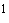 ________________ Часть 2 статьи 9 Федерального закона от 4 мая 2011 года N 99-ФЗ "О лицензировании отдельных видов деятельности"  (Собрание законодательства Российской Федерации, 2011, N 19, ст.2716; 2013, N 9, ст.874).В случае, если результатом предоставления государственной услуги является получение сведений из реестра лицензий, заявителем является физическое (индивидуальный предприниматель) или юридическое лицо. Требования к порядку информирования о предоставлении государственной услуги 4. Информирование о порядке предоставления государственной услуги осуществляется:непосредственно в помещениях структурного подразделения Ростехнадзора (территориального органа Ростехнадзора), ответственного за работу с заявителями;с использованием средств телефонной связи, средств электронной техники, в том числе при помощи электронной почты (адрес электронной почты: rostehnadzor@gosnadzor.ru);с использованием федеральной государственной информационной системы "Единый портал государственных и муниципальных услуг (функций)": www.gosuslugi.ru (далее - ЕПГУ);посредством размещения информации в информационно-телекоммуникационных сетях общего пользования, в том числе на официальном сайте Ростехнадзора (www.gosnadzor.ru) в информационно-телекоммуникационной сети "Интернет" (далее - сеть Интернет);посредством публикации в средствах массовой информации, издания информационных материалов (брошюр, буклетов).5. На официальном сайте Ростехнадзора, информационных стендах в помещениях Ростехнадзора (территориального органа Ростехнадзора) размещается следующая информация: (Абзац в редакции, введенной в действие с 12 августа 2017 года приказом Ростехнадзора от 30 июня 2017 года N 238 . - См. предыдущую редакцию )выписки из законодательных и иных нормативных правовых актов, содержащих нормы, регулирующие деятельность по предоставлению государственной услуги;текст Регламента с приложениями;перечень документов, представляемых соискателем лицензии для предоставления лицензии, лицензиатом для переоформления лицензии, прекращения действия лицензии, выдачи копии и дубликата лицензии, а также лицами, заинтересованными в получении выписки из реестра лицензий;образцы заполнения заявлений и иных документов, необходимых для предоставления государственной услуги;график (режим) работы с заявителями;банковские реквизиты для уплаты государственной пошлины.Информационные стенды оборудуются при входе в структурное подразделение Ростехнадзора (территориального органа Ростехнадзора), ответственное за работу с заявителями.5.1. На ЕПГУ размещается следующая информация:1) исчерпывающий перечень документов, необходимых для предоставления государственной услуги, требования к оформлению указанных документов, а также перечень документов, которые заявитель вправе представить по собственной инициативе;2) круг заявителей;3) срок предоставления государственной услуги;4) результаты предоставления государственной услуги, порядок представления документа, являющегося результатом предоставления государственной услуги;5) размер государственной пошлины, взимаемой за предоставление государственной услуги;6) исчерпывающий перечень оснований для приостановления или отказа в предоставлении государственной услуги;7) о праве заявителя на досудебное (внесудебное) обжалование действий (бездействия) и решений, принятых (осуществляемых) в ходе предоставления государственной услуги;8) формы заявлений (уведомлений, сообщений), используемые при предоставлении государственной услуги.Информация на ЕПГУ о порядке и сроках предоставления государственной услуги на основании сведений, содержащихся в федеральной государственной информационной системе "Федеральный реестр государственных и муниципальных услуг (функций)", предоставляется заявителю бесплатно.Доступ к информации о сроках и порядке предоставления услуги осуществляется без выполнения заявителем каких-либо требований, в том числе без использования программного обеспечения, установка которого на технические средства заявителя требует заключения лицензионного или иного соглашения с правообладателем программного обеспечения, предусматривающего взимание платы, регистрацию или авторизацию заявителя или предоставление им персональных данных. (Пункт дополнительно включен с 12 августа 2017 года приказом Ростехнадзора от 30 июня 2017 года N 238 )6. В рамках предоставления государственной услуги должностными лицами Ростехнадзора (территориального органа Ростехнадзора) рассматриваются обращения по следующим вопросам:разъяснение прав и обязанностей должностных лиц, предоставляющих государственную услугу;разъяснение прав и обязанностей юридических лиц и индивидуальных предпринимателей;порядок и сроки предоставления государственной услуги;порядок обжалования действий (бездействия) Федеральной службы по экологическому, технологическому и атомному надзору и ее территориальных органов, их должностных лиц, совершенных в ходе предоставления государственной услуги;предоставление информации о ходе и результатах предоставления государственной услуги, за исключением сведений конфиденциального характера.7. Информация о местах нахождения, контактных телефонах, официальных сайтах, адресах электронной почты Федеральной службы по экологическому, технологическому и атомному надзору и ее территориальных органов приведена в приложении N 1 к настоящему Регламенту  и размещается на официальных сайтах территориальных органов Ростехнадзора в сети Интернет.8. Графики (режимы) работы территориальных органов Ростехнадзора размещаются на официальных сайтах территориальных органов Федеральной службы по экологическому, технологическому и атомному надзору в сети Интернет.9. График работы Ростехнадзора, в том числе структурного подразделения Ростехнадзора, ответственного за предоставление государственной услуги:Время приема заявительных документов:Время выдачи результата предоставления государственной услуги (в случае получения непосредственно на руки):В день, предшествующий нерабочему праздничному дню, продолжительность рабочего дня сокращается на один час.Продолжительность перерыва рабочего дня для отдыха и питания (приема пищи) 13.00-13.45.Телефон для получения справок о прохождении документов и результатов предоставления государственной услуги (495) 645-94-79 (доб. 51-69, 25-38). (Пункт в редакции, введенной в действие с 12 августа 2017 года приказом Ростехнадзора от 30 июня 2017 года N 238 . - См. предыдущую редакцию )10. Справочные телефоны структурных подразделений Федеральной службы по экологическому, технологическому и атомному надзору и ее территориальных органов, участвующих в предоставлении государственной услуги, указаны на официальных сайтах Федеральной службы по экологическому, технологическому и атомному надзору и ее территориальных органов. II. Стандарт предоставления государственной услуги  Наименование государственной услуги 11. Государственная услуга по лицензированию деятельности по эксплуатации взрывопожароопасных и химически опасных производственных объектов I, II и III классов опасности.12. Запрещается требовать от заявителя осуществления действий, в том числе согласований, необходимых для получения государственной услуги и связанных с обращением в иные государственные органы и организации, за исключением получения услуг, включенных в перечень услуг, которые являются необходимыми и обязательными для предоставления государственных услуг, утвержденный Правительством Российской Федерации. Наименование федерального органа исполнительной власти, предоставляющего государственную услугу 13. Предоставление государственной услуги осуществляется Ростехнадзором.14. Административные процедуры и действия выполняются федеральными государственными гражданскими служащими центрального аппарата Федеральной службы по экологическому, технологическому и атомному надзору и ее территориальных органов. Описание результата предоставления государственной услуги 15. Результатами предоставления государственной услуги по лицензированию деятельности по эксплуатации взрывопожароопасных и химически опасных производственных объектов I, II и III классов опасности являются:1) предоставление (отказ в предоставлении) лицензии;2) переоформление (отказ в переоформлении) лицензии;3) предоставление дубликата лицензии;4) предоставление копии лицензии;5) предоставление сведений из реестра лицензий либо справки об отсутствии запрашиваемых сведений;6) принятие решения о прекращении действия лицензии по заявлению о прекращении осуществления лицензируемого вида деятельности;7) принятие решения о возврате документов, представленных для предоставления государственной услуги по заявлению о прекращении предоставления государственной услуги. Срок предоставления государственной услуги 16. Предоставление (отказ в предоставлении) лицензии осуществляется в срок, не превышающий сорока пяти рабочих дней со дня приема надлежащим образом оформленного заявления и предоставления в полном объеме документов, указанных в пункте 26 настоящего Регламента .17. Переоформление (отказ в переоформлении) лицензии в случаях реорганизации юридического лица в форме преобразования, реорганизации юридических лиц в форме слияния, изменения наименования юридического лица или места его нахождения, а также в случае изменения места жительства, фамилии, имени и отчества (в случае, если имеется) индивидуального предпринимателя, реквизитов документа, удостоверяющего его личность, прекращения деятельности по одному адресу или нескольким адресам мест ее осуществления, указанным в лицензии, прекращения выполнения одного или нескольких видов работ (услуг), выполняемых в составе лицензируемого вида деятельности, осуществляется в срок, не превышающий десяти рабочих дней со дня приема надлежащим образом оформленных документов, указанных в пунктах 27 -28 Регламента .18. Переоформление (отказ в переоформлении) лицензии при намерении лицензиата осуществлять лицензируемый вид деятельности по адресу места его осуществления, не указанному в лицензии, а также при намерении лицензиата внести изменения в указанный в лицензии перечень выполняемых работ, оказываемых услуг, составляющих лицензируемый вид деятельности, осуществляется в срок, не превышающий тридцати рабочих дней со дня приема надлежащим образом оформленных документов, указанных в пунктах 27 -28 Регламента .19. Принятие решения о прекращении действия лицензии осуществляется в срок, не превышающий десяти рабочих дней со дня приема надлежащим образом оформленных документов, указанных в пункте 30 Регламента .20. Предоставление сведений о конкретной лицензии из реестра лицензий осуществляется в течение пяти рабочих дней со дня получения заявления о предоставлении таких сведений.21. Оформление дубликата или копии лицензии осуществляется в течение трех рабочих дней со дня получения соответствующего заявления. Перечень нормативных правовых актов, регулирующих отношения, возникающие в связи с предоставлением государственной услуги 22. Предоставление государственной услуги по лицензированию эксплуатации взрывопожароопасных и химически опасных производственных объектов I, II и III классов опасности осуществляется в соответствии с:частью первой Гражданского кодекса Российской Федерации  (Собрание законодательства Российской Федерации, 1994, N 32, ст.3301; 1996, N 9, ст.773; N 34, ст.4026; 1999, N 28, ст.3471; 2001, N 17, ст.1644; N 21, ст.2063; 2002, N 22, ст.1093; N 48, ст.4737, ст.4746; 2003, N 2, ст.167; N 52, ст.5034; 2004, N 27, ст.2711; N 31, ст.3233; 2005, N 1, ст.18, ст.39, ст.43; N 27, ст.2722; N 30, ст.3120; 2006, N 2, ст.171; N 3, ст.282; N 23, ст.2380; N 27, ст.2881; N 31, ст.3437; N 45, ст.4627; N 50, ст.5279; N 52, ст.5497, ст.5498; 2007, N 1, ст.21; N 7, ст.834; N 27, ст.3213; N 31, ст.3993; N 41, ст.4845; N 49, ст.6079; N 50, ст.6246; 2008, N 17, ст.1756; N 20, ст.2253; N 29, ст.2418; N 30, ст.3597, ст.3616, ст.3617; 2009, N 1, ст.14, ст.19, ст.20, ст.23; N 7, ст.775; N 26, ст.3130; N 29, ст.3582, ст.3618; N 52, ст.6428; 2010, N 19, ст.2291, N 31, ст.4163; N 7, ст.901; N 15, ст.2038; N 49, ст.7015, ст.7041; N 50, ст.7335, ст.7347; 2012, N 29, ст.4167; N 50, ст.6954, ст.6963; N 53, ст.7607, ст.7627; 2013, N 7, ст.609, N 19, ст.2327; N 26, N 3207; N 27, ст.3434, ст.3459; 2013, N 30, ст.4078; N 44, ст.5641; N 51, ст.6687; 2014, N 11, ст.1100; N 19, ст.2304, ст.2334; N 26, ст.3377; N 43, ст.5799; 2015, N 1, ст.52; N 14, ст.2020);Кодексом Российской Федерации об административных правонарушениях  (Собрание законодательства Российской Федерации, 2002, N 1, ст.1; N 18, ст.1721; N 30, ст.3029; N 44, ст.4295, ст.4298; 2003, N 1, ст.2, ст.2700, ст.2708, ст.2717; N 46, ст.4434, ст.4440; N 50, ст.4847, ст.4855; N 52, ст.5037; 2004, N 19, ст.1838; N 30, ст.3095; N 31, ст.3229; N 34, ст.3529, ст.3533; N 44, ст.4266; 2005, N 1, ст.9, ст.13, ст.37, ст.40, ст.45; N 10, ст.762, ст.763; N 13, ст.1077, ст.1079; N 17, ст.1484; N 19, ст.1752; N 25, ст.2431; N 27, ст.2719, ст.2721; N 30, ст.3104, ст.3124, ст.3131; N 40, ст.3986; N 50, ст.5247; N 52, ст.5574, ст.5596, ст.5597; 2006, N 1, ст.4, ст.10; N 2, ст.172, ст.175; N 6, ст.636; N 10, ст.1067; N 12, ст.1234; N 17, ст.1776; N 18, ст.1907; N 19, ст.2066; N 23, ст.2380, ст.2385; N 28, ст.2975; N 30, ст.3287; N 31, ст.3420, ст.3432, ст.3433, ст.3438, ст.3452; N 43, ст.4412; N 45, ст.4633, ст.4634, ст.4641; N 50, ст.5279, ст.5281; N 52, ст.5498; 2007, N 1, ст.21, ст.25, ст.29, ст.33; N 7, ст.840; N 15, ст.1743; N 16, ст.1824, ст.1825; N 17, ст.1930; N 20, ст.2367; N 21, ст.2456; N 26, ст.3089; N 30, ст.3755; N 31, ст.4001, ст.4007, ст.4008, ст.4009, ст.4015; N 41, ст.4845; N 43, ст.5084; N 46, ст.5553; N 49, ст.6034, ст.6065; N 50, ст.6246; 2008, N 10, ст.896; N 18, ст.1941; N 20, ст.2251, ст.2259; N 29, ст.3418; N 30, ст.3582, ст.3601, ст.3604; N 45, ст.5143; N 49, ст.5738, ст.5745, ст.5748; N 52, ст.6227, ст.6235, ст.6236, ст.6248; 2009, N 1, ст.17; N 7, ст.771, ст.777; N 19, ст.2276; N 23, ст.2759, ст.2767, ст.2776; N 26, ст.3120, ст.3122, ст.3131, ст.3132; N 29, ст.3597, ст.3599, ст.3635, ст.3642; N 30, ст.3735, ст.3739; N 45, ст.5265, ст.5267; N 48, ст.5711, ст.5724, ст.5755; N 52, ст.6406, ст.6412; 2010, N 1, ст.1, N 11, ст.1169, ст.1176; N 15, ст.1743, ст.1751; N 18, ст.2145; N 19, ст.2291; N 21, ст.2524, ст.2525, ст.2526, ст.2530; N 23, ст.2790; N 25, ст.3070; N 27, ст.3416, ст.3429; N 28, ст.3553; N 29, ст.3983; N 30, ст.4000, ст.4002, ст.4005, ст.4006, ст.4007; N 31, ст.4155, ст.4158, ст.4164, ст.4191, ст.4192, ст.4193, ст.4195, ст.4198, ст.4206, ст.4207, ст.4208; N 32, ст.4298; N 41, ст.5192, ст.5193; N 46, ст.5918; N 49, ст.6409; N 50, ст.6605; N 52, ст.6984, ст.6995, ст.6996; 2011, N 1, ст.10, ст.23, ст.29, ст.33, ст.47, ст.54; N 7, ст.901, ст.905; N 15, ст.2039, ст.2041; N 17, ст.2310, ст.2312; N 19, ст.2714, ст.2715, ст.2769; N 23, ст.3260, ст.3267; N 27, ст.3873, ст.3881; N 29, ст.4284, ст.4289, ст.4290, ст.4291, ст.4298; N 30, ст.4573, ст.4574, ст.4584, ст.4585, ст.4590, ст.4591, ст.4598, ст.4600, ст.4601, ст.4605; N 45, ст.6325, ст.6326, ст.6334; N 46, ст.6406; N 47, ст.6601, ст.6602; N 48, ст.6728, ст.6730, ст.6732; N 49, ст.7025, ст.7042, ст.7056, ст.7061; N 50, ст.7342, ст.7345, ст.7346, ст.7351, ст.7352, ст.7355, ст.7362, ст.7366; 2012, N 6, ст.621; N 10, ст.1166; N 15, ст.1723, ст.1724; N 18, ст.2126, ст.2128; N 19, ст.2278, ст.2281; N 24, ст.3068, ст.3069, ст.3082; N 25, ст.3268; N 29, ст.3996; N 31, ст.4320, ст.4322, ст.4329, ст.4330; N 41, ст.5523; N 47, ст.6402, ст.6403, ст.6404, ст.6405; N 49, ст.6752, ст.6757; N 50, ст.6967; N 53, ст.7577, ст.7580, ст.7602, ст.7639, ст.7640, ст.7641, ст.7643; 2013, N 4, ст.304; N 8, ст.717, ст.718, ст.719, ст.720; N 14, ст.1641, ст.1642, ст.1651, ст.1657, ст.1658, ст.1666; N 17, ст.2029; N 19, ст.2307, ст.2318, ст.2319, ст.2323, ст.2325; N 23, ст.2871, ст.2875; N 26, ст.3207, ст.3208, ст.3209; N 27, ст.3442, ст.3454, ст.3458, ст.3465, ст.3469, ст.3470, ст.3477, ст.3478; N 30, ст.4025, ст.4026, ст.4027, ст.4028, ст.4029, ст.4030, ст.4031, ст.4032, ст.4033, ст.4034, ст.4035, ст.4036, ст.4040, ст.4044, ст.4059, ст.4078, ст.4081, ст.4082; N 31, ст.4191; N 40, ст.5032; N 43, ст.5443, ст.5444, ст.5445, ст.5446, ст.5452; N 44, ст.5624, ст.5633, ст.5643, ст.5644; N 48, ст.6158, ст.6159, ст.6161, ст.6163, ст.6164, ст.6165; N 49, ст.6327, ст.6341, ст.6342, ст.6343, ст.6344, ст.6345; N 51, ст.6683, ст.6685; ст.6695, ст.6696; N 52, ст.6948, ст.6953, ст.6961, ст.6980, ст.6981, ст.6986, ст.6994, ст.6995, ст.6999, ст.7002, ст.7010; 2014, N 6, ст.557, ст.558, ст.559, ст.566; N 10, ст.1087; N 11, ст.1092, ст.1096, ст.1097, ст.1098; N 14, ст.1553, ст.1561, ст.1562; N 16, ст.1834, ст.1921; N 19, ст.2302, ст.2306, ст.2310, ст.2317, ст.2324, ст.2325, ст.2326, ст.2327, ст.2330, ст.2333, ст.2335; N 23, ст.2927, ст.2928; N 26, ст.3366, ст.3368, ст.3377, ст.3379, ст.3395; N 30, ст.4211, ст.4214, ст.4218, ст.4220, ст.4224, ст.4228, ст.4233, ст.4244, ст.4248, ст.4256, ст.4259, ст.4264, ст.4278; N 30, ст.4256; N 42, ст.5615; N 43, ст.5799, ст.5801; N 45, ст.6142; N 48, ст.6636, ст.6638, ст.6642, ст.6643, ст.6651, ст.6653, ст.6654; N 52, ст.7541, ст.7545, ст.7547, ст.7549, ст.7550, ст.7557; 2015, N 1, ст.35, ст.37, ст.47, ст.67, ст.68, ст.74, ст.83, ст.85; N 6, ст.885; N 7, ст.1023; N 10, ст.1411, ст.1416, ст.1427) (далее - Кодекс Российской Федерации об административных правонарушениях );частью второй Налогового кодекса Российской Федерации  (Собрание законодательства Российской Федерации, 2000, N 32, ст.3340, ст.3341; 2001, N 1, ст.18; N 23, ст.2289; N 33, ст.3413, ст.3421, ст.3429; N 49, ст.4554, ст.4564; N 53, ст.5015, ст.5023; 2002, N 1, ст.4; N 22, ст.2026; N 30, ст.3021, ст.3027, ст.3033; N 52, ст.5132, ст.5138; 2003, N 1, ст.2, ст.5, ст.6, ст.8; N 19, ст.1749; N 21, ст.1958; N 22, ст.2066; N 23, ст.2174; N 26, ст.2567; N 27, ст.2700; N 28, ст.2874, ст.2879, ст.2886; N 46, ст.4435, ст.4443, ст.4444; N 50, ст.4849; N 52, ст.5030, ст.5038; 2004, N 15, ст.1342; N 27, ст.2711, ст.2713, ст.2715; N 30, ст.3083, ст.3084, ст.3088; N 31, ст.3219, ст.3220, ст.3222, ст.3231; N 34, ст.3517, ст.3518, ст.3520, ст.3522, ст.3523, ст.3524, ст.3525, ст.3527; N 35, ст.3607; N 41, ст.3994; N 45, ст.4377; N 49, ст.4840; 2005, N 1, ст.9, ст.29, ст.30, ст.34, ст.38; N 21, ст.1918; N 23, ст.2201; N 24, ст.2312; N 25, ст.2427, ст.2428, ст.2429; N 27, ст.2707, ст.2710, ст.2713, ст.2717; N 30, ст.3101, ст.3104, ст.3112, ст.3117, ст.3118, ст.3128, ст.3129, ст.3130; N 43, ст.4350; N 50, ст.5246, ст.5249; N 52, ст.5581; 2006, N 1, ст.12, ст.16; N 3, ст.280; N 10, ст.1065; N 12, ст.1233; N 23, ст.2380, ст.2382; N 27, ст.2881; N 30, ст.3295; N 31, ст.3433, ст.3436, ст.3443, ст.3450, ст.3452; N 43, ст.4412; N 45, ст.4627, ст.4628, ст.4629, ст.4630; N 47, ст.4819; N 50, ст.5279, ст.5286, ст.5498; 2007, N 1, ст.7, ст.20, ст.31, ст.39; N 13, ст.1465; N 21, ст.2461, ст.2462, ст.2463; N 22, ст.2563, ст.2564; N 23, ст.2691; N 31, ст.3991, ст.3995, ст.4013; N 45, ст.5416, ст.5417, ст.5432; N 46, ст.5553, ст.5554, ст.5557; N 49, ст.6045, ст.6046, ст.6071; N 50, ст.6237; ст.6245, ст.6246; 2008, N 18, ст.1942; N 26, ст.3022; N 27, ст.3126; N 30, ст.3577, ст.3591, ст.3598, ст.3611, ст.3614, ст.3616; N 42, ст.4697; N 48, ст.5500, ст.5503, ст.5504, ст.5519; N 49, ст.5723, ст.5749; N 52, ст.6218, ст.6219, ст.6227, ст.6236, ст.6237; 2009, N 1, ст.13, ст.19, ст.21, ст.22, ст.31; N 11, ст.1265; N 18, ст.2147; N 23, ст.2772, ст.2775; N 26, ст.3123; N 29, ст.3582, ст.3598, ст.3602, ст.3625, ст.3638, ст.3639, ст.3641, ст.3642; N 30, ст.3735, ст.3739; N 39, ст.4534; N 44, ст.5171; N 45, ст.5271; N 48, ст.5711, ст.5725, ст.5726, ст.5731, ст.5732, ст.5733, ст.5734, ст.5737; N 51, ст.6153, ст.6155; N 52, ст.6444, ст.6450, ст.6455; 2010, N 15, ст.1737, ст.1746; N 18, ст.2145; N 19, ст.2291; N 21, ст.2524; N 23, ст.2797; N 25, ст.3070, N 28, ст.3553; N 31, ст.4176, ст.4186, ст.4198; N 32, ст.4298; N 40, ст.4969; N 45, ст.5750, ст.5756; N 46, ст.5918; N 47, ст.6034; N 48, ст.6247, ст.6248, ст.6249, ст.6250, ст.6251; 2011, N 1, ст.7, ст.9, ст.21, ст.37; N 11, ст.1492, ст.1494; N 17, ст.2311, ст.2318; N 23, ст.3262, ст.3265; N 24, ст.3357; N 26, ст.3652; N 27, ст.3881; N 29, ст.4291; N 30, ст.4563, ст.4566, ст.4575, ст.4583, ст.4587, ст.4593, ст.4596, ст.4597, ст.4606; N 45, ст.6335; N 47, ст.6608, ст.6609, ст.6610, ст.6611; N 48, ст.6729, ст.6731; N 49, ст.7014, ст.7015, ст.7016, ст.7017, ст.7037, ст.7043, ст.7061, ст.7063, ст.7070; N 50, ст.7347, ст.7347, ст.7359; 2012, N 10, ст.1164; N 14, ст.1545; N 18, ст.2128; N 19, ст.2281; N 24, ст.3066; N 25, ст.3268; N 26, ст.3447; N 27, ст.3587, ст.3588; N 29, ст.3980; N 31, ст.4319, ст.4322, ст.4334; N 41, ст.5526, ст.5527; N 49, ст.6747, ст.6748, ст.6749, ст.6750, ст.6751; N 50, ст.6958, ст.6968; N 53, ст.7578, ст.7584, ст.7596, ст.7603, ст.7604, ст.7607, ст.7619; 2013, N 9, ст.874; N 14, ст.1647; N 19, ст.2321; N 23, ст.2866, ст.2888, ст.2889; N 26, ст.3207; N 27, ст.3444; N 30, ст.4031, ст.4045, ст.4046, ст.4047, ст.4048, ст.4049, ст.4081, ст.4084; N 40, ст.5033, ст.5037, ст.5038, ст.5039; N 44, ст.5640, ст.5645, ст.5646; N 48, ст.6165, ст.6335; N 51, ст.6699; N 52, ст.6981, ст.6985; 2014, N 8, ст.737; N 14, ст.1544; N 16, ст.1835; ст.1838; N 19, ст.2313, ст.2314; N 23, ст.2936, ст.2938; N 26, ст.3372, ст.3373, ст.3393, ст.3404; N 30, ст.4222, ст.4240, ст.4245; N 40, ст.5315, ст.5316; N 43, ст.5796, ст.5799; N 45, ст.6157, ст.6159; N 48, ст.6647, ст.6648, ст.6649, ст.6650, ст.6657, ст.6660, ст.6661, ст.6662, ст.6663; 2015, N 1, ст.5, ст.15, ст.16, ст.17, ст.18, ст.30, ст.32; N 10, ст.1402; N 14, ст.2023) (далее - Налоговый кодекс Российской Федерации );Федеральным законом от 4 мая 2011 года N 99-ФЗ "О лицензировании отдельных видов деятельности"  (Собрание законодательства Российской Федерации, 2011, N 19, ст.2716; N 30, ст.4590; N 43, ст.5971; N 48, ст.6728; 2012, N 26, ст.3446; N 31, ст.4322; 2013, N 9, ст.874; N 27, ст.3477; N 30, ст.4256; N 42, ст.5615; 2015, N 1, ст.72) (далее - Федеральный закон "О лицензировании отдельных видов деятельности" );Федеральным законом от 21 июля 1997 года N 116-ФЗ "О промышленной безопасности опасных производственных объектов"  (Собрание законодательства Российской Федерации, 1997, N 30, ст.3588; 2000, N 33, ст.3348; 2003, N 2, ст.167; 2004, N 35, ст.3607; 2005, N 19, ст.1752; 2006, N 52, ст.5498; 2009, N 1, ст.17, ст.21; N 52, ст.6450; 2010, N 30, ст.4002; N 31, ст.4195, ст.4196; 2011, N 27, ст.3880; N 30, ст.3588, ст.4590, ст.4591, ст.4596; N 49, ст.7015, ст.7025; 2012, N 26, ст.3446; 2013, N 9, ст.874; N 27, ст.3478; 2015, N 1, ст.67) (далее - Федеральный закон "О промышленной безопасности опасных производственных объектов" );Федеральным законом от 27 июля 2010 года N 210-ФЗ "Об организации предоставления государственных и муниципальных услуг"  (Собрание законодательства Российской Федерации, 2010, N 31, ст.4179; 2011, N 15, ст.2038; N 27, ст.3873, ст.3880; N 29, ст.4291; N 30, ст.4587; N 49, ст.7061; 2012, N 31, ст.4322; 2013, N 14, ст.1651; N 27, ст.3477, ст.3480; N 30, ст.4084; N 51, ст.6679; N 52, ст.6952, N 6961, ст.7009; 2014, N 26, ст.3366; N 30, ст.4264; 2015, N 1, ст.67, ст.72) (далее - Федеральный закон "Об организации предоставления государственных и муниципальных услуг" );Федеральным законом от 27 июля 2010 года N 225-ФЗ "Об обязательном страховании гражданской ответственности владельца опасного объекта за причинение вреда в результате аварии на опасном объекте"  (Собрание законодательства Российской Федерации, 2010, N 31, ст.4194; 2011, N 43, ст.5971; 2013, N 9, ст.874; N 30, ст.4084, ст.7010; 2014, N 45, ст.6154) (далее - Федеральный закон "Об обязательном страховании гражданской ответственности владельца опасного объекта за причинение вреда в результате аварии на опасном объекте" );Федеральным законом от 26 декабря 2008 года N 294-ФЗ "О защите прав юридических лиц и индивидуальных предпринимателей при осуществлении государственного контроля (надзора) и муниципального контроля"  (Собрание законодательства Российской Федерации, 2008, N 52, ст.6249; 2009, N 18, ст.2140; N 29, ст.3601; N 48, ст.5711; N 52, ст.6441; 2010, N 17, ст.1988; N 18, ст.2142; N 31, ст.4160, ст.4193, ст.4196; N 32, ст.4298; 2011, N 1, ст.20; N 17, ст.2310; N 23, ст.3263; N 27, ст.3880; N 30, ст.4590; N 48, ст.6728; 2012, N 19, ст.2281; N 26, ст.3446; N 31, ст.4320, ст.4322; N 47, ст.6402; 2013, N 9, ст.874; N 27, ст.3477; N 30, ст.4041; N 44, ст.5633; N 48, ст.6165; N 49, ст.6338; N 52, ст.6961, ст.6979, ст.6981; 2014, N 11, ст.1092, ст.1098; N 26, ст.3366; N 30, ст.4220, ст.4235, ст.4256; N 42, ст.5615; N 48, ст.6659; 2015, N 1, ст.53, ст.72, ст.85; N 14, ст.2022) (далее - Федеральный закон "О защите прав юридических лиц и индивидуальных предпринимателей при осуществлении государственного контроля (надзора) и муниципального контроля" );Федеральным законом от 22 августа 1995 года N 151-ФЗ "Об аварийно-спасательных службах и статусе спасателей"  (Собрание законодательства Российской Федерации, 1995, N 35, ст.3503; 2000, N 32, ст.3341; N 33, ст.3348; N 46, ст.4537; 2003, N 46, ст.4435; 2004, N 35, ст.3607; N 45, ст.4377; N 49, ст.4840; 2005, N 1, ст.15; N 19, ст.1752; 2008, N 18, ст.1938; 2009, N 19, ст.2274; N 48, ст.5717; 2012, N 41, ст.5525; 2013, N 27, ст.3477 (далее - Федеральный закон "Об аварийно-спасательных службах и статусе спасателей" );Федеральным законом от 6 апреля 2011 г. N 63-ФЗ "Об электронной подписи"  (Собрание законодательства Российской Федерации, 2011, N 15, ст.2036, N 27, ст.3880; 2012, N 29, ст.3988; 2013, N 14, ст.1668, N 27, ст.3463, ст.3477; 2014, N 11, ст.1098, N 26, ст.3390; 2016, N 1, ст.65, N 26, ст.3889) (далее - Федеральный закон N 63-ФЗ "Об электронной подписи" ); (Абзац дополнительно включен с 12 августа 2017 года приказом Ростехнадзора от 30 июня 2017 года N 238 )постановлением Правительства Российской Федерации от 6 мая 2011 года N 352 "Об утверждении перечня услуг, которые являются необходимыми и обязательными для предоставления федеральными органами исполнительной власти государственных услуг и предоставляются организациями, участвующими в предоставлении государственных услуг, и определении размера платы за их оказание"  (Собрание законодательства Российской Федерации, 2011, N 20, ст.2829; 2012, N 14, ст.1655; N 36, ст.4922; 2013, N 33, ст.4382; N 49, ст.6421; N 52, ст.7207; 2014, N 21, ст.2712);постановлением Правительства Российской Федерации от 21 ноября 2011 года N 957 "Об организации лицензирования отдельных видов деятельности"  (Собрание законодательства Российской Федерации, 2011, N 48, ст.6931; 2012, N 17, ст.1965; N 36, ст.4916; N 39, ст.5267; 2013, N 24, ст.3014, N 44, ст.5764; 2015, N 1, ст.279);постановлением Правительства Российской Федерации от 30 июля 2004 года N 401 "О Федеральной службе по экологическому, технологическому и атомному надзору"  (Собрание законодательства Российской Федерации, 2004, N 32, ст.3348; 2006, N 5, ст.544; N 23, ст.2527; N 52, ст.5587; 2008, N 22, ст.2581; N 46, ст.5337; 2009, N 6, ст.738; N 33, ст.4081; N 49, ст.5976; 2010, N 9, ст.960; N 26, ст.3350; N 38, ст.4835; 2011, N 6, ст.888; N 14, ст.1935; N 41, ст.5750; N 50, ст.7385; 2012, N 29, ст.4123; N 42, ст.5726; 2013, N 12, ст.1343; N 45, ст.5822; 2014, N 2, ст.108; N 35, ст.4773; 2015, N 2, ст.491; N 4, ст.661);постановлением Правительства Российской Федерации от 6 октября 2011 года N 826 "Об утверждении типовой формы лицензии"  (Собрание законодательства Российской Федерации, 2011, N 42, ст.5924) (далее - постановление Правительства Российской Федерации "Об утверждении типовой формы лицензии" );постановлением Правительства Российской Федерации от 10 июня 2013 года N 492 "О лицензировании эксплуатации взрывопожароопасных и химически опасных производственных объектов I, II и III классов опасности"  (Собрание законодательства Российской Федерации, 2013, N 24, ст.3014; 2014, N 18, ст.2187) (далее - Положение о лицензировании эксплуатации взрывопожароопасных и химически опасных производственных объектов I, II и III классов опасности );постановлением Правительства Российской Федерации от 16 мая 2011 года N 373 "О разработке и утверждении административных регламентов исполнения государственных функций и административных регламентов предоставления государственных услуг"  (Собрание законодательства Российской Федерации, 2011, N 22, ст.3169; N 35, ст.5092; 2012, N 28, ст.3908; N 36, ст.4903; N 50, ст.7070; N 52, ст.7507; 2014, N 5, ст.506);постановлением Правительства Российской Федерации от 16 июля 2012 года N 722 "Об утверждении Правил предоставления документов по вопросам лицензирования в форме электронных документов"  (Собрание законодательства Российской Федерации, 2012, N 30, ст.4285);постановлением Правительства Российской Федерации от 16 августа 2012 года N 840 "О порядке подачи и рассмотрения жалоб на решения и действия (бездействие) федеральных органов исполнительной власти и их должностных лиц, федеральных государственных служащих, должностных лиц государственных внебюджетных фондов Российской Федерации, а также Государственной корпорации по атомной энергии "Росатом" и ее должностных лиц"  (Собрание законодательства Российской Федерации, 2012, N 35, ст.4829; 2014, N 50, ст.7113) (далее - постановление Правительства Российской Федерации от 16 августа 2012 года N 840);постановлением Правительства Российской Федерации от 8 сентября 2010 года N 697 "О единой системе межведомственного электронного взаимодействия"  (Собрание законодательства Российской Федерации, 2010, N 38, ст.4823; 2011, N 24, ст.3503; N 49, ст.7284; 2013, N 45, ст.5827; 2014, N 12, ст.1303; N 42, ст.5746; N 48, ст.6862, ст.6876; N 50, ст.7113);приказом Федеральной службы по экологическому, технологическому и атомному надзору от 14 февраля 2012 года N 97 "Об утверждении Методики определения размера платы за оказание услуги по экспертизе промышленной безопасности"  (зарегистрирован Министерством юстиции Российской Федерации 20 марта 2012 года, регистрационный N 23523; Бюллетень нормативных актов федеральных органов исполнительной власти, 2012, N 21) (далее - Приказ Ростехнадзора N 97 );приказом Федеральной службы по экологическому, технологическому и атомному надзору от 14.11.2013 N 538 "Об утверждении федеральных норм и правил в области промышленной безопасности "Правила проведения экспертизы промышленной безопасности"  (зарегистрирован Минюстом России 26.12.2013, регистрационный N 30855; "Российская газета", 2013, N 296) с изменениями, внесенными приказом Федеральной службы по экологическому, технологическому и атомному надзору от 03.07.2015 N 266  (зарегистрирован Минюстом России 06.08.2015, регистрационный N 38384; официальный интернет-портал правовой информации www.pravo.gov.ru, 10.08.2015) (далее - Приказ Ростехнадзора N 538 );постановлением Правительства Российской Федерации от 25 августа 2012 г. N 852 "Об утверждении Правил использования усиленной квалифицированной электронной подписи при обращении за получением государственных и муниципальных услуг и о внесении изменения в Правила разработки и утверждения административных регламентов предоставления государственных услуг"  (Собрание законодательства Российской Федерации, 2012, N 36, ст.4903; 2014, N 50, ст.7113); (Абзац дополнительно включен с 12 августа 2017 года приказом Ростехнадзора от 30 июня 2017 года N 238 )постановлением Правительства Российской Федерации от 25 января 2013 г. N 33 "Об использовании простой электронной подписи при оказании государственных и муниципальных услуг"  (Собрание законодательства Российской Федерации, 2013, N 5, ст.377, N 45, ст.5807, N 50, ст.6601; 2014, N 50, ст.7113; 2016, N 34, ст.5247); (Абзац дополнительно включен с 12 августа 2017 года приказом Ростехнадзора от 30 июня 2017 года N 238 )постановлением Правительства Российской Федерации от 26 марта 2016 г. N 236 "О требованиях к предоставлению в электронной форме государственных и муниципальных услуг"  (Собрание законодательства Российской Федерации, 2016, N 15, ст.2084) (Абзац дополнительно включен с 12 августа 2017 года приказом Ростехнадзора от 30 июня 2017 года N 238 ) Исчерпывающий перечень документов, необходимых в соответствии с нормативными правовыми актами для предоставления государственной услуги, подлежащих представлению заявителем, способы их получения заявителем, в том числе в электронной форме 23. Документом, необходимым для предоставления государственной услуги, является заявление о предоставлении лицензии (о переоформлении лицензии, прекращении лицензируемого вида деятельности), о предоставлении дубликата (копии) лицензии, предоставлении сведений из реестра лицензий и прилагаемые к заявлению документы (далее - заявительные документы).24. Документы представляются в Ростехнадзор (территориальный орган Ростехнадзора) непосредственно или направляются заказным почтовым отправлением с уведомлением о вручении. Заявительные документы заявитель вправе направить в форме электронного документа, подписанного усиленной квалифицированной электронной подписью, через ЕПГУ. (Абзац в редакции, введенной в действие с 12 августа 2017 года приказом Ростехнадзора от 30 июня 2017 года N 238 . - См. предыдущую редакцию )При предоставлении документов непосредственно в Ростехнадзор (территориальный орган Ростехнадзора) заявителю предоставляется возможность записи на прием посредством ЕПГУ. (Абзац дополнительно включен с 12 августа 2017 года приказом Ростехнадзора от 30 июня 2017 года N 238 )25. В заявлении о предоставлении лицензии указываются:1) полное и (в случае, если имеется) сокращенное наименование, в том числе фирменное наименование, и организационно-правовая форма юридического лица, место его нахождения, адреса мест осуществления лицензируемого вида деятельности, который намерен осуществлять заявитель, государственный регистрационный номер записи о создании юридического лица и данные документа, подтверждающего факт внесения сведений о юридическом лице в единый государственный реестр юридических лиц, с указанием адреса места нахождения органа, осуществившего государственную регистрацию, а также номера телефонов и (в случае, если имеются) адреса электронной почты юридического лица;2) фамилия, имя и (в случае, если имеется) отчество индивидуального предпринимателя, место его жительства, контактный телефон, адреса мест осуществления лицензируемого вида деятельности, который намерен осуществлять заявитель, данные документа, удостоверяющего его личность, государственный регистрационный номер записи о государственной регистрации индивидуального предпринимателя и данные документа, подтверждающего факт внесения сведений об индивидуальном предпринимателе в единый государственный реестр индивидуальных предпринимателей с указанием адреса места нахождения органа, осуществившего государственную регистрацию, а также номера телефонов и (в случае, если имеются) адреса электронной почты индивидуального предпринимателя;3) идентификационный номер налогоплательщика и данные документа о постановке соискателя лицензии на учет в налоговом органе;4) лицензируемый вид деятельности в соответствии с пунктом 12 части 1 статьи 12 Федерального закона "О лицензировании отдельных видов деятельности" , который соискатель лицензии намерен осуществлять, с указанием выполняемых работ, оказываемых услуг, составляющих лицензируемый вид деятельности;5) реквизиты документа, подтверждающего факт уплаты государственной пошлины за предоставление лицензии, либо иные сведения, подтверждающие факт уплаты указанной государственной пошлины;6) реквизиты документов (наименование органа (организации), выдавшего документ, дата, номер), перечень которых определяется Положением о лицензировании деятельности по эксплуатации взрывопожароопасных и химически опасных производственных объектов I, II и III классов опасности и которые свидетельствуют о соответствии соискателя лицензии лицензионным требованиям, - в отношении документов, на которые распространяется требование пункта 2 части 1 статьи 7 Федерального закона "Об организации предоставления государственных и муниципальных услуг" .Форма заявления о предоставлении лицензии приведена в приложении N 3 к настоящему Регламенту . (Абзац в редакции, введенной в действие с 6 марта 2016 года приказом Ростехнадзора от 18 января 2016 года N 12 . - См. предыдущую редакцию ) 26. К заявлению о предоставлении лицензии прилагаются:1) копии документов, подтверждающих наличие у соискателя лицензии необходимых для осуществления лицензируемого вида деятельности и принадлежащих ему на праве собственности или ином законном основании по месту осуществления лицензируемого вида деятельности земельных участков, зданий, строений и сооружений (единой обособленной части здания, строения и сооружения), на (в) которых размещаются объекты, права на которые не зарегистрированы в едином государственном реестре прав на недвижимое имущество и сделок с ним (в случае, если такие права зарегистрированы в указанном реестре, представляются сведения об этих земельных участках, зданиях, строениях и сооружениях);2) реквизиты документов, подтверждающих ввод в эксплуатацию объектов (орган, выдавший документы, адрес места его нахождения, дата и номер регистрации документов), а в случае отсутствия таких документов - реквизиты регистрации положительных заключений экспертизы промышленной безопасности в реестре заключений экспертизы промышленной безопасности (наименование органа, внесшего заключение в реестр, дата и номер регистрации);3) реквизиты документов, подтверждающих соответствие технических устройств, планируемых для применения на объектах, требованиям технических регламентов (наименование органа, подтвердившего соответствие технических устройств, номер и дата выдачи документа) - в случае, если наличие таких документов является обязательным в соответствии с техническими регламентами;4) копия положения о системе управления промышленной безопасностью в случаях, предусмотренных статьей 11 Федерального закона "О промышленной безопасности опасных производственных объектов" ;5) копия положения о производственном контроле за соблюдением требований промышленной безопасности на объектах;6) копии планов мероприятий по локализации и ликвидации последствий аварий на объектах;7) копии документов, подтверждающих аттестацию руководителя (заместителя руководителя) соискателя лицензии в области промышленной безопасности;8) копии документов, подтверждающих наличие резервов финансовых средств и материальных ресурсов для локализации и ликвидации последствий аварий;9) реквизиты деклараций промышленной безопасности объектов соискателя лицензии, в отношении которых статьей 14 Федерального закона "О промышленной безопасности опасных производственных объектов"  установлена обязательность разработки указанных деклараций (наименование органа, зарегистрировавшего декларацию, дата и номер регистрации декларации);10) перечень приборов и систем контроля, управления, сигнализации и противоаварийной автоматической защиты технологических процессов, планируемых к использованию на объектах;11) копии договоров на обслуживание с профессиональными аварийно-спасательными службами или формированиями и (или) распорядительных документов соискателя лицензии об организации собственных профессиональных аварийно-спасательных служб, а также копии документов, подтверждающих аттестацию профессиональных аварийно-спасательных служб или формирований в соответствии со статьей 12 Федерального закона "Об аварийно-спасательных службах и статусе спасателей" ;12) копии страховых полисов обязательного страхования гражданской ответственности за причинение вреда в результате аварии на объекте, оформленных в соответствии с Федеральным законом "О промышленной безопасности опасных производственных объектов"  и Федеральным законом "Об обязательном страховании гражданской ответственности владельца опасного объекта за причинение вреда в результате аварии на опасном объекте" , сроки действия которых истекают не ранее чем через 45 рабочих дней со дня приема лицензирующим органом заявления о предоставлении лицензии и прилагаемых к нему документов;13) опись прилагаемых документов.Рекомендуемый образец описи заявительных документов приведен в приложении N 2 к настоящему Регламенту .27. В заявлении о переоформлении лицензии указываются:1) в случае реорганизации юридического лица в форме преобразования, реорганизации юридических лиц в форме слияния (только при условии наличия у каждого участвующего в слиянии юридического лица на дату государственной регистрации правопреемника реорганизованных юридических лиц лицензии на один и тот же вид деятельности) в заявлении о переоформлении лицензии указываются новые сведения о лицензиате или его правопреемнике, предусмотренные частью 1 статьи 13 Федерального закона "О лицензировании отдельных видов деятельности" , и данные документа, подтверждающего факт внесения соответствующих изменений в единый государственный реестр юридических лиц;2) при намерении лицензиата осуществлять лицензируемый вид деятельности по адресу места его осуществления, не указанному в лицензии, в заявлении о переоформлении лицензии указываются сведения, предусмотренные частью 1 статьи 13 Федерального закона "О лицензировании отдельных видов деятельности" , новый адрес места осуществления, а также представляются следующие документы и сведения, подтверждающие соответствие лицензиата лицензионным требованиям при осуществлении лицензируемого вида деятельности по этому адресу:а) перечень работ, планируемых к выполнению по новому адресу;б) копии документов, подтверждающих наличие на праве собственности или ином законном основании земельных участков, зданий, строений и сооружений (единой обособленной части здания, строения и сооружения), необходимых для осуществления лицензируемого вида деятельности на объектах по новому адресу, права на которые не зарегистрированы в едином государственном реестре прав на недвижимое имущество и сделок с ним (в случае, если такие права зарегистрированы в указанном реестре, представляются сведения об этих земельных участках, зданиях, строениях и сооружениях), и (или) сведения о документах, предусмотренные в подпункте "в" настоящего пункта;в) сведения о договорах, заключенных на срок менее 1 года, подтверждающих наличие на законном основании земельных участков, зданий, строений и сооружений, необходимых для осуществления лицензируемого вида деятельности на объектах по новому адресу (дата заключения, наименования юридических лиц, индивидуальных предпринимателей - сторон договора, идентификационные номера налогоплательщиков, срок действия договора), и (или) сведения, предусмотренные подпунктом "б" настоящего пункта;г) реквизиты документов, подтверждающих ввод в эксплуатацию объектов по новому адресу (орган, выдавший документы, даты и номера регистрации документов), а в случае отсутствия таких документов - реквизиты регистрации положительных заключений экспертизы промышленной безопасности в реестре заключений экспертизы промышленной безопасности (наименование органа, внесшего заключение в реестр, дата и номер регистрации);д) реквизиты документов, подтверждающих соответствие технических устройств, планируемых для применения на объектах по новому адресу, требованиям технических регламентов (наименование органа, подтвердившего соответствие технических устройств, номер и дата выдачи документа), - в случае, если наличие таких документов является обязательным в соответствии с техническими регламентами;е) копии документов, подтверждающих внесение изменений в документацию системы управления промышленной безопасностью в связи с осуществлением деятельности по новому адресу, - в случаях, предусмотренных статьей 11 Федерального закона "О промышленной безопасности опасных производственных объектов" ;ж) копия положения о производственном контроле за соблюдением требований промышленной безопасности на объектах, включающего объекты по новому адресу осуществления деятельности;з) копии планов мероприятий по локализации и ликвидации последствий аварий на объектах по новому адресу;и) сведения о финансовых средствах и перечень материальных ресурсов, зарезервированных для локализации и ликвидации последствий аварий на объектах по новому адресу;к) копии страховых полисов обязательного страхования гражданской ответственности за причинение вреда в результате аварии на объекте по новому адресу, оформленных в соответствии с федеральными законами "О промышленной безопасности опасных производственных объектов"  и "Об обязательном страховании гражданской ответственности владельца опасного объекта за причинение вреда в результате аварии на опасном объекте" , сроки действия которых истекают не ранее чем через 30 рабочих дней со дня приема лицензирующим органом заявления о переоформлении лицензии и прилагаемых к нему документов;3) в случае прекращения деятельности по одному адресу или нескольким адресам мест ее осуществления, указанным в лицензии, в заявлении о переоформлении лицензии указываются сведения, предусмотренные частью 1 статьи 13 Федерального закона "О лицензировании отдельных видов деятельности" , и адреса, по которым прекращена деятельность, а также дата, с которой фактически она прекращена;4) при намерении лицензиата внести изменения в указанный в лицензии перечень выполняемых работ, оказываемых услуг, составляющих лицензируемый вид деятельности, в заявлении о переоформлении лицензии указываются сведения, предусмотренные частью 1 статьи 13 Федерального закона "О лицензировании отдельных видов деятельности" , и сведения о работах, услугах, которые лицензиат намерен выполнять (оказывать), или о работах, услугах, выполнение (оказание) которых лицензиатом прекращаются, а также перечень адресов мест осуществления лицензируемого вида деятельности, где предполагается выполнять новые работы, и (или) перечень адресов мест осуществления лицензируемого вида деятельности, по которым выполнение работ, оказание услуг лицензиатом прекращаются. При намерении лицензиата выполнять новые работы, оказывать новые услуги, составляющие лицензируемый вид деятельности, в заявлении о переоформлении лицензии также указываются сведения, подтверждающие соответствие лицензиата лицензионным требованиям при выполнении данных работ, оказании данных услуг;5) при намерении лицензиата выполнять новые работы, оказывать новые услуги, составляющие лицензируемый вид деятельности, к заявлению о переоформлении лицензии прилагаются следующие документы и сведения:а) перечень адресов мест осуществления лицензируемого вида деятельности, где предполагается выполнять новые работы;б) реквизиты документов, подтверждающих ввод в эксплуатацию конкретных объектов, на которых предполагается выполнять новые работы (орган, выдавший документы, адрес места его нахождения, даты и номера регистрации документов), а в случае отсутствия таких документов - реквизиты регистрации положительных заключений экспертизы промышленной безопасности в реестре заключений экспертизы промышленной безопасности при выполнении новых работ (наименование органа, внесшего заключение в реестр, дата и номер регистрации);в) реквизиты документов, подтверждающих соответствие технических устройств, планируемых для применения на объектах при выполнении новых работ, требованиям технических регламентов (наименование органа, подтвердившего соответствие технических устройств, номер и дата выдачи документа), - в случае, если наличие таких документов является обязательным в соответствии с техническими регламентами;г) копии документов, подтверждающих внесение изменений в документацию системы управления промышленной безопасностью в связи с выполнением новых работ в случаях, предусмотренных статьей 11 Федерального закона "О промышленной безопасности опасных производственных объектов" ;д) копия положения о производственном контроле за соблюдением требований промышленной безопасности на объектах, учитывающего выполнение новых работ;е) копии планов мероприятий по локализации и ликвидации последствий аварий на объектах, учитывающих выполнение новых работ;ж) сведения о финансовых средствах и перечень материальных ресурсов, зарезервированных для локализации и ликвидации последствий аварий на объектах с учетом выполнения новых видов работ;з) копии страховых полисов обязательного страхования гражданской ответственности за причинение вреда в результате аварии на объекте с учетом выполнения новых видов работ, оформленных в соответствии с федеральными законами "О промышленной безопасности опасных производственных объектов"  и "Об обязательном страховании гражданской ответственности владельца опасного объекта за причинение вреда в результате аварии на опасном объекте" , сроки действия которых истекают не ранее чем через 30 рабочих дней со дня приема лицензирующим органом заявления о переоформлении лицензии и прилагаемых к нему документов;6) в случае изменения наименования юридического лица или места его нахождения, а также в случае изменения места жительства, фамилии, имени и отчества (в случае, если имеется) индивидуального предпринимателя, реквизитов документа, удостоверяющего его личность, в заявлении о переоформлении лицензии указываются новые сведения о лицензиате, предусмотренные частью 1 статьи 13 Федерального закона "О лицензировании отдельных видов деятельности" , и данные документа, подтверждающего факт внесения соответствующих изменений в единый государственный реестр юридических лиц (для лицензиата - юридического лица), в единый государственный реестр индивидуальных предпринимателей (для лицензиата - индивидуального предпринимателя).28. К заявлению о переоформлении лицензии прилагается оригинал действующей лицензии. Форма заявления о переоформлении лицензии приведена в приложении N 4 к настоящему Регламенту .В заявлении о переоформлении лицензии указываются реквизиты документа, подтверждающего факт уплаты государственной пошлины за переоформление лицензии.29. К заявлению о предоставлении дубликата лицензии прилагаются испорченный бланк лицензии (в случае порчи лицензии) либо копия документа, подтверждающего факт утраты лицензии.30. В заявлении о предоставлении дубликата лицензии указываются реквизиты документа, подтверждающего факт уплаты государственной пошлины за предоставление дубликата лицензии. Форма заявления о предоставлении дубликата лицензии приведена в приложении N 5 к настоящему Регламенту .31. К заявлению о прекращении лицензируемого вида деятельности прилагаются оригинал лицензии на бумажном носителе или лицензия в форме электронного документа, подписанного усиленной квалифицированной электронной подписью. Форма заявления о прекращении лицензируемого вида деятельности приведена в приложении N 6 к настоящему Регламенту . (Пункт в редакции, введенной в действие с 12 августа 2017 года приказом Ростехнадзора от 30 июня 2017 года N 238 . - См. предыдущую редакцию ) Исчерпывающий перечень документов, необходимых в соответствии с нормативными правовыми актами для предоставления государственной услуги, которые находятся в распоряжении государственных органов, органов местного самоуправления и иных органов, участвующих в предоставлении государственных или муниципальных услуг, и которые заявитель вправе представить, а также способы их получения заявителями, в том числе в электронной форме, порядок их предоставления 32. Документы, необходимые для предоставления государственной услуги, которые находятся в распоряжении государственных органов, органов местного самоуправления и иных органов, участвующих в предоставлении государственных или муниципальных услуг:1) документ, подтверждающий факт уплаты государственной пошлины за предоставление государственной услуги;2) разрешение на ввод законченного объекта в эксплуатацию;3) заключение экспертизы промышленной безопасности;4) сертификаты соответствия технических устройств, применяемых на опасных производственных объектах.33. Информация и документы, необходимые Ростехнадзору (территориальному органу Ростехнадзора) при предоставлении государственной услуги по лицензированию деятельности по эксплуатации взрывопожароопасных и химически опасных производственных объектов I, II и III классов опасности, находящиеся в распоряжении органов, являющихся обладателями базовых государственных информационных ресурсов:1) сведения о юридическом лице из единого государственного реестра юридических лиц;2) сведения из единого государственного реестра индивидуальных предпринимателей;3) сведения, подтверждающие информацию об уплате государственной пошлины;4) сведения, содержащиеся в едином государственном реестре прав на недвижимое имущество, подтверждающие права владения (или пользования) заявителем опасным производственным объектом;5) сведения, содержащиеся в едином реестре сертификатов соответствия технических устройств, применяемых на опасных производственных объектах;6) сведения о документах, подтверждающих ввод в эксплуатацию взрывопожароопасных и химически опасных производственных объектов I, II и III классов опасности, находящихся в распоряжении органов местного самоуправления.34. Запрещается требовать от заявителя:представления документов и информации или осуществления действий, представление или осуществление которых не предусмотрено нормативными правовыми актами, регулирующими отношения, возникающие в связи с предоставлением государственных и муниципальных услуг;представления документов и информации, которые в соответствии с нормативными правовыми актами Российской Федерации, нормативными правовыми актами субъектов Российской Федерации и муниципальными правовыми актами находятся в распоряжении государственных органов, предоставляющих государственную услугу, иных государственных органов, органов местного самоуправления и (или) подведомственных государственным органам местного самоуправления организаций, участвующих в предоставлении государственных и муниципальных услуг, за исключением документов, указанных в части 6 статьи 7 Федерального закона "Об организации предоставления государственных и муниципальных услуг" ;совершения иных действий, кроме прохождения авторизации в соответствии с нормативными правовыми актами Российской Федерации, указания цели приема, а также предоставления сведений, необходимых для расчета длительности временного интервала, который необходимо забронировать для приема при осуществлении записи на прием посредством ЕПГУ. (Абзац дополнительно включен с 12 августа 2017 года приказом Ростехнадзора от 30 июня 2017 года N 238 )34.1. Запрещается отказывать заявителю:в приеме заявления и иных документов, необходимых для предоставления государственной услуги, в случае, если заявление и документы, необходимые для предоставления государственной услуги, поданы в соответствии с информацией о сроках и порядке предоставления государственной услуги, опубликованной на ЕПГУ;в предоставлении государственной услуги в случае, если заявление и документы, необходимые для предоставления государственной услуги, поданы в соответствии с информацией о сроках и порядке предоставления государственной услуги, опубликованной на ЕПГУ. (Пункт дополнительно включен с 12 августа 2017 года приказом Ростехнадзора от 30 июня 2017 года N 238 ) Исчерпывающий перечень оснований для отказа в приеме документов, необходимых для предоставления государственной услуги 35. Основанием для отказа в приеме заявительных документов является отсутствие описи заявительных документов, а также отсутствие заявительных документов, указанных в описи. Исчерпывающий перечень оснований для приостановления или отказа в предоставлении государственной услуги 36. Основаниями для приостановления предоставления государственной услуги являются:1) представление заявления, оформленного с нарушениями требований настоящего Регламента;2) представление неполного комплекта заявительных документов, необходимых в соответствии с настоящим Регламентом.37. Основаниями для отказа в предоставлении государственной услуги являются:1) наличие в представленных соискателем лицензии (лицензиатом) заявительных документах недостоверной или искаженной информации;2) установленное в ходе проверки несоответствие соискателя лицензии (лицензиата) лицензионным требованиям. Перечень услуг, которые являются необходимыми и обязательными для предоставления государственной услуги, в том числе сведения о документе (документах), выдаваемом (выдаваемых) организациями, участвующими в предоставлении государственной услуги 38. Необходимой и обязательной для предоставления государственной услуги является экспертиза промышленной безопасности на технические устройства, применяемые на опасных производственных объектах, здания и сооружения, предназначенные для осуществления технологических процессов, хранения сырья или продукции, перемещения людей и грузов, локализации и ликвидации последствий аварий.Результатом проведения экспертизы промышленной безопасности является заключение, оформляемое в соответствии со статьей 13 Федерального закона "О промышленной безопасности опасных производственных объектов"  и федеральными нормами и правилами в области промышленной безопасности "Правила проведения экспертизы промышленной безопасности" , утвержденными Приказом Ростехнадзора N 538 . Порядок, размер и основания взимания государственной пошлины или иной платы, взимаемой за предоставление государственной услуги 39. За предоставление лицензии, переоформление лицензии, выдачу дубликата лицензии уплачивается государственная пошлина в порядке и размерах, которые установлены статьями 333.18  и 333.33 Налогового кодекса Российской Федерации .Совершение иных юридически значимых действий при предоставлении государственной услуги осуществляется лицензирующим органом бесплатно.39.1. При подаче заявления в электронной форме с использованием ЕПГУ оплата государственной пошлины за предоставление государственной услуги может осуществляться заявителем с использованием ЕПГУ по предварительно заполненным Ростехнадзором реквизитам.При оплате государственной пошлины за предоставление государственной услуги заявителю обеспечивается возможность сохранения платежного документа, заполненного или частично заполненного, а также печати на бумажном носителе копии заполненного платежного документа.В платежном документе указывается уникальный идентификатор начисления и идентификатор плательщика.Заявитель информируется о совершении факта оплаты государственной пошлины за предоставление государственной услуги посредством ЕПГУ.Предоставление информации об оплате государственной пошлины за предоставление государственной услуги осуществляется с использованием информации, содержащейся в Государственной информационной системе о государственных и муниципальных платежах, если иное не предусмотрено федеральными законами. (Пункт дополнительно включен с 12 августа 2017 года приказом Ростехнадзора от 30 июня 2017 года N 238 ) Порядок, размер и основания взимания платы за предоставление услуг, которые являются необходимыми и обязательными для предоставления государственной услуги, включая информацию о методике расчета размера такой платы 40. Порядок, размер и основания взимания платы за предоставление услуги по проведению экспертизы промышленной безопасности, включая информацию о расчете размера такой платы, установлены Методикой определения размера платы за оказание услуги по экспертизе промышленной безопасности , утвержденной Приказом Ростехнадзора N 97 . Максимальный срок ожидания в очереди при подаче заявления о предоставлении государственной услуги и при получении результата предоставления государственной услуги 41. Максимальный срок ожидания в очереди при подаче заявления о предоставлении государственной услуги и получении результата предоставления государственной услуги - 15 минут. Срок и порядок регистрации заявления заявителя о предоставлении государственной услуги, в том числе в электронной форме 42. Регистрация заявлений о предоставлении государственной услуги осуществляется должностным лицом структурного подразделения Ростехнадзора (территориального органа Ростехнадзора), ответственного за работу с заявителями, в порядке, установленном пунктами 57 -62 настоящего Регламента .При подаче заявления через ЕПГУ Ростехнадзор обеспечивает прием документов, необходимых для предоставления государственной услуги, и регистрацию заявления не позднее одного рабочего дня со дня поступления. (Пункт в редакции, введенной в действие с 12 августа 2017 года приказом Ростехнадзора от 30 июня 2017 года N 238 . - См. предыдущую редакцию )42.1. При получении заявления в электронной форме в автоматическом режиме осуществляется форматно-логический контроль заявления, проверяется наличие оснований для отказа в приеме заявления, указанных в 35 настоящего Регламента. При отсутствии указанных оснований заявителю сообщается присвоенный заявлению в электронной форме уникальный номер, по которому в соответствующем разделе ЕПГУ заявителю будет представлена информация о ходе выполнения указанного заявления. (Пункт дополнительно включен с 12 августа 2017 года приказом Ростехнадзора от 30 июня 2017 года N 238 )42.2. После принятия заявления должностным лицом, уполномоченным на предоставление государственной услуги, статус заявления в личном кабинете заявителя на ЕПГУ обновляется до статуса "принято". (Пункт дополнительно включен с 12 августа 2017 года приказом Ростехнадзора от 30 июня 2017 года N 238 ) Требования к помещениям, в которых предоставляется государственная услуга, к месту ожидания и приема заявителей, размещению и оформлению визуальной, текстовой и мультимедийной информации о порядке предоставления таких услуг 43. Помещение для приема заявителей снабжается табличками с указанием фамилии, имени, отчества (при наличии) должностного лица, ответственного за работу с заявителями, также оснащается компьютером с возможностью вывода документов на печать и выхода в сеть Интернет.Ростехнадзором обеспечивается:условия для беспрепятственного доступа и самостоятельного передвижения инвалидов (включая инвалидов, использующих кресла-коляски и собак-проводников) по зданию и помещениям, в которых предоставляются государственные услуги (помещения оборудуются расширенными проходами, вход в здание оборудуется специальным пандусом);сопровождение инвалидов, имеющих стойкие расстройства функции зрения и самостоятельного передвижения, и оказание им помощи на объектах социальной, инженерной и транспортной инфраструктур;допуск на объекты собаки-проводника при наличии документа, подтверждающего ее специальное обучение и выдаваемого по форме и в порядке, которые определяются федеральным органом исполнительной власти, осуществляющим функции по выработке и реализации государственной политики и нормативно-правовому регулированию в сфере социальной защиты населения;содействие инвалиду при входе в здание и выходе из него, информирование инвалида о доступных маршрутах общественного транспорта. На стоянке автотранспортных средств около зданий Ростехнадзора, в которых предоставляются государственные услуги, выделяется не менее 10 процентов мест (но не менее одного места) для парковки специальных автотранспортных средств инвалидов. (Пункт в редакции, введенной в действие с 12 августа 2017 года приказом Ростехнадзора от 30 июня 2017 года N 238 . - См. предыдущую редакцию )44. Для ожидания приема заявителям (их представителям) отводятся места, оборудованные стульями, кресельными секциями или скамьями, столами (стойками) для возможности оформления документов. На столах (стойках) находятся писчая бумага и канцелярские принадлежности (шариковые ручки), формы заявительных документов, утвержденные соответствующими актами Ростехнадзора.45. Рабочее место каждого должностного лица должно быть оборудовано персональным компьютером и оргтехникой с возможностью доступа к сети Интернет. Показатели доступности и качества государственной услуги, в том числе количество взаимодействий заявителя с должностными лицами при предоставлении государственной услуги и их продолжительность, возможность получения государственной услуги в многофункциональном центре предоставления государственных и муниципальных услуг, возможность получения информации о ходе предоставления государственной услуги, в том числе с использованием информационно-коммуникационных технологий 46. Основными показателями доступности и качества государственной услуги являются:1) количество жалоб от заявителей о нарушениях сроков предоставления государственной услуги, предусмотренных настоящим Регламентом, а также количество судебных исков по обжалованию решений Ростехнадзора (территориального органа Ростехнадзора), принимаемых при предоставлении государственной услуги;2) обеспечение возможности для заявителя направлять обращения с использованием официального сайта Ростехнадзора и официальных сайтов территориальных органов Ростехнадзора в сети Интернет;3) направление ответа на обращение по электронной почте в случае направления его заявителем в Федеральную службу по экологическому, технологическому и атомному надзору и ее территориальные органы в форме электронного документа.47. Заявителям обеспечивается возможность получения информации о ходе и порядке предоставления государственной услуги, о дате и регистрационном номере, под которым зарегистрированы в системе делопроизводства Ростехнадзора заявительные документы, поступившие в Ростехнадзор, а также копирования форм заявлений и иных документов, необходимых для получения государственной услуги, на официальном сайте Ростехнадзора в сети Интернет и на ЕПГУ.48. Возможность получения государственной услуги в многофункциональном центре предоставления государственных и муниципальных услуг отсутствует. Иные требования, в том числе учитывающие особенности предоставления государственной услуги в многофункциональных центрах предоставления государственных и муниципальных услуг и особенности предоставления государственной услуги в электронной форме 49. Соискатель лицензии, лицензиат и лицо, заинтересованное в получении сведений о лицензировании (далее - заявители), могут направлять в Ростехнадзор заявления о предоставлении лицензии, дубликата и (или) копии лицензии, переоформлении лицензии и прилагаемые к заявлениям документы, прекращении действия лицензии, а также заявления о предоставлении сведений из реестра лицензий и иных сведений о лицензировании (далее - документы заявителя о лицензировании) в форме электронных документов, подписанных усиленной квалифицированной электронной подписью. (Пункт в редакции, введенной в действие с 12 августа 2017 года приказом Ростехнадзора от 30 июня 2017 года N 238 . - См. предыдущую редакцию )49.1. Заявителям обеспечивается возможность формирования заявления посредством заполнения электронной формы заявления на ЕПГУ без необходимости дополнительной подачи заявления в какой-либо иной форме.На ЕПГУ размещаются образцы заполнения электронной формы заявления.Форматно-логическая проверка сформированного заявления осуществляется автоматически. (Пункт дополнительно включен с 12 августа 2017 года приказом Ростехнадзора от 30 июня 2017 года N 238 )49.2. При формировании заявления на ЕПГУ заявителю обеспечивается:1) возможность копирования и сохранения заявления и иных документов, необходимых для предоставления государственной услуги;2) возможность печати на бумажном носителе копии электронной формы заявления;3) сохранение ранее введенных в электронную форму заявления значений в любой момент по желанию пользователя, в том числе при возникновении ошибок ввода и возврате для повторного ввода значений в электронную форму заявления;4) заполнение полей электронной формы заявления до начала ввода сведений заявителем с использованием сведений, размещенных в федеральной государственной информационной системе "Единая система идентификации и аутентификации в инфраструктуре, обеспечивающей информационно-технологическое взаимодействие информационных систем, используемых для предоставления государственных и муниципальных услуг в электронной форме" (далее - единая система идентификации и аутентификации), и сведений, опубликованных на ЕПГУ, в части, касающейся сведений, отсутствующих в единой системе идентификации и аутентификации;5) возможность вернуться на любой из этапов заполнения электронной формы заявления без потери ранее введенной информации;6) доступ заявителя к ранее поданным им заявлениям в течение не менее одного года, а также частично сформированным заявлениям - в течение не менее 3 месяцев. (Пункт дополнительно включен с 12 августа 2017 года приказом Ростехнадзора от 30 июня 2017 года N 238 )49.3. Сформированное и подписанное заявление, и иные документы, указанные пунктах 23 -31 настоящего Регламента , необходимые для предоставления государственной услуги, направляются в Ростехнадзор посредством ЕПГУ. (Пункт дополнительно включен с 12 августа 2017 года приказом Ростехнадзора от 30 июня 2017 года N 238 )50. Ростехнадзор при получении документов заявителя о лицензировании в форме электронных документов по результатам их рассмотрения и принятия соответствующего решения направляет заявителю копию описи с отметкой о дате их приема, уведомление о необходимости устранения выявленных в заявлении и прилагаемых к нему документах нарушений и (или) предоставлении недостающих документов, прилагаемых к заявлению, лицензию или уведомление об отказе в предоставлении или переоформлении лицензии, дубликат и (или) копию лицензии, копии актов лицензирующего органа о принятых решениях и иные документы по вопросам лицензирования в форме электронных документов.51. Ростехнадзор осуществляет обмен документами по вопросам лицензирования посредством межведомственных запросов, направляемых в:федеральный орган исполнительной власти, уполномоченный осуществлять государственную регистрацию юридических лиц, физических лиц в качестве индивидуальных предпринимателей;федеральный орган исполнительной власти, осуществляющий в соответствии с законодательством Российской Федерации правоприменительные функции по обеспечению исполнения федерального бюджета;федеральный орган исполнительной власти, осуществляющий функции по государственной регистрации прав на недвижимое имущество и сделок с ним;федеральный орган исполнительной власти, осуществляющий функции по формированию единой национальной системы аккредитации;федеральный орган исполнительной власти, орган исполнительной власти субъекта Российской Федерации, орган местного самоуправления, осуществляющий выдачу разрешения на ввод объекта в эксплуатацию (далее - участники межведомственного взаимодействия), обмен сведениями по вопросам лицензирования в форме электронных документов либо иным доступным способом.52. Заявители, лицензирующие органы и участники межведомственного взаимодействия (далее - участники информационного обмена документами) осуществляют обмен сведениями по вопросам лицензирования в форме электронных документов с использованием системы межведомственного электронного взаимодействия, ЕПГУ, иных федеральных государственных информационных систем, региональных систем межведомственного электронного взаимодействия, а также информационных систем участников межведомственного взаимодействия.При обмене сведениями по вопросам лицензирования в форме электронных документов участники информационного обмена документами используют усиленную квалифицированную электронную подпись. (Абзац в редакции, введенной в действие с 12 августа 2017 года приказом Ростехнадзора от 30 июня 2017 года N 238 . - См. предыдущую редакцию )Документы заявителя о лицензировании в форме электронных документов направляются в Ростехнадзор с использованием информационно-телекоммуникационных сетей общего пользования через ЕПГУ.52.1. При предоставлении услуг в электронной форме посредством ЕПГУ заявителю обеспечивается:1) получение информации о порядке и сроках предоставления услуги;2) запись на прием в Ростехнадзор (территориальный орган Ростехнадзора) для подачи заявления о предоставлении услуги;3) формирование заявления;4) прием и регистрация Ростехнадзором (территориальным органом Ростехнадзора) заявления и иных документов, необходимых для предоставления услуги;5) оплата государственной пошлины за предоставление услуги;6) получение результата предоставления услуги;7) получение сведений о ходе выполнения заявления;8) осуществление оценки качества предоставления услуги;9) досудебное (внесудебное) обжалование решений и действий (бездействия) Ростехнадзора, должностного лица Ростехнадзора.Подача документов в электронной форме, которые содержат сведения, составляющие государственную тайну, не предусмотрена. (Пункт дополнительно включен с 12 августа 2017 года приказом Ростехнадзора от 30 июня 2017 года N 238 )53. Документы по вопросам лицензирования в форме электронных документов направляются лицензирующим органом заявителю с использованием личного кабинета заявителя на ЕПГУ.54. В случае, если документы по вопросам лицензирования, необходимые лицензирующему органу, находятся в распоряжении участников межведомственного взаимодействия, то они должны быть запрошены в электронной форме посредством межведомственного запроса в порядке и в сроки, установленные Федеральным законом "Об организации предоставления государственных и муниципальных услуг" .55. Документ, подтверждающий наличие лицензии, оформляется на бланке по форме , утвержденной постановлением Правительства Российской Федерации "Об утверждении типовой формы лицензии" , в одном экземпляре, который направляется (вручается) соискателю лицензии, копия хранится в лицензионном деле лицензиата. III. Состав, последовательность и сроки выполнения административных процедур (действий), требования к порядку их выполнения, в том числе особенности выполнения административных процедур (действий) в электронной форме  Состав и последовательность административных процедур 56. Предоставление государственной услуги включает в себя следующие административные процедуры:1) прием заявительных документов, их регистрация, отказ в приеме заявительных документов;2) проверка правильности оформления заявления и полноты прилагаемых к нему документов;3) формирование и направление межведомственных запросов;4) рассмотрение заявительных документов;5) принятие решения о предоставлении (отказе в предоставлении), переоформлении (отказе в переоформлении), прекращении действия лицензии по заявлению о прекращении осуществления лицензируемого вида деятельности, внесение сведений в реестр лицензий;6) выдача документов, подтверждающих предоставление государственной услуги;7) принятие решения о возврате документов, представленных для предоставления государственной услуги по заявлению о прекращении предоставления государственной услуги.Блок-схема предоставления государственной услуги приведена в приложении N 7 к настоящему Регламенту . Прием заявительных документов, их регистрация, отказ в приеме заявительных документов 57. Основанием для начала административной процедуры в центральном аппарате Ростехнадзора является представление заявителем, эксплуатирующим опасные производственные объекты, подлежащие декларированию в соответствии со статьей 14 Федерального закона "О промышленной безопасности опасных производственных объектов" , и (или) заявителем с иностранными инвестициями, эксплуатирующим опасные производственные объекты, заявительных документов. (Абзац в редакции, введенной в действие с 6 марта 2016 года приказом Ростехнадзора от 18 января 2016 года N 12 . - См. предыдущую редакцию )Основанием для начала административной процедуры в территориальном органе Ростехнадзора является представление заявителем, эксплуатирующим опасные производственные объекты, не указанные в абзаце первом настоящего пункта, заявительных документов в территориальный орган Ростехнадзора по месту регистрации в ЕГРЮЛ (ЕГРИП) заявителя.58. Заявительные документы представляются заявителем в Ростехнадзор (территориальный орган Ростехнадзора) непосредственно, направляются заказным почтовым отправлением с уведомлением о вручении или в форме электронного документа, подписанного усиленной квалифицированной электронной подписью, через ЕПГУ. (Пункт в редакции, введенной в действие с 12 августа 2017 года приказом Ростехнадзора от 30 июня 2017 года N 238 . - См. предыдущую редакцию )59. Заявительные документы принимаются должностным лицом структурного подразделения Ростехнадзора (территориального органа Ростехнадзора), ответственного за работу с заявителями, по описи, копия которой с отметкой о дате приема указанных заявительных документов в день приема вручается заявителю или направляется ему заказным почтовым отправлением с уведомлением о вручении.60. В случае, если в заявлении указывается на необходимость предоставления государственной услуги в электронной форме, структурное подразделение Ростехнадзора (территориального органа Ростехнадзора), ответственное за работу с заявителями, направляет заявителю в форме электронного документа, подписанного электронной подписью, копию описи с отметкой о дате приема заявительных документов.61. Поступившее в лицензирующий орган заявление подлежит регистрации в системе делопроизводства должностным лицом структурного подразделения, ответственного за работу с заявителями (далее - регистратор), в день его поступления.62. Зарегистрированное заявление передается регистратором начальнику структурного подразделения, ответственного за предоставление государственной услуги.63. Начальник структурного подразделения, ответственного за предоставление государственной услуги, в течение одного рабочего дня определяет лицо, уполномоченное рассматривать заявительные документы (далее - исполнитель).64. В случае, указанном в пункте 35 настоящего Регламента  регистратор: при личном приеме заявительных документов без регистрации в системе делопроизводства и отметки о дате приема вручает заявительные документы заявителю;при поступлении заявительных документов посредством почтового отправления регистрирует их в системе делопроизводства в день поступления и в тот же день направляет заявителю почтовым отправлением письмо об отказе в приеме заявительных документов на основании пункта 35 настоящего Регламента с приложением заявительных документов. (Пункт в редакции, введенной в действие с 12 августа 2017 года приказом Ростехнадзора от 30 июня 2017 года N 238 . - См. предыдущую редакцию ) Проверка правильности оформления заявления и полноты прилагаемых к нему документов 65. Основанием для начала административной процедуры является получение исполнителем заявительных документов.66. Исполнитель в течение трех рабочих дней со дня приема и регистрации заявительных документов проводит проверку соответствия указанных документов требованиям, установленным Федеральным законом "О лицензировании отдельных видов деятельности"  и Положением о лицензировании деятельности по эксплуатации взрывопожароопасных и химически опасных производственных объектов I, II и III классов опасности, и в случае их соответствия установленным требованиям принимает решение о принятии к рассмотрению заявительных документов и назначении структурного подразделения центрального аппарата Ростехнадзора (территориального органа Ростехнадзора), ответственного за рассмотрение заявительных документов (далее - ответственный исполнитель). При необходимости рассмотрения заявительных документов несколькими подразделениями, ответственными за рассмотрение указанных документов, исполнитель подразделения, ответственного за предоставление государственной услуги, определяет одного из них головным. В этом случае головной исполнитель координирует деятельность соответствующих ответственных исполнителей.67. В случае, если заявление о предоставлении (переоформлении) лицензии оформлено с нарушением требований, установленных частью 1 статьи 13  или частью 12 статьи 18 Федерального закона "О лицензировании отдельных видов деятельности" , и (или) документы, указанные в пунктах 26  и 27 настоящего Регламента , представлены не в полном объеме, в течение трех рабочих дней со дня приема заявления о предоставлении лицензии, переоформлении лицензии исполнитель готовит уведомление о необходимости устранения в тридцатидневный срок выявленных нарушений и (или) представления документов, которые отсутствуют, после его подписания руководителем подразделения, ответственного за предоставление государственной услуги, вручает заявителю или обеспечивает подготовку к отправке уведомления заказным почтовым отправлением с уведомлением о вручении или в форме электронного документа, подписанного усиленной квалифицированной электронной подписью. (Пункт в редакции, введенной в действие с 12 августа 2017 года приказом Ростехнадзора от 30 июня 2017 года N 238 . - См. предыдущую редакцию )68. В случае непредставления заявителем в тридцатидневный срок надлежащим образом оформленного заявления о предоставлении (переоформлении) лицензии и (или) в полном объеме прилагаемых к нему документов начальник структурного подразделения за предоставление государственной услуги, принимает решение о возврате этого заявления и прилагаемых к нему документов с мотивированным обоснованием причин возврата.69. Исполнитель в течение 8 рабочих дней с даты регистрации заявительных документов проводит в установленном порядке документарную проверку в отношении соискателя лицензии (лицензиата), представившего заявление о предоставлении (переоформлении) лицензии. (Пункт в редакции, введенной в действие с 6 марта 2016 года приказом Ростехнадзора от 18 января 2016 года N 12 . - См. предыдущую редакцию )70. Документарная проверка проводится с целью оценки соответствия сведений, содержащихся в представленных заявительных документах, положениям частей 1  и 3 статьи 13  и части 3 статьи 18 Федерального закона "О лицензировании отдельных видов деятельности" , а также сведениям о соискателе лицензии или лицензиате, содержащимся в едином государственном реестре юридических лиц, едином государственном реестре индивидуальных предпринимателей и других федеральных информационных ресурсах.Результаты документарной проверки оформляются актом.71. Решение о принятии к рассмотрению, заявительные документы и акт документарной проверки в течение 8 рабочих дней со дня регистрации заявительных документов направляются ответственному (головному) исполнителю. (Пункт в редакции, введенной в действие с 6 марта 2016 года приказом Ростехнадзора от 18 января 2016 года N 12 . - См. предыдущую редакцию ) Формирование и направление межведомственных запросов 72. Основанием для начала административной процедуры является представление заявителем реквизитов документов, указанных в пунктах 25 -28 настоящего Регламента .73. Предоставление документов и (или) информации, необходимых для предоставления государственной услуги, осуществляется, в том числе в форме электронного документа с использованием единой системы межведомственного электронного взаимодействия и подключаемых к ней региональных систем межведомственного электронного взаимодействия по межведомственному запросу органа, предоставляющего государственную услугу.74. Формирование и направление межведомственных запросов о предоставлении документов и (или) информации, необходимых для предоставления государственной услуги, в том числе с использованием единой системы межведомственного электронного взаимодействия и подключаемых к ней региональных систем межведомственного электронного взаимодействия, осуществляется в соответствии с требованиями Федерального закона "Об организации предоставления государственных и муниципальных услуг" .75. Формирование и направление межведомственного запроса осуществляются исполнителем в день принятия решения о рассмотрении заявительных документов. (Пункт в редакции, введенной в действие с 6 марта 2016 года приказом Ростехнадзора от 18 января 2016 года N 12 . - См. предыдущую редакцию ) Рассмотрение заявительных документов 76. Головной исполнитель в течение трех рабочих дней со дня получения решения о рассмотрении заявления, прилагаемых документов и акта документарной проверки готовит и направляет любым доступным способом поручение территориальному органу Ростехнадзора на проведение внеплановой выездной проверки в отношении соискателя лицензии (лицензиата) по адресам мест осуществления им лицензируемого вида деятельности с приложением копии заявления о предоставлении государственной услуги и копии описи прилагаемых документов.В поручении указываются сроки проведения внеплановой выездной проверки соответствия соискателя лицензии (лицензиата) лицензионным требованиям.77. В случае положительного решения по результатам рассмотрения поступивших в территориальный орган Ростехнадзора заявительных документов по предоставлению (переоформлению) лицензии структурное подразделение территориального органа Ростехнадзора, ответственное за предоставление государственной услуги, организует в соответствии с установленными требованиями внеплановую выездную проверку возможности выполнения соискателем лицензии (лицензиатом) лицензионных требований и условий по указанным адресам мест осуществления им лицензируемого вида деятельности.78. При поступлении в территориальный орган Ростехнадзора заявительных документов соискателя лицензии (лицензиата), места осуществления лицензируемого вида деятельности которого расположены, в том числе, на территории, подконтрольной другому территориальному органу Ростехнадзора, структурное подразделение территориального органа Ростехнадзора, ответственное за предоставление государственной услуги, в которое поступили заявительные документы, в течение трех рабочих дней со дня принятия решения о рассмотрении заявительных документов готовит и направляет любым доступным способом письмо другому территориальному органу Ростехнадзора о необходимости проведения внеплановой выездной проверки в отношении соискателя лицензии (лицензиата) по адресам мест осуществления им лицензируемого вида деятельности на территории, подконтрольной этому территориальному органу Ростехнадзора. При этом прикладывается копия заявления о предоставлении государственной услуги и описи прилагаемых документов.79. Территориальный орган Ростехнадзора при получении поручения структурного подразделения Ростехнадзора, ответственного за предоставление государственной услуги, или письма другого территориального органа Ростехнадзора о необходимости проведения внеплановой выездной проверки соответствия соискателя лицензии (лицензиата) лицензионным требованиям, установленным Положением о лицензировании деятельности по эксплуатации взрывопожароопасных и химически опасных производственных объектов I, II и III классов опасности, организует и проводит указанную проверку в соответствии с положениями Федерального закона "О защите прав юридических лиц и индивидуальных предпринимателей при осуществлении государственного контроля (надзора) и муниципального контроля"  с учетом особенностей организации и проведения проверок, установленных статьей 19 Федерального закона "О лицензировании отдельных видов деятельности" .80. По результатам внеплановой выездной проверки соискателя лицензии (лицензиата) составляется акт, один экземпляр которого вручается (направляется) заявителю.81. Копия акта внеплановой выездной проверки в течение суток направляется ответственному (головному) исполнителю любым доступным способом.82. При переоформлении лицензий в случаях реорганизации юридического лица в форме преобразования, в случае реорганизации юридических лиц в форме слияния, изменения его наименования, адреса места нахождения, а также в случаях изменения места жительства, имени, фамилии и отчества (в случае, если имеется) индивидуального предпринимателя, реквизитов документа, удостоверяющего его личность, исключения адресов мест осуществления лицензируемого вида деятельности, исключения видов работ в составе лицензируемого вида деятельности переоформление лицензий осуществляется подразделением, ответственным за предоставление государственной услуги, в течение 10 рабочих дней.83. Структурное подразделение Ростехнадзора (территориального органа Ростехнадзора), ответственное за предоставление государственной услуги, в установленные сроки принимает решение и вносит сведения в реестр лицензий о прекращении действия лицензии, оформляет дубликат (копию) лицензии, формирует выписку из реестра лицензий и передает в структурное подразделение Ростехнадзора (территориального органа Ростехнадзора), ответственное за работу с заявителями, для вручения (направления) указанных результатов предоставления государственной услуги заявителям.84. Ответственный исполнитель рассматривает поступившие заявительные документы на предоставление (переоформление) лицензии с учетом результатов документарной и внеплановой выездной проверок, проведенных в отношении соискателя лицензии (лицензиата), и готовит заключение с учетом (при необходимости) решений соответствующих ответственных исполнителей о соответствии (или несоответствии) соискателя лицензии (лицензиата) лицензионным требованиям и проект решения для согласования. Не позднее чем за 5 рабочих дней до установленного дня принятия решения о предоставлении государственной услуги ответственный исполнитель направляет указанные заключение и проект решения в структурное подразделение Ростехнадзора, ответственное за предоставление государственной услуги.85. Решение лицензирующего органа (Ростехнадзора, территориального органа Ростехнадзора) оформляется приказом.86. Сведения, подлежащие включению в приказ Ростехнадзора (территориального органа Ростехнадзора) о предоставлении, переоформлении, прекращении действия лицензии, а также в лицензию в соответствии с частью 1 статьи 15 Федерального закона "О лицензировании отдельных видов деятельности" :1) наименование лицензирующего органа;2) полное и (в случае, если имеется) сокращенное наименование, в том числе фирменное наименование, и организационно-правовая форма юридического лица, адрес его места нахождения, адреса мест осуществления лицензируемого вида деятельности, государственный регистрационный номер записи о создании юридического лица;3) фамилия, имя и (в случае, если имеется) отчество индивидуального предпринимателя, наименование и реквизиты документа, удостоверяющего его личность, адрес его места жительства, адреса мест осуществления лицензируемого вида деятельности, государственный регистрационный номер записи о государственной регистрации индивидуального предпринимателя;4) идентификационный номер налогоплательщика;5) лицензируемый вид деятельности с указанием выполняемых работ, оказываемых услуг, составляющих лицензируемый вид деятельности;6) номер и дата регистрации лицензии;7) номер и дата приказа Ростехнадзора (территориального органа Ростехнадзора) о предоставлении (переоформлении, прекращении действия) лицензии.87. В случае выявления оснований для отказа в предоставлении (переоформлении) лицензии ответственный исполнитель в проекте решения указывает причины отказа в предоставлении (переоформлении) лицензии в соответствии с частью 7 статьи 14 Федерального закона "О лицензировании отдельных видов деятельности" .88. В приказе Ростехнадзора об отказе в предоставлении (переоформлении) лицензии указываются следующие сведения:1) наименование лицензирующего органа;2) полное и (в случае, если имеется) сокращенное наименование, в том числе фирменное наименование, и организационно-правовая форма юридического лица, адрес его места нахождения, адреса мест осуществления лицензируемого вида деятельности, государственный регистрационный номер записи о создании юридического лица;3) фамилия, имя и (в случае, если имеется) отчество индивидуального предпринимателя, наименование и реквизиты документа, удостоверяющего его личность, адрес его места жительства, адреса мест осуществления лицензируемого вида деятельности, государственный регистрационный номер записи о государственной регистрации индивидуального предпринимателя;4) идентификационный номер налогоплательщика;5) лицензируемый вид деятельности с указанием выполняемых работ, оказываемых услуг, составляющих лицензируемый вид деятельности;6) мотивированное обоснование причин отказа в предоставлении (переоформлении) лицензии.89. В случаях рассмотрения документов о прекращении действия лицензии, предоставлении дубликата (копии) лицензии, предоставлении сведений о результатах предоставления государственной услуги, прекращении предоставления государственной услуги структурное подразделение Ростехнадзора (территориального органа Ростехнадзора), ответственное за предоставление государственной услуги, в установленные сроки готовит проект решения и передает его на подпись руководителю (заместителю руководителя) Ростехнадзора (территориального органа Ростехнадзора) (далее - уполномоченное должностное лицо). Принятие решения о предоставлении (отказе в предоставлении), переоформлении (отказе в переоформлении), внесение сведений в реестр лицензий 90. В случае принятия Ростехнадзором (территориальным органом Ростехнадзора) решения о предоставлении (переоформлении) лицензии она оформляется одновременно с приказом.Лицензии оформляются на бланках, являющихся документами строгой отчетности и защищенной от подделок полиграфической продукцией, по типовой форме , утвержденной постановлением Правительства Российской Федерации "Об утверждении типовой формы лицензии" .91. Структурное подразделение Ростехнадзора (территориального органа Ростехнадзора), ответственное за предоставление государственной услуги, согласовывает проект приказа Ростехнадзора (территориального органа Ростехнадзора), оформляет лицензию и передает для принятия решения уполномоченному должностному лицу.92. В день принятия решения уполномоченное должностное лицо подписывает соответствующий приказ и лицензию (в случае положительного решения), и структурное подразделение Ростехнадзора (территориального органа Ростехнадзора), ответственное за предоставление государственной услуги, вносит запись в реестр лицензий в соответствии со статьей 21 Федерального закона "О лицензировании отдельных видов деятельности" .93. Структурное подразделение Ростехнадзора (территориального органа Ростехнадзора), ответственное за внесение сведений в реестр лицензий, ведет реестр лицензий на электронных носителях, его хранение и ведение осуществляется в местах, недоступных для посторонних лиц, в условиях, обеспечивающих предотвращение уничтожения, блокирования, хищения, модифицирования информации. Выдача документов, подтверждающих предоставление государственной услуги 94. В течение суток со дня принятия уполномоченным должностным лицом решения по результатам рассмотрения заявительных документов структурным подразделением Ростехнадзора (территориального органа Ростехнадзора), ответственным за предоставление государственной услуги, лицензия передается в структурное подразделение Ростехнадзора (территориального органа Ростехнадзора), ответственное за работу с заявителями, для вручения (направления) в установленном порядке заявителю.95. В случае принятия решения об отказе в предоставлении (переоформлении) лицензии структурное подразделение Ростехнадзора (территориального органа Ростехнадзора), ответственное за предоставление государственной услуги, в течение трех рабочих дней со дня принятия этого решения передает в структурное подразделение Ростехнадзора (территориального органа Ростехнадзора), ответственное за работу с заявителями, уведомление об отказе в предоставлении (переоформлении) лицензии с мотивированным обоснованием причин отказа и ссылкой на конкретные положения нормативных правовых актов и иных документов, являющихся основанием такого отказа, или, если причиной отказа является установленное в ходе проверки несоответствие соискателя лицензии лицензионным требованиям, реквизиты акта проверки соискателя лицензии для вручения (направления) соискателю лицензии (лицензиату).В случае принятия решения о прекращении действия лицензии структурное подразделение Ростехнадзора (территориального органа Ростехнадзора), ответственное за предоставление государственной услуги, в течение трех рабочих дней со дня принятия этого решения передает в структурное подразделение Ростехнадзора (территориального органа Ростехнадзора), ответственное за работу с заявителями, уведомление о прекращении действия лицензии или в структурное подразделение Ростехнадзора (территориального органа Ростехнадзора), ответственное за отправку корреспонденции, для направления заявителю заказным почтовым отправлением с уведомлением о вручении. В случае, если заявление о прекращении действия лицензии направлено в лицензирующий орган в форме электронного документа, подписанного усиленной квалифицированной электронной подписью, через ЕПГУ, уведомление о прекращении действия лицензии направляется заявителю в форме электронного документа, подписанного усиленной квалифицированной электронной подписью, через ЕПГУ. (Абзац в редакции, введенной в действие с 12 августа 2017 года приказом Ростехнадзора от 30 июня 2017 года N 238 . - См. предыдущую редакцию )96. Если в течение трех рабочих дней со дня принятия лицензирующим органом решения о предоставлении (переоформлении) лицензии заявитель не прибыл в Ростехнадзор (территориальный орган Ростехнадзора) за получением результата предоставления государственной услуги, структурное подразделение Ростехнадзора (территориального органа Ростехнадзора), ответственное за работу с заявителями, передает результат предоставления государственной услуги для почтового отправления в структурное подразделение Ростехнадзора (территориального органа Ростехнадзора), ответственное за отправку корреспонденции, для направления заявителю заказным почтовым отправлением с уведомлением о вручении.97. При предоставлении дубликата лицензии Ростехнадзор (территориальный орган Ростехнадзора) вручает такой дубликат лицензиату или направляет его заказным почтовым отправлением с уведомлением о вручении.98. Заверенная копия лицензии вручается лицензиату с отметкой о получении или направляется ему заказным почтовым отправлением с уведомлением о вручении.99. При предоставлении дубликата лицензии Ростехнадзором (территориальным органом Ростехнадзора) оформляется дубликат лицензии на бланке лицензии с пометками "дубликат" и "оригинал лицензии признается недействующим".100. Копия лицензии заверяется Ростехнадзором (территориальным органом Ростехнадзора).101. Запрашиваемые сведения из реестра лицензий предоставляются в виде выписки из реестра лицензий либо справки об отсутствии запрашиваемых сведений, которая выдается в случае отсутствия в реестре лицензий сведений о лицензиях или при невозможности определения конкретного лицензиата.102. Выписки из реестра лицензий передаются заявителям с отметкой о вручении или направляются им заказным почтовым отправлением с уведомлением о вручении.103. Информация о вручении лицензии (уведомления об отказе в предоставлении, переоформлении лицензии, прекращении действия лицензии, а также иных результатах предоставления государственной услуги) заявителю или направлении заявителю заказным почтовым отправлением с уведомлением о вручении фиксируется в системе делопроизводства Федеральной службы по экологическому, технологическому и атомному надзору (ее территориальных органов).104. Документы, указанные в пунктах 96 -100 настоящего Регламента , считаются полученными заявителями:1) с момента их вручения руководителю, иному должностному лицу или уполномоченному представителю юридического лица (индивидуальному предпринимателю или его уполномоченному представителю) под роспись;2) в день их получения заявителем, если документы направлены заказным почтовым отправлением с уведомлением о вручении;3) с даты, указанной в уведомлении о вручении, в котором установлен отказ заявителя в получении документов или отсутствие возможности его вручения. Принятие решения о возврате документов, представленных для предоставления государственной услуги по заявлению о прекращении предоставления государственной услуги 105. Основанием начала административной процедуры является получение исполнителем заявления об отзыве заявления и прилагаемых к нему документов в произвольной форме. Исполнитель в течение пяти рабочих дней со дня регистрации заявления об отзыве готовит и передает в структурное подразделение Ростехнадзора (территориального органа Ростехнадзора), ответственное за работу с заявителями, заявление и прилагаемые к нему документы для вручения заявителю либо направления заказным почтовым отправлением с уведомлением о вручении.Заявитель вправе направить такое заявление до истечения срока предоставления государственной услуги, установленного Федеральным законом "О лицензировании отдельных видов деятельности" , и принятия лицензирующим органом соответствующего решения. IV. Формы контроля за исполнением Регламента  Порядок осуществления текущего контроля за соблюдением и исполнением ответственными должностными лицами положений Регламента и иных нормативных правовых актов, устанавливающих требования к предоставлению государственной услуги, а также принятием ими решений 106. Текущий контроль за соблюдением и исполнением положений Регламента и иных нормативных правовых актов, устанавливающих требования к предоставлению государственной услуги, осуществляется начальником (заместителями начальника) структурного подразделения Ростехнадзора, ответственного за предоставление государственной услуги.107. Текущий контроль осуществляется путем проведения начальником (заместителями начальника) структурного подразделения Ростехнадзора, ответственного за предоставление государственной услуги, проверок соблюдения и исполнения должностными лицами положений Регламента и иных нормативных правовых актов, устанавливающих требования к предоставлению государственной услуги. Порядок и периодичность осуществления плановых и внеплановых проверок полноты и качества предоставления государственной услуги, в том числе порядок и формы контроля за полнотой и качеством предоставления государственной услуги 108. Контроль за полнотой и качеством предоставления государственной услуги осуществляется в формах:проведения проверок;рассмотрения обращений (жалоб) на действия (бездействие) должностных лиц структурного подразделения, ответственного за предоставление государственной услуги.109. Проверки могут быть плановыми и внеплановыми. Порядок и периодичность осуществления плановых проверок устанавливаются планом работы Ростехнадзора. При проверке могут рассматриваться все вопросы, связанные с предоставлением государственной услуги (комплексные проверки), или отдельный вопрос, связанный с предоставлением государственной услуги (тематические проверки). Проверка также может проводиться по конкретному обращению (жалобе) заявителя.110. Внеплановые проверки проводятся в связи с проверкой устранения ранее выявленных нарушений настоящего Регламента и иных нормативных правовых актов, а также в случае получения обращений (жалоб) заявителей на действия (бездействие) должностных лиц структурного подразделения Ростехнадзора (территориального органа Ростехнадзора), ответственного за предоставление государственной услуги. Ответственность должностных лиц Ростехнадзора за решения и действия (бездействие), принимаемые (осуществляемые) ими в ходе предоставления государственной услуги 111. По результатам проведенных проверок в случае выявления нарушений соблюдения положений Регламента и иных нормативных правовых актов виновные должностные лица Ростехнадзора (территориального органа Ростехнадзора) несут персональную ответственность за решения и действия (бездействие), принимаемые в ходе предоставления государственной услуги.Персональная ответственность должностных лиц Ростехнадзора (территориального органа Ростехнадзора) закрепляется в должностных регламентах в соответствии с требованиями законодательства Российской Федерации. Положения, характеризующие требования к порядку и формам контроля за предоставлением государственной услуги, в том числе со стороны граждан, их объединений и организаций 112. Текущий контроль за полнотой и качеством предоставления государственной услуги, за соблюдением и исполнением должностными лицами территориальных органов Ростехнадзора, участвующими в предоставлении государственной услуги, положений настоящего Административного регламента и иных нормативных правовых актов, устанавливающих требования к предоставлению государственной услуги, а также принятием ими решений, осуществляется должностными лицами Ростехнадзора, ответственными за организацию работы по предоставлению государственной услуги. V. Досудебный (внесудебный) порядок обжалования решений и действий (бездействия) органа, предоставляющего государственную услугу, а также его должностных лиц (Раздел в редакции, введенной в действие с 12 августа 2017 года приказом Ростехнадзора от 30 июня 2017 года N 238 . - См. предыдущую редакцию ) Информация для заявителя о его праве подать жалобу на решение и (или) действие (бездействие) федерального органа исполнительной власти и (или) его должностных лиц, федеральных государственных служащих, при предоставлении государственной услуги113. Заявители могут обратиться с жалобой на действия (бездействие) Ростехнадзора и территориального органа Ростехнадзора, их должностных лиц и решения, принятые (осуществляемые) в ходе предоставления государственной услуги (далее жалоба). Предмет жалобы 114. Предметом досудебного (внесудебного) обжалования действий (бездействия) Ростехнадзора и территориального органа Ростехнадзора, их должностных лиц являются, в том числе:а) нарушение срока регистрации запроса заявителя о предоставлении государственной услуги;б) нарушение срока предоставления государственной услуги;в) требование у заявителя документов, не предусмотренных нормативными правовыми актами Российской Федерации для предоставления государственной услуги;г) отказ в приеме документов, предоставление которых предусмотрено нормативными правовыми актами Российской Федерации для предоставления государственной услуги;д) отказ в предоставлении государственной услуги, если основания отказа не предусмотрены федеральными законами и принятыми в соответствии с ними иными нормативными правовыми актами Российской Федерации;е) требование с заявителя при предоставлении государственной услуги платы, не предусмотренной нормативными правовыми актами Российской Федерации;ж) отказ Ростехнадзора (территориального органа Ростехнадзора), должностного лица Ростехнадзора (территориального органа Ростехнадзора) в исправлении допущенных опечаток и ошибок в выданных в результате предоставления государственной услуги документах либо нарушение установленного срока таких исправлений. Органы государственной власти и уполномоченные на рассмотрение жалобы должностные лица, которым может быть направлена жалоба 115. Жалоба рассматривается Ростехнадзором (территориальным органом Ростехнадзора) в соответствии с Правилами подачи и рассмотрения жалоб на решения и действия (бездействие) федеральных органов исполнительной власти и их должностных лиц, федеральных государственных служащих, должностных лиц государственных внебюджетных фондов Российской Федерации, а также Государственной корпорации по атомной энергии "Росатом" и ее должностных лиц , утвержденными постановлением Правительства Российской Федерации от 16 августа 2012 г. N 840  (далее - Правила ).Жалобы на действия (бездействие) должностных лиц Ростехнадзора (территориального органа Ростехнадзора) (за исключением заместителей руководителя) при предоставлении государственной услуги направляются уполномоченному заместителю руководителя Ростехнадзора (территориального органа Ростехнадзора).Жалобы на решения, принятые заместителем руководителя Ростехнадзора (территориального органа Ростехнадзора), рассматриваются непосредственно руководителем Ростехнадзора (территориального органа Ростехнадзора). Порядок подачи и рассмотрения жалобы 116. Жалоба должна содержать:а) наименование органа, предоставляющего государственную услугу, должностного лица органа, предоставляющего государственную услугу, решения и действия (бездействие) которых обжалуются;б) фамилию, имя, отчество (при наличии), сведения о месте жительства заявителя - физического лица либо наименование, сведения о месте нахождения заявителя - юридического лица, а также номер (номера) контактного телефона, адрес (адреса) электронной почты (при наличии) и почтовый адрес, по которым должен быть направлен ответ заявителю (за исключением случая, когда жалоба направляется посредством портала федеральной государственной информационной системы, обеспечивающей процесс досудебного (внесудебного) обжалования решений и действий (бездействия), совершенных при предоставлении государственных и муниципальных услуг органами, предоставляющими государственные и муниципальные услуги, их должностными лицами, государственными и муниципальными служащими с использованием сети Интернет);в) сведения об обжалуемых решениях и действиях (бездействии) Ростехнадзора (территориального органа Ростехнадзора), должностного лица Ростехнадзора (территориального органа Ростехнадзора), предоставляющего государственную услугу;г) доводы, на основании которых заявитель не согласен с решением и действиями (бездействием) Ростехнадзора (территориального органа Ростехнадзора), должностного лица Ростехнадзора (территориального органа Ростехнадзора), предоставляющего государственную услугу.Заявителем могут быть представлены документы (при наличии), подтверждающие доводы заявителя, либо их копии.117. В случае если жалоба подается через представителя заявителя также представляется документ, подтверждающий полномочия на осуществление действий от имени заявителя. В качестве документа, подтверждающего полномочия на осуществление действий от имени заявителя, может быть представлена:а) оформленная в соответствии с законодательством Российской Федерации доверенность (для физических лиц);б) оформленная в соответствии с законодательством Российской Федерации доверенность, заверенная печатью заявителя (при наличии печати) и подписанная руководителем заявителя или уполномоченным этим руководителем лицом (для юридических лиц);в) копия решения о назначении или об избрании либо приказа о назначении физического лица на должность, в соответствии с которым такое физическое лицо обладает правом действовать от имени заявителя без доверенности. Сроки рассмотрения жалобы 118. Жалоба, поступившая в Ростехнадзор (территориальный орган Ростехнадзора), подлежит регистрации не позднее следующего рабочего дня с момента ее получения.В случае если жалоба подана заявителем в Ростехнадзор (территориальный орган Ростехнадзора), в компетенцию которого не входит принятие решения по жалобе, в течение 3 рабочих дней со дня ее регистрации указанный орган направляет жалобу в уполномоченный на ее рассмотрение орган и в письменной форме информирует заявителя о перенаправлении жалобы.При этом срок рассмотрения жалобы исчисляется со дня регистрации жалобы в уполномоченном на ее рассмотрение органе.119. Жалоба, поступившая в Ростехнадзор (территориальный орган Ростехнадзора), подлежит рассмотрению должностным лицом, наделенным полномочиями по рассмотрению жалоб, в течение пятнадцати рабочих дней со дня ее регистрации, а в случае обжалования отказа Ростехнадзора (территориального органа Ростехнадзора), должностного лица Ростехнадзора (территориального органа Ростехнадзора) в приеме документов у заявителя либо в исправлении допущенных опечаток и ошибок или в случае обжалования нарушения установленного срока таких исправлений, в течение пяти рабочих дней со дня ее регистрации. Перечень оснований для приостановления рассмотрения жалобы в случае, если возможность приостановления предусмотрена законодательством Российской Федерации 120. Основания для приостановления рассмотрения жалобы отсутствуют.  Результат рассмотрения жалобы 121. По результатам рассмотрения жалобы принимается одно из следующих решений:а) удовлетворить жалобу, в том числе в форме отмены принятого решения, исправления опечаток и ошибок в выданных в результате предоставления государственной услуги документах, возврата заявителю денежных средств, взимание которых не предусмотрено нормативными правовыми актами Российской Федерации, а также в иных формах;б) отказать в удовлетворении жалобы. Порядок информирования заявителя о результатах рассмотрения жалобы 122. Ответ по результатам рассмотрения жалобы направляется заявителю не позднее дня, следующего за днем принятия решения, в письменной форме, за исключением случая, когда жалоба направлялась посредством портала федеральной государственной информационной системы, обеспечивающей процесс досудебного (внесудебного) обжалования решений и действий (бездействия), совершенных при предоставлении государственных и муниципальных услуг органами, предоставляющими государственные и муниципальные услуги, их должностными лицами, государственными и муниципальными служащими с использованием сети Интернет.123. В ответе по результатам рассмотрения жалобы указываются:а) наименование органа, предоставляющего государственную услугу, рассмотревшего жалобу, должность, фамилия, имя, отчество (в случае, если имеется) его должностного лица, принявшего решение по жалобе;б) номер, дата, место принятия решения, включая сведения о должностном лице, решение или действие (бездействие) которого обжалуется;в) фамилия, имя, отчество (в случае, если имеется) или наименование заявителя;г) основания для принятия решения по жалобе;д) принятое по жалобе решение;е) в случае, если жалоба признана обоснованной, - сроки устранения выявленных нарушений, в том числе срок предоставления результата государственной услуги;ж) сведения о порядке обжалования принятого по жалобе решения.124. Ответ по результатам рассмотрения жалобы подписывается уполномоченным на рассмотрение жалобы должностным лицом Ростехнадзора (территориального органа Ростехнадзора).По желанию заявителя ответ по результатам рассмотрения жалобы может быть представлен в форме электронного документа, подписанного усиленной квалифицированной электронной подписью уполномоченного на рассмотрение жалобы должностного лица, не позднее дня, следующего за днем принятия решения.125. Ростехнадзор (территориальный орган Ростехнадзора) отказывает в удовлетворении жалобы в следующих случаях:а) наличие вступившего в законную силу решения суда, арбитражного суда по жалобе о том же предмете и по тем же основаниям;б) подача жалобы лицом, полномочия которого не подтверждены в порядке, установленном законодательством Российской Федерации;в) наличие решения по жалобе, принятого ранее в соответствии с требованиями Правил, в отношении того же заявителя и по тому же предмету жалобы.126. Ростехнадзор (территориальный орган Ростехнадзора) вправе оставить жалобу без ответа в следующих случаях:а) наличие в жалобе нецензурных либо оскорбительных выражений, угроз жизни, здоровью и имуществу должностного лица, а также членов его семьи;б) отсутствие возможности прочитать какую-либо часть текста жалобы, фамилию, имя, отчество (в случае, если имеется) и (или) почтовый адрес заявителя, указанные в жалобе. Порядок обжалования решения по жалобе 127. Решения, принятые в ходе рассмотрения жалобы, действия (бездействие) должностных лиц Ростехнадзора (территориального органа Ростехнадзора) могут быть обжалованы вышестоящему должностному лицу либо в судебном порядке.128. Жалоба на решение по указанным жалобам рассматривается должностными лицами в течение 15 рабочих дней со дня ее регистрации.129. По результатам рассмотрения жалобы на решение по жалобе принимается одно из следующих решений:а) удовлетворить жалобу, в том числе в форме отмены принятого решения, а также в иных формах;б) отказать в удовлетворении жалобы.130. Не позднее дня, следующего за днем принятия решения по жалобе, заявителю в письменной форме или по желанию заявителя в электронной форме направляется мотивированный ответ о результатах рассмотрения жалобы на решение по жалобе. Право заявителя на получение информации и документов, необходимых для обоснования и рассмотрения жалобы 131. Заявитель вправе получать информацию и документы, необходимые для обоснования и рассмотрения жалобы. Способы информирования заявителей о порядке подачи и рассмотрения жалобы 132. Информирование заявителей о порядке обжалования решений и действий (бездействия) Ростехнадзора, должностных лиц Ростехнадзора посредством размещения информации на стендах в местах предоставления государственных услуг, на официальном сайте Ростехнадзора, на "Едином портале государственных и муниципальных услуг (функций)".133. Консультирование заявителей о порядке обжалования решений и действий (бездействия) Ростехнадзора, должностных лиц Ростехнадзора, в том числе по телефону, электронной почте, при личном приеме.Приложение N 1к Административному регламентуФедеральной службы по экологическому,технологическому и атомному надзорупо предоставлению государственной услугипо лицензированию деятельностипо эксплуатации взрывопожароопасныхи химически опасных производственныхобъектов I, II и III классов опасности,утвержденному приказом Ростехнадзораот 11 августа 2015 года N 305 Информация о месте нахождения, контактных телефонах, официальных сайтах, адресах электронной почты центрального аппарата и территориальных органов Ростехнадзора (с изменениями на 30 июня 2017 года)  Центральный аппарат Ростехнадзора Адреса центрального аппарата Ростехнадзора:105066, г.Москва, ул.А.Лукьянова, д.4, стр.1;109147, г.Москва, ул.Таганская, д.34, стр.1.Телефоны для справок: (495) 645-36-01, (495) 645-36-00.Адрес электронной почты: rostehnadzor@gosnadzor.ru.Адрес официального сайта: www.gosnadzor.ru; ростехнадзор.рф. Территориальные органы Ростехнадзора Приложение N 2к Административному регламентуФедеральной службы по экологическому,технологическому и атомному надзорупо предоставлению государственной услугипо лицензированию деятельностипо эксплуатации взрывопожароопасныхи химически опасных производственныхобъектов I, II и III классов опасности,утвержденному приказом Ростехнадзораот 11 августа 2015 года N 305 Рекомендуемый образец Приложение N 3к Административному регламентуФедеральной службы по экологическому,технологическому и атомному надзорупо предоставлению государственной услугипо лицензированию деятельностипо эксплуатации взрывопожароопасныхи химически опасных производственныхобъектов I, II и III классов опасности,утвержденному приказом Ростехнадзораот 11 августа 2015 года N 305(В редакции, введенной в действие с 6 марта 2016 годаприказом Ростехнадзора от 18 января 2016 года N 12 . - См. предыдущую редакцию )Форма Приложение N 4к Административному регламентуФедеральной службы по экологическому,технологическому и атомному надзорупо предоставлению государственной услугипо лицензированию деятельностипо эксплуатации взрывопожароопасныхи химически опасных производственныхобъектов I, II и III классов опасности,утвержденному приказом Ростехнадзораот 11 августа 2015 года N 305(В редакции, введенной в действие с 6 марта 2016 годаприказом Ростехнадзора от 18 января 2016 года N 12 . - См. предыдущую редакцию )Форма Приложение N 5к Административному регламентуФедеральной службы по экологическому,технологическому и атомному надзорупо предоставлению государственной услугипо лицензированию деятельностипо эксплуатации взрывопожароопасныхи химически опасных производственныхобъектов I, II и III классов опасности,утвержденному приказом Ростехнадзораот 11 августа 2015 года N 305(В редакции, введенной в действие с 6 марта 2016 годаприказом Ростехнадзора от 18 января 2016 года N 12 . - См. предыдущую редакцию )Форма Приложение N 6к Административному регламентуФедеральной службы по экологическому,технологическому и атомному надзорупо предоставлению государственной услугипо лицензированию деятельностипо эксплуатации взрывопожароопасныхи химически опасных производственныхобъектов I, II и III классов опасности,утвержденному приказом Ростехнадзораот 11 августа 2015 года N 305(В редакции, введенной в действие с 6 марта 2016 годаприказом Ростехнадзора от 18 января 2016 года N 12 . - См. предыдущую редакцию )Форма Приложение N 7к Административному регламентуФедеральной службы по экологическому,технологическому и атомному надзорупо предоставлению государственной услугипо лицензированию деятельностипо эксплуатации взрывопожароопасныхи химически опасных производственныхобъектов I, II и III классов опасности,утвержденному приказом Ростехнадзораот 11 августа 2015 года N 305 Блок-схема предоставления государственной услуги по лицензированию эксплуатации взрывопожароопасных и химически опасных производственных объектов I, II и III классов опасности 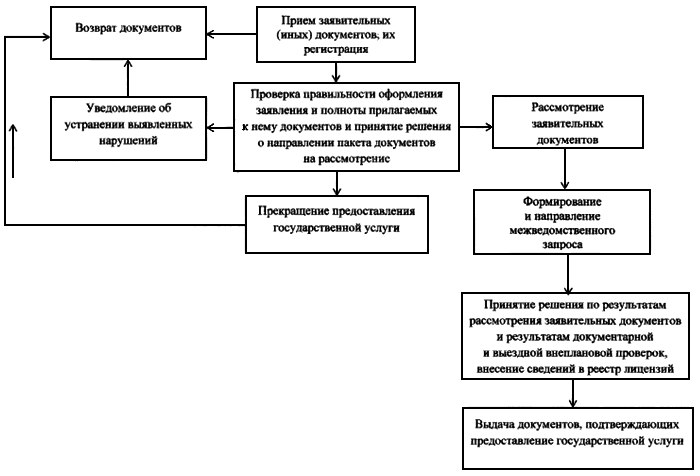 Редакция документа с учетомизменений и дополнений подготовленаАО "Кодекс" Об утверждении Административного регламента Федеральной службы по экологическому, технологическому и атомному надзору по предоставлению государственной услуги по лицензированию деятельности по эксплуатации взрывопожароопасных и химически опасных производственных объектов I, II и III классов опасности (с изменениями на 30 июня 2017 года) (Источник: ИСС "КОДЕКС")      понедельник - четверг09.00-18.00      пятница 09.00-16.45.      понедельник - пятница 09.00-16.00.      понедельник - четверг10.00-17.00      пятница 10.00-16.30. Наименование территориального органа Адрес, контактная информация Межрегиональное технологическое управление Федеральной службы по экологическому, технологическому и атомному надзору (Москва, Чукотский автономный округ, г.Норильск) 123056, Москва, ул.Красина, д.27, стр.1.Тел.: (495) 254-10-55, 254-17-16;факс: (495) 254-04-77.mos@gosnadzor.ru;http://mos.gosnadzor.ru Центральное управление Федеральной службы по экологическому, технологическому и атомному надзору 105066, г.Москва, 1-й Басманный пер., д.6, стр.4 тел. (495) 211-85-34 info@cntr.gosnadzor.ru http://cntr.gosnadzor.ru/ (Строка в редакции, введенной в действие с 12 августа 2017 года приказом Ростехнадзора от 30 июня 2017 года N 238 . - См. предыдущую редакцию )(Строка в редакции, введенной в действие с 12 августа 2017 года приказом Ростехнадзора от 30 июня 2017 года N 238 . - См. предыдущую редакцию )Верхне-Донское управление Федеральной службы по экологическому, технологическому и атомному надзору (Воронежская область, Белгородская область, Курская область, Липецкая область, Тамбовская область) 394038, г.Воронеж, ул.Конструкторов, д.82.Тел.: (4732) 63-26-12;факс: (4732) 78-91-39.vdon@gosnadzor.ru;http://vdon.gosnadzor.ru Приокское управление Федеральной службы по экологическому, технологическому и атомному надзору (Орловская область, Тульская область, Калужская область, Рязанская область, Брянская область) 300041, г.Тула, пр-т Ленина, д.40.Тел.: (4872) 36-26-35;факс: (4872) 36-26-55.priok@gosnadzor.ru;http://priok.gosnadzor.ru Северо-Западное управление Федеральной службы по экологическому, технологическому и атомному надзору (Санкт-Петербург, Ленинградская область, Новгородская область, Псковская область, Республика Карелия, Мурманская область, Архангельская область, Вологодская область) 191028, Санкт-Петербург, ул.Моховая, д.3.Тел.: (812) 273-55-21;факс: (812) 321-49-88.szap@gosnadzor.ru;http://szap.gosnadzor.ru Печорское управление Федеральной службы по экологическому, технологическому и атомному надзору (Республика Коми, Ненецкий автономный округ) 167000, Республика Коми, г.Сыктывкар, ул.Советская, д.67.Тел./факс: (8212) 20-25-53.pech@gosnadzor.ru;http://pech.gosnadzor.ru Нижне-Волжское управление Федеральной службы по экологическому, технологическому и атомному надзору (Астраханская область, Республика Калмыкия, Волгоградская область, Саратовская область, Пензенская область) 400074, г.Волгоград, ул.Огарева, д.15.Тел./факс: (8442) 94-14-14, 94-58-58.nvol@gosnadzor.ru;http://nvol.gosnadzor.ru Северо-Кавказское управление Федеральной службы по экологическому, технологическому и атомному надзору (Краснодарский край, Республика Адыгея (Адыгея), Ростовская область) 350033, г.Краснодар, ул.Ставропольская, д.4.Тел./факс: (861) 262-61-00.sevkav@gosnadzor.ru;http://sevkav.gosnadzor.ru Западно-Уральское управление Федеральной службы по экологическому, технологическому и атомному надзору (Удмуртская Республика, Кировская область, Пермский край, Оренбургская область, Республика Башкортостан) 614094, г.Пермь, ул.Вильвенская, д.6.Тел.: (342) 227-09-69;факс: (342) 227-09-66.zural@gosnadzor.ru;http://zural.gosnadzor.ru Приволжское управление Федеральной службы по экологическому, технологическому и атомному надзору (Республика Татарстан (Татарстан), Республика Марий Эл, Чувашская Республика (Чувашия)) 420097, г.Казань, ул.Зинина, д.4, а/я 35.Тел.: (843) 231-17-77;факс: (843) 231-17-02.privol@gosnadzor.ru;http://privol.gosnadzor.ru (Позиция в редакции, введенной в действие с 6 марта 2016 года приказом Ростехнадзора от 18 января 2016 года N 12 . - См. предыдущую редакцию ) (Позиция в редакции, введенной в действие с 6 марта 2016 года приказом Ростехнадзора от 18 января 2016 года N 12 . - См. предыдущую редакцию ) Средне-Поволжское управление Федеральной службы по экологическому, технологическому и атомному надзору (Ульяновская область, Самарская область) 443035, г.Самара, ул.Нагорная, д.136а.Тел.: (846) 992-90-38, 997-20-38, 332-74-71;факс: (846) 992-77-12.srpov@gosnadzor.ru;http://srpov.gosnadzor.ru Волжско-Окское управление Федеральной службы по экологическому, технологическому и атомному надзору (Республика Мордовия, Нижегородская область) 603000, г.Нижний Новгород, Гребешковский откос, д.7.Тел.: (8314) 34-20-73;факс: (8314) 34-20-81.volok@gosnadzor.ru;http://volok.gosnadzor.ru Северо-Уральское управление Федеральной службы по экологическому, технологическому и атомному надзору (Ханты-Мансийский автономный округ - Югра, Ямало-Ненецкий автономный округ, Тюменская область) 625000, г.Тюмень, ул.Хохрякова, д.10.Тел.: (3452) 44-40-13;факс: (3452) 45-32-07.sural@gosnadzor.ru;http://sural.gosnadzor.ru Уральское управление Федеральной службы по экологическому, технологическому и атомному надзору (Челябинская область, Курганская область, Свердловская область) 620144, г.Екатеринбург, ул.Большакова, д.97.Тел./факс: (343) 251-46-79.ural@gosnadzor.ru;http://ural.gosnadzor.ru Сибирское управление Федеральной службы по экологическому, технологическому и атомному надзору (Алтайский край, Кемеровская область, Омская область, Томская область, Новосибирская область) 650002, г.Кемерово, ул.Институтская, д.3.Тел.: (3842) 64-54-20,факс: (3842) 34-24-68.usib@gosnadzor.ru;http://usib.gosnadzor.ru Забайкальское управление Федеральной службы по экологическому, технологическому и атомному надзору (Республика Бурятия, Забайкальский край) 672038, г.Чита, ул.Тимирязева, д.27А, а/я 140.Тел.: (3022) 38-25-78;факс: (3022) 35-29-17.zab@gosnadzor.ru;http://zab.gosnadzor.ru Енисейское управление Федеральной службы по экологическому, технологическому и атомному надзору (Республика Хакасия, Республика Тыва, Красноярский край, Иркутская область) 660049, г.Красноярск, пр-т Мира, д.36.Тел.: (3912) 27-53-38;факс: (3912) 227-33-97.enis@gosnadzor.ru;http://enis.gosnadzor.ru Дальневосточное управление Федеральной службы по экологическому, технологическому и атомному надзору (Амурская область, Приморский край, Хабаровский край, Еврейская автономная область, Камчатский край) 680000. г.Хабаровск, ул.Запарина, д.76.Тел.: (4212) 42-03-00;факс: (4212) 32-45-26.dvost@gosnadzor.ru;http://dvost.gosnadzor.ru Сахалинское управление Федеральной службы по экологическому, технологическому и атомному надзору (Сахалинская область) 693000, г.Южно-Сахалинск, ул.К.Маркса, д.32.Тел.: (4242) 22-48-70;факс: (4242) 23-21-64.sahal@gosnadzor.ru;http://sahal.gosnadzor.ru Северо-Восточное управление Федеральной службы по экологическому, технологическому и атомному надзору (Магаданская область) 685000, г.Магадан, ул.Пролетарская, д.11, к.425.Тел.: (4132) 69-92-68,тел./факс: (4132) 62-13-69.svost@gosnadzor.ru;http://svost.gosnadzor.ru Ленское управление Федеральной службы по экологическому, технологическому и атомному надзору (Республика Саха (Якутия)) 677980, Республика Саха (Якутия), г.Якутск, ул.Кирова, д.13.Тел.: (4112) 42-26-38,факс: (4112) 42-08-40.lensk@gosnadzor.ru;http://lensk.gosnadzor.ru Кавказское управление Федеральной службы по экологическому, технологическому и атомному надзору (Ставропольский край, Кабардино-Балкарская Республика, Карачаево-Черкесская Республика, Республика Северная Осетия - Алания, Республика Ингушетия, Республика Дагестан, Чеченская Республика) 357500, г.Пятигорск, ул.Подстанционная, д.1бТел./факс: (8793) 34-65-65.kav@gosnadzor.ru;http://kav.gosnadzor.ru Межрегиональное управление Федеральной службы по экологическому, технологическому и атомному надзору по Республике Крым и г.Севастополю (г.Севастополь, Республика Крым) 295000, г.Симферополь, ул.Кечкеметская, д.198.Тел.: (3652) 69-00-25,факс: (3652) 69-00-31.criminfo@gosnadzor.ru;http://crim.gosnadzor.ru  ОПИСЬ ДОКУМЕНТОВ ОПИСЬ ДОКУМЕНТОВ ОПИСЬ ДОКУМЕНТОВ ОПИСЬ ДОКУМЕНТОВ ОПИСЬ ДОКУМЕНТОВ ОПИСЬ ДОКУМЕНТОВ ОПИСЬ ДОКУМЕНТОВ ОПИСЬ ДОКУМЕНТОВ ОПИСЬ ДОКУМЕНТОВ ОПИСЬ ДОКУМЕНТОВ ОПИСЬ ДОКУМЕНТОВ ОПИСЬ ДОКУМЕНТОВ ОПИСЬ ДОКУМЕНТОВ ОПИСЬ ДОКУМЕНТОВ ОПИСЬ ДОКУМЕНТОВ ОПИСЬ ДОКУМЕНТОВ     Настоящим удостоверяется, что      Настоящим удостоверяется, что      Настоящим удостоверяется, что      Настоящим удостоверяется, что      Настоящим удостоверяется, что (Ф.И.О.), (Ф.И.О.), представитель соискателя лицензии (лицензиата) представитель соискателя лицензии (лицензиата) представитель соискателя лицензии (лицензиата) представитель соискателя лицензии (лицензиата) представитель соискателя лицензии (лицензиата) представитель соискателя лицензии (лицензиата) представитель соискателя лицензии (лицензиата) представитель соискателя лицензии (лицензиата) представитель соискателя лицензии (лицензиата) , (наименование соискателя лицензии (лицензиата)(наименование соискателя лицензии (лицензиата)(наименование соискателя лицензии (лицензиата)(наименование соискателя лицензии (лицензиата)(наименование соискателя лицензии (лицензиата)(наименование соискателя лицензии (лицензиата)(наименование соискателя лицензии (лицензиата)(наименование соискателя лицензии (лицензиата)действующий на основании доверенности от ________ N ________ (на основании Устава), представил, действующий на основании доверенности от ________ N ________ (на основании Устава), представил, действующий на основании доверенности от ________ N ________ (на основании Устава), представил, действующий на основании доверенности от ________ N ________ (на основании Устава), представил, действующий на основании доверенности от ________ N ________ (на основании Устава), представил, действующий на основании доверенности от ________ N ________ (на основании Устава), представил, действующий на основании доверенности от ________ N ________ (на основании Устава), представил, действующий на основании доверенности от ________ N ________ (на основании Устава), представил, действующий на основании доверенности от ________ N ________ (на основании Устава), представил, действующий на основании доверенности от ________ N ________ (на основании Устава), представил, действующий на основании доверенности от ________ N ________ (на основании Устава), представил, действующий на основании доверенности от ________ N ________ (на основании Устава), представил, действующий на основании доверенности от ________ N ________ (на основании Устава), представил, действующий на основании доверенности от ________ N ________ (на основании Устава), представил, действующий на основании доверенности от ________ N ________ (на основании Устава), представил, действующий на основании доверенности от ________ N ________ (на основании Устава), представил, а лицензирующий орган а лицензирующий орган а лицензирующий орган (наименование лицензирующего органа)(наименование лицензирующего органа)(наименование лицензирующего органа)(наименование лицензирующего органа)(наименование лицензирующего органа)(наименование лицензирующего органа)(наименование лицензирующего органа)(наименование лицензирующего органа)(наименование лицензирующего органа)(наименование лицензирующего органа)(наименование лицензирующего органа)(наименование лицензирующего органа)(наименование лицензирующего органа)принял от соискателя лицензии (лицензиата) "___"__________________ 20__ г. следующие документы для предоставления (переоформления, получения дубликата, копии) лицензии на осуществление деятельности по Эксплуатации взрывопожароопасных и химически опасных производственных объектов I, II и III классов опасности:принял от соискателя лицензии (лицензиата) "___"__________________ 20__ г. следующие документы для предоставления (переоформления, получения дубликата, копии) лицензии на осуществление деятельности по Эксплуатации взрывопожароопасных и химически опасных производственных объектов I, II и III классов опасности:принял от соискателя лицензии (лицензиата) "___"__________________ 20__ г. следующие документы для предоставления (переоформления, получения дубликата, копии) лицензии на осуществление деятельности по Эксплуатации взрывопожароопасных и химически опасных производственных объектов I, II и III классов опасности:принял от соискателя лицензии (лицензиата) "___"__________________ 20__ г. следующие документы для предоставления (переоформления, получения дубликата, копии) лицензии на осуществление деятельности по Эксплуатации взрывопожароопасных и химически опасных производственных объектов I, II и III классов опасности:принял от соискателя лицензии (лицензиата) "___"__________________ 20__ г. следующие документы для предоставления (переоформления, получения дубликата, копии) лицензии на осуществление деятельности по Эксплуатации взрывопожароопасных и химически опасных производственных объектов I, II и III классов опасности:принял от соискателя лицензии (лицензиата) "___"__________________ 20__ г. следующие документы для предоставления (переоформления, получения дубликата, копии) лицензии на осуществление деятельности по Эксплуатации взрывопожароопасных и химически опасных производственных объектов I, II и III классов опасности:принял от соискателя лицензии (лицензиата) "___"__________________ 20__ г. следующие документы для предоставления (переоформления, получения дубликата, копии) лицензии на осуществление деятельности по Эксплуатации взрывопожароопасных и химически опасных производственных объектов I, II и III классов опасности:принял от соискателя лицензии (лицензиата) "___"__________________ 20__ г. следующие документы для предоставления (переоформления, получения дубликата, копии) лицензии на осуществление деятельности по Эксплуатации взрывопожароопасных и химически опасных производственных объектов I, II и III классов опасности:принял от соискателя лицензии (лицензиата) "___"__________________ 20__ г. следующие документы для предоставления (переоформления, получения дубликата, копии) лицензии на осуществление деятельности по Эксплуатации взрывопожароопасных и химически опасных производственных объектов I, II и III классов опасности:принял от соискателя лицензии (лицензиата) "___"__________________ 20__ г. следующие документы для предоставления (переоформления, получения дубликата, копии) лицензии на осуществление деятельности по Эксплуатации взрывопожароопасных и химически опасных производственных объектов I, II и III классов опасности:принял от соискателя лицензии (лицензиата) "___"__________________ 20__ г. следующие документы для предоставления (переоформления, получения дубликата, копии) лицензии на осуществление деятельности по Эксплуатации взрывопожароопасных и химически опасных производственных объектов I, II и III классов опасности:принял от соискателя лицензии (лицензиата) "___"__________________ 20__ г. следующие документы для предоставления (переоформления, получения дубликата, копии) лицензии на осуществление деятельности по Эксплуатации взрывопожароопасных и химически опасных производственных объектов I, II и III классов опасности:принял от соискателя лицензии (лицензиата) "___"__________________ 20__ г. следующие документы для предоставления (переоформления, получения дубликата, копии) лицензии на осуществление деятельности по Эксплуатации взрывопожароопасных и химически опасных производственных объектов I, II и III классов опасности:принял от соискателя лицензии (лицензиата) "___"__________________ 20__ г. следующие документы для предоставления (переоформления, получения дубликата, копии) лицензии на осуществление деятельности по Эксплуатации взрывопожароопасных и химически опасных производственных объектов I, II и III классов опасности:принял от соискателя лицензии (лицензиата) "___"__________________ 20__ г. следующие документы для предоставления (переоформления, получения дубликата, копии) лицензии на осуществление деятельности по Эксплуатации взрывопожароопасных и химически опасных производственных объектов I, II и III классов опасности:принял от соискателя лицензии (лицензиата) "___"__________________ 20__ г. следующие документы для предоставления (переоформления, получения дубликата, копии) лицензии на осуществление деятельности по Эксплуатации взрывопожароопасных и химически опасных производственных объектов I, II и III классов опасности:Nп/п Наименование документа Наименование документа Наименование документа Наименование документа Наименование документа Наименование документа Наименование документа Наименование документа Наименование документа Количество листов Количество листов Дополнительные сведения Дополнительные сведения Дополнительные сведения Дополнительные сведения 1. 2. 3. 4. Документы сдал: Документы сдал: Документы принял: Документы принял: Документы принял: Документы принял: (Ф.И.О., должность, подпись) (Ф.И.О., должность, подпись) (Ф.И.О., должность, подпись) (Ф.И.О., должность, подпись) (Ф.И.О., должность, подпись) (Ф.И.О., должность, подпись) (Ф.И.О., должность, подпись) (Ф.И.О., должность, подпись) (Ф.И.О., должность, подпись) (Ф.И.О., должность, подпись) М.П. М.П. М.П. Бланксоискателя лицензии Бланксоискателя лицензии Бланксоискателя лицензии Бланксоискателя лицензии Бланксоискателя лицензии Бланксоискателя лицензии Бланксоискателя лицензии Бланксоискателя лицензии Бланксоискателя лицензии Бланксоискателя лицензии Бланксоискателя лицензии Бланксоискателя лицензии Бланксоискателя лицензии Бланксоискателя лицензии Бланксоискателя лицензии Бланксоискателя лицензии Бланксоискателя лицензии Бланксоискателя лицензии Бланксоискателя лицензии Бланксоискателя лицензии Бланксоискателя лицензии Федеральная служба по экологическому,технологическому и атомному надзору Федеральная служба по экологическому,технологическому и атомному надзору Федеральная служба по экологическому,технологическому и атомному надзору Федеральная служба по экологическому,технологическому и атомному надзору Федеральная служба по экологическому,технологическому и атомному надзору Федеральная служба по экологическому,технологическому и атомному надзору Федеральная служба по экологическому,технологическому и атомному надзору Федеральная служба по экологическому,технологическому и атомному надзору Федеральная служба по экологическому,технологическому и атомному надзору Федеральная служба по экологическому,технологическому и атомному надзору Федеральная служба по экологическому,технологическому и атомному надзору Федеральная служба по экологическому,технологическому и атомному надзору Федеральная служба по экологическому,технологическому и атомному надзору Федеральная служба по экологическому,технологическому и атомному надзору Федеральная служба по экологическому,технологическому и атомному надзору Федеральная служба по экологическому,технологическому и атомному надзору Федеральная служба по экологическому,технологическому и атомному надзору Федеральная служба по экологическому,технологическому и атомному надзору Федеральная служба по экологическому,технологическому и атомному надзору Федеральная служба по экологическому,технологическому и атомному надзору Федеральная служба по экологическому,технологическому и атомному надзору  Заявление о предоставлении лицензии* Заявление о предоставлении лицензии* Заявление о предоставлении лицензии* Заявление о предоставлении лицензии* Заявление о предоставлении лицензии* Заявление о предоставлении лицензии* Заявление о предоставлении лицензии* Заявление о предоставлении лицензии* Заявление о предоставлении лицензии* Заявление о предоставлении лицензии* Заявление о предоставлении лицензии* Заявление о предоставлении лицензии* Заявление о предоставлении лицензии* Заявление о предоставлении лицензии* Заявление о предоставлении лицензии* Заявление о предоставлении лицензии* Заявление о предоставлении лицензии* Заявление о предоставлении лицензии* Заявление о предоставлении лицензии* Заявление о предоставлении лицензии* Заявление о предоставлении лицензии* Заявление о предоставлении лицензии* Заявление о предоставлении лицензии* Заявление о предоставлении лицензии* Заявление о предоставлении лицензии* Заявление о предоставлении лицензии* Заявление о предоставлении лицензии* Заявление о предоставлении лицензии* Заявление о предоставлении лицензии* Заявление о предоставлении лицензии* Заявление о предоставлении лицензии* Заявление о предоставлении лицензии* Заявление о предоставлении лицензии* Заявление о предоставлении лицензии* Заявление о предоставлении лицензии* Заявление о предоставлении лицензии* Заявление о предоставлении лицензии* Заявление о предоставлении лицензии* Заявление о предоставлении лицензии* Заявление о предоставлении лицензии* Заявление о предоставлении лицензии* Заявление о предоставлении лицензии* Заявление о предоставлении лицензии* Заявление о предоставлении лицензии* Заявление о предоставлении лицензии* Заявление о предоставлении лицензии* Заявление о предоставлении лицензии* Заявление о предоставлении лицензии*Заявитель:Заявитель:Заявитель:Заявитель:Заявитель:Заявитель:Заявитель:Заявитель:Заявитель:Заявитель:Заявитель:Заявитель:Заявитель:Заявитель:Заявитель:Заявитель:Заявитель:Заявитель:Заявитель:Заявитель:Заявитель:Заявитель:Заявитель:Заявитель:Заявитель:Заявитель:Заявитель:Заявитель:Заявитель:Юридическое лицоЮридическое лицоЮридическое лицоЮридическое лицоЮридическое лицоЮридическое лицоЮридическое лицоЮридическое лицоЮридическое лицоЮридическое лицоЮридическое лицоЮридическое лицоЮридическое лицоЮридическое лицоЮридическое лицоЮридическое лицоЮридическое лицоЮридическое лицоЮридическое лицоЮридическое лицоЮридическое лицоЮридическое лицоЮридическое лицоЮридическое лицоЮридическое лицоЮридическое лицоЮридическое лицоЮридическое лицоЮридическое лицоПолное наименование Полное наименование Полное наименование Полное наименование Полное наименование Полное наименование Полное наименование Полное наименование Полное наименование Полное наименование Полное наименование Полное наименование Полное наименование Полное наименование Сокращенное наименование (в случае, если имеется) Сокращенное наименование (в случае, если имеется) Сокращенное наименование (в случае, если имеется) Сокращенное наименование (в случае, если имеется) Сокращенное наименование (в случае, если имеется) Сокращенное наименование (в случае, если имеется) Сокращенное наименование (в случае, если имеется) Сокращенное наименование (в случае, если имеется) Сокращенное наименование (в случае, если имеется) Сокращенное наименование (в случае, если имеется) Сокращенное наименование (в случае, если имеется) Сокращенное наименование (в случае, если имеется) Сокращенное наименование (в случае, если имеется) Сокращенное наименование (в случае, если имеется) Сокращенное наименование (в случае, если имеется) Сокращенное наименование (в случае, если имеется) Сокращенное наименование (в случае, если имеется) Сокращенное наименование (в случае, если имеется) Сокращенное наименование (в случае, если имеется) Сокращенное наименование (в случае, если имеется) Сокращенное наименование (в случае, если имеется) Сокращенное наименование (в случае, если имеется) Сокращенное наименование (в случае, если имеется) Сокращенное наименование (в случае, если имеется) Сокращенное наименование (в случае, если имеется) Сокращенное наименование (в случае, если имеется) Сокращенное наименование (в случае, если имеется) Сокращенное наименование (в случае, если имеется) Сокращенное наименование (в случае, если имеется) Сокращенное наименование (в случае, если имеется) Сокращенное наименование (в случае, если имеется) Сокращенное наименование (в случае, если имеется) Сокращенное наименование (в случае, если имеется) Сокращенное наименование (в случае, если имеется) Сокращенное наименование (в случае, если имеется) Фирменное наименование Фирменное наименование Фирменное наименование Фирменное наименование Фирменное наименование Фирменное наименование Фирменное наименование Фирменное наименование Фирменное наименование Фирменное наименование Фирменное наименование Фирменное наименование Фирменное наименование Фирменное наименование Фирменное наименование Фирменное наименование Фирменное наименование Фирменное наименование Фирменное наименование Фирменное наименование Организационно-правовая форма Организационно-правовая форма Организационно-правовая форма Организационно-правовая форма Организационно-правовая форма Организационно-правовая форма Организационно-правовая форма Организационно-правовая форма Организационно-правовая форма Организационно-правовая форма Организационно-правовая форма Организационно-правовая форма Организационно-правовая форма Организационно-правовая форма Организационно-правовая форма Организационно-правовая форма Организационно-правовая форма Организационно-правовая форма Организационно-правовая форма Организационно-правовая форма Организационно-правовая форма Организационно-правовая форма Организационно-правовая форма Организационно-правовая форма Организационно-правовая форма Адрес места нахождения Адрес места нахождения Адрес места нахождения Адрес места нахождения Адрес места нахождения Адрес места нахождения Адрес места нахождения Адрес места нахождения Адрес места нахождения Адрес места нахождения Адрес места нахождения Адрес места нахождения Адрес места нахождения Адрес места нахождения Адрес места нахождения Адрес места нахождения Адрес места нахождения Адрес места нахождения ИНН ИНН ИНН ИНН ИНН ИНН ИНН ИНН (идентификационный номер налогоплательщика, данные документа о постановке соискателя лицензии на учет в налоговом органе)(идентификационный номер налогоплательщика, данные документа о постановке соискателя лицензии на учет в налоговом органе)(идентификационный номер налогоплательщика, данные документа о постановке соискателя лицензии на учет в налоговом органе)(идентификационный номер налогоплательщика, данные документа о постановке соискателя лицензии на учет в налоговом органе)(идентификационный номер налогоплательщика, данные документа о постановке соискателя лицензии на учет в налоговом органе)(идентификационный номер налогоплательщика, данные документа о постановке соискателя лицензии на учет в налоговом органе)(идентификационный номер налогоплательщика, данные документа о постановке соискателя лицензии на учет в налоговом органе)(идентификационный номер налогоплательщика, данные документа о постановке соискателя лицензии на учет в налоговом органе)(идентификационный номер налогоплательщика, данные документа о постановке соискателя лицензии на учет в налоговом органе)(идентификационный номер налогоплательщика, данные документа о постановке соискателя лицензии на учет в налоговом органе)(идентификационный номер налогоплательщика, данные документа о постановке соискателя лицензии на учет в налоговом органе)(идентификационный номер налогоплательщика, данные документа о постановке соискателя лицензии на учет в налоговом органе)(идентификационный номер налогоплательщика, данные документа о постановке соискателя лицензии на учет в налоговом органе)(идентификационный номер налогоплательщика, данные документа о постановке соискателя лицензии на учет в налоговом органе)(идентификационный номер налогоплательщика, данные документа о постановке соискателя лицензии на учет в налоговом органе)(идентификационный номер налогоплательщика, данные документа о постановке соискателя лицензии на учет в налоговом органе)(идентификационный номер налогоплательщика, данные документа о постановке соискателя лицензии на учет в налоговом органе)(идентификационный номер налогоплательщика, данные документа о постановке соискателя лицензии на учет в налоговом органе)(идентификационный номер налогоплательщика, данные документа о постановке соискателя лицензии на учет в налоговом органе)(идентификационный номер налогоплательщика, данные документа о постановке соискателя лицензии на учет в налоговом органе)(идентификационный номер налогоплательщика, данные документа о постановке соискателя лицензии на учет в налоговом органе)(идентификационный номер налогоплательщика, данные документа о постановке соискателя лицензии на учет в налоговом органе)(идентификационный номер налогоплательщика, данные документа о постановке соискателя лицензии на учет в налоговом органе)(идентификационный номер налогоплательщика, данные документа о постановке соискателя лицензии на учет в налоговом органе)(идентификационный номер налогоплательщика, данные документа о постановке соискателя лицензии на учет в налоговом органе)(идентификационный номер налогоплательщика, данные документа о постановке соискателя лицензии на учет в налоговом органе)(идентификационный номер налогоплательщика, данные документа о постановке соискателя лицензии на учет в налоговом органе)(идентификационный номер налогоплательщика, данные документа о постановке соискателя лицензии на учет в налоговом органе)(идентификационный номер налогоплательщика, данные документа о постановке соискателя лицензии на учет в налоговом органе)(идентификационный номер налогоплательщика, данные документа о постановке соискателя лицензии на учет в налоговом органе)(идентификационный номер налогоплательщика, данные документа о постановке соискателя лицензии на учет в налоговом органе)(идентификационный номер налогоплательщика, данные документа о постановке соискателя лицензии на учет в налоговом органе)(идентификационный номер налогоплательщика, данные документа о постановке соискателя лицензии на учет в налоговом органе)(идентификационный номер налогоплательщика, данные документа о постановке соискателя лицензии на учет в налоговом органе)(идентификационный номер налогоплательщика, данные документа о постановке соискателя лицензии на учет в налоговом органе)(идентификационный номер налогоплательщика, данные документа о постановке соискателя лицензии на учет в налоговом органе)(идентификационный номер налогоплательщика, данные документа о постановке соискателя лицензии на учет в налоговом органе)(идентификационный номер налогоплательщика, данные документа о постановке соискателя лицензии на учет в налоговом органе)(идентификационный номер налогоплательщика, данные документа о постановке соискателя лицензии на учет в налоговом органе)(идентификационный номер налогоплательщика, данные документа о постановке соискателя лицензии на учет в налоговом органе)ОГРН ОГРН ОГРН ОГРН ОГРН ОГРН ОГРН ОГРН (государственный регистрационный номер записи о создании юридического лица, данные документа, подтверждающего факт внесения сведений о юридическом лице в единый государственный реестр юридических лиц, с указанием адреса места нахождения органа, осуществившего государственную регистрацию)(государственный регистрационный номер записи о создании юридического лица, данные документа, подтверждающего факт внесения сведений о юридическом лице в единый государственный реестр юридических лиц, с указанием адреса места нахождения органа, осуществившего государственную регистрацию)(государственный регистрационный номер записи о создании юридического лица, данные документа, подтверждающего факт внесения сведений о юридическом лице в единый государственный реестр юридических лиц, с указанием адреса места нахождения органа, осуществившего государственную регистрацию)(государственный регистрационный номер записи о создании юридического лица, данные документа, подтверждающего факт внесения сведений о юридическом лице в единый государственный реестр юридических лиц, с указанием адреса места нахождения органа, осуществившего государственную регистрацию)(государственный регистрационный номер записи о создании юридического лица, данные документа, подтверждающего факт внесения сведений о юридическом лице в единый государственный реестр юридических лиц, с указанием адреса места нахождения органа, осуществившего государственную регистрацию)(государственный регистрационный номер записи о создании юридического лица, данные документа, подтверждающего факт внесения сведений о юридическом лице в единый государственный реестр юридических лиц, с указанием адреса места нахождения органа, осуществившего государственную регистрацию)(государственный регистрационный номер записи о создании юридического лица, данные документа, подтверждающего факт внесения сведений о юридическом лице в единый государственный реестр юридических лиц, с указанием адреса места нахождения органа, осуществившего государственную регистрацию)(государственный регистрационный номер записи о создании юридического лица, данные документа, подтверждающего факт внесения сведений о юридическом лице в единый государственный реестр юридических лиц, с указанием адреса места нахождения органа, осуществившего государственную регистрацию)(государственный регистрационный номер записи о создании юридического лица, данные документа, подтверждающего факт внесения сведений о юридическом лице в единый государственный реестр юридических лиц, с указанием адреса места нахождения органа, осуществившего государственную регистрацию)(государственный регистрационный номер записи о создании юридического лица, данные документа, подтверждающего факт внесения сведений о юридическом лице в единый государственный реестр юридических лиц, с указанием адреса места нахождения органа, осуществившего государственную регистрацию)(государственный регистрационный номер записи о создании юридического лица, данные документа, подтверждающего факт внесения сведений о юридическом лице в единый государственный реестр юридических лиц, с указанием адреса места нахождения органа, осуществившего государственную регистрацию)(государственный регистрационный номер записи о создании юридического лица, данные документа, подтверждающего факт внесения сведений о юридическом лице в единый государственный реестр юридических лиц, с указанием адреса места нахождения органа, осуществившего государственную регистрацию)(государственный регистрационный номер записи о создании юридического лица, данные документа, подтверждающего факт внесения сведений о юридическом лице в единый государственный реестр юридических лиц, с указанием адреса места нахождения органа, осуществившего государственную регистрацию)(государственный регистрационный номер записи о создании юридического лица, данные документа, подтверждающего факт внесения сведений о юридическом лице в единый государственный реестр юридических лиц, с указанием адреса места нахождения органа, осуществившего государственную регистрацию)(государственный регистрационный номер записи о создании юридического лица, данные документа, подтверждающего факт внесения сведений о юридическом лице в единый государственный реестр юридических лиц, с указанием адреса места нахождения органа, осуществившего государственную регистрацию)(государственный регистрационный номер записи о создании юридического лица, данные документа, подтверждающего факт внесения сведений о юридическом лице в единый государственный реестр юридических лиц, с указанием адреса места нахождения органа, осуществившего государственную регистрацию)(государственный регистрационный номер записи о создании юридического лица, данные документа, подтверждающего факт внесения сведений о юридическом лице в единый государственный реестр юридических лиц, с указанием адреса места нахождения органа, осуществившего государственную регистрацию)(государственный регистрационный номер записи о создании юридического лица, данные документа, подтверждающего факт внесения сведений о юридическом лице в единый государственный реестр юридических лиц, с указанием адреса места нахождения органа, осуществившего государственную регистрацию)(государственный регистрационный номер записи о создании юридического лица, данные документа, подтверждающего факт внесения сведений о юридическом лице в единый государственный реестр юридических лиц, с указанием адреса места нахождения органа, осуществившего государственную регистрацию)(государственный регистрационный номер записи о создании юридического лица, данные документа, подтверждающего факт внесения сведений о юридическом лице в единый государственный реестр юридических лиц, с указанием адреса места нахождения органа, осуществившего государственную регистрацию)(государственный регистрационный номер записи о создании юридического лица, данные документа, подтверждающего факт внесения сведений о юридическом лице в единый государственный реестр юридических лиц, с указанием адреса места нахождения органа, осуществившего государственную регистрацию)(государственный регистрационный номер записи о создании юридического лица, данные документа, подтверждающего факт внесения сведений о юридическом лице в единый государственный реестр юридических лиц, с указанием адреса места нахождения органа, осуществившего государственную регистрацию)(государственный регистрационный номер записи о создании юридического лица, данные документа, подтверждающего факт внесения сведений о юридическом лице в единый государственный реестр юридических лиц, с указанием адреса места нахождения органа, осуществившего государственную регистрацию)(государственный регистрационный номер записи о создании юридического лица, данные документа, подтверждающего факт внесения сведений о юридическом лице в единый государственный реестр юридических лиц, с указанием адреса места нахождения органа, осуществившего государственную регистрацию)(государственный регистрационный номер записи о создании юридического лица, данные документа, подтверждающего факт внесения сведений о юридическом лице в единый государственный реестр юридических лиц, с указанием адреса места нахождения органа, осуществившего государственную регистрацию)(государственный регистрационный номер записи о создании юридического лица, данные документа, подтверждающего факт внесения сведений о юридическом лице в единый государственный реестр юридических лиц, с указанием адреса места нахождения органа, осуществившего государственную регистрацию)(государственный регистрационный номер записи о создании юридического лица, данные документа, подтверждающего факт внесения сведений о юридическом лице в единый государственный реестр юридических лиц, с указанием адреса места нахождения органа, осуществившего государственную регистрацию)(государственный регистрационный номер записи о создании юридического лица, данные документа, подтверждающего факт внесения сведений о юридическом лице в единый государственный реестр юридических лиц, с указанием адреса места нахождения органа, осуществившего государственную регистрацию)(государственный регистрационный номер записи о создании юридического лица, данные документа, подтверждающего факт внесения сведений о юридическом лице в единый государственный реестр юридических лиц, с указанием адреса места нахождения органа, осуществившего государственную регистрацию)(государственный регистрационный номер записи о создании юридического лица, данные документа, подтверждающего факт внесения сведений о юридическом лице в единый государственный реестр юридических лиц, с указанием адреса места нахождения органа, осуществившего государственную регистрацию)(государственный регистрационный номер записи о создании юридического лица, данные документа, подтверждающего факт внесения сведений о юридическом лице в единый государственный реестр юридических лиц, с указанием адреса места нахождения органа, осуществившего государственную регистрацию)(государственный регистрационный номер записи о создании юридического лица, данные документа, подтверждающего факт внесения сведений о юридическом лице в единый государственный реестр юридических лиц, с указанием адреса места нахождения органа, осуществившего государственную регистрацию)(государственный регистрационный номер записи о создании юридического лица, данные документа, подтверждающего факт внесения сведений о юридическом лице в единый государственный реестр юридических лиц, с указанием адреса места нахождения органа, осуществившего государственную регистрацию)(государственный регистрационный номер записи о создании юридического лица, данные документа, подтверждающего факт внесения сведений о юридическом лице в единый государственный реестр юридических лиц, с указанием адреса места нахождения органа, осуществившего государственную регистрацию)(государственный регистрационный номер записи о создании юридического лица, данные документа, подтверждающего факт внесения сведений о юридическом лице в единый государственный реестр юридических лиц, с указанием адреса места нахождения органа, осуществившего государственную регистрацию)(государственный регистрационный номер записи о создании юридического лица, данные документа, подтверждающего факт внесения сведений о юридическом лице в единый государственный реестр юридических лиц, с указанием адреса места нахождения органа, осуществившего государственную регистрацию)(государственный регистрационный номер записи о создании юридического лица, данные документа, подтверждающего факт внесения сведений о юридическом лице в единый государственный реестр юридических лиц, с указанием адреса места нахождения органа, осуществившего государственную регистрацию)(государственный регистрационный номер записи о создании юридического лица, данные документа, подтверждающего факт внесения сведений о юридическом лице в единый государственный реестр юридических лиц, с указанием адреса места нахождения органа, осуществившего государственную регистрацию)(государственный регистрационный номер записи о создании юридического лица, данные документа, подтверждающего факт внесения сведений о юридическом лице в единый государственный реестр юридических лиц, с указанием адреса места нахождения органа, осуществившего государственную регистрацию)(государственный регистрационный номер записи о создании юридического лица, данные документа, подтверждающего факт внесения сведений о юридическом лице в единый государственный реестр юридических лиц, с указанием адреса места нахождения органа, осуществившего государственную регистрацию)(государственный регистрационный номер записи о создании юридического лица, данные документа, подтверждающего факт внесения сведений о юридическом лице в единый государственный реестр юридических лиц, с указанием адреса места нахождения органа, осуществившего государственную регистрацию)(государственный регистрационный номер записи о создании юридического лица, данные документа, подтверждающего факт внесения сведений о юридическом лице в единый государственный реестр юридических лиц, с указанием адреса места нахождения органа, осуществившего государственную регистрацию)(государственный регистрационный номер записи о создании юридического лица, данные документа, подтверждающего факт внесения сведений о юридическом лице в единый государственный реестр юридических лиц, с указанием адреса места нахождения органа, осуществившего государственную регистрацию)(государственный регистрационный номер записи о создании юридического лица, данные документа, подтверждающего факт внесения сведений о юридическом лице в единый государственный реестр юридических лиц, с указанием адреса места нахождения органа, осуществившего государственную регистрацию)(государственный регистрационный номер записи о создании юридического лица, данные документа, подтверждающего факт внесения сведений о юридическом лице в единый государственный реестр юридических лиц, с указанием адреса места нахождения органа, осуществившего государственную регистрацию)(государственный регистрационный номер записи о создании юридического лица, данные документа, подтверждающего факт внесения сведений о юридическом лице в единый государственный реестр юридических лиц, с указанием адреса места нахождения органа, осуществившего государственную регистрацию)(государственный регистрационный номер записи о создании юридического лица, данные документа, подтверждающего факт внесения сведений о юридическом лице в единый государственный реестр юридических лиц, с указанием адреса места нахождения органа, осуществившего государственную регистрацию)(государственный регистрационный номер записи о создании юридического лица, данные документа, подтверждающего факт внесения сведений о юридическом лице в единый государственный реестр юридических лиц, с указанием адреса места нахождения органа, осуществившего государственную регистрацию)Индивидуальный предпринимательИндивидуальный предпринимательИндивидуальный предпринимательИндивидуальный предпринимательИндивидуальный предпринимательИндивидуальный предпринимательИндивидуальный предпринимательИндивидуальный предпринимательИндивидуальный предпринимательИндивидуальный предпринимательИндивидуальный предпринимательИндивидуальный предпринимательИндивидуальный предпринимательИндивидуальный предпринимательИндивидуальный предпринимательИндивидуальный предпринимательИндивидуальный предпринимательИндивидуальный предпринимательИндивидуальный предпринимательИндивидуальный предпринимательИндивидуальный предпринимательИндивидуальный предпринимательИндивидуальный предпринимательИндивидуальный предпринимательИндивидуальный предпринимательИндивидуальный предпринимательИндивидуальный предпринимательИндивидуальный предпринимательИндивидуальный предпринимательИндивидуальный предпринимательИндивидуальный предпринимательИндивидуальный предпринимательИндивидуальный предпринимательИндивидуальный предпринимательИндивидуальный предпринимательИндивидуальный предпринимательИндивидуальный предпринимательИндивидуальный предпринимательИндивидуальный предпринимательИндивидуальный предпринимательИндивидуальный предпринимательИндивидуальный предпринимательИндивидуальный предпринимательИндивидуальный предпринимательИндивидуальный предпринимательИндивидуальный предпринимательИндивидуальный предпринимательИндивидуальный предпринимательФамилия, имя, отчество (в случае, если имеется) Фамилия, имя, отчество (в случае, если имеется) Фамилия, имя, отчество (в случае, если имеется) Фамилия, имя, отчество (в случае, если имеется) Фамилия, имя, отчество (в случае, если имеется) Фамилия, имя, отчество (в случае, если имеется) Фамилия, имя, отчество (в случае, если имеется) Фамилия, имя, отчество (в случае, если имеется) Фамилия, имя, отчество (в случае, если имеется) Фамилия, имя, отчество (в случае, если имеется) Фамилия, имя, отчество (в случае, если имеется) Фамилия, имя, отчество (в случае, если имеется) Фамилия, имя, отчество (в случае, если имеется) Фамилия, имя, отчество (в случае, если имеется) Фамилия, имя, отчество (в случае, если имеется) Данные документа, удостоверяющего личность Данные документа, удостоверяющего личность Данные документа, удостоверяющего личность Данные документа, удостоверяющего личность Данные документа, удостоверяющего личность Данные документа, удостоверяющего личность Данные документа, удостоверяющего личность Данные документа, удостоверяющего личность Данные документа, удостоверяющего личность Данные документа, удостоверяющего личность Данные документа, удостоверяющего личность Данные документа, удостоверяющего личность Данные документа, удостоверяющего личность Данные документа, удостоверяющего личность Данные документа, удостоверяющего личность Данные документа, удостоверяющего личность Данные документа, удостоверяющего личность Данные документа, удостоверяющего личность Данные документа, удостоверяющего личность Данные документа, удостоверяющего личность Данные документа, удостоверяющего личность Данные документа, удостоверяющего личность Данные документа, удостоверяющего личность Данные документа, удостоверяющего личность Данные документа, удостоверяющего личность Данные документа, удостоверяющего личность Данные документа, удостоверяющего личность Данные документа, удостоверяющего личность Адрес места жительства Адрес места жительства Адрес места жительства Адрес места жительства Адрес места жительства Адрес места жительства Адрес места жительства Адрес места жительства Адрес места жительства Адрес места жительства Адрес места жительства Адрес места жительства Адрес места жительства Адрес места жительства Адрес места жительства Адрес места жительства Адрес места жительства ИНН ИНН ИНН ИНН ИНН ИНН ИНН ИНН (идентификационный номер налогоплательщика, данные документа о постановке соискателя лицензии на учет в налоговом органе)(идентификационный номер налогоплательщика, данные документа о постановке соискателя лицензии на учет в налоговом органе)(идентификационный номер налогоплательщика, данные документа о постановке соискателя лицензии на учет в налоговом органе)(идентификационный номер налогоплательщика, данные документа о постановке соискателя лицензии на учет в налоговом органе)(идентификационный номер налогоплательщика, данные документа о постановке соискателя лицензии на учет в налоговом органе)(идентификационный номер налогоплательщика, данные документа о постановке соискателя лицензии на учет в налоговом органе)(идентификационный номер налогоплательщика, данные документа о постановке соискателя лицензии на учет в налоговом органе)(идентификационный номер налогоплательщика, данные документа о постановке соискателя лицензии на учет в налоговом органе)(идентификационный номер налогоплательщика, данные документа о постановке соискателя лицензии на учет в налоговом органе)(идентификационный номер налогоплательщика, данные документа о постановке соискателя лицензии на учет в налоговом органе)(идентификационный номер налогоплательщика, данные документа о постановке соискателя лицензии на учет в налоговом органе)(идентификационный номер налогоплательщика, данные документа о постановке соискателя лицензии на учет в налоговом органе)(идентификационный номер налогоплательщика, данные документа о постановке соискателя лицензии на учет в налоговом органе)(идентификационный номер налогоплательщика, данные документа о постановке соискателя лицензии на учет в налоговом органе)(идентификационный номер налогоплательщика, данные документа о постановке соискателя лицензии на учет в налоговом органе)(идентификационный номер налогоплательщика, данные документа о постановке соискателя лицензии на учет в налоговом органе)(идентификационный номер налогоплательщика, данные документа о постановке соискателя лицензии на учет в налоговом органе)(идентификационный номер налогоплательщика, данные документа о постановке соискателя лицензии на учет в налоговом органе)(идентификационный номер налогоплательщика, данные документа о постановке соискателя лицензии на учет в налоговом органе)(идентификационный номер налогоплательщика, данные документа о постановке соискателя лицензии на учет в налоговом органе)(идентификационный номер налогоплательщика, данные документа о постановке соискателя лицензии на учет в налоговом органе)(идентификационный номер налогоплательщика, данные документа о постановке соискателя лицензии на учет в налоговом органе)(идентификационный номер налогоплательщика, данные документа о постановке соискателя лицензии на учет в налоговом органе)(идентификационный номер налогоплательщика, данные документа о постановке соискателя лицензии на учет в налоговом органе)(идентификационный номер налогоплательщика, данные документа о постановке соискателя лицензии на учет в налоговом органе)(идентификационный номер налогоплательщика, данные документа о постановке соискателя лицензии на учет в налоговом органе)(идентификационный номер налогоплательщика, данные документа о постановке соискателя лицензии на учет в налоговом органе)(идентификационный номер налогоплательщика, данные документа о постановке соискателя лицензии на учет в налоговом органе)(идентификационный номер налогоплательщика, данные документа о постановке соискателя лицензии на учет в налоговом органе)(идентификационный номер налогоплательщика, данные документа о постановке соискателя лицензии на учет в налоговом органе)(идентификационный номер налогоплательщика, данные документа о постановке соискателя лицензии на учет в налоговом органе)(идентификационный номер налогоплательщика, данные документа о постановке соискателя лицензии на учет в налоговом органе)(идентификационный номер налогоплательщика, данные документа о постановке соискателя лицензии на учет в налоговом органе)(идентификационный номер налогоплательщика, данные документа о постановке соискателя лицензии на учет в налоговом органе)(идентификационный номер налогоплательщика, данные документа о постановке соискателя лицензии на учет в налоговом органе)(идентификационный номер налогоплательщика, данные документа о постановке соискателя лицензии на учет в налоговом органе)(идентификационный номер налогоплательщика, данные документа о постановке соискателя лицензии на учет в налоговом органе)(идентификационный номер налогоплательщика, данные документа о постановке соискателя лицензии на учет в налоговом органе)(идентификационный номер налогоплательщика, данные документа о постановке соискателя лицензии на учет в налоговом органе)(идентификационный номер налогоплательщика, данные документа о постановке соискателя лицензии на учет в налоговом органе)ОГРН ОГРН ОГРН ОГРН ОГРН ОГРН ОГРН ОГРН (государственный регистрационный номер записи о регистрации индивидуального предпринимателя, данные документа, подтверждающего факт внесения сведений об индивидуальном предпринимателе в единый государственный реестр индивидуальных предпринимателей, с указанием адреса места нахождения органа, осуществившего государственную регистрацию)(государственный регистрационный номер записи о регистрации индивидуального предпринимателя, данные документа, подтверждающего факт внесения сведений об индивидуальном предпринимателе в единый государственный реестр индивидуальных предпринимателей, с указанием адреса места нахождения органа, осуществившего государственную регистрацию)(государственный регистрационный номер записи о регистрации индивидуального предпринимателя, данные документа, подтверждающего факт внесения сведений об индивидуальном предпринимателе в единый государственный реестр индивидуальных предпринимателей, с указанием адреса места нахождения органа, осуществившего государственную регистрацию)(государственный регистрационный номер записи о регистрации индивидуального предпринимателя, данные документа, подтверждающего факт внесения сведений об индивидуальном предпринимателе в единый государственный реестр индивидуальных предпринимателей, с указанием адреса места нахождения органа, осуществившего государственную регистрацию)(государственный регистрационный номер записи о регистрации индивидуального предпринимателя, данные документа, подтверждающего факт внесения сведений об индивидуальном предпринимателе в единый государственный реестр индивидуальных предпринимателей, с указанием адреса места нахождения органа, осуществившего государственную регистрацию)(государственный регистрационный номер записи о регистрации индивидуального предпринимателя, данные документа, подтверждающего факт внесения сведений об индивидуальном предпринимателе в единый государственный реестр индивидуальных предпринимателей, с указанием адреса места нахождения органа, осуществившего государственную регистрацию)(государственный регистрационный номер записи о регистрации индивидуального предпринимателя, данные документа, подтверждающего факт внесения сведений об индивидуальном предпринимателе в единый государственный реестр индивидуальных предпринимателей, с указанием адреса места нахождения органа, осуществившего государственную регистрацию)(государственный регистрационный номер записи о регистрации индивидуального предпринимателя, данные документа, подтверждающего факт внесения сведений об индивидуальном предпринимателе в единый государственный реестр индивидуальных предпринимателей, с указанием адреса места нахождения органа, осуществившего государственную регистрацию)(государственный регистрационный номер записи о регистрации индивидуального предпринимателя, данные документа, подтверждающего факт внесения сведений об индивидуальном предпринимателе в единый государственный реестр индивидуальных предпринимателей, с указанием адреса места нахождения органа, осуществившего государственную регистрацию)(государственный регистрационный номер записи о регистрации индивидуального предпринимателя, данные документа, подтверждающего факт внесения сведений об индивидуальном предпринимателе в единый государственный реестр индивидуальных предпринимателей, с указанием адреса места нахождения органа, осуществившего государственную регистрацию)(государственный регистрационный номер записи о регистрации индивидуального предпринимателя, данные документа, подтверждающего факт внесения сведений об индивидуальном предпринимателе в единый государственный реестр индивидуальных предпринимателей, с указанием адреса места нахождения органа, осуществившего государственную регистрацию)(государственный регистрационный номер записи о регистрации индивидуального предпринимателя, данные документа, подтверждающего факт внесения сведений об индивидуальном предпринимателе в единый государственный реестр индивидуальных предпринимателей, с указанием адреса места нахождения органа, осуществившего государственную регистрацию)(государственный регистрационный номер записи о регистрации индивидуального предпринимателя, данные документа, подтверждающего факт внесения сведений об индивидуальном предпринимателе в единый государственный реестр индивидуальных предпринимателей, с указанием адреса места нахождения органа, осуществившего государственную регистрацию)(государственный регистрационный номер записи о регистрации индивидуального предпринимателя, данные документа, подтверждающего факт внесения сведений об индивидуальном предпринимателе в единый государственный реестр индивидуальных предпринимателей, с указанием адреса места нахождения органа, осуществившего государственную регистрацию)(государственный регистрационный номер записи о регистрации индивидуального предпринимателя, данные документа, подтверждающего факт внесения сведений об индивидуальном предпринимателе в единый государственный реестр индивидуальных предпринимателей, с указанием адреса места нахождения органа, осуществившего государственную регистрацию)(государственный регистрационный номер записи о регистрации индивидуального предпринимателя, данные документа, подтверждающего факт внесения сведений об индивидуальном предпринимателе в единый государственный реестр индивидуальных предпринимателей, с указанием адреса места нахождения органа, осуществившего государственную регистрацию)(государственный регистрационный номер записи о регистрации индивидуального предпринимателя, данные документа, подтверждающего факт внесения сведений об индивидуальном предпринимателе в единый государственный реестр индивидуальных предпринимателей, с указанием адреса места нахождения органа, осуществившего государственную регистрацию)(государственный регистрационный номер записи о регистрации индивидуального предпринимателя, данные документа, подтверждающего факт внесения сведений об индивидуальном предпринимателе в единый государственный реестр индивидуальных предпринимателей, с указанием адреса места нахождения органа, осуществившего государственную регистрацию)(государственный регистрационный номер записи о регистрации индивидуального предпринимателя, данные документа, подтверждающего факт внесения сведений об индивидуальном предпринимателе в единый государственный реестр индивидуальных предпринимателей, с указанием адреса места нахождения органа, осуществившего государственную регистрацию)(государственный регистрационный номер записи о регистрации индивидуального предпринимателя, данные документа, подтверждающего факт внесения сведений об индивидуальном предпринимателе в единый государственный реестр индивидуальных предпринимателей, с указанием адреса места нахождения органа, осуществившего государственную регистрацию)(государственный регистрационный номер записи о регистрации индивидуального предпринимателя, данные документа, подтверждающего факт внесения сведений об индивидуальном предпринимателе в единый государственный реестр индивидуальных предпринимателей, с указанием адреса места нахождения органа, осуществившего государственную регистрацию)(государственный регистрационный номер записи о регистрации индивидуального предпринимателя, данные документа, подтверждающего факт внесения сведений об индивидуальном предпринимателе в единый государственный реестр индивидуальных предпринимателей, с указанием адреса места нахождения органа, осуществившего государственную регистрацию)(государственный регистрационный номер записи о регистрации индивидуального предпринимателя, данные документа, подтверждающего факт внесения сведений об индивидуальном предпринимателе в единый государственный реестр индивидуальных предпринимателей, с указанием адреса места нахождения органа, осуществившего государственную регистрацию)(государственный регистрационный номер записи о регистрации индивидуального предпринимателя, данные документа, подтверждающего факт внесения сведений об индивидуальном предпринимателе в единый государственный реестр индивидуальных предпринимателей, с указанием адреса места нахождения органа, осуществившего государственную регистрацию)(государственный регистрационный номер записи о регистрации индивидуального предпринимателя, данные документа, подтверждающего факт внесения сведений об индивидуальном предпринимателе в единый государственный реестр индивидуальных предпринимателей, с указанием адреса места нахождения органа, осуществившего государственную регистрацию)(государственный регистрационный номер записи о регистрации индивидуального предпринимателя, данные документа, подтверждающего факт внесения сведений об индивидуальном предпринимателе в единый государственный реестр индивидуальных предпринимателей, с указанием адреса места нахождения органа, осуществившего государственную регистрацию)(государственный регистрационный номер записи о регистрации индивидуального предпринимателя, данные документа, подтверждающего факт внесения сведений об индивидуальном предпринимателе в единый государственный реестр индивидуальных предпринимателей, с указанием адреса места нахождения органа, осуществившего государственную регистрацию)(государственный регистрационный номер записи о регистрации индивидуального предпринимателя, данные документа, подтверждающего факт внесения сведений об индивидуальном предпринимателе в единый государственный реестр индивидуальных предпринимателей, с указанием адреса места нахождения органа, осуществившего государственную регистрацию)(государственный регистрационный номер записи о регистрации индивидуального предпринимателя, данные документа, подтверждающего факт внесения сведений об индивидуальном предпринимателе в единый государственный реестр индивидуальных предпринимателей, с указанием адреса места нахождения органа, осуществившего государственную регистрацию)(государственный регистрационный номер записи о регистрации индивидуального предпринимателя, данные документа, подтверждающего факт внесения сведений об индивидуальном предпринимателе в единый государственный реестр индивидуальных предпринимателей, с указанием адреса места нахождения органа, осуществившего государственную регистрацию)(государственный регистрационный номер записи о регистрации индивидуального предпринимателя, данные документа, подтверждающего факт внесения сведений об индивидуальном предпринимателе в единый государственный реестр индивидуальных предпринимателей, с указанием адреса места нахождения органа, осуществившего государственную регистрацию)(государственный регистрационный номер записи о регистрации индивидуального предпринимателя, данные документа, подтверждающего факт внесения сведений об индивидуальном предпринимателе в единый государственный реестр индивидуальных предпринимателей, с указанием адреса места нахождения органа, осуществившего государственную регистрацию)(государственный регистрационный номер записи о регистрации индивидуального предпринимателя, данные документа, подтверждающего факт внесения сведений об индивидуальном предпринимателе в единый государственный реестр индивидуальных предпринимателей, с указанием адреса места нахождения органа, осуществившего государственную регистрацию)(государственный регистрационный номер записи о регистрации индивидуального предпринимателя, данные документа, подтверждающего факт внесения сведений об индивидуальном предпринимателе в единый государственный реестр индивидуальных предпринимателей, с указанием адреса места нахождения органа, осуществившего государственную регистрацию)(государственный регистрационный номер записи о регистрации индивидуального предпринимателя, данные документа, подтверждающего факт внесения сведений об индивидуальном предпринимателе в единый государственный реестр индивидуальных предпринимателей, с указанием адреса места нахождения органа, осуществившего государственную регистрацию)(государственный регистрационный номер записи о регистрации индивидуального предпринимателя, данные документа, подтверждающего факт внесения сведений об индивидуальном предпринимателе в единый государственный реестр индивидуальных предпринимателей, с указанием адреса места нахождения органа, осуществившего государственную регистрацию)(государственный регистрационный номер записи о регистрации индивидуального предпринимателя, данные документа, подтверждающего факт внесения сведений об индивидуальном предпринимателе в единый государственный реестр индивидуальных предпринимателей, с указанием адреса места нахождения органа, осуществившего государственную регистрацию)(государственный регистрационный номер записи о регистрации индивидуального предпринимателя, данные документа, подтверждающего факт внесения сведений об индивидуальном предпринимателе в единый государственный реестр индивидуальных предпринимателей, с указанием адреса места нахождения органа, осуществившего государственную регистрацию)(государственный регистрационный номер записи о регистрации индивидуального предпринимателя, данные документа, подтверждающего факт внесения сведений об индивидуальном предпринимателе в единый государственный реестр индивидуальных предпринимателей, с указанием адреса места нахождения органа, осуществившего государственную регистрацию)(государственный регистрационный номер записи о регистрации индивидуального предпринимателя, данные документа, подтверждающего факт внесения сведений об индивидуальном предпринимателе в единый государственный реестр индивидуальных предпринимателей, с указанием адреса места нахождения органа, осуществившего государственную регистрацию)(государственный регистрационный номер записи о регистрации индивидуального предпринимателя, данные документа, подтверждающего факт внесения сведений об индивидуальном предпринимателе в единый государственный реестр индивидуальных предпринимателей, с указанием адреса места нахождения органа, осуществившего государственную регистрацию)(государственный регистрационный номер записи о регистрации индивидуального предпринимателя, данные документа, подтверждающего факт внесения сведений об индивидуальном предпринимателе в единый государственный реестр индивидуальных предпринимателей, с указанием адреса места нахождения органа, осуществившего государственную регистрацию)(государственный регистрационный номер записи о регистрации индивидуального предпринимателя, данные документа, подтверждающего факт внесения сведений об индивидуальном предпринимателе в единый государственный реестр индивидуальных предпринимателей, с указанием адреса места нахождения органа, осуществившего государственную регистрацию)(государственный регистрационный номер записи о регистрации индивидуального предпринимателя, данные документа, подтверждающего факт внесения сведений об индивидуальном предпринимателе в единый государственный реестр индивидуальных предпринимателей, с указанием адреса места нахождения органа, осуществившего государственную регистрацию)(государственный регистрационный номер записи о регистрации индивидуального предпринимателя, данные документа, подтверждающего факт внесения сведений об индивидуальном предпринимателе в единый государственный реестр индивидуальных предпринимателей, с указанием адреса места нахождения органа, осуществившего государственную регистрацию)(государственный регистрационный номер записи о регистрации индивидуального предпринимателя, данные документа, подтверждающего факт внесения сведений об индивидуальном предпринимателе в единый государственный реестр индивидуальных предпринимателей, с указанием адреса места нахождения органа, осуществившего государственную регистрацию)(государственный регистрационный номер записи о регистрации индивидуального предпринимателя, данные документа, подтверждающего факт внесения сведений об индивидуальном предпринимателе в единый государственный реестр индивидуальных предпринимателей, с указанием адреса места нахождения органа, осуществившего государственную регистрацию)(государственный регистрационный номер записи о регистрации индивидуального предпринимателя, данные документа, подтверждающего факт внесения сведений об индивидуальном предпринимателе в единый государственный реестр индивидуальных предпринимателей, с указанием адреса места нахождения органа, осуществившего государственную регистрацию)Прошу предоставить лицензию на осуществление следующего вида деятельности:Прошу предоставить лицензию на осуществление следующего вида деятельности:Прошу предоставить лицензию на осуществление следующего вида деятельности:Прошу предоставить лицензию на осуществление следующего вида деятельности:Прошу предоставить лицензию на осуществление следующего вида деятельности:Прошу предоставить лицензию на осуществление следующего вида деятельности:Прошу предоставить лицензию на осуществление следующего вида деятельности:Прошу предоставить лицензию на осуществление следующего вида деятельности:Прошу предоставить лицензию на осуществление следующего вида деятельности:Прошу предоставить лицензию на осуществление следующего вида деятельности:Прошу предоставить лицензию на осуществление следующего вида деятельности:Прошу предоставить лицензию на осуществление следующего вида деятельности:Прошу предоставить лицензию на осуществление следующего вида деятельности:Прошу предоставить лицензию на осуществление следующего вида деятельности:Прошу предоставить лицензию на осуществление следующего вида деятельности:Прошу предоставить лицензию на осуществление следующего вида деятельности:Прошу предоставить лицензию на осуществление следующего вида деятельности:Прошу предоставить лицензию на осуществление следующего вида деятельности:Прошу предоставить лицензию на осуществление следующего вида деятельности:Прошу предоставить лицензию на осуществление следующего вида деятельности:Прошу предоставить лицензию на осуществление следующего вида деятельности:Прошу предоставить лицензию на осуществление следующего вида деятельности:Прошу предоставить лицензию на осуществление следующего вида деятельности:Прошу предоставить лицензию на осуществление следующего вида деятельности:Прошу предоставить лицензию на осуществление следующего вида деятельности:Прошу предоставить лицензию на осуществление следующего вида деятельности:Прошу предоставить лицензию на осуществление следующего вида деятельности:Прошу предоставить лицензию на осуществление следующего вида деятельности:Прошу предоставить лицензию на осуществление следующего вида деятельности:Прошу предоставить лицензию на осуществление следующего вида деятельности:Прошу предоставить лицензию на осуществление следующего вида деятельности:Прошу предоставить лицензию на осуществление следующего вида деятельности:Прошу предоставить лицензию на осуществление следующего вида деятельности:Прошу предоставить лицензию на осуществление следующего вида деятельности:Прошу предоставить лицензию на осуществление следующего вида деятельности:Прошу предоставить лицензию на осуществление следующего вида деятельности:Прошу предоставить лицензию на осуществление следующего вида деятельности:Прошу предоставить лицензию на осуществление следующего вида деятельности:Прошу предоставить лицензию на осуществление следующего вида деятельности:Прошу предоставить лицензию на осуществление следующего вида деятельности:Прошу предоставить лицензию на осуществление следующего вида деятельности:Прошу предоставить лицензию на осуществление следующего вида деятельности:Прошу предоставить лицензию на осуществление следующего вида деятельности:Прошу предоставить лицензию на осуществление следующего вида деятельности:Прошу предоставить лицензию на осуществление следующего вида деятельности:Прошу предоставить лицензию на осуществление следующего вида деятельности:Прошу предоставить лицензию на осуществление следующего вида деятельности:Прошу предоставить лицензию на осуществление следующего вида деятельности:Эксплуатация взрывопожароопасных и химически опасных производственных объектов I, II и III классов опасностиЭксплуатация взрывопожароопасных и химически опасных производственных объектов I, II и III классов опасностиЭксплуатация взрывопожароопасных и химически опасных производственных объектов I, II и III классов опасностиЭксплуатация взрывопожароопасных и химически опасных производственных объектов I, II и III классов опасностиЭксплуатация взрывопожароопасных и химически опасных производственных объектов I, II и III классов опасностиЭксплуатация взрывопожароопасных и химически опасных производственных объектов I, II и III классов опасностиЭксплуатация взрывопожароопасных и химически опасных производственных объектов I, II и III классов опасностиЭксплуатация взрывопожароопасных и химически опасных производственных объектов I, II и III классов опасностиЭксплуатация взрывопожароопасных и химически опасных производственных объектов I, II и III классов опасностиЭксплуатация взрывопожароопасных и химически опасных производственных объектов I, II и III классов опасностиЭксплуатация взрывопожароопасных и химически опасных производственных объектов I, II и III классов опасностиЭксплуатация взрывопожароопасных и химически опасных производственных объектов I, II и III классов опасностиЭксплуатация взрывопожароопасных и химически опасных производственных объектов I, II и III классов опасностиЭксплуатация взрывопожароопасных и химически опасных производственных объектов I, II и III классов опасностиЭксплуатация взрывопожароопасных и химически опасных производственных объектов I, II и III классов опасностиЭксплуатация взрывопожароопасных и химически опасных производственных объектов I, II и III классов опасностиЭксплуатация взрывопожароопасных и химически опасных производственных объектов I, II и III классов опасностиЭксплуатация взрывопожароопасных и химически опасных производственных объектов I, II и III классов опасностиЭксплуатация взрывопожароопасных и химически опасных производственных объектов I, II и III классов опасностиЭксплуатация взрывопожароопасных и химически опасных производственных объектов I, II и III классов опасностиЭксплуатация взрывопожароопасных и химически опасных производственных объектов I, II и III классов опасностиЭксплуатация взрывопожароопасных и химически опасных производственных объектов I, II и III классов опасностиЭксплуатация взрывопожароопасных и химически опасных производственных объектов I, II и III классов опасностиЭксплуатация взрывопожароопасных и химически опасных производственных объектов I, II и III классов опасностиЭксплуатация взрывопожароопасных и химически опасных производственных объектов I, II и III классов опасностиЭксплуатация взрывопожароопасных и химически опасных производственных объектов I, II и III классов опасностиЭксплуатация взрывопожароопасных и химически опасных производственных объектов I, II и III классов опасностиЭксплуатация взрывопожароопасных и химически опасных производственных объектов I, II и III классов опасностиЭксплуатация взрывопожароопасных и химически опасных производственных объектов I, II и III классов опасностиЭксплуатация взрывопожароопасных и химически опасных производственных объектов I, II и III классов опасностиЭксплуатация взрывопожароопасных и химически опасных производственных объектов I, II и III классов опасностиЭксплуатация взрывопожароопасных и химически опасных производственных объектов I, II и III классов опасностиЭксплуатация взрывопожароопасных и химически опасных производственных объектов I, II и III классов опасностиЭксплуатация взрывопожароопасных и химически опасных производственных объектов I, II и III классов опасностиЭксплуатация взрывопожароопасных и химически опасных производственных объектов I, II и III классов опасностиЭксплуатация взрывопожароопасных и химически опасных производственных объектов I, II и III классов опасностиЭксплуатация взрывопожароопасных и химически опасных производственных объектов I, II и III классов опасностиЭксплуатация взрывопожароопасных и химически опасных производственных объектов I, II и III классов опасностиЭксплуатация взрывопожароопасных и химически опасных производственных объектов I, II и III классов опасностиЭксплуатация взрывопожароопасных и химически опасных производственных объектов I, II и III классов опасностиЭксплуатация взрывопожароопасных и химически опасных производственных объектов I, II и III классов опасностиЭксплуатация взрывопожароопасных и химически опасных производственных объектов I, II и III классов опасностиЭксплуатация взрывопожароопасных и химически опасных производственных объектов I, II и III классов опасностиЭксплуатация взрывопожароопасных и химически опасных производственных объектов I, II и III классов опасностиЭксплуатация взрывопожароопасных и химически опасных производственных объектов I, II и III классов опасностиЭксплуатация взрывопожароопасных и химически опасных производственных объектов I, II и III классов опасностиЭксплуатация взрывопожароопасных и химически опасных производственных объектов I, II и III классов опасностиЭксплуатация взрывопожароопасных и химически опасных производственных объектов I, II и III классов опасностиВиды работ, выполняемые в составе лицензируемого вида деятельности (нужный (нужные) вид (виды) работ отметить знаком "V"):Виды работ, выполняемые в составе лицензируемого вида деятельности (нужный (нужные) вид (виды) работ отметить знаком "V"):Виды работ, выполняемые в составе лицензируемого вида деятельности (нужный (нужные) вид (виды) работ отметить знаком "V"):Виды работ, выполняемые в составе лицензируемого вида деятельности (нужный (нужные) вид (виды) работ отметить знаком "V"):Виды работ, выполняемые в составе лицензируемого вида деятельности (нужный (нужные) вид (виды) работ отметить знаком "V"):Виды работ, выполняемые в составе лицензируемого вида деятельности (нужный (нужные) вид (виды) работ отметить знаком "V"):Виды работ, выполняемые в составе лицензируемого вида деятельности (нужный (нужные) вид (виды) работ отметить знаком "V"):Виды работ, выполняемые в составе лицензируемого вида деятельности (нужный (нужные) вид (виды) работ отметить знаком "V"):Виды работ, выполняемые в составе лицензируемого вида деятельности (нужный (нужные) вид (виды) работ отметить знаком "V"):Виды работ, выполняемые в составе лицензируемого вида деятельности (нужный (нужные) вид (виды) работ отметить знаком "V"):Виды работ, выполняемые в составе лицензируемого вида деятельности (нужный (нужные) вид (виды) работ отметить знаком "V"):Виды работ, выполняемые в составе лицензируемого вида деятельности (нужный (нужные) вид (виды) работ отметить знаком "V"):Виды работ, выполняемые в составе лицензируемого вида деятельности (нужный (нужные) вид (виды) работ отметить знаком "V"):Виды работ, выполняемые в составе лицензируемого вида деятельности (нужный (нужные) вид (виды) работ отметить знаком "V"):Виды работ, выполняемые в составе лицензируемого вида деятельности (нужный (нужные) вид (виды) работ отметить знаком "V"):Виды работ, выполняемые в составе лицензируемого вида деятельности (нужный (нужные) вид (виды) работ отметить знаком "V"):Виды работ, выполняемые в составе лицензируемого вида деятельности (нужный (нужные) вид (виды) работ отметить знаком "V"):Виды работ, выполняемые в составе лицензируемого вида деятельности (нужный (нужные) вид (виды) работ отметить знаком "V"):Виды работ, выполняемые в составе лицензируемого вида деятельности (нужный (нужные) вид (виды) работ отметить знаком "V"):Виды работ, выполняемые в составе лицензируемого вида деятельности (нужный (нужные) вид (виды) работ отметить знаком "V"):Виды работ, выполняемые в составе лицензируемого вида деятельности (нужный (нужные) вид (виды) работ отметить знаком "V"):Виды работ, выполняемые в составе лицензируемого вида деятельности (нужный (нужные) вид (виды) работ отметить знаком "V"):Виды работ, выполняемые в составе лицензируемого вида деятельности (нужный (нужные) вид (виды) работ отметить знаком "V"):Виды работ, выполняемые в составе лицензируемого вида деятельности (нужный (нужные) вид (виды) работ отметить знаком "V"):Виды работ, выполняемые в составе лицензируемого вида деятельности (нужный (нужные) вид (виды) работ отметить знаком "V"):Виды работ, выполняемые в составе лицензируемого вида деятельности (нужный (нужные) вид (виды) работ отметить знаком "V"):Виды работ, выполняемые в составе лицензируемого вида деятельности (нужный (нужные) вид (виды) работ отметить знаком "V"):Виды работ, выполняемые в составе лицензируемого вида деятельности (нужный (нужные) вид (виды) работ отметить знаком "V"):Виды работ, выполняемые в составе лицензируемого вида деятельности (нужный (нужные) вид (виды) работ отметить знаком "V"):Виды работ, выполняемые в составе лицензируемого вида деятельности (нужный (нужные) вид (виды) работ отметить знаком "V"):Виды работ, выполняемые в составе лицензируемого вида деятельности (нужный (нужные) вид (виды) работ отметить знаком "V"):Виды работ, выполняемые в составе лицензируемого вида деятельности (нужный (нужные) вид (виды) работ отметить знаком "V"):Виды работ, выполняемые в составе лицензируемого вида деятельности (нужный (нужные) вид (виды) работ отметить знаком "V"):Виды работ, выполняемые в составе лицензируемого вида деятельности (нужный (нужные) вид (виды) работ отметить знаком "V"):Виды работ, выполняемые в составе лицензируемого вида деятельности (нужный (нужные) вид (виды) работ отметить знаком "V"):Виды работ, выполняемые в составе лицензируемого вида деятельности (нужный (нужные) вид (виды) работ отметить знаком "V"):Виды работ, выполняемые в составе лицензируемого вида деятельности (нужный (нужные) вид (виды) работ отметить знаком "V"):Виды работ, выполняемые в составе лицензируемого вида деятельности (нужный (нужные) вид (виды) работ отметить знаком "V"):Виды работ, выполняемые в составе лицензируемого вида деятельности (нужный (нужные) вид (виды) работ отметить знаком "V"):Виды работ, выполняемые в составе лицензируемого вида деятельности (нужный (нужные) вид (виды) работ отметить знаком "V"):Виды работ, выполняемые в составе лицензируемого вида деятельности (нужный (нужные) вид (виды) работ отметить знаком "V"):Виды работ, выполняемые в составе лицензируемого вида деятельности (нужный (нужные) вид (виды) работ отметить знаком "V"):Виды работ, выполняемые в составе лицензируемого вида деятельности (нужный (нужные) вид (виды) работ отметить знаком "V"):Виды работ, выполняемые в составе лицензируемого вида деятельности (нужный (нужные) вид (виды) работ отметить знаком "V"):Виды работ, выполняемые в составе лицензируемого вида деятельности (нужный (нужные) вид (виды) работ отметить знаком "V"):Виды работ, выполняемые в составе лицензируемого вида деятельности (нужный (нужные) вид (виды) работ отметить знаком "V"):Виды работ, выполняемые в составе лицензируемого вида деятельности (нужный (нужные) вид (виды) работ отметить знаком "V"):Виды работ, выполняемые в составе лицензируемого вида деятельности (нужный (нужные) вид (виды) работ отметить знаком "V"):Получение (образование) воспламеняющихся, окисляющих, горючих, взрывчатых, токсичных, Получение (образование) воспламеняющихся, окисляющих, горючих, взрывчатых, токсичных, Получение (образование) воспламеняющихся, окисляющих, горючих, взрывчатых, токсичных, Получение (образование) воспламеняющихся, окисляющих, горючих, взрывчатых, токсичных, Получение (образование) воспламеняющихся, окисляющих, горючих, взрывчатых, токсичных, Получение (образование) воспламеняющихся, окисляющих, горючих, взрывчатых, токсичных, Получение (образование) воспламеняющихся, окисляющих, горючих, взрывчатых, токсичных, Получение (образование) воспламеняющихся, окисляющих, горючих, взрывчатых, токсичных, Получение (образование) воспламеняющихся, окисляющих, горючих, взрывчатых, токсичных, Получение (образование) воспламеняющихся, окисляющих, горючих, взрывчатых, токсичных, Получение (образование) воспламеняющихся, окисляющих, горючих, взрывчатых, токсичных, Получение (образование) воспламеняющихся, окисляющих, горючих, взрывчатых, токсичных, Получение (образование) воспламеняющихся, окисляющих, горючих, взрывчатых, токсичных, Получение (образование) воспламеняющихся, окисляющих, горючих, взрывчатых, токсичных, Получение (образование) воспламеняющихся, окисляющих, горючих, взрывчатых, токсичных, Получение (образование) воспламеняющихся, окисляющих, горючих, взрывчатых, токсичных, Получение (образование) воспламеняющихся, окисляющих, горючих, взрывчатых, токсичных, Получение (образование) воспламеняющихся, окисляющих, горючих, взрывчатых, токсичных, Получение (образование) воспламеняющихся, окисляющих, горючих, взрывчатых, токсичных, Получение (образование) воспламеняющихся, окисляющих, горючих, взрывчатых, токсичных, Получение (образование) воспламеняющихся, окисляющих, горючих, взрывчатых, токсичных, Получение (образование) воспламеняющихся, окисляющих, горючих, взрывчатых, токсичных, Получение (образование) воспламеняющихся, окисляющих, горючих, взрывчатых, токсичных, Получение (образование) воспламеняющихся, окисляющих, горючих, взрывчатых, токсичных, Получение (образование) воспламеняющихся, окисляющих, горючих, взрывчатых, токсичных, Получение (образование) воспламеняющихся, окисляющих, горючих, взрывчатых, токсичных, Получение (образование) воспламеняющихся, окисляющих, горючих, взрывчатых, токсичных, Получение (образование) воспламеняющихся, окисляющих, горючих, взрывчатых, токсичных, Получение (образование) воспламеняющихся, окисляющих, горючих, взрывчатых, токсичных, Получение (образование) воспламеняющихся, окисляющих, горючих, взрывчатых, токсичных, Получение (образование) воспламеняющихся, окисляющих, горючих, взрывчатых, токсичных, Получение (образование) воспламеняющихся, окисляющих, горючих, взрывчатых, токсичных, Получение (образование) воспламеняющихся, окисляющих, горючих, взрывчатых, токсичных, Получение (образование) воспламеняющихся, окисляющих, горючих, взрывчатых, токсичных, Получение (образование) воспламеняющихся, окисляющих, горючих, взрывчатых, токсичных, Получение (образование) воспламеняющихся, окисляющих, горючих, взрывчатых, токсичных, Получение (образование) воспламеняющихся, окисляющих, горючих, взрывчатых, токсичных, Получение (образование) воспламеняющихся, окисляющих, горючих, взрывчатых, токсичных, Получение (образование) воспламеняющихся, окисляющих, горючих, взрывчатых, токсичных, Получение (образование) воспламеняющихся, окисляющих, горючих, взрывчатых, токсичных, Получение (образование) воспламеняющихся, окисляющих, горючих, взрывчатых, токсичных, Получение (образование) воспламеняющихся, окисляющих, горючих, взрывчатых, токсичных, Получение (образование) воспламеняющихся, окисляющих, горючих, взрывчатых, токсичных, Получение (образование) воспламеняющихся, окисляющих, горючих, взрывчатых, токсичных, высокотоксичных веществ и веществ, представляющих опасность для окружающей среды, на взрывопожароопасных и химически опасных производственных объектах I, II или III классов опасности (далее - объекты);высокотоксичных веществ и веществ, представляющих опасность для окружающей среды, на взрывопожароопасных и химически опасных производственных объектах I, II или III классов опасности (далее - объекты);высокотоксичных веществ и веществ, представляющих опасность для окружающей среды, на взрывопожароопасных и химически опасных производственных объектах I, II или III классов опасности (далее - объекты);высокотоксичных веществ и веществ, представляющих опасность для окружающей среды, на взрывопожароопасных и химически опасных производственных объектах I, II или III классов опасности (далее - объекты);высокотоксичных веществ и веществ, представляющих опасность для окружающей среды, на взрывопожароопасных и химически опасных производственных объектах I, II или III классов опасности (далее - объекты);высокотоксичных веществ и веществ, представляющих опасность для окружающей среды, на взрывопожароопасных и химически опасных производственных объектах I, II или III классов опасности (далее - объекты);высокотоксичных веществ и веществ, представляющих опасность для окружающей среды, на взрывопожароопасных и химически опасных производственных объектах I, II или III классов опасности (далее - объекты);высокотоксичных веществ и веществ, представляющих опасность для окружающей среды, на взрывопожароопасных и химически опасных производственных объектах I, II или III классов опасности (далее - объекты);высокотоксичных веществ и веществ, представляющих опасность для окружающей среды, на взрывопожароопасных и химически опасных производственных объектах I, II или III классов опасности (далее - объекты);высокотоксичных веществ и веществ, представляющих опасность для окружающей среды, на взрывопожароопасных и химически опасных производственных объектах I, II или III классов опасности (далее - объекты);высокотоксичных веществ и веществ, представляющих опасность для окружающей среды, на взрывопожароопасных и химически опасных производственных объектах I, II или III классов опасности (далее - объекты);высокотоксичных веществ и веществ, представляющих опасность для окружающей среды, на взрывопожароопасных и химически опасных производственных объектах I, II или III классов опасности (далее - объекты);высокотоксичных веществ и веществ, представляющих опасность для окружающей среды, на взрывопожароопасных и химически опасных производственных объектах I, II или III классов опасности (далее - объекты);высокотоксичных веществ и веществ, представляющих опасность для окружающей среды, на взрывопожароопасных и химически опасных производственных объектах I, II или III классов опасности (далее - объекты);высокотоксичных веществ и веществ, представляющих опасность для окружающей среды, на взрывопожароопасных и химически опасных производственных объектах I, II или III классов опасности (далее - объекты);высокотоксичных веществ и веществ, представляющих опасность для окружающей среды, на взрывопожароопасных и химически опасных производственных объектах I, II или III классов опасности (далее - объекты);высокотоксичных веществ и веществ, представляющих опасность для окружающей среды, на взрывопожароопасных и химически опасных производственных объектах I, II или III классов опасности (далее - объекты);высокотоксичных веществ и веществ, представляющих опасность для окружающей среды, на взрывопожароопасных и химически опасных производственных объектах I, II или III классов опасности (далее - объекты);высокотоксичных веществ и веществ, представляющих опасность для окружающей среды, на взрывопожароопасных и химически опасных производственных объектах I, II или III классов опасности (далее - объекты);высокотоксичных веществ и веществ, представляющих опасность для окружающей среды, на взрывопожароопасных и химически опасных производственных объектах I, II или III классов опасности (далее - объекты);высокотоксичных веществ и веществ, представляющих опасность для окружающей среды, на взрывопожароопасных и химически опасных производственных объектах I, II или III классов опасности (далее - объекты);высокотоксичных веществ и веществ, представляющих опасность для окружающей среды, на взрывопожароопасных и химически опасных производственных объектах I, II или III классов опасности (далее - объекты);высокотоксичных веществ и веществ, представляющих опасность для окружающей среды, на взрывопожароопасных и химически опасных производственных объектах I, II или III классов опасности (далее - объекты);высокотоксичных веществ и веществ, представляющих опасность для окружающей среды, на взрывопожароопасных и химически опасных производственных объектах I, II или III классов опасности (далее - объекты);высокотоксичных веществ и веществ, представляющих опасность для окружающей среды, на взрывопожароопасных и химически опасных производственных объектах I, II или III классов опасности (далее - объекты);высокотоксичных веществ и веществ, представляющих опасность для окружающей среды, на взрывопожароопасных и химически опасных производственных объектах I, II или III классов опасности (далее - объекты);высокотоксичных веществ и веществ, представляющих опасность для окружающей среды, на взрывопожароопасных и химически опасных производственных объектах I, II или III классов опасности (далее - объекты);высокотоксичных веществ и веществ, представляющих опасность для окружающей среды, на взрывопожароопасных и химически опасных производственных объектах I, II или III классов опасности (далее - объекты);высокотоксичных веществ и веществ, представляющих опасность для окружающей среды, на взрывопожароопасных и химически опасных производственных объектах I, II или III классов опасности (далее - объекты);высокотоксичных веществ и веществ, представляющих опасность для окружающей среды, на взрывопожароопасных и химически опасных производственных объектах I, II или III классов опасности (далее - объекты);высокотоксичных веществ и веществ, представляющих опасность для окружающей среды, на взрывопожароопасных и химически опасных производственных объектах I, II или III классов опасности (далее - объекты);высокотоксичных веществ и веществ, представляющих опасность для окружающей среды, на взрывопожароопасных и химически опасных производственных объектах I, II или III классов опасности (далее - объекты);высокотоксичных веществ и веществ, представляющих опасность для окружающей среды, на взрывопожароопасных и химически опасных производственных объектах I, II или III классов опасности (далее - объекты);высокотоксичных веществ и веществ, представляющих опасность для окружающей среды, на взрывопожароопасных и химически опасных производственных объектах I, II или III классов опасности (далее - объекты);высокотоксичных веществ и веществ, представляющих опасность для окружающей среды, на взрывопожароопасных и химически опасных производственных объектах I, II или III классов опасности (далее - объекты);высокотоксичных веществ и веществ, представляющих опасность для окружающей среды, на взрывопожароопасных и химически опасных производственных объектах I, II или III классов опасности (далее - объекты);высокотоксичных веществ и веществ, представляющих опасность для окружающей среды, на взрывопожароопасных и химически опасных производственных объектах I, II или III классов опасности (далее - объекты);высокотоксичных веществ и веществ, представляющих опасность для окружающей среды, на взрывопожароопасных и химически опасных производственных объектах I, II или III классов опасности (далее - объекты);высокотоксичных веществ и веществ, представляющих опасность для окружающей среды, на взрывопожароопасных и химически опасных производственных объектах I, II или III классов опасности (далее - объекты);высокотоксичных веществ и веществ, представляющих опасность для окружающей среды, на взрывопожароопасных и химически опасных производственных объектах I, II или III классов опасности (далее - объекты);высокотоксичных веществ и веществ, представляющих опасность для окружающей среды, на взрывопожароопасных и химически опасных производственных объектах I, II или III классов опасности (далее - объекты);высокотоксичных веществ и веществ, представляющих опасность для окружающей среды, на взрывопожароопасных и химически опасных производственных объектах I, II или III классов опасности (далее - объекты);высокотоксичных веществ и веществ, представляющих опасность для окружающей среды, на взрывопожароопасных и химически опасных производственных объектах I, II или III классов опасности (далее - объекты);высокотоксичных веществ и веществ, представляющих опасность для окружающей среды, на взрывопожароопасных и химически опасных производственных объектах I, II или III классов опасности (далее - объекты);высокотоксичных веществ и веществ, представляющих опасность для окружающей среды, на взрывопожароопасных и химически опасных производственных объектах I, II или III классов опасности (далее - объекты);высокотоксичных веществ и веществ, представляющих опасность для окружающей среды, на взрывопожароопасных и химически опасных производственных объектах I, II или III классов опасности (далее - объекты);высокотоксичных веществ и веществ, представляющих опасность для окружающей среды, на взрывопожароопасных и химически опасных производственных объектах I, II или III классов опасности (далее - объекты);высокотоксичных веществ и веществ, представляющих опасность для окружающей среды, на взрывопожароопасных и химически опасных производственных объектах I, II или III классов опасности (далее - объекты);Использование воспламеняющихся, окисляющих, горючих, взрывчатых, токсичных, Использование воспламеняющихся, окисляющих, горючих, взрывчатых, токсичных, Использование воспламеняющихся, окисляющих, горючих, взрывчатых, токсичных, Использование воспламеняющихся, окисляющих, горючих, взрывчатых, токсичных, Использование воспламеняющихся, окисляющих, горючих, взрывчатых, токсичных, Использование воспламеняющихся, окисляющих, горючих, взрывчатых, токсичных, Использование воспламеняющихся, окисляющих, горючих, взрывчатых, токсичных, Использование воспламеняющихся, окисляющих, горючих, взрывчатых, токсичных, Использование воспламеняющихся, окисляющих, горючих, взрывчатых, токсичных, Использование воспламеняющихся, окисляющих, горючих, взрывчатых, токсичных, Использование воспламеняющихся, окисляющих, горючих, взрывчатых, токсичных, Использование воспламеняющихся, окисляющих, горючих, взрывчатых, токсичных, Использование воспламеняющихся, окисляющих, горючих, взрывчатых, токсичных, Использование воспламеняющихся, окисляющих, горючих, взрывчатых, токсичных, Использование воспламеняющихся, окисляющих, горючих, взрывчатых, токсичных, Использование воспламеняющихся, окисляющих, горючих, взрывчатых, токсичных, Использование воспламеняющихся, окисляющих, горючих, взрывчатых, токсичных, Использование воспламеняющихся, окисляющих, горючих, взрывчатых, токсичных, Использование воспламеняющихся, окисляющих, горючих, взрывчатых, токсичных, Использование воспламеняющихся, окисляющих, горючих, взрывчатых, токсичных, Использование воспламеняющихся, окисляющих, горючих, взрывчатых, токсичных, Использование воспламеняющихся, окисляющих, горючих, взрывчатых, токсичных, Использование воспламеняющихся, окисляющих, горючих, взрывчатых, токсичных, Использование воспламеняющихся, окисляющих, горючих, взрывчатых, токсичных, Использование воспламеняющихся, окисляющих, горючих, взрывчатых, токсичных, Использование воспламеняющихся, окисляющих, горючих, взрывчатых, токсичных, Использование воспламеняющихся, окисляющих, горючих, взрывчатых, токсичных, Использование воспламеняющихся, окисляющих, горючих, взрывчатых, токсичных, Использование воспламеняющихся, окисляющих, горючих, взрывчатых, токсичных, Использование воспламеняющихся, окисляющих, горючих, взрывчатых, токсичных, Использование воспламеняющихся, окисляющих, горючих, взрывчатых, токсичных, Использование воспламеняющихся, окисляющих, горючих, взрывчатых, токсичных, Использование воспламеняющихся, окисляющих, горючих, взрывчатых, токсичных, Использование воспламеняющихся, окисляющих, горючих, взрывчатых, токсичных, Использование воспламеняющихся, окисляющих, горючих, взрывчатых, токсичных, Использование воспламеняющихся, окисляющих, горючих, взрывчатых, токсичных, Использование воспламеняющихся, окисляющих, горючих, взрывчатых, токсичных, Использование воспламеняющихся, окисляющих, горючих, взрывчатых, токсичных, Использование воспламеняющихся, окисляющих, горючих, взрывчатых, токсичных, Использование воспламеняющихся, окисляющих, горючих, взрывчатых, токсичных, Использование воспламеняющихся, окисляющих, горючих, взрывчатых, токсичных, Использование воспламеняющихся, окисляющих, горючих, взрывчатых, токсичных, Использование воспламеняющихся, окисляющих, горючих, взрывчатых, токсичных, Использование воспламеняющихся, окисляющих, горючих, взрывчатых, токсичных, высокотоксичных веществ и веществ, представляющих опасность для окружающей среды, на объектах;высокотоксичных веществ и веществ, представляющих опасность для окружающей среды, на объектах;высокотоксичных веществ и веществ, представляющих опасность для окружающей среды, на объектах;высокотоксичных веществ и веществ, представляющих опасность для окружающей среды, на объектах;высокотоксичных веществ и веществ, представляющих опасность для окружающей среды, на объектах;высокотоксичных веществ и веществ, представляющих опасность для окружающей среды, на объектах;высокотоксичных веществ и веществ, представляющих опасность для окружающей среды, на объектах;высокотоксичных веществ и веществ, представляющих опасность для окружающей среды, на объектах;высокотоксичных веществ и веществ, представляющих опасность для окружающей среды, на объектах;высокотоксичных веществ и веществ, представляющих опасность для окружающей среды, на объектах;высокотоксичных веществ и веществ, представляющих опасность для окружающей среды, на объектах;высокотоксичных веществ и веществ, представляющих опасность для окружающей среды, на объектах;высокотоксичных веществ и веществ, представляющих опасность для окружающей среды, на объектах;высокотоксичных веществ и веществ, представляющих опасность для окружающей среды, на объектах;высокотоксичных веществ и веществ, представляющих опасность для окружающей среды, на объектах;высокотоксичных веществ и веществ, представляющих опасность для окружающей среды, на объектах;высокотоксичных веществ и веществ, представляющих опасность для окружающей среды, на объектах;высокотоксичных веществ и веществ, представляющих опасность для окружающей среды, на объектах;высокотоксичных веществ и веществ, представляющих опасность для окружающей среды, на объектах;высокотоксичных веществ и веществ, представляющих опасность для окружающей среды, на объектах;высокотоксичных веществ и веществ, представляющих опасность для окружающей среды, на объектах;высокотоксичных веществ и веществ, представляющих опасность для окружающей среды, на объектах;высокотоксичных веществ и веществ, представляющих опасность для окружающей среды, на объектах;высокотоксичных веществ и веществ, представляющих опасность для окружающей среды, на объектах;высокотоксичных веществ и веществ, представляющих опасность для окружающей среды, на объектах;высокотоксичных веществ и веществ, представляющих опасность для окружающей среды, на объектах;высокотоксичных веществ и веществ, представляющих опасность для окружающей среды, на объектах;высокотоксичных веществ и веществ, представляющих опасность для окружающей среды, на объектах;высокотоксичных веществ и веществ, представляющих опасность для окружающей среды, на объектах;высокотоксичных веществ и веществ, представляющих опасность для окружающей среды, на объектах;высокотоксичных веществ и веществ, представляющих опасность для окружающей среды, на объектах;высокотоксичных веществ и веществ, представляющих опасность для окружающей среды, на объектах;высокотоксичных веществ и веществ, представляющих опасность для окружающей среды, на объектах;высокотоксичных веществ и веществ, представляющих опасность для окружающей среды, на объектах;высокотоксичных веществ и веществ, представляющих опасность для окружающей среды, на объектах;высокотоксичных веществ и веществ, представляющих опасность для окружающей среды, на объектах;высокотоксичных веществ и веществ, представляющих опасность для окружающей среды, на объектах;высокотоксичных веществ и веществ, представляющих опасность для окружающей среды, на объектах;высокотоксичных веществ и веществ, представляющих опасность для окружающей среды, на объектах;высокотоксичных веществ и веществ, представляющих опасность для окружающей среды, на объектах;высокотоксичных веществ и веществ, представляющих опасность для окружающей среды, на объектах;высокотоксичных веществ и веществ, представляющих опасность для окружающей среды, на объектах;высокотоксичных веществ и веществ, представляющих опасность для окружающей среды, на объектах;высокотоксичных веществ и веществ, представляющих опасность для окружающей среды, на объектах;высокотоксичных веществ и веществ, представляющих опасность для окружающей среды, на объектах;высокотоксичных веществ и веществ, представляющих опасность для окружающей среды, на объектах;высокотоксичных веществ и веществ, представляющих опасность для окружающей среды, на объектах;высокотоксичных веществ и веществ, представляющих опасность для окружающей среды, на объектах;Переработка воспламеняющихся, окисляющих, горючих, взрывчатых, токсичных, высокотоксичных Переработка воспламеняющихся, окисляющих, горючих, взрывчатых, токсичных, высокотоксичных Переработка воспламеняющихся, окисляющих, горючих, взрывчатых, токсичных, высокотоксичных Переработка воспламеняющихся, окисляющих, горючих, взрывчатых, токсичных, высокотоксичных Переработка воспламеняющихся, окисляющих, горючих, взрывчатых, токсичных, высокотоксичных Переработка воспламеняющихся, окисляющих, горючих, взрывчатых, токсичных, высокотоксичных Переработка воспламеняющихся, окисляющих, горючих, взрывчатых, токсичных, высокотоксичных Переработка воспламеняющихся, окисляющих, горючих, взрывчатых, токсичных, высокотоксичных Переработка воспламеняющихся, окисляющих, горючих, взрывчатых, токсичных, высокотоксичных Переработка воспламеняющихся, окисляющих, горючих, взрывчатых, токсичных, высокотоксичных Переработка воспламеняющихся, окисляющих, горючих, взрывчатых, токсичных, высокотоксичных Переработка воспламеняющихся, окисляющих, горючих, взрывчатых, токсичных, высокотоксичных Переработка воспламеняющихся, окисляющих, горючих, взрывчатых, токсичных, высокотоксичных Переработка воспламеняющихся, окисляющих, горючих, взрывчатых, токсичных, высокотоксичных Переработка воспламеняющихся, окисляющих, горючих, взрывчатых, токсичных, высокотоксичных Переработка воспламеняющихся, окисляющих, горючих, взрывчатых, токсичных, высокотоксичных Переработка воспламеняющихся, окисляющих, горючих, взрывчатых, токсичных, высокотоксичных Переработка воспламеняющихся, окисляющих, горючих, взрывчатых, токсичных, высокотоксичных Переработка воспламеняющихся, окисляющих, горючих, взрывчатых, токсичных, высокотоксичных Переработка воспламеняющихся, окисляющих, горючих, взрывчатых, токсичных, высокотоксичных Переработка воспламеняющихся, окисляющих, горючих, взрывчатых, токсичных, высокотоксичных Переработка воспламеняющихся, окисляющих, горючих, взрывчатых, токсичных, высокотоксичных Переработка воспламеняющихся, окисляющих, горючих, взрывчатых, токсичных, высокотоксичных Переработка воспламеняющихся, окисляющих, горючих, взрывчатых, токсичных, высокотоксичных Переработка воспламеняющихся, окисляющих, горючих, взрывчатых, токсичных, высокотоксичных Переработка воспламеняющихся, окисляющих, горючих, взрывчатых, токсичных, высокотоксичных Переработка воспламеняющихся, окисляющих, горючих, взрывчатых, токсичных, высокотоксичных Переработка воспламеняющихся, окисляющих, горючих, взрывчатых, токсичных, высокотоксичных Переработка воспламеняющихся, окисляющих, горючих, взрывчатых, токсичных, высокотоксичных Переработка воспламеняющихся, окисляющих, горючих, взрывчатых, токсичных, высокотоксичных Переработка воспламеняющихся, окисляющих, горючих, взрывчатых, токсичных, высокотоксичных Переработка воспламеняющихся, окисляющих, горючих, взрывчатых, токсичных, высокотоксичных Переработка воспламеняющихся, окисляющих, горючих, взрывчатых, токсичных, высокотоксичных Переработка воспламеняющихся, окисляющих, горючих, взрывчатых, токсичных, высокотоксичных Переработка воспламеняющихся, окисляющих, горючих, взрывчатых, токсичных, высокотоксичных Переработка воспламеняющихся, окисляющих, горючих, взрывчатых, токсичных, высокотоксичных Переработка воспламеняющихся, окисляющих, горючих, взрывчатых, токсичных, высокотоксичных Переработка воспламеняющихся, окисляющих, горючих, взрывчатых, токсичных, высокотоксичных Переработка воспламеняющихся, окисляющих, горючих, взрывчатых, токсичных, высокотоксичных Переработка воспламеняющихся, окисляющих, горючих, взрывчатых, токсичных, высокотоксичных Переработка воспламеняющихся, окисляющих, горючих, взрывчатых, токсичных, высокотоксичных Переработка воспламеняющихся, окисляющих, горючих, взрывчатых, токсичных, высокотоксичных Переработка воспламеняющихся, окисляющих, горючих, взрывчатых, токсичных, высокотоксичных Переработка воспламеняющихся, окисляющих, горючих, взрывчатых, токсичных, высокотоксичных веществ и веществ, представляющих опасность для окружающей среды, на объектах;веществ и веществ, представляющих опасность для окружающей среды, на объектах;веществ и веществ, представляющих опасность для окружающей среды, на объектах;веществ и веществ, представляющих опасность для окружающей среды, на объектах;веществ и веществ, представляющих опасность для окружающей среды, на объектах;веществ и веществ, представляющих опасность для окружающей среды, на объектах;веществ и веществ, представляющих опасность для окружающей среды, на объектах;веществ и веществ, представляющих опасность для окружающей среды, на объектах;веществ и веществ, представляющих опасность для окружающей среды, на объектах;веществ и веществ, представляющих опасность для окружающей среды, на объектах;веществ и веществ, представляющих опасность для окружающей среды, на объектах;веществ и веществ, представляющих опасность для окружающей среды, на объектах;веществ и веществ, представляющих опасность для окружающей среды, на объектах;веществ и веществ, представляющих опасность для окружающей среды, на объектах;веществ и веществ, представляющих опасность для окружающей среды, на объектах;веществ и веществ, представляющих опасность для окружающей среды, на объектах;веществ и веществ, представляющих опасность для окружающей среды, на объектах;веществ и веществ, представляющих опасность для окружающей среды, на объектах;веществ и веществ, представляющих опасность для окружающей среды, на объектах;веществ и веществ, представляющих опасность для окружающей среды, на объектах;веществ и веществ, представляющих опасность для окружающей среды, на объектах;веществ и веществ, представляющих опасность для окружающей среды, на объектах;веществ и веществ, представляющих опасность для окружающей среды, на объектах;веществ и веществ, представляющих опасность для окружающей среды, на объектах;веществ и веществ, представляющих опасность для окружающей среды, на объектах;веществ и веществ, представляющих опасность для окружающей среды, на объектах;веществ и веществ, представляющих опасность для окружающей среды, на объектах;веществ и веществ, представляющих опасность для окружающей среды, на объектах;веществ и веществ, представляющих опасность для окружающей среды, на объектах;веществ и веществ, представляющих опасность для окружающей среды, на объектах;веществ и веществ, представляющих опасность для окружающей среды, на объектах;веществ и веществ, представляющих опасность для окружающей среды, на объектах;веществ и веществ, представляющих опасность для окружающей среды, на объектах;веществ и веществ, представляющих опасность для окружающей среды, на объектах;веществ и веществ, представляющих опасность для окружающей среды, на объектах;веществ и веществ, представляющих опасность для окружающей среды, на объектах;веществ и веществ, представляющих опасность для окружающей среды, на объектах;веществ и веществ, представляющих опасность для окружающей среды, на объектах;веществ и веществ, представляющих опасность для окружающей среды, на объектах;веществ и веществ, представляющих опасность для окружающей среды, на объектах;веществ и веществ, представляющих опасность для окружающей среды, на объектах;веществ и веществ, представляющих опасность для окружающей среды, на объектах;веществ и веществ, представляющих опасность для окружающей среды, на объектах;веществ и веществ, представляющих опасность для окружающей среды, на объектах;веществ и веществ, представляющих опасность для окружающей среды, на объектах;веществ и веществ, представляющих опасность для окружающей среды, на объектах;веществ и веществ, представляющих опасность для окружающей среды, на объектах;веществ и веществ, представляющих опасность для окружающей среды, на объектах;Хранение воспламеняющихся, окисляющих, горючих, взрывчатых, токсичных, высокотоксичных Хранение воспламеняющихся, окисляющих, горючих, взрывчатых, токсичных, высокотоксичных Хранение воспламеняющихся, окисляющих, горючих, взрывчатых, токсичных, высокотоксичных Хранение воспламеняющихся, окисляющих, горючих, взрывчатых, токсичных, высокотоксичных Хранение воспламеняющихся, окисляющих, горючих, взрывчатых, токсичных, высокотоксичных Хранение воспламеняющихся, окисляющих, горючих, взрывчатых, токсичных, высокотоксичных Хранение воспламеняющихся, окисляющих, горючих, взрывчатых, токсичных, высокотоксичных Хранение воспламеняющихся, окисляющих, горючих, взрывчатых, токсичных, высокотоксичных Хранение воспламеняющихся, окисляющих, горючих, взрывчатых, токсичных, высокотоксичных Хранение воспламеняющихся, окисляющих, горючих, взрывчатых, токсичных, высокотоксичных Хранение воспламеняющихся, окисляющих, горючих, взрывчатых, токсичных, высокотоксичных Хранение воспламеняющихся, окисляющих, горючих, взрывчатых, токсичных, высокотоксичных Хранение воспламеняющихся, окисляющих, горючих, взрывчатых, токсичных, высокотоксичных Хранение воспламеняющихся, окисляющих, горючих, взрывчатых, токсичных, высокотоксичных Хранение воспламеняющихся, окисляющих, горючих, взрывчатых, токсичных, высокотоксичных Хранение воспламеняющихся, окисляющих, горючих, взрывчатых, токсичных, высокотоксичных Хранение воспламеняющихся, окисляющих, горючих, взрывчатых, токсичных, высокотоксичных Хранение воспламеняющихся, окисляющих, горючих, взрывчатых, токсичных, высокотоксичных Хранение воспламеняющихся, окисляющих, горючих, взрывчатых, токсичных, высокотоксичных Хранение воспламеняющихся, окисляющих, горючих, взрывчатых, токсичных, высокотоксичных Хранение воспламеняющихся, окисляющих, горючих, взрывчатых, токсичных, высокотоксичных Хранение воспламеняющихся, окисляющих, горючих, взрывчатых, токсичных, высокотоксичных Хранение воспламеняющихся, окисляющих, горючих, взрывчатых, токсичных, высокотоксичных Хранение воспламеняющихся, окисляющих, горючих, взрывчатых, токсичных, высокотоксичных Хранение воспламеняющихся, окисляющих, горючих, взрывчатых, токсичных, высокотоксичных Хранение воспламеняющихся, окисляющих, горючих, взрывчатых, токсичных, высокотоксичных Хранение воспламеняющихся, окисляющих, горючих, взрывчатых, токсичных, высокотоксичных Хранение воспламеняющихся, окисляющих, горючих, взрывчатых, токсичных, высокотоксичных Хранение воспламеняющихся, окисляющих, горючих, взрывчатых, токсичных, высокотоксичных Хранение воспламеняющихся, окисляющих, горючих, взрывчатых, токсичных, высокотоксичных Хранение воспламеняющихся, окисляющих, горючих, взрывчатых, токсичных, высокотоксичных Хранение воспламеняющихся, окисляющих, горючих, взрывчатых, токсичных, высокотоксичных Хранение воспламеняющихся, окисляющих, горючих, взрывчатых, токсичных, высокотоксичных Хранение воспламеняющихся, окисляющих, горючих, взрывчатых, токсичных, высокотоксичных Хранение воспламеняющихся, окисляющих, горючих, взрывчатых, токсичных, высокотоксичных Хранение воспламеняющихся, окисляющих, горючих, взрывчатых, токсичных, высокотоксичных Хранение воспламеняющихся, окисляющих, горючих, взрывчатых, токсичных, высокотоксичных Хранение воспламеняющихся, окисляющих, горючих, взрывчатых, токсичных, высокотоксичных Хранение воспламеняющихся, окисляющих, горючих, взрывчатых, токсичных, высокотоксичных Хранение воспламеняющихся, окисляющих, горючих, взрывчатых, токсичных, высокотоксичных Хранение воспламеняющихся, окисляющих, горючих, взрывчатых, токсичных, высокотоксичных Хранение воспламеняющихся, окисляющих, горючих, взрывчатых, токсичных, высокотоксичных Хранение воспламеняющихся, окисляющих, горючих, взрывчатых, токсичных, высокотоксичных Хранение воспламеняющихся, окисляющих, горючих, взрывчатых, токсичных, высокотоксичных веществ и веществ, представляющих опасность для окружающей среды, на объектах;веществ и веществ, представляющих опасность для окружающей среды, на объектах;веществ и веществ, представляющих опасность для окружающей среды, на объектах;веществ и веществ, представляющих опасность для окружающей среды, на объектах;веществ и веществ, представляющих опасность для окружающей среды, на объектах;веществ и веществ, представляющих опасность для окружающей среды, на объектах;веществ и веществ, представляющих опасность для окружающей среды, на объектах;веществ и веществ, представляющих опасность для окружающей среды, на объектах;веществ и веществ, представляющих опасность для окружающей среды, на объектах;веществ и веществ, представляющих опасность для окружающей среды, на объектах;веществ и веществ, представляющих опасность для окружающей среды, на объектах;веществ и веществ, представляющих опасность для окружающей среды, на объектах;веществ и веществ, представляющих опасность для окружающей среды, на объектах;веществ и веществ, представляющих опасность для окружающей среды, на объектах;веществ и веществ, представляющих опасность для окружающей среды, на объектах;веществ и веществ, представляющих опасность для окружающей среды, на объектах;веществ и веществ, представляющих опасность для окружающей среды, на объектах;веществ и веществ, представляющих опасность для окружающей среды, на объектах;веществ и веществ, представляющих опасность для окружающей среды, на объектах;веществ и веществ, представляющих опасность для окружающей среды, на объектах;веществ и веществ, представляющих опасность для окружающей среды, на объектах;веществ и веществ, представляющих опасность для окружающей среды, на объектах;веществ и веществ, представляющих опасность для окружающей среды, на объектах;веществ и веществ, представляющих опасность для окружающей среды, на объектах;веществ и веществ, представляющих опасность для окружающей среды, на объектах;веществ и веществ, представляющих опасность для окружающей среды, на объектах;веществ и веществ, представляющих опасность для окружающей среды, на объектах;веществ и веществ, представляющих опасность для окружающей среды, на объектах;веществ и веществ, представляющих опасность для окружающей среды, на объектах;веществ и веществ, представляющих опасность для окружающей среды, на объектах;веществ и веществ, представляющих опасность для окружающей среды, на объектах;веществ и веществ, представляющих опасность для окружающей среды, на объектах;веществ и веществ, представляющих опасность для окружающей среды, на объектах;веществ и веществ, представляющих опасность для окружающей среды, на объектах;веществ и веществ, представляющих опасность для окружающей среды, на объектах;веществ и веществ, представляющих опасность для окружающей среды, на объектах;веществ и веществ, представляющих опасность для окружающей среды, на объектах;веществ и веществ, представляющих опасность для окружающей среды, на объектах;веществ и веществ, представляющих опасность для окружающей среды, на объектах;веществ и веществ, представляющих опасность для окружающей среды, на объектах;веществ и веществ, представляющих опасность для окружающей среды, на объектах;веществ и веществ, представляющих опасность для окружающей среды, на объектах;веществ и веществ, представляющих опасность для окружающей среды, на объектах;веществ и веществ, представляющих опасность для окружающей среды, на объектах;веществ и веществ, представляющих опасность для окружающей среды, на объектах;веществ и веществ, представляющих опасность для окружающей среды, на объектах;веществ и веществ, представляющих опасность для окружающей среды, на объектах;веществ и веществ, представляющих опасность для окружающей среды, на объектах;Транспортирование воспламеняющихся, окисляющих, горючих, взрывчатых, токсичных, Транспортирование воспламеняющихся, окисляющих, горючих, взрывчатых, токсичных, Транспортирование воспламеняющихся, окисляющих, горючих, взрывчатых, токсичных, Транспортирование воспламеняющихся, окисляющих, горючих, взрывчатых, токсичных, Транспортирование воспламеняющихся, окисляющих, горючих, взрывчатых, токсичных, Транспортирование воспламеняющихся, окисляющих, горючих, взрывчатых, токсичных, Транспортирование воспламеняющихся, окисляющих, горючих, взрывчатых, токсичных, Транспортирование воспламеняющихся, окисляющих, горючих, взрывчатых, токсичных, Транспортирование воспламеняющихся, окисляющих, горючих, взрывчатых, токсичных, Транспортирование воспламеняющихся, окисляющих, горючих, взрывчатых, токсичных, Транспортирование воспламеняющихся, окисляющих, горючих, взрывчатых, токсичных, Транспортирование воспламеняющихся, окисляющих, горючих, взрывчатых, токсичных, Транспортирование воспламеняющихся, окисляющих, горючих, взрывчатых, токсичных, Транспортирование воспламеняющихся, окисляющих, горючих, взрывчатых, токсичных, Транспортирование воспламеняющихся, окисляющих, горючих, взрывчатых, токсичных, Транспортирование воспламеняющихся, окисляющих, горючих, взрывчатых, токсичных, Транспортирование воспламеняющихся, окисляющих, горючих, взрывчатых, токсичных, Транспортирование воспламеняющихся, окисляющих, горючих, взрывчатых, токсичных, Транспортирование воспламеняющихся, окисляющих, горючих, взрывчатых, токсичных, Транспортирование воспламеняющихся, окисляющих, горючих, взрывчатых, токсичных, Транспортирование воспламеняющихся, окисляющих, горючих, взрывчатых, токсичных, Транспортирование воспламеняющихся, окисляющих, горючих, взрывчатых, токсичных, Транспортирование воспламеняющихся, окисляющих, горючих, взрывчатых, токсичных, Транспортирование воспламеняющихся, окисляющих, горючих, взрывчатых, токсичных, Транспортирование воспламеняющихся, окисляющих, горючих, взрывчатых, токсичных, Транспортирование воспламеняющихся, окисляющих, горючих, взрывчатых, токсичных, Транспортирование воспламеняющихся, окисляющих, горючих, взрывчатых, токсичных, Транспортирование воспламеняющихся, окисляющих, горючих, взрывчатых, токсичных, Транспортирование воспламеняющихся, окисляющих, горючих, взрывчатых, токсичных, Транспортирование воспламеняющихся, окисляющих, горючих, взрывчатых, токсичных, Транспортирование воспламеняющихся, окисляющих, горючих, взрывчатых, токсичных, Транспортирование воспламеняющихся, окисляющих, горючих, взрывчатых, токсичных, Транспортирование воспламеняющихся, окисляющих, горючих, взрывчатых, токсичных, Транспортирование воспламеняющихся, окисляющих, горючих, взрывчатых, токсичных, Транспортирование воспламеняющихся, окисляющих, горючих, взрывчатых, токсичных, Транспортирование воспламеняющихся, окисляющих, горючих, взрывчатых, токсичных, Транспортирование воспламеняющихся, окисляющих, горючих, взрывчатых, токсичных, Транспортирование воспламеняющихся, окисляющих, горючих, взрывчатых, токсичных, Транспортирование воспламеняющихся, окисляющих, горючих, взрывчатых, токсичных, Транспортирование воспламеняющихся, окисляющих, горючих, взрывчатых, токсичных, Транспортирование воспламеняющихся, окисляющих, горючих, взрывчатых, токсичных, Транспортирование воспламеняющихся, окисляющих, горючих, взрывчатых, токсичных, Транспортирование воспламеняющихся, окисляющих, горючих, взрывчатых, токсичных, Транспортирование воспламеняющихся, окисляющих, горючих, взрывчатых, токсичных, высокотоксичных веществ и веществ, представляющих опасность для окружающей среды, на объектах;высокотоксичных веществ и веществ, представляющих опасность для окружающей среды, на объектах;высокотоксичных веществ и веществ, представляющих опасность для окружающей среды, на объектах;высокотоксичных веществ и веществ, представляющих опасность для окружающей среды, на объектах;высокотоксичных веществ и веществ, представляющих опасность для окружающей среды, на объектах;высокотоксичных веществ и веществ, представляющих опасность для окружающей среды, на объектах;высокотоксичных веществ и веществ, представляющих опасность для окружающей среды, на объектах;высокотоксичных веществ и веществ, представляющих опасность для окружающей среды, на объектах;высокотоксичных веществ и веществ, представляющих опасность для окружающей среды, на объектах;высокотоксичных веществ и веществ, представляющих опасность для окружающей среды, на объектах;высокотоксичных веществ и веществ, представляющих опасность для окружающей среды, на объектах;высокотоксичных веществ и веществ, представляющих опасность для окружающей среды, на объектах;высокотоксичных веществ и веществ, представляющих опасность для окружающей среды, на объектах;высокотоксичных веществ и веществ, представляющих опасность для окружающей среды, на объектах;высокотоксичных веществ и веществ, представляющих опасность для окружающей среды, на объектах;высокотоксичных веществ и веществ, представляющих опасность для окружающей среды, на объектах;высокотоксичных веществ и веществ, представляющих опасность для окружающей среды, на объектах;высокотоксичных веществ и веществ, представляющих опасность для окружающей среды, на объектах;высокотоксичных веществ и веществ, представляющих опасность для окружающей среды, на объектах;высокотоксичных веществ и веществ, представляющих опасность для окружающей среды, на объектах;высокотоксичных веществ и веществ, представляющих опасность для окружающей среды, на объектах;высокотоксичных веществ и веществ, представляющих опасность для окружающей среды, на объектах;высокотоксичных веществ и веществ, представляющих опасность для окружающей среды, на объектах;высокотоксичных веществ и веществ, представляющих опасность для окружающей среды, на объектах;высокотоксичных веществ и веществ, представляющих опасность для окружающей среды, на объектах;высокотоксичных веществ и веществ, представляющих опасность для окружающей среды, на объектах;высокотоксичных веществ и веществ, представляющих опасность для окружающей среды, на объектах;высокотоксичных веществ и веществ, представляющих опасность для окружающей среды, на объектах;высокотоксичных веществ и веществ, представляющих опасность для окружающей среды, на объектах;высокотоксичных веществ и веществ, представляющих опасность для окружающей среды, на объектах;высокотоксичных веществ и веществ, представляющих опасность для окружающей среды, на объектах;высокотоксичных веществ и веществ, представляющих опасность для окружающей среды, на объектах;высокотоксичных веществ и веществ, представляющих опасность для окружающей среды, на объектах;высокотоксичных веществ и веществ, представляющих опасность для окружающей среды, на объектах;высокотоксичных веществ и веществ, представляющих опасность для окружающей среды, на объектах;высокотоксичных веществ и веществ, представляющих опасность для окружающей среды, на объектах;высокотоксичных веществ и веществ, представляющих опасность для окружающей среды, на объектах;высокотоксичных веществ и веществ, представляющих опасность для окружающей среды, на объектах;высокотоксичных веществ и веществ, представляющих опасность для окружающей среды, на объектах;высокотоксичных веществ и веществ, представляющих опасность для окружающей среды, на объектах;высокотоксичных веществ и веществ, представляющих опасность для окружающей среды, на объектах;высокотоксичных веществ и веществ, представляющих опасность для окружающей среды, на объектах;высокотоксичных веществ и веществ, представляющих опасность для окружающей среды, на объектах;высокотоксичных веществ и веществ, представляющих опасность для окружающей среды, на объектах;высокотоксичных веществ и веществ, представляющих опасность для окружающей среды, на объектах;высокотоксичных веществ и веществ, представляющих опасность для окружающей среды, на объектах;высокотоксичных веществ и веществ, представляющих опасность для окружающей среды, на объектах;высокотоксичных веществ и веществ, представляющих опасность для окружающей среды, на объектах;Уничтожение воспламеняющихся, окисляющих, горючих, взрывчатых, токсичных, Уничтожение воспламеняющихся, окисляющих, горючих, взрывчатых, токсичных, Уничтожение воспламеняющихся, окисляющих, горючих, взрывчатых, токсичных, Уничтожение воспламеняющихся, окисляющих, горючих, взрывчатых, токсичных, Уничтожение воспламеняющихся, окисляющих, горючих, взрывчатых, токсичных, Уничтожение воспламеняющихся, окисляющих, горючих, взрывчатых, токсичных, Уничтожение воспламеняющихся, окисляющих, горючих, взрывчатых, токсичных, Уничтожение воспламеняющихся, окисляющих, горючих, взрывчатых, токсичных, Уничтожение воспламеняющихся, окисляющих, горючих, взрывчатых, токсичных, Уничтожение воспламеняющихся, окисляющих, горючих, взрывчатых, токсичных, Уничтожение воспламеняющихся, окисляющих, горючих, взрывчатых, токсичных, Уничтожение воспламеняющихся, окисляющих, горючих, взрывчатых, токсичных, Уничтожение воспламеняющихся, окисляющих, горючих, взрывчатых, токсичных, Уничтожение воспламеняющихся, окисляющих, горючих, взрывчатых, токсичных, Уничтожение воспламеняющихся, окисляющих, горючих, взрывчатых, токсичных, Уничтожение воспламеняющихся, окисляющих, горючих, взрывчатых, токсичных, Уничтожение воспламеняющихся, окисляющих, горючих, взрывчатых, токсичных, Уничтожение воспламеняющихся, окисляющих, горючих, взрывчатых, токсичных, Уничтожение воспламеняющихся, окисляющих, горючих, взрывчатых, токсичных, Уничтожение воспламеняющихся, окисляющих, горючих, взрывчатых, токсичных, Уничтожение воспламеняющихся, окисляющих, горючих, взрывчатых, токсичных, Уничтожение воспламеняющихся, окисляющих, горючих, взрывчатых, токсичных, Уничтожение воспламеняющихся, окисляющих, горючих, взрывчатых, токсичных, Уничтожение воспламеняющихся, окисляющих, горючих, взрывчатых, токсичных, Уничтожение воспламеняющихся, окисляющих, горючих, взрывчатых, токсичных, Уничтожение воспламеняющихся, окисляющих, горючих, взрывчатых, токсичных, Уничтожение воспламеняющихся, окисляющих, горючих, взрывчатых, токсичных, Уничтожение воспламеняющихся, окисляющих, горючих, взрывчатых, токсичных, Уничтожение воспламеняющихся, окисляющих, горючих, взрывчатых, токсичных, Уничтожение воспламеняющихся, окисляющих, горючих, взрывчатых, токсичных, Уничтожение воспламеняющихся, окисляющих, горючих, взрывчатых, токсичных, Уничтожение воспламеняющихся, окисляющих, горючих, взрывчатых, токсичных, Уничтожение воспламеняющихся, окисляющих, горючих, взрывчатых, токсичных, Уничтожение воспламеняющихся, окисляющих, горючих, взрывчатых, токсичных, Уничтожение воспламеняющихся, окисляющих, горючих, взрывчатых, токсичных, Уничтожение воспламеняющихся, окисляющих, горючих, взрывчатых, токсичных, Уничтожение воспламеняющихся, окисляющих, горючих, взрывчатых, токсичных, Уничтожение воспламеняющихся, окисляющих, горючих, взрывчатых, токсичных, Уничтожение воспламеняющихся, окисляющих, горючих, взрывчатых, токсичных, Уничтожение воспламеняющихся, окисляющих, горючих, взрывчатых, токсичных, Уничтожение воспламеняющихся, окисляющих, горючих, взрывчатых, токсичных, Уничтожение воспламеняющихся, окисляющих, горючих, взрывчатых, токсичных, Уничтожение воспламеняющихся, окисляющих, горючих, взрывчатых, токсичных, Уничтожение воспламеняющихся, окисляющих, горючих, взрывчатых, токсичных, высокотоксичных веществ и веществ, представляющих опасность для окружающей среды, на объектах;высокотоксичных веществ и веществ, представляющих опасность для окружающей среды, на объектах;высокотоксичных веществ и веществ, представляющих опасность для окружающей среды, на объектах;высокотоксичных веществ и веществ, представляющих опасность для окружающей среды, на объектах;высокотоксичных веществ и веществ, представляющих опасность для окружающей среды, на объектах;высокотоксичных веществ и веществ, представляющих опасность для окружающей среды, на объектах;высокотоксичных веществ и веществ, представляющих опасность для окружающей среды, на объектах;высокотоксичных веществ и веществ, представляющих опасность для окружающей среды, на объектах;высокотоксичных веществ и веществ, представляющих опасность для окружающей среды, на объектах;высокотоксичных веществ и веществ, представляющих опасность для окружающей среды, на объектах;высокотоксичных веществ и веществ, представляющих опасность для окружающей среды, на объектах;высокотоксичных веществ и веществ, представляющих опасность для окружающей среды, на объектах;высокотоксичных веществ и веществ, представляющих опасность для окружающей среды, на объектах;высокотоксичных веществ и веществ, представляющих опасность для окружающей среды, на объектах;высокотоксичных веществ и веществ, представляющих опасность для окружающей среды, на объектах;высокотоксичных веществ и веществ, представляющих опасность для окружающей среды, на объектах;высокотоксичных веществ и веществ, представляющих опасность для окружающей среды, на объектах;высокотоксичных веществ и веществ, представляющих опасность для окружающей среды, на объектах;высокотоксичных веществ и веществ, представляющих опасность для окружающей среды, на объектах;высокотоксичных веществ и веществ, представляющих опасность для окружающей среды, на объектах;высокотоксичных веществ и веществ, представляющих опасность для окружающей среды, на объектах;высокотоксичных веществ и веществ, представляющих опасность для окружающей среды, на объектах;высокотоксичных веществ и веществ, представляющих опасность для окружающей среды, на объектах;высокотоксичных веществ и веществ, представляющих опасность для окружающей среды, на объектах;высокотоксичных веществ и веществ, представляющих опасность для окружающей среды, на объектах;высокотоксичных веществ и веществ, представляющих опасность для окружающей среды, на объектах;высокотоксичных веществ и веществ, представляющих опасность для окружающей среды, на объектах;высокотоксичных веществ и веществ, представляющих опасность для окружающей среды, на объектах;высокотоксичных веществ и веществ, представляющих опасность для окружающей среды, на объектах;высокотоксичных веществ и веществ, представляющих опасность для окружающей среды, на объектах;высокотоксичных веществ и веществ, представляющих опасность для окружающей среды, на объектах;высокотоксичных веществ и веществ, представляющих опасность для окружающей среды, на объектах;высокотоксичных веществ и веществ, представляющих опасность для окружающей среды, на объектах;высокотоксичных веществ и веществ, представляющих опасность для окружающей среды, на объектах;высокотоксичных веществ и веществ, представляющих опасность для окружающей среды, на объектах;высокотоксичных веществ и веществ, представляющих опасность для окружающей среды, на объектах;высокотоксичных веществ и веществ, представляющих опасность для окружающей среды, на объектах;высокотоксичных веществ и веществ, представляющих опасность для окружающей среды, на объектах;высокотоксичных веществ и веществ, представляющих опасность для окружающей среды, на объектах;высокотоксичных веществ и веществ, представляющих опасность для окружающей среды, на объектах;высокотоксичных веществ и веществ, представляющих опасность для окружающей среды, на объектах;высокотоксичных веществ и веществ, представляющих опасность для окружающей среды, на объектах;высокотоксичных веществ и веществ, представляющих опасность для окружающей среды, на объектах;высокотоксичных веществ и веществ, представляющих опасность для окружающей среды, на объектах;высокотоксичных веществ и веществ, представляющих опасность для окружающей среды, на объектах;высокотоксичных веществ и веществ, представляющих опасность для окружающей среды, на объектах;высокотоксичных веществ и веществ, представляющих опасность для окружающей среды, на объектах;высокотоксичных веществ и веществ, представляющих опасность для окружающей среды, на объектах;Использование (эксплуатация) на объектах оборудования, работающего под избыточным Использование (эксплуатация) на объектах оборудования, работающего под избыточным Использование (эксплуатация) на объектах оборудования, работающего под избыточным Использование (эксплуатация) на объектах оборудования, работающего под избыточным Использование (эксплуатация) на объектах оборудования, работающего под избыточным Использование (эксплуатация) на объектах оборудования, работающего под избыточным Использование (эксплуатация) на объектах оборудования, работающего под избыточным Использование (эксплуатация) на объектах оборудования, работающего под избыточным Использование (эксплуатация) на объектах оборудования, работающего под избыточным Использование (эксплуатация) на объектах оборудования, работающего под избыточным Использование (эксплуатация) на объектах оборудования, работающего под избыточным Использование (эксплуатация) на объектах оборудования, работающего под избыточным Использование (эксплуатация) на объектах оборудования, работающего под избыточным Использование (эксплуатация) на объектах оборудования, работающего под избыточным Использование (эксплуатация) на объектах оборудования, работающего под избыточным Использование (эксплуатация) на объектах оборудования, работающего под избыточным Использование (эксплуатация) на объектах оборудования, работающего под избыточным Использование (эксплуатация) на объектах оборудования, работающего под избыточным Использование (эксплуатация) на объектах оборудования, работающего под избыточным Использование (эксплуатация) на объектах оборудования, работающего под избыточным Использование (эксплуатация) на объектах оборудования, работающего под избыточным Использование (эксплуатация) на объектах оборудования, работающего под избыточным Использование (эксплуатация) на объектах оборудования, работающего под избыточным Использование (эксплуатация) на объектах оборудования, работающего под избыточным Использование (эксплуатация) на объектах оборудования, работающего под избыточным Использование (эксплуатация) на объектах оборудования, работающего под избыточным Использование (эксплуатация) на объектах оборудования, работающего под избыточным Использование (эксплуатация) на объектах оборудования, работающего под избыточным Использование (эксплуатация) на объектах оборудования, работающего под избыточным Использование (эксплуатация) на объектах оборудования, работающего под избыточным Использование (эксплуатация) на объектах оборудования, работающего под избыточным Использование (эксплуатация) на объектах оборудования, работающего под избыточным Использование (эксплуатация) на объектах оборудования, работающего под избыточным Использование (эксплуатация) на объектах оборудования, работающего под избыточным Использование (эксплуатация) на объектах оборудования, работающего под избыточным Использование (эксплуатация) на объектах оборудования, работающего под избыточным Использование (эксплуатация) на объектах оборудования, работающего под избыточным Использование (эксплуатация) на объектах оборудования, работающего под избыточным Использование (эксплуатация) на объектах оборудования, работающего под избыточным Использование (эксплуатация) на объектах оборудования, работающего под избыточным Использование (эксплуатация) на объектах оборудования, работающего под избыточным Использование (эксплуатация) на объектах оборудования, работающего под избыточным Использование (эксплуатация) на объектах оборудования, работающего под избыточным Использование (эксплуатация) на объектах оборудования, работающего под избыточным давлением более 0,07 мегапаскаля:     пара, газа (в газообразном, сжиженном состоянии);     воды при температуре нагрева более 115 градусов Цельсия;     иных жидкостей при температуре, превышающей температуру их кипения при избыточном давлении 0,07 мегапаскаля;давлением более 0,07 мегапаскаля:     пара, газа (в газообразном, сжиженном состоянии);     воды при температуре нагрева более 115 градусов Цельсия;     иных жидкостей при температуре, превышающей температуру их кипения при избыточном давлении 0,07 мегапаскаля;давлением более 0,07 мегапаскаля:     пара, газа (в газообразном, сжиженном состоянии);     воды при температуре нагрева более 115 градусов Цельсия;     иных жидкостей при температуре, превышающей температуру их кипения при избыточном давлении 0,07 мегапаскаля;давлением более 0,07 мегапаскаля:     пара, газа (в газообразном, сжиженном состоянии);     воды при температуре нагрева более 115 градусов Цельсия;     иных жидкостей при температуре, превышающей температуру их кипения при избыточном давлении 0,07 мегапаскаля;давлением более 0,07 мегапаскаля:     пара, газа (в газообразном, сжиженном состоянии);     воды при температуре нагрева более 115 градусов Цельсия;     иных жидкостей при температуре, превышающей температуру их кипения при избыточном давлении 0,07 мегапаскаля;давлением более 0,07 мегапаскаля:     пара, газа (в газообразном, сжиженном состоянии);     воды при температуре нагрева более 115 градусов Цельсия;     иных жидкостей при температуре, превышающей температуру их кипения при избыточном давлении 0,07 мегапаскаля;давлением более 0,07 мегапаскаля:     пара, газа (в газообразном, сжиженном состоянии);     воды при температуре нагрева более 115 градусов Цельсия;     иных жидкостей при температуре, превышающей температуру их кипения при избыточном давлении 0,07 мегапаскаля;давлением более 0,07 мегапаскаля:     пара, газа (в газообразном, сжиженном состоянии);     воды при температуре нагрева более 115 градусов Цельсия;     иных жидкостей при температуре, превышающей температуру их кипения при избыточном давлении 0,07 мегапаскаля;давлением более 0,07 мегапаскаля:     пара, газа (в газообразном, сжиженном состоянии);     воды при температуре нагрева более 115 градусов Цельсия;     иных жидкостей при температуре, превышающей температуру их кипения при избыточном давлении 0,07 мегапаскаля;давлением более 0,07 мегапаскаля:     пара, газа (в газообразном, сжиженном состоянии);     воды при температуре нагрева более 115 градусов Цельсия;     иных жидкостей при температуре, превышающей температуру их кипения при избыточном давлении 0,07 мегапаскаля;давлением более 0,07 мегапаскаля:     пара, газа (в газообразном, сжиженном состоянии);     воды при температуре нагрева более 115 градусов Цельсия;     иных жидкостей при температуре, превышающей температуру их кипения при избыточном давлении 0,07 мегапаскаля;давлением более 0,07 мегапаскаля:     пара, газа (в газообразном, сжиженном состоянии);     воды при температуре нагрева более 115 градусов Цельсия;     иных жидкостей при температуре, превышающей температуру их кипения при избыточном давлении 0,07 мегапаскаля;давлением более 0,07 мегапаскаля:     пара, газа (в газообразном, сжиженном состоянии);     воды при температуре нагрева более 115 градусов Цельсия;     иных жидкостей при температуре, превышающей температуру их кипения при избыточном давлении 0,07 мегапаскаля;давлением более 0,07 мегапаскаля:     пара, газа (в газообразном, сжиженном состоянии);     воды при температуре нагрева более 115 градусов Цельсия;     иных жидкостей при температуре, превышающей температуру их кипения при избыточном давлении 0,07 мегапаскаля;давлением более 0,07 мегапаскаля:     пара, газа (в газообразном, сжиженном состоянии);     воды при температуре нагрева более 115 градусов Цельсия;     иных жидкостей при температуре, превышающей температуру их кипения при избыточном давлении 0,07 мегапаскаля;давлением более 0,07 мегапаскаля:     пара, газа (в газообразном, сжиженном состоянии);     воды при температуре нагрева более 115 градусов Цельсия;     иных жидкостей при температуре, превышающей температуру их кипения при избыточном давлении 0,07 мегапаскаля;давлением более 0,07 мегапаскаля:     пара, газа (в газообразном, сжиженном состоянии);     воды при температуре нагрева более 115 градусов Цельсия;     иных жидкостей при температуре, превышающей температуру их кипения при избыточном давлении 0,07 мегапаскаля;давлением более 0,07 мегапаскаля:     пара, газа (в газообразном, сжиженном состоянии);     воды при температуре нагрева более 115 градусов Цельсия;     иных жидкостей при температуре, превышающей температуру их кипения при избыточном давлении 0,07 мегапаскаля;давлением более 0,07 мегапаскаля:     пара, газа (в газообразном, сжиженном состоянии);     воды при температуре нагрева более 115 градусов Цельсия;     иных жидкостей при температуре, превышающей температуру их кипения при избыточном давлении 0,07 мегапаскаля;давлением более 0,07 мегапаскаля:     пара, газа (в газообразном, сжиженном состоянии);     воды при температуре нагрева более 115 градусов Цельсия;     иных жидкостей при температуре, превышающей температуру их кипения при избыточном давлении 0,07 мегапаскаля;давлением более 0,07 мегапаскаля:     пара, газа (в газообразном, сжиженном состоянии);     воды при температуре нагрева более 115 градусов Цельсия;     иных жидкостей при температуре, превышающей температуру их кипения при избыточном давлении 0,07 мегапаскаля;давлением более 0,07 мегапаскаля:     пара, газа (в газообразном, сжиженном состоянии);     воды при температуре нагрева более 115 градусов Цельсия;     иных жидкостей при температуре, превышающей температуру их кипения при избыточном давлении 0,07 мегапаскаля;давлением более 0,07 мегапаскаля:     пара, газа (в газообразном, сжиженном состоянии);     воды при температуре нагрева более 115 градусов Цельсия;     иных жидкостей при температуре, превышающей температуру их кипения при избыточном давлении 0,07 мегапаскаля;давлением более 0,07 мегапаскаля:     пара, газа (в газообразном, сжиженном состоянии);     воды при температуре нагрева более 115 градусов Цельсия;     иных жидкостей при температуре, превышающей температуру их кипения при избыточном давлении 0,07 мегапаскаля;давлением более 0,07 мегапаскаля:     пара, газа (в газообразном, сжиженном состоянии);     воды при температуре нагрева более 115 градусов Цельсия;     иных жидкостей при температуре, превышающей температуру их кипения при избыточном давлении 0,07 мегапаскаля;давлением более 0,07 мегапаскаля:     пара, газа (в газообразном, сжиженном состоянии);     воды при температуре нагрева более 115 градусов Цельсия;     иных жидкостей при температуре, превышающей температуру их кипения при избыточном давлении 0,07 мегапаскаля;давлением более 0,07 мегапаскаля:     пара, газа (в газообразном, сжиженном состоянии);     воды при температуре нагрева более 115 градусов Цельсия;     иных жидкостей при температуре, превышающей температуру их кипения при избыточном давлении 0,07 мегапаскаля;давлением более 0,07 мегапаскаля:     пара, газа (в газообразном, сжиженном состоянии);     воды при температуре нагрева более 115 градусов Цельсия;     иных жидкостей при температуре, превышающей температуру их кипения при избыточном давлении 0,07 мегапаскаля;давлением более 0,07 мегапаскаля:     пара, газа (в газообразном, сжиженном состоянии);     воды при температуре нагрева более 115 градусов Цельсия;     иных жидкостей при температуре, превышающей температуру их кипения при избыточном давлении 0,07 мегапаскаля;давлением более 0,07 мегапаскаля:     пара, газа (в газообразном, сжиженном состоянии);     воды при температуре нагрева более 115 градусов Цельсия;     иных жидкостей при температуре, превышающей температуру их кипения при избыточном давлении 0,07 мегапаскаля;давлением более 0,07 мегапаскаля:     пара, газа (в газообразном, сжиженном состоянии);     воды при температуре нагрева более 115 градусов Цельсия;     иных жидкостей при температуре, превышающей температуру их кипения при избыточном давлении 0,07 мегапаскаля;давлением более 0,07 мегапаскаля:     пара, газа (в газообразном, сжиженном состоянии);     воды при температуре нагрева более 115 градусов Цельсия;     иных жидкостей при температуре, превышающей температуру их кипения при избыточном давлении 0,07 мегапаскаля;давлением более 0,07 мегапаскаля:     пара, газа (в газообразном, сжиженном состоянии);     воды при температуре нагрева более 115 градусов Цельсия;     иных жидкостей при температуре, превышающей температуру их кипения при избыточном давлении 0,07 мегапаскаля;давлением более 0,07 мегапаскаля:     пара, газа (в газообразном, сжиженном состоянии);     воды при температуре нагрева более 115 градусов Цельсия;     иных жидкостей при температуре, превышающей температуру их кипения при избыточном давлении 0,07 мегапаскаля;давлением более 0,07 мегапаскаля:     пара, газа (в газообразном, сжиженном состоянии);     воды при температуре нагрева более 115 градусов Цельсия;     иных жидкостей при температуре, превышающей температуру их кипения при избыточном давлении 0,07 мегапаскаля;давлением более 0,07 мегапаскаля:     пара, газа (в газообразном, сжиженном состоянии);     воды при температуре нагрева более 115 градусов Цельсия;     иных жидкостей при температуре, превышающей температуру их кипения при избыточном давлении 0,07 мегапаскаля;давлением более 0,07 мегапаскаля:     пара, газа (в газообразном, сжиженном состоянии);     воды при температуре нагрева более 115 градусов Цельсия;     иных жидкостей при температуре, превышающей температуру их кипения при избыточном давлении 0,07 мегапаскаля;давлением более 0,07 мегапаскаля:     пара, газа (в газообразном, сжиженном состоянии);     воды при температуре нагрева более 115 градусов Цельсия;     иных жидкостей при температуре, превышающей температуру их кипения при избыточном давлении 0,07 мегапаскаля;давлением более 0,07 мегапаскаля:     пара, газа (в газообразном, сжиженном состоянии);     воды при температуре нагрева более 115 градусов Цельсия;     иных жидкостей при температуре, превышающей температуру их кипения при избыточном давлении 0,07 мегапаскаля;давлением более 0,07 мегапаскаля:     пара, газа (в газообразном, сжиженном состоянии);     воды при температуре нагрева более 115 градусов Цельсия;     иных жидкостей при температуре, превышающей температуру их кипения при избыточном давлении 0,07 мегапаскаля;давлением более 0,07 мегапаскаля:     пара, газа (в газообразном, сжиженном состоянии);     воды при температуре нагрева более 115 градусов Цельсия;     иных жидкостей при температуре, превышающей температуру их кипения при избыточном давлении 0,07 мегапаскаля;давлением более 0,07 мегапаскаля:     пара, газа (в газообразном, сжиженном состоянии);     воды при температуре нагрева более 115 градусов Цельсия;     иных жидкостей при температуре, превышающей температуру их кипения при избыточном давлении 0,07 мегапаскаля;давлением более 0,07 мегапаскаля:     пара, газа (в газообразном, сжиженном состоянии);     воды при температуре нагрева более 115 градусов Цельсия;     иных жидкостей при температуре, превышающей температуру их кипения при избыточном давлении 0,07 мегапаскаля;давлением более 0,07 мегапаскаля:     пара, газа (в газообразном, сжиженном состоянии);     воды при температуре нагрева более 115 градусов Цельсия;     иных жидкостей при температуре, превышающей температуру их кипения при избыточном давлении 0,07 мегапаскаля;давлением более 0,07 мегапаскаля:     пара, газа (в газообразном, сжиженном состоянии);     воды при температуре нагрева более 115 градусов Цельсия;     иных жидкостей при температуре, превышающей температуру их кипения при избыточном давлении 0,07 мегапаскаля;давлением более 0,07 мегапаскаля:     пара, газа (в газообразном, сжиженном состоянии);     воды при температуре нагрева более 115 градусов Цельсия;     иных жидкостей при температуре, превышающей температуру их кипения при избыточном давлении 0,07 мегапаскаля;давлением более 0,07 мегапаскаля:     пара, газа (в газообразном, сжиженном состоянии);     воды при температуре нагрева более 115 градусов Цельсия;     иных жидкостей при температуре, превышающей температуру их кипения при избыточном давлении 0,07 мегапаскаля;давлением более 0,07 мегапаскаля:     пара, газа (в газообразном, сжиженном состоянии);     воды при температуре нагрева более 115 градусов Цельсия;     иных жидкостей при температуре, превышающей температуру их кипения при избыточном давлении 0,07 мегапаскаля;Получение расплавов черных и цветных металлов, сплавов на основе этих расплавов Получение расплавов черных и цветных металлов, сплавов на основе этих расплавов Получение расплавов черных и цветных металлов, сплавов на основе этих расплавов Получение расплавов черных и цветных металлов, сплавов на основе этих расплавов Получение расплавов черных и цветных металлов, сплавов на основе этих расплавов Получение расплавов черных и цветных металлов, сплавов на основе этих расплавов Получение расплавов черных и цветных металлов, сплавов на основе этих расплавов Получение расплавов черных и цветных металлов, сплавов на основе этих расплавов Получение расплавов черных и цветных металлов, сплавов на основе этих расплавов Получение расплавов черных и цветных металлов, сплавов на основе этих расплавов Получение расплавов черных и цветных металлов, сплавов на основе этих расплавов Получение расплавов черных и цветных металлов, сплавов на основе этих расплавов Получение расплавов черных и цветных металлов, сплавов на основе этих расплавов Получение расплавов черных и цветных металлов, сплавов на основе этих расплавов Получение расплавов черных и цветных металлов, сплавов на основе этих расплавов Получение расплавов черных и цветных металлов, сплавов на основе этих расплавов Получение расплавов черных и цветных металлов, сплавов на основе этих расплавов Получение расплавов черных и цветных металлов, сплавов на основе этих расплавов Получение расплавов черных и цветных металлов, сплавов на основе этих расплавов Получение расплавов черных и цветных металлов, сплавов на основе этих расплавов Получение расплавов черных и цветных металлов, сплавов на основе этих расплавов Получение расплавов черных и цветных металлов, сплавов на основе этих расплавов Получение расплавов черных и цветных металлов, сплавов на основе этих расплавов Получение расплавов черных и цветных металлов, сплавов на основе этих расплавов Получение расплавов черных и цветных металлов, сплавов на основе этих расплавов Получение расплавов черных и цветных металлов, сплавов на основе этих расплавов Получение расплавов черных и цветных металлов, сплавов на основе этих расплавов Получение расплавов черных и цветных металлов, сплавов на основе этих расплавов Получение расплавов черных и цветных металлов, сплавов на основе этих расплавов Получение расплавов черных и цветных металлов, сплавов на основе этих расплавов Получение расплавов черных и цветных металлов, сплавов на основе этих расплавов Получение расплавов черных и цветных металлов, сплавов на основе этих расплавов Получение расплавов черных и цветных металлов, сплавов на основе этих расплавов Получение расплавов черных и цветных металлов, сплавов на основе этих расплавов Получение расплавов черных и цветных металлов, сплавов на основе этих расплавов Получение расплавов черных и цветных металлов, сплавов на основе этих расплавов Получение расплавов черных и цветных металлов, сплавов на основе этих расплавов Получение расплавов черных и цветных металлов, сплавов на основе этих расплавов Получение расплавов черных и цветных металлов, сплавов на основе этих расплавов Получение расплавов черных и цветных металлов, сплавов на основе этих расплавов Получение расплавов черных и цветных металлов, сплавов на основе этих расплавов Получение расплавов черных и цветных металлов, сплавов на основе этих расплавов Получение расплавов черных и цветных металлов, сплавов на основе этих расплавов Получение расплавов черных и цветных металлов, сплавов на основе этих расплавов с применением оборудования, рассчитанного на максимальное количество расплава, составляющее 500 килограммом и более;с применением оборудования, рассчитанного на максимальное количество расплава, составляющее 500 килограммом и более;с применением оборудования, рассчитанного на максимальное количество расплава, составляющее 500 килограммом и более;с применением оборудования, рассчитанного на максимальное количество расплава, составляющее 500 килограммом и более;с применением оборудования, рассчитанного на максимальное количество расплава, составляющее 500 килограммом и более;с применением оборудования, рассчитанного на максимальное количество расплава, составляющее 500 килограммом и более;с применением оборудования, рассчитанного на максимальное количество расплава, составляющее 500 килограммом и более;с применением оборудования, рассчитанного на максимальное количество расплава, составляющее 500 килограммом и более;с применением оборудования, рассчитанного на максимальное количество расплава, составляющее 500 килограммом и более;с применением оборудования, рассчитанного на максимальное количество расплава, составляющее 500 килограммом и более;с применением оборудования, рассчитанного на максимальное количество расплава, составляющее 500 килограммом и более;с применением оборудования, рассчитанного на максимальное количество расплава, составляющее 500 килограммом и более;с применением оборудования, рассчитанного на максимальное количество расплава, составляющее 500 килограммом и более;с применением оборудования, рассчитанного на максимальное количество расплава, составляющее 500 килограммом и более;с применением оборудования, рассчитанного на максимальное количество расплава, составляющее 500 килограммом и более;с применением оборудования, рассчитанного на максимальное количество расплава, составляющее 500 килограммом и более;с применением оборудования, рассчитанного на максимальное количество расплава, составляющее 500 килограммом и более;с применением оборудования, рассчитанного на максимальное количество расплава, составляющее 500 килограммом и более;с применением оборудования, рассчитанного на максимальное количество расплава, составляющее 500 килограммом и более;с применением оборудования, рассчитанного на максимальное количество расплава, составляющее 500 килограммом и более;с применением оборудования, рассчитанного на максимальное количество расплава, составляющее 500 килограммом и более;с применением оборудования, рассчитанного на максимальное количество расплава, составляющее 500 килограммом и более;с применением оборудования, рассчитанного на максимальное количество расплава, составляющее 500 килограммом и более;с применением оборудования, рассчитанного на максимальное количество расплава, составляющее 500 килограммом и более;с применением оборудования, рассчитанного на максимальное количество расплава, составляющее 500 килограммом и более;с применением оборудования, рассчитанного на максимальное количество расплава, составляющее 500 килограммом и более;с применением оборудования, рассчитанного на максимальное количество расплава, составляющее 500 килограммом и более;с применением оборудования, рассчитанного на максимальное количество расплава, составляющее 500 килограммом и более;с применением оборудования, рассчитанного на максимальное количество расплава, составляющее 500 килограммом и более;с применением оборудования, рассчитанного на максимальное количество расплава, составляющее 500 килограммом и более;с применением оборудования, рассчитанного на максимальное количество расплава, составляющее 500 килограммом и более;с применением оборудования, рассчитанного на максимальное количество расплава, составляющее 500 килограммом и более;с применением оборудования, рассчитанного на максимальное количество расплава, составляющее 500 килограммом и более;с применением оборудования, рассчитанного на максимальное количество расплава, составляющее 500 килограммом и более;с применением оборудования, рассчитанного на максимальное количество расплава, составляющее 500 килограммом и более;с применением оборудования, рассчитанного на максимальное количество расплава, составляющее 500 килограммом и более;с применением оборудования, рассчитанного на максимальное количество расплава, составляющее 500 килограммом и более;с применением оборудования, рассчитанного на максимальное количество расплава, составляющее 500 килограммом и более;с применением оборудования, рассчитанного на максимальное количество расплава, составляющее 500 килограммом и более;с применением оборудования, рассчитанного на максимальное количество расплава, составляющее 500 килограммом и более;с применением оборудования, рассчитанного на максимальное количество расплава, составляющее 500 килограммом и более;с применением оборудования, рассчитанного на максимальное количество расплава, составляющее 500 килограммом и более;с применением оборудования, рассчитанного на максимальное количество расплава, составляющее 500 килограммом и более;с применением оборудования, рассчитанного на максимальное количество расплава, составляющее 500 килограммом и более;с применением оборудования, рассчитанного на максимальное количество расплава, составляющее 500 килограммом и более;с применением оборудования, рассчитанного на максимальное количество расплава, составляющее 500 килограммом и более;с применением оборудования, рассчитанного на максимальное количество расплава, составляющее 500 килограммом и более;с применением оборудования, рассчитанного на максимальное количество расплава, составляющее 500 килограммом и более;Ведение горных работ, работ по обогащению полезных ископаемых, а также работ в Ведение горных работ, работ по обогащению полезных ископаемых, а также работ в Ведение горных работ, работ по обогащению полезных ископаемых, а также работ в Ведение горных работ, работ по обогащению полезных ископаемых, а также работ в Ведение горных работ, работ по обогащению полезных ископаемых, а также работ в Ведение горных работ, работ по обогащению полезных ископаемых, а также работ в Ведение горных работ, работ по обогащению полезных ископаемых, а также работ в Ведение горных работ, работ по обогащению полезных ископаемых, а также работ в Ведение горных работ, работ по обогащению полезных ископаемых, а также работ в Ведение горных работ, работ по обогащению полезных ископаемых, а также работ в Ведение горных работ, работ по обогащению полезных ископаемых, а также работ в Ведение горных работ, работ по обогащению полезных ископаемых, а также работ в Ведение горных работ, работ по обогащению полезных ископаемых, а также работ в Ведение горных работ, работ по обогащению полезных ископаемых, а также работ в Ведение горных работ, работ по обогащению полезных ископаемых, а также работ в Ведение горных работ, работ по обогащению полезных ископаемых, а также работ в Ведение горных работ, работ по обогащению полезных ископаемых, а также работ в Ведение горных работ, работ по обогащению полезных ископаемых, а также работ в Ведение горных работ, работ по обогащению полезных ископаемых, а также работ в Ведение горных работ, работ по обогащению полезных ископаемых, а также работ в Ведение горных работ, работ по обогащению полезных ископаемых, а также работ в Ведение горных работ, работ по обогащению полезных ископаемых, а также работ в Ведение горных работ, работ по обогащению полезных ископаемых, а также работ в Ведение горных работ, работ по обогащению полезных ископаемых, а также работ в Ведение горных работ, работ по обогащению полезных ископаемых, а также работ в Ведение горных работ, работ по обогащению полезных ископаемых, а также работ в Ведение горных работ, работ по обогащению полезных ископаемых, а также работ в Ведение горных работ, работ по обогащению полезных ископаемых, а также работ в Ведение горных работ, работ по обогащению полезных ископаемых, а также работ в Ведение горных работ, работ по обогащению полезных ископаемых, а также работ в Ведение горных работ, работ по обогащению полезных ископаемых, а также работ в Ведение горных работ, работ по обогащению полезных ископаемых, а также работ в Ведение горных работ, работ по обогащению полезных ископаемых, а также работ в Ведение горных работ, работ по обогащению полезных ископаемых, а также работ в Ведение горных работ, работ по обогащению полезных ископаемых, а также работ в Ведение горных работ, работ по обогащению полезных ископаемых, а также работ в Ведение горных работ, работ по обогащению полезных ископаемых, а также работ в Ведение горных работ, работ по обогащению полезных ископаемых, а также работ в Ведение горных работ, работ по обогащению полезных ископаемых, а также работ в Ведение горных работ, работ по обогащению полезных ископаемых, а также работ в Ведение горных работ, работ по обогащению полезных ископаемых, а также работ в Ведение горных работ, работ по обогащению полезных ископаемых, а также работ в Ведение горных работ, работ по обогащению полезных ископаемых, а также работ в Ведение горных работ, работ по обогащению полезных ископаемых, а также работ в подземных условиях, за исключением ведения открытых горных работ без использования (образования) воспламеняющихся, окисляющих, горючих и взрывчатых веществ, определенных приложением 1 к Федеральному закону "О промышленной безопасности опасных производственных объектов" ;подземных условиях, за исключением ведения открытых горных работ без использования (образования) воспламеняющихся, окисляющих, горючих и взрывчатых веществ, определенных приложением 1 к Федеральному закону "О промышленной безопасности опасных производственных объектов" ;подземных условиях, за исключением ведения открытых горных работ без использования (образования) воспламеняющихся, окисляющих, горючих и взрывчатых веществ, определенных приложением 1 к Федеральному закону "О промышленной безопасности опасных производственных объектов" ;подземных условиях, за исключением ведения открытых горных работ без использования (образования) воспламеняющихся, окисляющих, горючих и взрывчатых веществ, определенных приложением 1 к Федеральному закону "О промышленной безопасности опасных производственных объектов" ;подземных условиях, за исключением ведения открытых горных работ без использования (образования) воспламеняющихся, окисляющих, горючих и взрывчатых веществ, определенных приложением 1 к Федеральному закону "О промышленной безопасности опасных производственных объектов" ;подземных условиях, за исключением ведения открытых горных работ без использования (образования) воспламеняющихся, окисляющих, горючих и взрывчатых веществ, определенных приложением 1 к Федеральному закону "О промышленной безопасности опасных производственных объектов" ;подземных условиях, за исключением ведения открытых горных работ без использования (образования) воспламеняющихся, окисляющих, горючих и взрывчатых веществ, определенных приложением 1 к Федеральному закону "О промышленной безопасности опасных производственных объектов" ;подземных условиях, за исключением ведения открытых горных работ без использования (образования) воспламеняющихся, окисляющих, горючих и взрывчатых веществ, определенных приложением 1 к Федеральному закону "О промышленной безопасности опасных производственных объектов" ;подземных условиях, за исключением ведения открытых горных работ без использования (образования) воспламеняющихся, окисляющих, горючих и взрывчатых веществ, определенных приложением 1 к Федеральному закону "О промышленной безопасности опасных производственных объектов" ;подземных условиях, за исключением ведения открытых горных работ без использования (образования) воспламеняющихся, окисляющих, горючих и взрывчатых веществ, определенных приложением 1 к Федеральному закону "О промышленной безопасности опасных производственных объектов" ;подземных условиях, за исключением ведения открытых горных работ без использования (образования) воспламеняющихся, окисляющих, горючих и взрывчатых веществ, определенных приложением 1 к Федеральному закону "О промышленной безопасности опасных производственных объектов" ;подземных условиях, за исключением ведения открытых горных работ без использования (образования) воспламеняющихся, окисляющих, горючих и взрывчатых веществ, определенных приложением 1 к Федеральному закону "О промышленной безопасности опасных производственных объектов" ;подземных условиях, за исключением ведения открытых горных работ без использования (образования) воспламеняющихся, окисляющих, горючих и взрывчатых веществ, определенных приложением 1 к Федеральному закону "О промышленной безопасности опасных производственных объектов" ;подземных условиях, за исключением ведения открытых горных работ без использования (образования) воспламеняющихся, окисляющих, горючих и взрывчатых веществ, определенных приложением 1 к Федеральному закону "О промышленной безопасности опасных производственных объектов" ;подземных условиях, за исключением ведения открытых горных работ без использования (образования) воспламеняющихся, окисляющих, горючих и взрывчатых веществ, определенных приложением 1 к Федеральному закону "О промышленной безопасности опасных производственных объектов" ;подземных условиях, за исключением ведения открытых горных работ без использования (образования) воспламеняющихся, окисляющих, горючих и взрывчатых веществ, определенных приложением 1 к Федеральному закону "О промышленной безопасности опасных производственных объектов" ;подземных условиях, за исключением ведения открытых горных работ без использования (образования) воспламеняющихся, окисляющих, горючих и взрывчатых веществ, определенных приложением 1 к Федеральному закону "О промышленной безопасности опасных производственных объектов" ;подземных условиях, за исключением ведения открытых горных работ без использования (образования) воспламеняющихся, окисляющих, горючих и взрывчатых веществ, определенных приложением 1 к Федеральному закону "О промышленной безопасности опасных производственных объектов" ;подземных условиях, за исключением ведения открытых горных работ без использования (образования) воспламеняющихся, окисляющих, горючих и взрывчатых веществ, определенных приложением 1 к Федеральному закону "О промышленной безопасности опасных производственных объектов" ;подземных условиях, за исключением ведения открытых горных работ без использования (образования) воспламеняющихся, окисляющих, горючих и взрывчатых веществ, определенных приложением 1 к Федеральному закону "О промышленной безопасности опасных производственных объектов" ;подземных условиях, за исключением ведения открытых горных работ без использования (образования) воспламеняющихся, окисляющих, горючих и взрывчатых веществ, определенных приложением 1 к Федеральному закону "О промышленной безопасности опасных производственных объектов" ;подземных условиях, за исключением ведения открытых горных работ без использования (образования) воспламеняющихся, окисляющих, горючих и взрывчатых веществ, определенных приложением 1 к Федеральному закону "О промышленной безопасности опасных производственных объектов" ;подземных условиях, за исключением ведения открытых горных работ без использования (образования) воспламеняющихся, окисляющих, горючих и взрывчатых веществ, определенных приложением 1 к Федеральному закону "О промышленной безопасности опасных производственных объектов" ;подземных условиях, за исключением ведения открытых горных работ без использования (образования) воспламеняющихся, окисляющих, горючих и взрывчатых веществ, определенных приложением 1 к Федеральному закону "О промышленной безопасности опасных производственных объектов" ;подземных условиях, за исключением ведения открытых горных работ без использования (образования) воспламеняющихся, окисляющих, горючих и взрывчатых веществ, определенных приложением 1 к Федеральному закону "О промышленной безопасности опасных производственных объектов" ;подземных условиях, за исключением ведения открытых горных работ без использования (образования) воспламеняющихся, окисляющих, горючих и взрывчатых веществ, определенных приложением 1 к Федеральному закону "О промышленной безопасности опасных производственных объектов" ;подземных условиях, за исключением ведения открытых горных работ без использования (образования) воспламеняющихся, окисляющих, горючих и взрывчатых веществ, определенных приложением 1 к Федеральному закону "О промышленной безопасности опасных производственных объектов" ;подземных условиях, за исключением ведения открытых горных работ без использования (образования) воспламеняющихся, окисляющих, горючих и взрывчатых веществ, определенных приложением 1 к Федеральному закону "О промышленной безопасности опасных производственных объектов" ;подземных условиях, за исключением ведения открытых горных работ без использования (образования) воспламеняющихся, окисляющих, горючих и взрывчатых веществ, определенных приложением 1 к Федеральному закону "О промышленной безопасности опасных производственных объектов" ;подземных условиях, за исключением ведения открытых горных работ без использования (образования) воспламеняющихся, окисляющих, горючих и взрывчатых веществ, определенных приложением 1 к Федеральному закону "О промышленной безопасности опасных производственных объектов" ;подземных условиях, за исключением ведения открытых горных работ без использования (образования) воспламеняющихся, окисляющих, горючих и взрывчатых веществ, определенных приложением 1 к Федеральному закону "О промышленной безопасности опасных производственных объектов" ;подземных условиях, за исключением ведения открытых горных работ без использования (образования) воспламеняющихся, окисляющих, горючих и взрывчатых веществ, определенных приложением 1 к Федеральному закону "О промышленной безопасности опасных производственных объектов" ;подземных условиях, за исключением ведения открытых горных работ без использования (образования) воспламеняющихся, окисляющих, горючих и взрывчатых веществ, определенных приложением 1 к Федеральному закону "О промышленной безопасности опасных производственных объектов" ;подземных условиях, за исключением ведения открытых горных работ без использования (образования) воспламеняющихся, окисляющих, горючих и взрывчатых веществ, определенных приложением 1 к Федеральному закону "О промышленной безопасности опасных производственных объектов" ;подземных условиях, за исключением ведения открытых горных работ без использования (образования) воспламеняющихся, окисляющих, горючих и взрывчатых веществ, определенных приложением 1 к Федеральному закону "О промышленной безопасности опасных производственных объектов" ;подземных условиях, за исключением ведения открытых горных работ без использования (образования) воспламеняющихся, окисляющих, горючих и взрывчатых веществ, определенных приложением 1 к Федеральному закону "О промышленной безопасности опасных производственных объектов" ;подземных условиях, за исключением ведения открытых горных работ без использования (образования) воспламеняющихся, окисляющих, горючих и взрывчатых веществ, определенных приложением 1 к Федеральному закону "О промышленной безопасности опасных производственных объектов" ;подземных условиях, за исключением ведения открытых горных работ без использования (образования) воспламеняющихся, окисляющих, горючих и взрывчатых веществ, определенных приложением 1 к Федеральному закону "О промышленной безопасности опасных производственных объектов" ;подземных условиях, за исключением ведения открытых горных работ без использования (образования) воспламеняющихся, окисляющих, горючих и взрывчатых веществ, определенных приложением 1 к Федеральному закону "О промышленной безопасности опасных производственных объектов" ;подземных условиях, за исключением ведения открытых горных работ без использования (образования) воспламеняющихся, окисляющих, горючих и взрывчатых веществ, определенных приложением 1 к Федеральному закону "О промышленной безопасности опасных производственных объектов" ;подземных условиях, за исключением ведения открытых горных работ без использования (образования) воспламеняющихся, окисляющих, горючих и взрывчатых веществ, определенных приложением 1 к Федеральному закону "О промышленной безопасности опасных производственных объектов" ;подземных условиях, за исключением ведения открытых горных работ без использования (образования) воспламеняющихся, окисляющих, горючих и взрывчатых веществ, определенных приложением 1 к Федеральному закону "О промышленной безопасности опасных производственных объектов" ;подземных условиях, за исключением ведения открытых горных работ без использования (образования) воспламеняющихся, окисляющих, горючих и взрывчатых веществ, определенных приложением 1 к Федеральному закону "О промышленной безопасности опасных производственных объектов" ;подземных условиях, за исключением ведения открытых горных работ без использования (образования) воспламеняющихся, окисляющих, горючих и взрывчатых веществ, определенных приложением 1 к Федеральному закону "О промышленной безопасности опасных производственных объектов" ;подземных условиях, за исключением ведения открытых горных работ без использования (образования) воспламеняющихся, окисляющих, горючих и взрывчатых веществ, определенных приложением 1 к Федеральному закону "О промышленной безопасности опасных производственных объектов" ;подземных условиях, за исключением ведения открытых горных работ без использования (образования) воспламеняющихся, окисляющих, горючих и взрывчатых веществ, определенных приложением 1 к Федеральному закону "О промышленной безопасности опасных производственных объектов" ;подземных условиях, за исключением ведения открытых горных работ без использования (образования) воспламеняющихся, окисляющих, горючих и взрывчатых веществ, определенных приложением 1 к Федеральному закону "О промышленной безопасности опасных производственных объектов" ;подземных условиях, за исключением ведения открытых горных работ без использования (образования) воспламеняющихся, окисляющих, горючих и взрывчатых веществ, определенных приложением 1 к Федеральному закону "О промышленной безопасности опасных производственных объектов" ;Хранение или переработка растительного сырья, в процессе которых образуются взрывоопасные Хранение или переработка растительного сырья, в процессе которых образуются взрывоопасные Хранение или переработка растительного сырья, в процессе которых образуются взрывоопасные Хранение или переработка растительного сырья, в процессе которых образуются взрывоопасные Хранение или переработка растительного сырья, в процессе которых образуются взрывоопасные Хранение или переработка растительного сырья, в процессе которых образуются взрывоопасные Хранение или переработка растительного сырья, в процессе которых образуются взрывоопасные Хранение или переработка растительного сырья, в процессе которых образуются взрывоопасные Хранение или переработка растительного сырья, в процессе которых образуются взрывоопасные Хранение или переработка растительного сырья, в процессе которых образуются взрывоопасные Хранение или переработка растительного сырья, в процессе которых образуются взрывоопасные Хранение или переработка растительного сырья, в процессе которых образуются взрывоопасные Хранение или переработка растительного сырья, в процессе которых образуются взрывоопасные Хранение или переработка растительного сырья, в процессе которых образуются взрывоопасные Хранение или переработка растительного сырья, в процессе которых образуются взрывоопасные Хранение или переработка растительного сырья, в процессе которых образуются взрывоопасные Хранение или переработка растительного сырья, в процессе которых образуются взрывоопасные Хранение или переработка растительного сырья, в процессе которых образуются взрывоопасные Хранение или переработка растительного сырья, в процессе которых образуются взрывоопасные Хранение или переработка растительного сырья, в процессе которых образуются взрывоопасные Хранение или переработка растительного сырья, в процессе которых образуются взрывоопасные Хранение или переработка растительного сырья, в процессе которых образуются взрывоопасные Хранение или переработка растительного сырья, в процессе которых образуются взрывоопасные Хранение или переработка растительного сырья, в процессе которых образуются взрывоопасные Хранение или переработка растительного сырья, в процессе которых образуются взрывоопасные Хранение или переработка растительного сырья, в процессе которых образуются взрывоопасные Хранение или переработка растительного сырья, в процессе которых образуются взрывоопасные Хранение или переработка растительного сырья, в процессе которых образуются взрывоопасные Хранение или переработка растительного сырья, в процессе которых образуются взрывоопасные Хранение или переработка растительного сырья, в процессе которых образуются взрывоопасные Хранение или переработка растительного сырья, в процессе которых образуются взрывоопасные Хранение или переработка растительного сырья, в процессе которых образуются взрывоопасные Хранение или переработка растительного сырья, в процессе которых образуются взрывоопасные Хранение или переработка растительного сырья, в процессе которых образуются взрывоопасные Хранение или переработка растительного сырья, в процессе которых образуются взрывоопасные Хранение или переработка растительного сырья, в процессе которых образуются взрывоопасные Хранение или переработка растительного сырья, в процессе которых образуются взрывоопасные Хранение или переработка растительного сырья, в процессе которых образуются взрывоопасные Хранение или переработка растительного сырья, в процессе которых образуются взрывоопасные Хранение или переработка растительного сырья, в процессе которых образуются взрывоопасные Хранение или переработка растительного сырья, в процессе которых образуются взрывоопасные Хранение или переработка растительного сырья, в процессе которых образуются взрывоопасные Хранение или переработка растительного сырья, в процессе которых образуются взрывоопасные Хранение или переработка растительного сырья, в процессе которых образуются взрывоопасные пылевоздушные смеси, способные самовозгораться от источника зажигания и самостоятельно гореть после его удаления, а также хранение зерна, продуктов его переработки и комбикормового сырья, склонных к самосогреванию и самовозгоранию на объектах.пылевоздушные смеси, способные самовозгораться от источника зажигания и самостоятельно гореть после его удаления, а также хранение зерна, продуктов его переработки и комбикормового сырья, склонных к самосогреванию и самовозгоранию на объектах.пылевоздушные смеси, способные самовозгораться от источника зажигания и самостоятельно гореть после его удаления, а также хранение зерна, продуктов его переработки и комбикормового сырья, склонных к самосогреванию и самовозгоранию на объектах.пылевоздушные смеси, способные самовозгораться от источника зажигания и самостоятельно гореть после его удаления, а также хранение зерна, продуктов его переработки и комбикормового сырья, склонных к самосогреванию и самовозгоранию на объектах.пылевоздушные смеси, способные самовозгораться от источника зажигания и самостоятельно гореть после его удаления, а также хранение зерна, продуктов его переработки и комбикормового сырья, склонных к самосогреванию и самовозгоранию на объектах.пылевоздушные смеси, способные самовозгораться от источника зажигания и самостоятельно гореть после его удаления, а также хранение зерна, продуктов его переработки и комбикормового сырья, склонных к самосогреванию и самовозгоранию на объектах.пылевоздушные смеси, способные самовозгораться от источника зажигания и самостоятельно гореть после его удаления, а также хранение зерна, продуктов его переработки и комбикормового сырья, склонных к самосогреванию и самовозгоранию на объектах.пылевоздушные смеси, способные самовозгораться от источника зажигания и самостоятельно гореть после его удаления, а также хранение зерна, продуктов его переработки и комбикормового сырья, склонных к самосогреванию и самовозгоранию на объектах.пылевоздушные смеси, способные самовозгораться от источника зажигания и самостоятельно гореть после его удаления, а также хранение зерна, продуктов его переработки и комбикормового сырья, склонных к самосогреванию и самовозгоранию на объектах.пылевоздушные смеси, способные самовозгораться от источника зажигания и самостоятельно гореть после его удаления, а также хранение зерна, продуктов его переработки и комбикормового сырья, склонных к самосогреванию и самовозгоранию на объектах.пылевоздушные смеси, способные самовозгораться от источника зажигания и самостоятельно гореть после его удаления, а также хранение зерна, продуктов его переработки и комбикормового сырья, склонных к самосогреванию и самовозгоранию на объектах.пылевоздушные смеси, способные самовозгораться от источника зажигания и самостоятельно гореть после его удаления, а также хранение зерна, продуктов его переработки и комбикормового сырья, склонных к самосогреванию и самовозгоранию на объектах.пылевоздушные смеси, способные самовозгораться от источника зажигания и самостоятельно гореть после его удаления, а также хранение зерна, продуктов его переработки и комбикормового сырья, склонных к самосогреванию и самовозгоранию на объектах.пылевоздушные смеси, способные самовозгораться от источника зажигания и самостоятельно гореть после его удаления, а также хранение зерна, продуктов его переработки и комбикормового сырья, склонных к самосогреванию и самовозгоранию на объектах.пылевоздушные смеси, способные самовозгораться от источника зажигания и самостоятельно гореть после его удаления, а также хранение зерна, продуктов его переработки и комбикормового сырья, склонных к самосогреванию и самовозгоранию на объектах.пылевоздушные смеси, способные самовозгораться от источника зажигания и самостоятельно гореть после его удаления, а также хранение зерна, продуктов его переработки и комбикормового сырья, склонных к самосогреванию и самовозгоранию на объектах.пылевоздушные смеси, способные самовозгораться от источника зажигания и самостоятельно гореть после его удаления, а также хранение зерна, продуктов его переработки и комбикормового сырья, склонных к самосогреванию и самовозгоранию на объектах.пылевоздушные смеси, способные самовозгораться от источника зажигания и самостоятельно гореть после его удаления, а также хранение зерна, продуктов его переработки и комбикормового сырья, склонных к самосогреванию и самовозгоранию на объектах.пылевоздушные смеси, способные самовозгораться от источника зажигания и самостоятельно гореть после его удаления, а также хранение зерна, продуктов его переработки и комбикормового сырья, склонных к самосогреванию и самовозгоранию на объектах.пылевоздушные смеси, способные самовозгораться от источника зажигания и самостоятельно гореть после его удаления, а также хранение зерна, продуктов его переработки и комбикормового сырья, склонных к самосогреванию и самовозгоранию на объектах.пылевоздушные смеси, способные самовозгораться от источника зажигания и самостоятельно гореть после его удаления, а также хранение зерна, продуктов его переработки и комбикормового сырья, склонных к самосогреванию и самовозгоранию на объектах.пылевоздушные смеси, способные самовозгораться от источника зажигания и самостоятельно гореть после его удаления, а также хранение зерна, продуктов его переработки и комбикормового сырья, склонных к самосогреванию и самовозгоранию на объектах.пылевоздушные смеси, способные самовозгораться от источника зажигания и самостоятельно гореть после его удаления, а также хранение зерна, продуктов его переработки и комбикормового сырья, склонных к самосогреванию и самовозгоранию на объектах.пылевоздушные смеси, способные самовозгораться от источника зажигания и самостоятельно гореть после его удаления, а также хранение зерна, продуктов его переработки и комбикормового сырья, склонных к самосогреванию и самовозгоранию на объектах.пылевоздушные смеси, способные самовозгораться от источника зажигания и самостоятельно гореть после его удаления, а также хранение зерна, продуктов его переработки и комбикормового сырья, склонных к самосогреванию и самовозгоранию на объектах.пылевоздушные смеси, способные самовозгораться от источника зажигания и самостоятельно гореть после его удаления, а также хранение зерна, продуктов его переработки и комбикормового сырья, склонных к самосогреванию и самовозгоранию на объектах.пылевоздушные смеси, способные самовозгораться от источника зажигания и самостоятельно гореть после его удаления, а также хранение зерна, продуктов его переработки и комбикормового сырья, склонных к самосогреванию и самовозгоранию на объектах.пылевоздушные смеси, способные самовозгораться от источника зажигания и самостоятельно гореть после его удаления, а также хранение зерна, продуктов его переработки и комбикормового сырья, склонных к самосогреванию и самовозгоранию на объектах.пылевоздушные смеси, способные самовозгораться от источника зажигания и самостоятельно гореть после его удаления, а также хранение зерна, продуктов его переработки и комбикормового сырья, склонных к самосогреванию и самовозгоранию на объектах.пылевоздушные смеси, способные самовозгораться от источника зажигания и самостоятельно гореть после его удаления, а также хранение зерна, продуктов его переработки и комбикормового сырья, склонных к самосогреванию и самовозгоранию на объектах.пылевоздушные смеси, способные самовозгораться от источника зажигания и самостоятельно гореть после его удаления, а также хранение зерна, продуктов его переработки и комбикормового сырья, склонных к самосогреванию и самовозгоранию на объектах.пылевоздушные смеси, способные самовозгораться от источника зажигания и самостоятельно гореть после его удаления, а также хранение зерна, продуктов его переработки и комбикормового сырья, склонных к самосогреванию и самовозгоранию на объектах.пылевоздушные смеси, способные самовозгораться от источника зажигания и самостоятельно гореть после его удаления, а также хранение зерна, продуктов его переработки и комбикормового сырья, склонных к самосогреванию и самовозгоранию на объектах.пылевоздушные смеси, способные самовозгораться от источника зажигания и самостоятельно гореть после его удаления, а также хранение зерна, продуктов его переработки и комбикормового сырья, склонных к самосогреванию и самовозгоранию на объектах.пылевоздушные смеси, способные самовозгораться от источника зажигания и самостоятельно гореть после его удаления, а также хранение зерна, продуктов его переработки и комбикормового сырья, склонных к самосогреванию и самовозгоранию на объектах.пылевоздушные смеси, способные самовозгораться от источника зажигания и самостоятельно гореть после его удаления, а также хранение зерна, продуктов его переработки и комбикормового сырья, склонных к самосогреванию и самовозгоранию на объектах.пылевоздушные смеси, способные самовозгораться от источника зажигания и самостоятельно гореть после его удаления, а также хранение зерна, продуктов его переработки и комбикормового сырья, склонных к самосогреванию и самовозгоранию на объектах.пылевоздушные смеси, способные самовозгораться от источника зажигания и самостоятельно гореть после его удаления, а также хранение зерна, продуктов его переработки и комбикормового сырья, склонных к самосогреванию и самовозгоранию на объектах.пылевоздушные смеси, способные самовозгораться от источника зажигания и самостоятельно гореть после его удаления, а также хранение зерна, продуктов его переработки и комбикормового сырья, склонных к самосогреванию и самовозгоранию на объектах.пылевоздушные смеси, способные самовозгораться от источника зажигания и самостоятельно гореть после его удаления, а также хранение зерна, продуктов его переработки и комбикормового сырья, склонных к самосогреванию и самовозгоранию на объектах.пылевоздушные смеси, способные самовозгораться от источника зажигания и самостоятельно гореть после его удаления, а также хранение зерна, продуктов его переработки и комбикормового сырья, склонных к самосогреванию и самовозгоранию на объектах.пылевоздушные смеси, способные самовозгораться от источника зажигания и самостоятельно гореть после его удаления, а также хранение зерна, продуктов его переработки и комбикормового сырья, склонных к самосогреванию и самовозгоранию на объектах.пылевоздушные смеси, способные самовозгораться от источника зажигания и самостоятельно гореть после его удаления, а также хранение зерна, продуктов его переработки и комбикормового сырья, склонных к самосогреванию и самовозгоранию на объектах.пылевоздушные смеси, способные самовозгораться от источника зажигания и самостоятельно гореть после его удаления, а также хранение зерна, продуктов его переработки и комбикормового сырья, склонных к самосогреванию и самовозгоранию на объектах.пылевоздушные смеси, способные самовозгораться от источника зажигания и самостоятельно гореть после его удаления, а также хранение зерна, продуктов его переработки и комбикормового сырья, склонных к самосогреванию и самовозгоранию на объектах.пылевоздушные смеси, способные самовозгораться от источника зажигания и самостоятельно гореть после его удаления, а также хранение зерна, продуктов его переработки и комбикормового сырья, склонных к самосогреванию и самовозгоранию на объектах.пылевоздушные смеси, способные самовозгораться от источника зажигания и самостоятельно гореть после его удаления, а также хранение зерна, продуктов его переработки и комбикормового сырья, склонных к самосогреванию и самовозгоранию на объектах.пылевоздушные смеси, способные самовозгораться от источника зажигания и самостоятельно гореть после его удаления, а также хранение зерна, продуктов его переработки и комбикормового сырья, склонных к самосогреванию и самовозгоранию на объектах.Адреса мест осуществления лицензируемого вида деятельности: Адреса мест осуществления лицензируемого вида деятельности: Адреса мест осуществления лицензируемого вида деятельности: Адреса мест осуществления лицензируемого вида деятельности: Адреса мест осуществления лицензируемого вида деятельности: Адреса мест осуществления лицензируемого вида деятельности: Адреса мест осуществления лицензируемого вида деятельности: Адреса мест осуществления лицензируемого вида деятельности: Адреса мест осуществления лицензируемого вида деятельности: Адреса мест осуществления лицензируемого вида деятельности: Адреса мест осуществления лицензируемого вида деятельности: Адреса мест осуществления лицензируемого вида деятельности: Адреса мест осуществления лицензируемого вида деятельности: Адреса мест осуществления лицензируемого вида деятельности: Адреса мест осуществления лицензируемого вида деятельности: Адреса мест осуществления лицензируемого вида деятельности: Адреса мест осуществления лицензируемого вида деятельности: Адреса мест осуществления лицензируемого вида деятельности: Адреса мест осуществления лицензируемого вида деятельности: Адреса мест осуществления лицензируемого вида деятельности: Адреса мест осуществления лицензируемого вида деятельности: Адреса мест осуществления лицензируемого вида деятельности: Адреса мест осуществления лицензируемого вида деятельности: Адреса мест осуществления лицензируемого вида деятельности: Адреса мест осуществления лицензируемого вида деятельности: Адреса мест осуществления лицензируемого вида деятельности: Адреса мест осуществления лицензируемого вида деятельности: Адреса мест осуществления лицензируемого вида деятельности: Адреса мест осуществления лицензируемого вида деятельности: Адреса мест осуществления лицензируемого вида деятельности: Адреса мест осуществления лицензируемого вида деятельности: Адреса мест осуществления лицензируемого вида деятельности: Адреса мест осуществления лицензируемого вида деятельности: Адреса мест осуществления лицензируемого вида деятельности: Адреса мест осуществления лицензируемого вида деятельности: Адреса мест осуществления лицензируемого вида деятельности: Адреса мест осуществления лицензируемого вида деятельности: Адреса мест осуществления лицензируемого вида деятельности: Адреса мест осуществления лицензируемого вида деятельности: Адреса мест осуществления лицензируемого вида деятельности: Адреса мест осуществления лицензируемого вида деятельности: Адреса мест осуществления лицензируемого вида деятельности: Адреса мест осуществления лицензируемого вида деятельности: Адреса мест осуществления лицензируемого вида деятельности: Адреса мест осуществления лицензируемого вида деятельности: Адреса мест осуществления лицензируемого вида деятельности: Адреса мест осуществления лицензируемого вида деятельности: Адреса мест осуществления лицензируемого вида деятельности: (указываются почтовые адреса мест осуществления деятельности либо нахождения объектов согласно пункту 8 статьи 3 Федерального закона от 04.05.2011 N 99-ФЗ "О лицензировании отдельных видов деятельности" )(указываются почтовые адреса мест осуществления деятельности либо нахождения объектов согласно пункту 8 статьи 3 Федерального закона от 04.05.2011 N 99-ФЗ "О лицензировании отдельных видов деятельности" )(указываются почтовые адреса мест осуществления деятельности либо нахождения объектов согласно пункту 8 статьи 3 Федерального закона от 04.05.2011 N 99-ФЗ "О лицензировании отдельных видов деятельности" )(указываются почтовые адреса мест осуществления деятельности либо нахождения объектов согласно пункту 8 статьи 3 Федерального закона от 04.05.2011 N 99-ФЗ "О лицензировании отдельных видов деятельности" )(указываются почтовые адреса мест осуществления деятельности либо нахождения объектов согласно пункту 8 статьи 3 Федерального закона от 04.05.2011 N 99-ФЗ "О лицензировании отдельных видов деятельности" )(указываются почтовые адреса мест осуществления деятельности либо нахождения объектов согласно пункту 8 статьи 3 Федерального закона от 04.05.2011 N 99-ФЗ "О лицензировании отдельных видов деятельности" )(указываются почтовые адреса мест осуществления деятельности либо нахождения объектов согласно пункту 8 статьи 3 Федерального закона от 04.05.2011 N 99-ФЗ "О лицензировании отдельных видов деятельности" )(указываются почтовые адреса мест осуществления деятельности либо нахождения объектов согласно пункту 8 статьи 3 Федерального закона от 04.05.2011 N 99-ФЗ "О лицензировании отдельных видов деятельности" )(указываются почтовые адреса мест осуществления деятельности либо нахождения объектов согласно пункту 8 статьи 3 Федерального закона от 04.05.2011 N 99-ФЗ "О лицензировании отдельных видов деятельности" )(указываются почтовые адреса мест осуществления деятельности либо нахождения объектов согласно пункту 8 статьи 3 Федерального закона от 04.05.2011 N 99-ФЗ "О лицензировании отдельных видов деятельности" )(указываются почтовые адреса мест осуществления деятельности либо нахождения объектов согласно пункту 8 статьи 3 Федерального закона от 04.05.2011 N 99-ФЗ "О лицензировании отдельных видов деятельности" )(указываются почтовые адреса мест осуществления деятельности либо нахождения объектов согласно пункту 8 статьи 3 Федерального закона от 04.05.2011 N 99-ФЗ "О лицензировании отдельных видов деятельности" )(указываются почтовые адреса мест осуществления деятельности либо нахождения объектов согласно пункту 8 статьи 3 Федерального закона от 04.05.2011 N 99-ФЗ "О лицензировании отдельных видов деятельности" )(указываются почтовые адреса мест осуществления деятельности либо нахождения объектов согласно пункту 8 статьи 3 Федерального закона от 04.05.2011 N 99-ФЗ "О лицензировании отдельных видов деятельности" )(указываются почтовые адреса мест осуществления деятельности либо нахождения объектов согласно пункту 8 статьи 3 Федерального закона от 04.05.2011 N 99-ФЗ "О лицензировании отдельных видов деятельности" )(указываются почтовые адреса мест осуществления деятельности либо нахождения объектов согласно пункту 8 статьи 3 Федерального закона от 04.05.2011 N 99-ФЗ "О лицензировании отдельных видов деятельности" )(указываются почтовые адреса мест осуществления деятельности либо нахождения объектов согласно пункту 8 статьи 3 Федерального закона от 04.05.2011 N 99-ФЗ "О лицензировании отдельных видов деятельности" )(указываются почтовые адреса мест осуществления деятельности либо нахождения объектов согласно пункту 8 статьи 3 Федерального закона от 04.05.2011 N 99-ФЗ "О лицензировании отдельных видов деятельности" )(указываются почтовые адреса мест осуществления деятельности либо нахождения объектов согласно пункту 8 статьи 3 Федерального закона от 04.05.2011 N 99-ФЗ "О лицензировании отдельных видов деятельности" )(указываются почтовые адреса мест осуществления деятельности либо нахождения объектов согласно пункту 8 статьи 3 Федерального закона от 04.05.2011 N 99-ФЗ "О лицензировании отдельных видов деятельности" )(указываются почтовые адреса мест осуществления деятельности либо нахождения объектов согласно пункту 8 статьи 3 Федерального закона от 04.05.2011 N 99-ФЗ "О лицензировании отдельных видов деятельности" )(указываются почтовые адреса мест осуществления деятельности либо нахождения объектов согласно пункту 8 статьи 3 Федерального закона от 04.05.2011 N 99-ФЗ "О лицензировании отдельных видов деятельности" )(указываются почтовые адреса мест осуществления деятельности либо нахождения объектов согласно пункту 8 статьи 3 Федерального закона от 04.05.2011 N 99-ФЗ "О лицензировании отдельных видов деятельности" )(указываются почтовые адреса мест осуществления деятельности либо нахождения объектов согласно пункту 8 статьи 3 Федерального закона от 04.05.2011 N 99-ФЗ "О лицензировании отдельных видов деятельности" )(указываются почтовые адреса мест осуществления деятельности либо нахождения объектов согласно пункту 8 статьи 3 Федерального закона от 04.05.2011 N 99-ФЗ "О лицензировании отдельных видов деятельности" )(указываются почтовые адреса мест осуществления деятельности либо нахождения объектов согласно пункту 8 статьи 3 Федерального закона от 04.05.2011 N 99-ФЗ "О лицензировании отдельных видов деятельности" )(указываются почтовые адреса мест осуществления деятельности либо нахождения объектов согласно пункту 8 статьи 3 Федерального закона от 04.05.2011 N 99-ФЗ "О лицензировании отдельных видов деятельности" )(указываются почтовые адреса мест осуществления деятельности либо нахождения объектов согласно пункту 8 статьи 3 Федерального закона от 04.05.2011 N 99-ФЗ "О лицензировании отдельных видов деятельности" )(указываются почтовые адреса мест осуществления деятельности либо нахождения объектов согласно пункту 8 статьи 3 Федерального закона от 04.05.2011 N 99-ФЗ "О лицензировании отдельных видов деятельности" )(указываются почтовые адреса мест осуществления деятельности либо нахождения объектов согласно пункту 8 статьи 3 Федерального закона от 04.05.2011 N 99-ФЗ "О лицензировании отдельных видов деятельности" )(указываются почтовые адреса мест осуществления деятельности либо нахождения объектов согласно пункту 8 статьи 3 Федерального закона от 04.05.2011 N 99-ФЗ "О лицензировании отдельных видов деятельности" )(указываются почтовые адреса мест осуществления деятельности либо нахождения объектов согласно пункту 8 статьи 3 Федерального закона от 04.05.2011 N 99-ФЗ "О лицензировании отдельных видов деятельности" )(указываются почтовые адреса мест осуществления деятельности либо нахождения объектов согласно пункту 8 статьи 3 Федерального закона от 04.05.2011 N 99-ФЗ "О лицензировании отдельных видов деятельности" )(указываются почтовые адреса мест осуществления деятельности либо нахождения объектов согласно пункту 8 статьи 3 Федерального закона от 04.05.2011 N 99-ФЗ "О лицензировании отдельных видов деятельности" )(указываются почтовые адреса мест осуществления деятельности либо нахождения объектов согласно пункту 8 статьи 3 Федерального закона от 04.05.2011 N 99-ФЗ "О лицензировании отдельных видов деятельности" )(указываются почтовые адреса мест осуществления деятельности либо нахождения объектов согласно пункту 8 статьи 3 Федерального закона от 04.05.2011 N 99-ФЗ "О лицензировании отдельных видов деятельности" )(указываются почтовые адреса мест осуществления деятельности либо нахождения объектов согласно пункту 8 статьи 3 Федерального закона от 04.05.2011 N 99-ФЗ "О лицензировании отдельных видов деятельности" )(указываются почтовые адреса мест осуществления деятельности либо нахождения объектов согласно пункту 8 статьи 3 Федерального закона от 04.05.2011 N 99-ФЗ "О лицензировании отдельных видов деятельности" )(указываются почтовые адреса мест осуществления деятельности либо нахождения объектов согласно пункту 8 статьи 3 Федерального закона от 04.05.2011 N 99-ФЗ "О лицензировании отдельных видов деятельности" )(указываются почтовые адреса мест осуществления деятельности либо нахождения объектов согласно пункту 8 статьи 3 Федерального закона от 04.05.2011 N 99-ФЗ "О лицензировании отдельных видов деятельности" )(указываются почтовые адреса мест осуществления деятельности либо нахождения объектов согласно пункту 8 статьи 3 Федерального закона от 04.05.2011 N 99-ФЗ "О лицензировании отдельных видов деятельности" )(указываются почтовые адреса мест осуществления деятельности либо нахождения объектов согласно пункту 8 статьи 3 Федерального закона от 04.05.2011 N 99-ФЗ "О лицензировании отдельных видов деятельности" )(указываются почтовые адреса мест осуществления деятельности либо нахождения объектов согласно пункту 8 статьи 3 Федерального закона от 04.05.2011 N 99-ФЗ "О лицензировании отдельных видов деятельности" )(указываются почтовые адреса мест осуществления деятельности либо нахождения объектов согласно пункту 8 статьи 3 Федерального закона от 04.05.2011 N 99-ФЗ "О лицензировании отдельных видов деятельности" )(указываются почтовые адреса мест осуществления деятельности либо нахождения объектов согласно пункту 8 статьи 3 Федерального закона от 04.05.2011 N 99-ФЗ "О лицензировании отдельных видов деятельности" )(указываются почтовые адреса мест осуществления деятельности либо нахождения объектов согласно пункту 8 статьи 3 Федерального закона от 04.05.2011 N 99-ФЗ "О лицензировании отдельных видов деятельности" )(указываются почтовые адреса мест осуществления деятельности либо нахождения объектов согласно пункту 8 статьи 3 Федерального закона от 04.05.2011 N 99-ФЗ "О лицензировании отдельных видов деятельности" )(указываются почтовые адреса мест осуществления деятельности либо нахождения объектов согласно пункту 8 статьи 3 Федерального закона от 04.05.2011 N 99-ФЗ "О лицензировании отдельных видов деятельности" )Контактные данные:Контактные данные:Контактные данные:Контактные данные:Контактные данные:Контактные данные:Контактные данные:Контактные данные:Контактные данные:Контактные данные:Контактные данные:Контактные данные:Контактные данные:Контактные данные:Контактные данные:Контактные данные:Контактные данные:Контактные данные:Контактные данные:Контактные данные:Контактные данные:Контактные данные:Контактные данные:Контактные данные:Контактные данные:Контактные данные:Контактные данные:Контактные данные:Контактные данные:Контактные данные:Контактные данные:Контактные данные:Контактные данные:Контактные данные:Контактные данные:Контактные данные:Контактные данные:Контактные данные:Контактные данные:Контактные данные:Контактные данные:Контактные данные:Контактные данные:Контактные данные:Контактные данные:Контактные данные:Контактные данные:Контактные данные:Почтовый адрес Почтовый адрес Почтовый адрес Почтовый адрес Почтовый адрес Почтовый адрес Почтовый адрес Почтовый адрес Почтовый адрес Почтовый адрес Почтовый адрес Телефон Телефон Телефон Телефон Телефон Телефон Телефон Телефон Телефон Телефон , факс , факс , факс , факс , факс , факс , факс , факс , факс Адрес электронной почты Адрес электронной почты Адрес электронной почты Адрес электронной почты Адрес электронной почты Адрес электронной почты Адрес электронной почты Адрес электронной почты Адрес электронной почты Адрес электронной почты Адрес электронной почты Адрес электронной почты Адрес электронной почты Адрес электронной почты Адрес электронной почты Адрес электронной почты Адрес электронной почты Адрес электронной почты Способ получения лицензии:Способ получения лицензии:Способ получения лицензии:Способ получения лицензии:Способ получения лицензии:Способ получения лицензии:Способ получения лицензии:Способ получения лицензии:Способ получения лицензии:Способ получения лицензии:Способ получения лицензии:Способ получения лицензии:Способ получения лицензии:Способ получения лицензии:Способ получения лицензии:Способ получения лицензии:Способ получения лицензии:Способ получения лицензии:Способ получения лицензии:Способ получения лицензии:Способ получения лицензии:Способ получения лицензии:Способ получения лицензии:Способ получения лицензии:Способ получения лицензии:Способ получения лицензии:Способ получения лицензии:Способ получения лицензии:Способ получения лицензии:Способ получения лицензии:Способ получения лицензии:Способ получения лицензии:Способ получения лицензии:Способ получения лицензии:Способ получения лицензии:Способ получения лицензии:Способ получения лицензии:Способ получения лицензии:Способ получения лицензии:Способ получения лицензии:Способ получения лицензии:Способ получения лицензии:Способ получения лицензии:Способ получения лицензии:Способ получения лицензии:Способ получения лицензии:Способ получения лицензии:Способ получения лицензии:в лицензирующем органе в лицензирующем органе в лицензирующем органе в лицензирующем органе в лицензирующем органе в лицензирующем органе в лицензирующем органе в лицензирующем органе в лицензирующем органе в лицензирующем органе в лицензирующем органе в лицензирующем органе в лицензирующем органе в лицензирующем органе в лицензирующем органе в лицензирующем органе в лицензирующем органе в лицензирующем органе в лицензирующем органе в лицензирующем органе в лицензирующем органе в лицензирующем органе в лицензирующем органе в лицензирующем органе в лицензирующем органе в лицензирующем органе в лицензирующем органе в лицензирующем органе в лицензирующем органе в лицензирующем органе в лицензирующем органе в лицензирующем органе в лицензирующем органе в лицензирующем органе в лицензирующем органе в лицензирующем органе в лицензирующем органе в лицензирующем органе в лицензирующем органе в лицензирующем органе в лицензирующем органе в лицензирующем органе почтовым отправлением почтовым отправлением почтовым отправлением почтовым отправлением почтовым отправлением почтовым отправлением почтовым отправлением почтовым отправлением почтовым отправлением почтовым отправлением почтовым отправлением почтовым отправлением почтовым отправлением почтовым отправлением почтовым отправлением почтовым отправлением почтовым отправлением почтовым отправлением почтовым отправлением почтовым отправлением почтовым отправлением почтовым отправлением почтовым отправлением почтовым отправлением почтовым отправлением почтовым отправлением почтовым отправлением почтовым отправлением почтовым отправлением почтовым отправлением почтовым отправлением почтовым отправлением почтовым отправлением почтовым отправлением почтовым отправлением почтовым отправлением почтовым отправлением почтовым отправлением почтовым отправлением почтовым отправлением почтовым отправлением почтовым отправлением в электронной форме в электронной форме в электронной форме в электронной форме в электронной форме в электронной форме в электронной форме в электронной форме в электронной форме в электронной форме в электронной форме в электронной форме в электронной форме в электронной форме в электронной форме в электронной форме в электронной форме в электронной форме в электронной форме в электронной форме в электронной форме в электронной форме в электронной форме в электронной форме в электронной форме в электронной форме в электронной форме в электронной форме в электронной форме в электронной форме в электронной форме в электронной форме в электронной форме в электронной форме в электронной форме в электронной форме в электронной форме в электронной форме в электронной форме в электронной форме в электронной форме в электронной форме Реквизиты документа, подтверждающего факт уплаты государственной пошлины за предоставление лицензии, либо иные сведения, подтверждающие факт уплаты указанной государственной пошлины Реквизиты документа, подтверждающего факт уплаты государственной пошлины за предоставление лицензии, либо иные сведения, подтверждающие факт уплаты указанной государственной пошлины Реквизиты документа, подтверждающего факт уплаты государственной пошлины за предоставление лицензии, либо иные сведения, подтверждающие факт уплаты указанной государственной пошлины Реквизиты документа, подтверждающего факт уплаты государственной пошлины за предоставление лицензии, либо иные сведения, подтверждающие факт уплаты указанной государственной пошлины Реквизиты документа, подтверждающего факт уплаты государственной пошлины за предоставление лицензии, либо иные сведения, подтверждающие факт уплаты указанной государственной пошлины Реквизиты документа, подтверждающего факт уплаты государственной пошлины за предоставление лицензии, либо иные сведения, подтверждающие факт уплаты указанной государственной пошлины Реквизиты документа, подтверждающего факт уплаты государственной пошлины за предоставление лицензии, либо иные сведения, подтверждающие факт уплаты указанной государственной пошлины Реквизиты документа, подтверждающего факт уплаты государственной пошлины за предоставление лицензии, либо иные сведения, подтверждающие факт уплаты указанной государственной пошлины Реквизиты документа, подтверждающего факт уплаты государственной пошлины за предоставление лицензии, либо иные сведения, подтверждающие факт уплаты указанной государственной пошлины Реквизиты документа, подтверждающего факт уплаты государственной пошлины за предоставление лицензии, либо иные сведения, подтверждающие факт уплаты указанной государственной пошлины Реквизиты документа, подтверждающего факт уплаты государственной пошлины за предоставление лицензии, либо иные сведения, подтверждающие факт уплаты указанной государственной пошлины Реквизиты документа, подтверждающего факт уплаты государственной пошлины за предоставление лицензии, либо иные сведения, подтверждающие факт уплаты указанной государственной пошлины Реквизиты документа, подтверждающего факт уплаты государственной пошлины за предоставление лицензии, либо иные сведения, подтверждающие факт уплаты указанной государственной пошлины Реквизиты документа, подтверждающего факт уплаты государственной пошлины за предоставление лицензии, либо иные сведения, подтверждающие факт уплаты указанной государственной пошлины Реквизиты документа, подтверждающего факт уплаты государственной пошлины за предоставление лицензии, либо иные сведения, подтверждающие факт уплаты указанной государственной пошлины Реквизиты документа, подтверждающего факт уплаты государственной пошлины за предоставление лицензии, либо иные сведения, подтверждающие факт уплаты указанной государственной пошлины Реквизиты документа, подтверждающего факт уплаты государственной пошлины за предоставление лицензии, либо иные сведения, подтверждающие факт уплаты указанной государственной пошлины Реквизиты документа, подтверждающего факт уплаты государственной пошлины за предоставление лицензии, либо иные сведения, подтверждающие факт уплаты указанной государственной пошлины Реквизиты документа, подтверждающего факт уплаты государственной пошлины за предоставление лицензии, либо иные сведения, подтверждающие факт уплаты указанной государственной пошлины Реквизиты документа, подтверждающего факт уплаты государственной пошлины за предоставление лицензии, либо иные сведения, подтверждающие факт уплаты указанной государственной пошлины Реквизиты документа, подтверждающего факт уплаты государственной пошлины за предоставление лицензии, либо иные сведения, подтверждающие факт уплаты указанной государственной пошлины Реквизиты документа, подтверждающего факт уплаты государственной пошлины за предоставление лицензии, либо иные сведения, подтверждающие факт уплаты указанной государственной пошлины Реквизиты документа, подтверждающего факт уплаты государственной пошлины за предоставление лицензии, либо иные сведения, подтверждающие факт уплаты указанной государственной пошлины Реквизиты документа, подтверждающего факт уплаты государственной пошлины за предоставление лицензии, либо иные сведения, подтверждающие факт уплаты указанной государственной пошлины Реквизиты документа, подтверждающего факт уплаты государственной пошлины за предоставление лицензии, либо иные сведения, подтверждающие факт уплаты указанной государственной пошлины Реквизиты документа, подтверждающего факт уплаты государственной пошлины за предоставление лицензии, либо иные сведения, подтверждающие факт уплаты указанной государственной пошлины Реквизиты документа, подтверждающего факт уплаты государственной пошлины за предоставление лицензии, либо иные сведения, подтверждающие факт уплаты указанной государственной пошлины Реквизиты документа, подтверждающего факт уплаты государственной пошлины за предоставление лицензии, либо иные сведения, подтверждающие факт уплаты указанной государственной пошлины Реквизиты документа, подтверждающего факт уплаты государственной пошлины за предоставление лицензии, либо иные сведения, подтверждающие факт уплаты указанной государственной пошлины Реквизиты документа, подтверждающего факт уплаты государственной пошлины за предоставление лицензии, либо иные сведения, подтверждающие факт уплаты указанной государственной пошлины Реквизиты документа, подтверждающего факт уплаты государственной пошлины за предоставление лицензии, либо иные сведения, подтверждающие факт уплаты указанной государственной пошлины Реквизиты документа, подтверждающего факт уплаты государственной пошлины за предоставление лицензии, либо иные сведения, подтверждающие факт уплаты указанной государственной пошлины Реквизиты документа, подтверждающего факт уплаты государственной пошлины за предоставление лицензии, либо иные сведения, подтверждающие факт уплаты указанной государственной пошлины Реквизиты документа, подтверждающего факт уплаты государственной пошлины за предоставление лицензии, либо иные сведения, подтверждающие факт уплаты указанной государственной пошлины Реквизиты документа, подтверждающего факт уплаты государственной пошлины за предоставление лицензии, либо иные сведения, подтверждающие факт уплаты указанной государственной пошлины Реквизиты документа, подтверждающего факт уплаты государственной пошлины за предоставление лицензии, либо иные сведения, подтверждающие факт уплаты указанной государственной пошлины Реквизиты документа, подтверждающего факт уплаты государственной пошлины за предоставление лицензии, либо иные сведения, подтверждающие факт уплаты указанной государственной пошлины Реквизиты документа, подтверждающего факт уплаты государственной пошлины за предоставление лицензии, либо иные сведения, подтверждающие факт уплаты указанной государственной пошлины Реквизиты документа, подтверждающего факт уплаты государственной пошлины за предоставление лицензии, либо иные сведения, подтверждающие факт уплаты указанной государственной пошлины Реквизиты документа, подтверждающего факт уплаты государственной пошлины за предоставление лицензии, либо иные сведения, подтверждающие факт уплаты указанной государственной пошлины Реквизиты документа, подтверждающего факт уплаты государственной пошлины за предоставление лицензии, либо иные сведения, подтверждающие факт уплаты указанной государственной пошлины Реквизиты документа, подтверждающего факт уплаты государственной пошлины за предоставление лицензии, либо иные сведения, подтверждающие факт уплаты указанной государственной пошлины Реквизиты документа, подтверждающего факт уплаты государственной пошлины за предоставление лицензии, либо иные сведения, подтверждающие факт уплаты указанной государственной пошлины Реквизиты документа, подтверждающего факт уплаты государственной пошлины за предоставление лицензии, либо иные сведения, подтверждающие факт уплаты указанной государственной пошлины Реквизиты документа, подтверждающего факт уплаты государственной пошлины за предоставление лицензии, либо иные сведения, подтверждающие факт уплаты указанной государственной пошлины Реквизиты документа, подтверждающего факт уплаты государственной пошлины за предоставление лицензии, либо иные сведения, подтверждающие факт уплаты указанной государственной пошлины Реквизиты документа, подтверждающего факт уплаты государственной пошлины за предоставление лицензии, либо иные сведения, подтверждающие факт уплаты указанной государственной пошлины Реквизиты документа, подтверждающего факт уплаты государственной пошлины за предоставление лицензии, либо иные сведения, подтверждающие факт уплаты указанной государственной пошлины Сведения, подтверждающие соответствие соискателя лицензии лицензионным требованиям Сведения, подтверждающие соответствие соискателя лицензии лицензионным требованиям Сведения, подтверждающие соответствие соискателя лицензии лицензионным требованиям Сведения, подтверждающие соответствие соискателя лицензии лицензионным требованиям Сведения, подтверждающие соответствие соискателя лицензии лицензионным требованиям Сведения, подтверждающие соответствие соискателя лицензии лицензионным требованиям Сведения, подтверждающие соответствие соискателя лицензии лицензионным требованиям Сведения, подтверждающие соответствие соискателя лицензии лицензионным требованиям Сведения, подтверждающие соответствие соискателя лицензии лицензионным требованиям Сведения, подтверждающие соответствие соискателя лицензии лицензионным требованиям Сведения, подтверждающие соответствие соискателя лицензии лицензионным требованиям Сведения, подтверждающие соответствие соискателя лицензии лицензионным требованиям Сведения, подтверждающие соответствие соискателя лицензии лицензионным требованиям Сведения, подтверждающие соответствие соискателя лицензии лицензионным требованиям Сведения, подтверждающие соответствие соискателя лицензии лицензионным требованиям Сведения, подтверждающие соответствие соискателя лицензии лицензионным требованиям Сведения, подтверждающие соответствие соискателя лицензии лицензионным требованиям Сведения, подтверждающие соответствие соискателя лицензии лицензионным требованиям Сведения, подтверждающие соответствие соискателя лицензии лицензионным требованиям Сведения, подтверждающие соответствие соискателя лицензии лицензионным требованиям Сведения, подтверждающие соответствие соискателя лицензии лицензионным требованиям Сведения, подтверждающие соответствие соискателя лицензии лицензионным требованиям Сведения, подтверждающие соответствие соискателя лицензии лицензионным требованиям Сведения, подтверждающие соответствие соискателя лицензии лицензионным требованиям Сведения, подтверждающие соответствие соискателя лицензии лицензионным требованиям Сведения, подтверждающие соответствие соискателя лицензии лицензионным требованиям Сведения, подтверждающие соответствие соискателя лицензии лицензионным требованиям Сведения, подтверждающие соответствие соискателя лицензии лицензионным требованиям Сведения, подтверждающие соответствие соискателя лицензии лицензионным требованиям Сведения, подтверждающие соответствие соискателя лицензии лицензионным требованиям Сведения, подтверждающие соответствие соискателя лицензии лицензионным требованиям Сведения, подтверждающие соответствие соискателя лицензии лицензионным требованиям Сведения, подтверждающие соответствие соискателя лицензии лицензионным требованиям Сведения, подтверждающие соответствие соискателя лицензии лицензионным требованиям Сведения, подтверждающие соответствие соискателя лицензии лицензионным требованиям Сведения, подтверждающие соответствие соискателя лицензии лицензионным требованиям Сведения, подтверждающие соответствие соискателя лицензии лицензионным требованиям Сведения, подтверждающие соответствие соискателя лицензии лицензионным требованиям Сведения, подтверждающие соответствие соискателя лицензии лицензионным требованиям Сведения, подтверждающие соответствие соискателя лицензии лицензионным требованиям Сведения, подтверждающие соответствие соискателя лицензии лицензионным требованиям Сведения, подтверждающие соответствие соискателя лицензии лицензионным требованиям Сведения, подтверждающие соответствие соискателя лицензии лицензионным требованиям Сведения, подтверждающие соответствие соискателя лицензии лицензионным требованиям Сведения, подтверждающие соответствие соискателя лицензии лицензионным требованиям Сведения, подтверждающие соответствие соискателя лицензии лицензионным требованиям Сведения, подтверждающие соответствие соискателя лицензии лицензионным требованиям Сведения, подтверждающие соответствие соискателя лицензии лицензионным требованиям (указываются сведения, перечень которых установлен Положением о лицензировании эксплуатации взрывопожароопасных и химически опасных производственных объектов I, II и III классов опасности )(указываются сведения, перечень которых установлен Положением о лицензировании эксплуатации взрывопожароопасных и химически опасных производственных объектов I, II и III классов опасности )(указываются сведения, перечень которых установлен Положением о лицензировании эксплуатации взрывопожароопасных и химически опасных производственных объектов I, II и III классов опасности )(указываются сведения, перечень которых установлен Положением о лицензировании эксплуатации взрывопожароопасных и химически опасных производственных объектов I, II и III классов опасности )(указываются сведения, перечень которых установлен Положением о лицензировании эксплуатации взрывопожароопасных и химически опасных производственных объектов I, II и III классов опасности )(указываются сведения, перечень которых установлен Положением о лицензировании эксплуатации взрывопожароопасных и химически опасных производственных объектов I, II и III классов опасности )(указываются сведения, перечень которых установлен Положением о лицензировании эксплуатации взрывопожароопасных и химически опасных производственных объектов I, II и III классов опасности )(указываются сведения, перечень которых установлен Положением о лицензировании эксплуатации взрывопожароопасных и химически опасных производственных объектов I, II и III классов опасности )(указываются сведения, перечень которых установлен Положением о лицензировании эксплуатации взрывопожароопасных и химически опасных производственных объектов I, II и III классов опасности )(указываются сведения, перечень которых установлен Положением о лицензировании эксплуатации взрывопожароопасных и химически опасных производственных объектов I, II и III классов опасности )(указываются сведения, перечень которых установлен Положением о лицензировании эксплуатации взрывопожароопасных и химически опасных производственных объектов I, II и III классов опасности )(указываются сведения, перечень которых установлен Положением о лицензировании эксплуатации взрывопожароопасных и химически опасных производственных объектов I, II и III классов опасности )(указываются сведения, перечень которых установлен Положением о лицензировании эксплуатации взрывопожароопасных и химически опасных производственных объектов I, II и III классов опасности )(указываются сведения, перечень которых установлен Положением о лицензировании эксплуатации взрывопожароопасных и химически опасных производственных объектов I, II и III классов опасности )(указываются сведения, перечень которых установлен Положением о лицензировании эксплуатации взрывопожароопасных и химически опасных производственных объектов I, II и III классов опасности )(указываются сведения, перечень которых установлен Положением о лицензировании эксплуатации взрывопожароопасных и химически опасных производственных объектов I, II и III классов опасности )(указываются сведения, перечень которых установлен Положением о лицензировании эксплуатации взрывопожароопасных и химически опасных производственных объектов I, II и III классов опасности )(указываются сведения, перечень которых установлен Положением о лицензировании эксплуатации взрывопожароопасных и химически опасных производственных объектов I, II и III классов опасности )(указываются сведения, перечень которых установлен Положением о лицензировании эксплуатации взрывопожароопасных и химически опасных производственных объектов I, II и III классов опасности )(указываются сведения, перечень которых установлен Положением о лицензировании эксплуатации взрывопожароопасных и химически опасных производственных объектов I, II и III классов опасности )(указываются сведения, перечень которых установлен Положением о лицензировании эксплуатации взрывопожароопасных и химически опасных производственных объектов I, II и III классов опасности )(указываются сведения, перечень которых установлен Положением о лицензировании эксплуатации взрывопожароопасных и химически опасных производственных объектов I, II и III классов опасности )(указываются сведения, перечень которых установлен Положением о лицензировании эксплуатации взрывопожароопасных и химически опасных производственных объектов I, II и III классов опасности )(указываются сведения, перечень которых установлен Положением о лицензировании эксплуатации взрывопожароопасных и химически опасных производственных объектов I, II и III классов опасности )(указываются сведения, перечень которых установлен Положением о лицензировании эксплуатации взрывопожароопасных и химически опасных производственных объектов I, II и III классов опасности )(указываются сведения, перечень которых установлен Положением о лицензировании эксплуатации взрывопожароопасных и химически опасных производственных объектов I, II и III классов опасности )(указываются сведения, перечень которых установлен Положением о лицензировании эксплуатации взрывопожароопасных и химически опасных производственных объектов I, II и III классов опасности )(указываются сведения, перечень которых установлен Положением о лицензировании эксплуатации взрывопожароопасных и химически опасных производственных объектов I, II и III классов опасности )(указываются сведения, перечень которых установлен Положением о лицензировании эксплуатации взрывопожароопасных и химически опасных производственных объектов I, II и III классов опасности )(указываются сведения, перечень которых установлен Положением о лицензировании эксплуатации взрывопожароопасных и химически опасных производственных объектов I, II и III классов опасности )(указываются сведения, перечень которых установлен Положением о лицензировании эксплуатации взрывопожароопасных и химически опасных производственных объектов I, II и III классов опасности )(указываются сведения, перечень которых установлен Положением о лицензировании эксплуатации взрывопожароопасных и химически опасных производственных объектов I, II и III классов опасности )(указываются сведения, перечень которых установлен Положением о лицензировании эксплуатации взрывопожароопасных и химически опасных производственных объектов I, II и III классов опасности )(указываются сведения, перечень которых установлен Положением о лицензировании эксплуатации взрывопожароопасных и химически опасных производственных объектов I, II и III классов опасности )(указываются сведения, перечень которых установлен Положением о лицензировании эксплуатации взрывопожароопасных и химически опасных производственных объектов I, II и III классов опасности )(указываются сведения, перечень которых установлен Положением о лицензировании эксплуатации взрывопожароопасных и химически опасных производственных объектов I, II и III классов опасности )(указываются сведения, перечень которых установлен Положением о лицензировании эксплуатации взрывопожароопасных и химически опасных производственных объектов I, II и III классов опасности )(указываются сведения, перечень которых установлен Положением о лицензировании эксплуатации взрывопожароопасных и химически опасных производственных объектов I, II и III классов опасности )(указываются сведения, перечень которых установлен Положением о лицензировании эксплуатации взрывопожароопасных и химически опасных производственных объектов I, II и III классов опасности )(указываются сведения, перечень которых установлен Положением о лицензировании эксплуатации взрывопожароопасных и химически опасных производственных объектов I, II и III классов опасности )(указываются сведения, перечень которых установлен Положением о лицензировании эксплуатации взрывопожароопасных и химически опасных производственных объектов I, II и III классов опасности )(указываются сведения, перечень которых установлен Положением о лицензировании эксплуатации взрывопожароопасных и химически опасных производственных объектов I, II и III классов опасности )(указываются сведения, перечень которых установлен Положением о лицензировании эксплуатации взрывопожароопасных и химически опасных производственных объектов I, II и III классов опасности )(указываются сведения, перечень которых установлен Положением о лицензировании эксплуатации взрывопожароопасных и химически опасных производственных объектов I, II и III классов опасности )(указываются сведения, перечень которых установлен Положением о лицензировании эксплуатации взрывопожароопасных и химически опасных производственных объектов I, II и III классов опасности )(указываются сведения, перечень которых установлен Положением о лицензировании эксплуатации взрывопожароопасных и химически опасных производственных объектов I, II и III классов опасности )(указываются сведения, перечень которых установлен Положением о лицензировании эксплуатации взрывопожароопасных и химически опасных производственных объектов I, II и III классов опасности )(указываются сведения, перечень которых установлен Положением о лицензировании эксплуатации взрывопожароопасных и химически опасных производственных объектов I, II и III классов опасности )(наименование и реквизиты документа, подтверждающего полномочия представителя)(наименование и реквизиты документа, подтверждающего полномочия представителя)(наименование и реквизиты документа, подтверждающего полномочия представителя)(наименование и реквизиты документа, подтверждающего полномочия представителя)(наименование и реквизиты документа, подтверждающего полномочия представителя)(наименование и реквизиты документа, подтверждающего полномочия представителя)(наименование и реквизиты документа, подтверждающего полномочия представителя)(наименование и реквизиты документа, подтверждающего полномочия представителя)(наименование и реквизиты документа, подтверждающего полномочия представителя)(наименование и реквизиты документа, подтверждающего полномочия представителя)(наименование и реквизиты документа, подтверждающего полномочия представителя)(наименование и реквизиты документа, подтверждающего полномочия представителя)(наименование и реквизиты документа, подтверждающего полномочия представителя)(наименование и реквизиты документа, подтверждающего полномочия представителя)(наименование и реквизиты документа, подтверждающего полномочия представителя)(наименование и реквизиты документа, подтверждающего полномочия представителя)(наименование и реквизиты документа, подтверждающего полномочия представителя)(наименование и реквизиты документа, подтверждающего полномочия представителя)(наименование и реквизиты документа, подтверждающего полномочия представителя)(наименование и реквизиты документа, подтверждающего полномочия представителя)(наименование и реквизиты документа, подтверждающего полномочия представителя)(наименование и реквизиты документа, подтверждающего полномочия представителя)(наименование и реквизиты документа, подтверждающего полномочия представителя)(наименование и реквизиты документа, подтверждающего полномочия представителя)(наименование и реквизиты документа, подтверждающего полномочия представителя)(наименование и реквизиты документа, подтверждающего полномочия представителя)(наименование и реквизиты документа, подтверждающего полномочия представителя)(наименование и реквизиты документа, подтверждающего полномочия представителя)(наименование и реквизиты документа, подтверждающего полномочия представителя)(наименование и реквизиты документа, подтверждающего полномочия представителя)(наименование и реквизиты документа, подтверждающего полномочия представителя)(наименование и реквизиты документа, подтверждающего полномочия представителя)(наименование и реквизиты документа, подтверждающего полномочия представителя)(наименование и реквизиты документа, подтверждающего полномочия представителя)(наименование и реквизиты документа, подтверждающего полномочия представителя)(наименование и реквизиты документа, подтверждающего полномочия представителя)(наименование и реквизиты документа, подтверждающего полномочия представителя)(наименование и реквизиты документа, подтверждающего полномочия представителя)(наименование и реквизиты документа, подтверждающего полномочия представителя)(наименование и реквизиты документа, подтверждающего полномочия представителя)(наименование и реквизиты документа, подтверждающего полномочия представителя)(наименование и реквизиты документа, подтверждающего полномочия представителя)(наименование и реквизиты документа, подтверждающего полномочия представителя)(наименование и реквизиты документа, подтверждающего полномочия представителя)(наименование и реквизиты документа, подтверждающего полномочия представителя)(наименование и реквизиты документа, подтверждающего полномочия представителя)(наименование и реквизиты документа, подтверждающего полномочия представителя)(наименование и реквизиты документа, подтверждающего полномочия представителя)" " " " " " 20 г. (подпись)(подпись)(подпись)(подпись)(подпись)(подпись)(подпись)(подпись)(подпись)(подпись)(подпись)(подпись)(Ф.И.О.) (Ф.И.О.) (Ф.И.О.) (Ф.И.О.) (Ф.И.О.) (Ф.И.О.) (Ф.И.О.) (Ф.И.О.) (Ф.И.О.) (Ф.И.О.) (Ф.И.О.) (Ф.И.О.) (Ф.И.О.) (Ф.И.О.) (Ф.И.О.) (Ф.И.О.) (Ф.И.О.) (Ф.И.О.) М.П. М.П. М.П. М.П. М.П. М.П. М.П. М.П. М.П. М.П. М.П. М.П. ________________ * Заявление о предоставлении лицензии входит в состав описи прилагаемых к заявлению документов, предусмотренных Федеральным законом от 04.05.2011 N 99-ФЗ "О лицензировании отдельных видов деятельности" .    ________________ * Заявление о предоставлении лицензии входит в состав описи прилагаемых к заявлению документов, предусмотренных Федеральным законом от 04.05.2011 N 99-ФЗ "О лицензировании отдельных видов деятельности" .    ________________ * Заявление о предоставлении лицензии входит в состав описи прилагаемых к заявлению документов, предусмотренных Федеральным законом от 04.05.2011 N 99-ФЗ "О лицензировании отдельных видов деятельности" .    ________________ * Заявление о предоставлении лицензии входит в состав описи прилагаемых к заявлению документов, предусмотренных Федеральным законом от 04.05.2011 N 99-ФЗ "О лицензировании отдельных видов деятельности" .    ________________ * Заявление о предоставлении лицензии входит в состав описи прилагаемых к заявлению документов, предусмотренных Федеральным законом от 04.05.2011 N 99-ФЗ "О лицензировании отдельных видов деятельности" .    ________________ * Заявление о предоставлении лицензии входит в состав описи прилагаемых к заявлению документов, предусмотренных Федеральным законом от 04.05.2011 N 99-ФЗ "О лицензировании отдельных видов деятельности" .    ________________ * Заявление о предоставлении лицензии входит в состав описи прилагаемых к заявлению документов, предусмотренных Федеральным законом от 04.05.2011 N 99-ФЗ "О лицензировании отдельных видов деятельности" .    ________________ * Заявление о предоставлении лицензии входит в состав описи прилагаемых к заявлению документов, предусмотренных Федеральным законом от 04.05.2011 N 99-ФЗ "О лицензировании отдельных видов деятельности" .    ________________ * Заявление о предоставлении лицензии входит в состав описи прилагаемых к заявлению документов, предусмотренных Федеральным законом от 04.05.2011 N 99-ФЗ "О лицензировании отдельных видов деятельности" .    ________________ * Заявление о предоставлении лицензии входит в состав описи прилагаемых к заявлению документов, предусмотренных Федеральным законом от 04.05.2011 N 99-ФЗ "О лицензировании отдельных видов деятельности" .    ________________ * Заявление о предоставлении лицензии входит в состав описи прилагаемых к заявлению документов, предусмотренных Федеральным законом от 04.05.2011 N 99-ФЗ "О лицензировании отдельных видов деятельности" .    ________________ * Заявление о предоставлении лицензии входит в состав описи прилагаемых к заявлению документов, предусмотренных Федеральным законом от 04.05.2011 N 99-ФЗ "О лицензировании отдельных видов деятельности" .    ________________ * Заявление о предоставлении лицензии входит в состав описи прилагаемых к заявлению документов, предусмотренных Федеральным законом от 04.05.2011 N 99-ФЗ "О лицензировании отдельных видов деятельности" .    ________________ * Заявление о предоставлении лицензии входит в состав описи прилагаемых к заявлению документов, предусмотренных Федеральным законом от 04.05.2011 N 99-ФЗ "О лицензировании отдельных видов деятельности" .    ________________ * Заявление о предоставлении лицензии входит в состав описи прилагаемых к заявлению документов, предусмотренных Федеральным законом от 04.05.2011 N 99-ФЗ "О лицензировании отдельных видов деятельности" .    ________________ * Заявление о предоставлении лицензии входит в состав описи прилагаемых к заявлению документов, предусмотренных Федеральным законом от 04.05.2011 N 99-ФЗ "О лицензировании отдельных видов деятельности" .    ________________ * Заявление о предоставлении лицензии входит в состав описи прилагаемых к заявлению документов, предусмотренных Федеральным законом от 04.05.2011 N 99-ФЗ "О лицензировании отдельных видов деятельности" .    ________________ * Заявление о предоставлении лицензии входит в состав описи прилагаемых к заявлению документов, предусмотренных Федеральным законом от 04.05.2011 N 99-ФЗ "О лицензировании отдельных видов деятельности" .    ________________ * Заявление о предоставлении лицензии входит в состав описи прилагаемых к заявлению документов, предусмотренных Федеральным законом от 04.05.2011 N 99-ФЗ "О лицензировании отдельных видов деятельности" .    ________________ * Заявление о предоставлении лицензии входит в состав описи прилагаемых к заявлению документов, предусмотренных Федеральным законом от 04.05.2011 N 99-ФЗ "О лицензировании отдельных видов деятельности" .    ________________ * Заявление о предоставлении лицензии входит в состав описи прилагаемых к заявлению документов, предусмотренных Федеральным законом от 04.05.2011 N 99-ФЗ "О лицензировании отдельных видов деятельности" .    ________________ * Заявление о предоставлении лицензии входит в состав описи прилагаемых к заявлению документов, предусмотренных Федеральным законом от 04.05.2011 N 99-ФЗ "О лицензировании отдельных видов деятельности" .    ________________ * Заявление о предоставлении лицензии входит в состав описи прилагаемых к заявлению документов, предусмотренных Федеральным законом от 04.05.2011 N 99-ФЗ "О лицензировании отдельных видов деятельности" .    ________________ * Заявление о предоставлении лицензии входит в состав описи прилагаемых к заявлению документов, предусмотренных Федеральным законом от 04.05.2011 N 99-ФЗ "О лицензировании отдельных видов деятельности" .    ________________ * Заявление о предоставлении лицензии входит в состав описи прилагаемых к заявлению документов, предусмотренных Федеральным законом от 04.05.2011 N 99-ФЗ "О лицензировании отдельных видов деятельности" .    ________________ * Заявление о предоставлении лицензии входит в состав описи прилагаемых к заявлению документов, предусмотренных Федеральным законом от 04.05.2011 N 99-ФЗ "О лицензировании отдельных видов деятельности" .    ________________ * Заявление о предоставлении лицензии входит в состав описи прилагаемых к заявлению документов, предусмотренных Федеральным законом от 04.05.2011 N 99-ФЗ "О лицензировании отдельных видов деятельности" .    ________________ * Заявление о предоставлении лицензии входит в состав описи прилагаемых к заявлению документов, предусмотренных Федеральным законом от 04.05.2011 N 99-ФЗ "О лицензировании отдельных видов деятельности" .    ________________ * Заявление о предоставлении лицензии входит в состав описи прилагаемых к заявлению документов, предусмотренных Федеральным законом от 04.05.2011 N 99-ФЗ "О лицензировании отдельных видов деятельности" .    ________________ * Заявление о предоставлении лицензии входит в состав описи прилагаемых к заявлению документов, предусмотренных Федеральным законом от 04.05.2011 N 99-ФЗ "О лицензировании отдельных видов деятельности" .    ________________ * Заявление о предоставлении лицензии входит в состав описи прилагаемых к заявлению документов, предусмотренных Федеральным законом от 04.05.2011 N 99-ФЗ "О лицензировании отдельных видов деятельности" .    ________________ * Заявление о предоставлении лицензии входит в состав описи прилагаемых к заявлению документов, предусмотренных Федеральным законом от 04.05.2011 N 99-ФЗ "О лицензировании отдельных видов деятельности" .    ________________ * Заявление о предоставлении лицензии входит в состав описи прилагаемых к заявлению документов, предусмотренных Федеральным законом от 04.05.2011 N 99-ФЗ "О лицензировании отдельных видов деятельности" .    ________________ * Заявление о предоставлении лицензии входит в состав описи прилагаемых к заявлению документов, предусмотренных Федеральным законом от 04.05.2011 N 99-ФЗ "О лицензировании отдельных видов деятельности" .    ________________ * Заявление о предоставлении лицензии входит в состав описи прилагаемых к заявлению документов, предусмотренных Федеральным законом от 04.05.2011 N 99-ФЗ "О лицензировании отдельных видов деятельности" .    ________________ * Заявление о предоставлении лицензии входит в состав описи прилагаемых к заявлению документов, предусмотренных Федеральным законом от 04.05.2011 N 99-ФЗ "О лицензировании отдельных видов деятельности" .    ________________ * Заявление о предоставлении лицензии входит в состав описи прилагаемых к заявлению документов, предусмотренных Федеральным законом от 04.05.2011 N 99-ФЗ "О лицензировании отдельных видов деятельности" .    ________________ * Заявление о предоставлении лицензии входит в состав описи прилагаемых к заявлению документов, предусмотренных Федеральным законом от 04.05.2011 N 99-ФЗ "О лицензировании отдельных видов деятельности" .    ________________ * Заявление о предоставлении лицензии входит в состав описи прилагаемых к заявлению документов, предусмотренных Федеральным законом от 04.05.2011 N 99-ФЗ "О лицензировании отдельных видов деятельности" .    ________________ * Заявление о предоставлении лицензии входит в состав описи прилагаемых к заявлению документов, предусмотренных Федеральным законом от 04.05.2011 N 99-ФЗ "О лицензировании отдельных видов деятельности" .    ________________ * Заявление о предоставлении лицензии входит в состав описи прилагаемых к заявлению документов, предусмотренных Федеральным законом от 04.05.2011 N 99-ФЗ "О лицензировании отдельных видов деятельности" .    ________________ * Заявление о предоставлении лицензии входит в состав описи прилагаемых к заявлению документов, предусмотренных Федеральным законом от 04.05.2011 N 99-ФЗ "О лицензировании отдельных видов деятельности" .    ________________ * Заявление о предоставлении лицензии входит в состав описи прилагаемых к заявлению документов, предусмотренных Федеральным законом от 04.05.2011 N 99-ФЗ "О лицензировании отдельных видов деятельности" .    ________________ * Заявление о предоставлении лицензии входит в состав описи прилагаемых к заявлению документов, предусмотренных Федеральным законом от 04.05.2011 N 99-ФЗ "О лицензировании отдельных видов деятельности" .    ________________ * Заявление о предоставлении лицензии входит в состав описи прилагаемых к заявлению документов, предусмотренных Федеральным законом от 04.05.2011 N 99-ФЗ "О лицензировании отдельных видов деятельности" .    ________________ * Заявление о предоставлении лицензии входит в состав описи прилагаемых к заявлению документов, предусмотренных Федеральным законом от 04.05.2011 N 99-ФЗ "О лицензировании отдельных видов деятельности" .    ________________ * Заявление о предоставлении лицензии входит в состав описи прилагаемых к заявлению документов, предусмотренных Федеральным законом от 04.05.2011 N 99-ФЗ "О лицензировании отдельных видов деятельности" .    ________________ * Заявление о предоставлении лицензии входит в состав описи прилагаемых к заявлению документов, предусмотренных Федеральным законом от 04.05.2011 N 99-ФЗ "О лицензировании отдельных видов деятельности" .    Бланклицензиата Бланклицензиата Бланклицензиата Бланклицензиата Бланклицензиата Бланклицензиата Бланклицензиата Бланклицензиата Бланклицензиата Бланклицензиата Бланклицензиата Бланклицензиата Бланклицензиата Бланклицензиата Бланклицензиата Бланклицензиата Бланклицензиата Бланклицензиата Бланклицензиата Бланклицензиата Бланклицензиата Бланклицензиата Бланклицензиата Федеральная служба по экологическому,технологическому и атомному надзору Федеральная служба по экологическому,технологическому и атомному надзору Федеральная служба по экологическому,технологическому и атомному надзору Федеральная служба по экологическому,технологическому и атомному надзору Федеральная служба по экологическому,технологическому и атомному надзору Федеральная служба по экологическому,технологическому и атомному надзору Федеральная служба по экологическому,технологическому и атомному надзору Федеральная служба по экологическому,технологическому и атомному надзору Федеральная служба по экологическому,технологическому и атомному надзору Федеральная служба по экологическому,технологическому и атомному надзору Федеральная служба по экологическому,технологическому и атомному надзору Федеральная служба по экологическому,технологическому и атомному надзору Федеральная служба по экологическому,технологическому и атомному надзору Федеральная служба по экологическому,технологическому и атомному надзору Федеральная служба по экологическому,технологическому и атомному надзору Федеральная служба по экологическому,технологическому и атомному надзору Федеральная служба по экологическому,технологическому и атомному надзору Федеральная служба по экологическому,технологическому и атомному надзору Федеральная служба по экологическому,технологическому и атомному надзору Федеральная служба по экологическому,технологическому и атомному надзору Федеральная служба по экологическому,технологическому и атомному надзору Федеральная служба по экологическому,технологическому и атомному надзору Федеральная служба по экологическому,технологическому и атомному надзору Федеральная служба по экологическому,технологическому и атомному надзору Федеральная служба по экологическому,технологическому и атомному надзору Федеральная служба по экологическому,технологическому и атомному надзору Федеральная служба по экологическому,технологическому и атомному надзору Федеральная служба по экологическому,технологическому и атомному надзору Федеральная служба по экологическому,технологическому и атомному надзору Федеральная служба по экологическому,технологическому и атомному надзору Федеральная служба по экологическому,технологическому и атомному надзору  Заявление о переоформлении лицензии* Заявление о переоформлении лицензии* Заявление о переоформлении лицензии* Заявление о переоформлении лицензии* Заявление о переоформлении лицензии* Заявление о переоформлении лицензии* Заявление о переоформлении лицензии* Заявление о переоформлении лицензии* Заявление о переоформлении лицензии* Заявление о переоформлении лицензии* Заявление о переоформлении лицензии* Заявление о переоформлении лицензии* Заявление о переоформлении лицензии* Заявление о переоформлении лицензии* Заявление о переоформлении лицензии* Заявление о переоформлении лицензии* Заявление о переоформлении лицензии* Заявление о переоформлении лицензии* Заявление о переоформлении лицензии* Заявление о переоформлении лицензии* Заявление о переоформлении лицензии* Заявление о переоформлении лицензии* Заявление о переоформлении лицензии* Заявление о переоформлении лицензии* Заявление о переоформлении лицензии* Заявление о переоформлении лицензии* Заявление о переоформлении лицензии* Заявление о переоформлении лицензии* Заявление о переоформлении лицензии* Заявление о переоформлении лицензии* Заявление о переоформлении лицензии* Заявление о переоформлении лицензии* Заявление о переоформлении лицензии* Заявление о переоформлении лицензии* Заявление о переоформлении лицензии* Заявление о переоформлении лицензии* Заявление о переоформлении лицензии* Заявление о переоформлении лицензии* Заявление о переоформлении лицензии* Заявление о переоформлении лицензии* Заявление о переоформлении лицензии* Заявление о переоформлении лицензии* Заявление о переоформлении лицензии* Заявление о переоформлении лицензии* Заявление о переоформлении лицензии* Заявление о переоформлении лицензии* Заявление о переоформлении лицензии* Заявление о переоформлении лицензии* Заявление о переоформлении лицензии* Заявление о переоформлении лицензии* Заявление о переоформлении лицензии* Заявление о переоформлении лицензии* Заявление о переоформлении лицензии* Заявление о переоформлении лицензии* Заявление о переоформлении лицензии* Заявление о переоформлении лицензии* Заявление о переоформлении лицензии* Заявление о переоформлении лицензии* Заявление о переоформлении лицензии* Заявление о переоформлении лицензии* Заявление о переоформлении лицензии* Заявление о переоформлении лицензии* Заявление о переоформлении лицензии* Заявление о переоформлении лицензии*Заявитель:Заявитель:Заявитель:Заявитель:Заявитель:Заявитель:Заявитель:Заявитель:Заявитель:Заявитель:Заявитель:Заявитель:Заявитель:Заявитель:Заявитель:Заявитель:Юридическое лицоЮридическое лицоЮридическое лицоЮридическое лицоЮридическое лицоЮридическое лицоЮридическое лицоЮридическое лицоЮридическое лицоЮридическое лицоЮридическое лицоЮридическое лицоЮридическое лицоЮридическое лицоЮридическое лицоЮридическое лицоПолное наименование Полное наименование Полное наименование Полное наименование Полное наименование Полное наименование Полное наименование Полное наименование Полное наименование Полное наименование Полное наименование Полное наименование Полное наименование Полное наименование Полное наименование Полное наименование Сокращенное наименование (в случае, если имеется) Сокращенное наименование (в случае, если имеется) Сокращенное наименование (в случае, если имеется) Сокращенное наименование (в случае, если имеется) Сокращенное наименование (в случае, если имеется) Сокращенное наименование (в случае, если имеется) Сокращенное наименование (в случае, если имеется) Сокращенное наименование (в случае, если имеется) Сокращенное наименование (в случае, если имеется) Сокращенное наименование (в случае, если имеется) Сокращенное наименование (в случае, если имеется) Сокращенное наименование (в случае, если имеется) Сокращенное наименование (в случае, если имеется) Сокращенное наименование (в случае, если имеется) Сокращенное наименование (в случае, если имеется) Сокращенное наименование (в случае, если имеется) Сокращенное наименование (в случае, если имеется) Сокращенное наименование (в случае, если имеется) Сокращенное наименование (в случае, если имеется) Сокращенное наименование (в случае, если имеется) Сокращенное наименование (в случае, если имеется) Сокращенное наименование (в случае, если имеется) Сокращенное наименование (в случае, если имеется) Сокращенное наименование (в случае, если имеется) Сокращенное наименование (в случае, если имеется) Сокращенное наименование (в случае, если имеется) Сокращенное наименование (в случае, если имеется) Сокращенное наименование (в случае, если имеется) Сокращенное наименование (в случае, если имеется) Сокращенное наименование (в случае, если имеется) Сокращенное наименование (в случае, если имеется) Сокращенное наименование (в случае, если имеется) Сокращенное наименование (в случае, если имеется) Сокращенное наименование (в случае, если имеется) Сокращенное наименование (в случае, если имеется) Сокращенное наименование (в случае, если имеется) Сокращенное наименование (в случае, если имеется) Сокращенное наименование (в случае, если имеется) Сокращенное наименование (в случае, если имеется) Сокращенное наименование (в случае, если имеется) Сокращенное наименование (в случае, если имеется) Фирменное наименование Фирменное наименование Фирменное наименование Фирменное наименование Фирменное наименование Фирменное наименование Фирменное наименование Фирменное наименование Фирменное наименование Фирменное наименование Фирменное наименование Фирменное наименование Фирменное наименование Фирменное наименование Фирменное наименование Фирменное наименование Фирменное наименование Фирменное наименование Фирменное наименование Фирменное наименование Фирменное наименование Фирменное наименование Организационно-правовая форма Организационно-правовая форма Организационно-правовая форма Организационно-правовая форма Организационно-правовая форма Организационно-правовая форма Организационно-правовая форма Организационно-правовая форма Организационно-правовая форма Организационно-правовая форма Организационно-правовая форма Организационно-правовая форма Организационно-правовая форма Организационно-правовая форма Организационно-правовая форма Организационно-правовая форма Организационно-правовая форма Организационно-правовая форма Организационно-правовая форма Организационно-правовая форма Организационно-правовая форма Организационно-правовая форма Организационно-правовая форма Организационно-правовая форма Организационно-правовая форма Организационно-правовая форма Организационно-правовая форма Организационно-правовая форма Адрес места нахождения Адрес места нахождения Адрес места нахождения Адрес места нахождения Адрес места нахождения Адрес места нахождения Адрес места нахождения Адрес места нахождения Адрес места нахождения Адрес места нахождения Адрес места нахождения Адрес места нахождения Адрес места нахождения Адрес места нахождения Адрес места нахождения Адрес места нахождения Адрес места нахождения Адрес места нахождения Адрес места нахождения Адрес места нахождения ИНН ИНН ИНН ИНН ИНН ИНН ИНН ИНН (согласно документу, выданному налоговым органом)(согласно документу, выданному налоговым органом)(согласно документу, выданному налоговым органом)(согласно документу, выданному налоговым органом)(согласно документу, выданному налоговым органом)(согласно документу, выданному налоговым органом)(согласно документу, выданному налоговым органом)(согласно документу, выданному налоговым органом)(согласно документу, выданному налоговым органом)(согласно документу, выданному налоговым органом)(согласно документу, выданному налоговым органом)(согласно документу, выданному налоговым органом)(согласно документу, выданному налоговым органом)(согласно документу, выданному налоговым органом)(согласно документу, выданному налоговым органом)(согласно документу, выданному налоговым органом)(согласно документу, выданному налоговым органом)(согласно документу, выданному налоговым органом)(согласно документу, выданному налоговым органом)(согласно документу, выданному налоговым органом)(согласно документу, выданному налоговым органом)(согласно документу, выданному налоговым органом)(согласно документу, выданному налоговым органом)(согласно документу, выданному налоговым органом)(согласно документу, выданному налоговым органом)(согласно документу, выданному налоговым органом)(согласно документу, выданному налоговым органом)(согласно документу, выданному налоговым органом)(согласно документу, выданному налоговым органом)(согласно документу, выданному налоговым органом)(согласно документу, выданному налоговым органом)(согласно документу, выданному налоговым органом)(согласно документу, выданному налоговым органом)(согласно документу, выданному налоговым органом)(согласно документу, выданному налоговым органом)(согласно документу, выданному налоговым органом)(согласно документу, выданному налоговым органом)(согласно документу, выданному налоговым органом)(согласно документу, выданному налоговым органом)(согласно документу, выданному налоговым органом)(согласно документу, выданному налоговым органом)(согласно документу, выданному налоговым органом)(согласно документу, выданному налоговым органом)(согласно документу, выданному налоговым органом)(согласно документу, выданному налоговым органом)(согласно документу, выданному налоговым органом)(согласно документу, выданному налоговым органом)(согласно документу, выданному налоговым органом)(согласно документу, выданному налоговым органом)(согласно документу, выданному налоговым органом)(согласно документу, выданному налоговым органом)(согласно документу, выданному налоговым органом)(согласно документу, выданному налоговым органом)(согласно документу, выданному налоговым органом)(согласно документу, выданному налоговым органом)(согласно документу, выданному налоговым органом)ОГРН ОГРН ОГРН ОГРН ОГРН ОГРН ОГРН ОГРН (государственный регистрационный номер записи о создании юридического лица, данные документа, подтверждающего факт внесения сведений о юридическом лице в единый государственный реестр юридических лиц, с указанием адреса места нахождения органа, осуществившего государственную регистрацию)(государственный регистрационный номер записи о создании юридического лица, данные документа, подтверждающего факт внесения сведений о юридическом лице в единый государственный реестр юридических лиц, с указанием адреса места нахождения органа, осуществившего государственную регистрацию)(государственный регистрационный номер записи о создании юридического лица, данные документа, подтверждающего факт внесения сведений о юридическом лице в единый государственный реестр юридических лиц, с указанием адреса места нахождения органа, осуществившего государственную регистрацию)(государственный регистрационный номер записи о создании юридического лица, данные документа, подтверждающего факт внесения сведений о юридическом лице в единый государственный реестр юридических лиц, с указанием адреса места нахождения органа, осуществившего государственную регистрацию)(государственный регистрационный номер записи о создании юридического лица, данные документа, подтверждающего факт внесения сведений о юридическом лице в единый государственный реестр юридических лиц, с указанием адреса места нахождения органа, осуществившего государственную регистрацию)(государственный регистрационный номер записи о создании юридического лица, данные документа, подтверждающего факт внесения сведений о юридическом лице в единый государственный реестр юридических лиц, с указанием адреса места нахождения органа, осуществившего государственную регистрацию)(государственный регистрационный номер записи о создании юридического лица, данные документа, подтверждающего факт внесения сведений о юридическом лице в единый государственный реестр юридических лиц, с указанием адреса места нахождения органа, осуществившего государственную регистрацию)(государственный регистрационный номер записи о создании юридического лица, данные документа, подтверждающего факт внесения сведений о юридическом лице в единый государственный реестр юридических лиц, с указанием адреса места нахождения органа, осуществившего государственную регистрацию)(государственный регистрационный номер записи о создании юридического лица, данные документа, подтверждающего факт внесения сведений о юридическом лице в единый государственный реестр юридических лиц, с указанием адреса места нахождения органа, осуществившего государственную регистрацию)(государственный регистрационный номер записи о создании юридического лица, данные документа, подтверждающего факт внесения сведений о юридическом лице в единый государственный реестр юридических лиц, с указанием адреса места нахождения органа, осуществившего государственную регистрацию)(государственный регистрационный номер записи о создании юридического лица, данные документа, подтверждающего факт внесения сведений о юридическом лице в единый государственный реестр юридических лиц, с указанием адреса места нахождения органа, осуществившего государственную регистрацию)(государственный регистрационный номер записи о создании юридического лица, данные документа, подтверждающего факт внесения сведений о юридическом лице в единый государственный реестр юридических лиц, с указанием адреса места нахождения органа, осуществившего государственную регистрацию)(государственный регистрационный номер записи о создании юридического лица, данные документа, подтверждающего факт внесения сведений о юридическом лице в единый государственный реестр юридических лиц, с указанием адреса места нахождения органа, осуществившего государственную регистрацию)(государственный регистрационный номер записи о создании юридического лица, данные документа, подтверждающего факт внесения сведений о юридическом лице в единый государственный реестр юридических лиц, с указанием адреса места нахождения органа, осуществившего государственную регистрацию)(государственный регистрационный номер записи о создании юридического лица, данные документа, подтверждающего факт внесения сведений о юридическом лице в единый государственный реестр юридических лиц, с указанием адреса места нахождения органа, осуществившего государственную регистрацию)(государственный регистрационный номер записи о создании юридического лица, данные документа, подтверждающего факт внесения сведений о юридическом лице в единый государственный реестр юридических лиц, с указанием адреса места нахождения органа, осуществившего государственную регистрацию)(государственный регистрационный номер записи о создании юридического лица, данные документа, подтверждающего факт внесения сведений о юридическом лице в единый государственный реестр юридических лиц, с указанием адреса места нахождения органа, осуществившего государственную регистрацию)(государственный регистрационный номер записи о создании юридического лица, данные документа, подтверждающего факт внесения сведений о юридическом лице в единый государственный реестр юридических лиц, с указанием адреса места нахождения органа, осуществившего государственную регистрацию)(государственный регистрационный номер записи о создании юридического лица, данные документа, подтверждающего факт внесения сведений о юридическом лице в единый государственный реестр юридических лиц, с указанием адреса места нахождения органа, осуществившего государственную регистрацию)(государственный регистрационный номер записи о создании юридического лица, данные документа, подтверждающего факт внесения сведений о юридическом лице в единый государственный реестр юридических лиц, с указанием адреса места нахождения органа, осуществившего государственную регистрацию)(государственный регистрационный номер записи о создании юридического лица, данные документа, подтверждающего факт внесения сведений о юридическом лице в единый государственный реестр юридических лиц, с указанием адреса места нахождения органа, осуществившего государственную регистрацию)(государственный регистрационный номер записи о создании юридического лица, данные документа, подтверждающего факт внесения сведений о юридическом лице в единый государственный реестр юридических лиц, с указанием адреса места нахождения органа, осуществившего государственную регистрацию)(государственный регистрационный номер записи о создании юридического лица, данные документа, подтверждающего факт внесения сведений о юридическом лице в единый государственный реестр юридических лиц, с указанием адреса места нахождения органа, осуществившего государственную регистрацию)(государственный регистрационный номер записи о создании юридического лица, данные документа, подтверждающего факт внесения сведений о юридическом лице в единый государственный реестр юридических лиц, с указанием адреса места нахождения органа, осуществившего государственную регистрацию)(государственный регистрационный номер записи о создании юридического лица, данные документа, подтверждающего факт внесения сведений о юридическом лице в единый государственный реестр юридических лиц, с указанием адреса места нахождения органа, осуществившего государственную регистрацию)(государственный регистрационный номер записи о создании юридического лица, данные документа, подтверждающего факт внесения сведений о юридическом лице в единый государственный реестр юридических лиц, с указанием адреса места нахождения органа, осуществившего государственную регистрацию)(государственный регистрационный номер записи о создании юридического лица, данные документа, подтверждающего факт внесения сведений о юридическом лице в единый государственный реестр юридических лиц, с указанием адреса места нахождения органа, осуществившего государственную регистрацию)(государственный регистрационный номер записи о создании юридического лица, данные документа, подтверждающего факт внесения сведений о юридическом лице в единый государственный реестр юридических лиц, с указанием адреса места нахождения органа, осуществившего государственную регистрацию)(государственный регистрационный номер записи о создании юридического лица, данные документа, подтверждающего факт внесения сведений о юридическом лице в единый государственный реестр юридических лиц, с указанием адреса места нахождения органа, осуществившего государственную регистрацию)(государственный регистрационный номер записи о создании юридического лица, данные документа, подтверждающего факт внесения сведений о юридическом лице в единый государственный реестр юридических лиц, с указанием адреса места нахождения органа, осуществившего государственную регистрацию)(государственный регистрационный номер записи о создании юридического лица, данные документа, подтверждающего факт внесения сведений о юридическом лице в единый государственный реестр юридических лиц, с указанием адреса места нахождения органа, осуществившего государственную регистрацию)(государственный регистрационный номер записи о создании юридического лица, данные документа, подтверждающего факт внесения сведений о юридическом лице в единый государственный реестр юридических лиц, с указанием адреса места нахождения органа, осуществившего государственную регистрацию)(государственный регистрационный номер записи о создании юридического лица, данные документа, подтверждающего факт внесения сведений о юридическом лице в единый государственный реестр юридических лиц, с указанием адреса места нахождения органа, осуществившего государственную регистрацию)(государственный регистрационный номер записи о создании юридического лица, данные документа, подтверждающего факт внесения сведений о юридическом лице в единый государственный реестр юридических лиц, с указанием адреса места нахождения органа, осуществившего государственную регистрацию)(государственный регистрационный номер записи о создании юридического лица, данные документа, подтверждающего факт внесения сведений о юридическом лице в единый государственный реестр юридических лиц, с указанием адреса места нахождения органа, осуществившего государственную регистрацию)(государственный регистрационный номер записи о создании юридического лица, данные документа, подтверждающего факт внесения сведений о юридическом лице в единый государственный реестр юридических лиц, с указанием адреса места нахождения органа, осуществившего государственную регистрацию)(государственный регистрационный номер записи о создании юридического лица, данные документа, подтверждающего факт внесения сведений о юридическом лице в единый государственный реестр юридических лиц, с указанием адреса места нахождения органа, осуществившего государственную регистрацию)(государственный регистрационный номер записи о создании юридического лица, данные документа, подтверждающего факт внесения сведений о юридическом лице в единый государственный реестр юридических лиц, с указанием адреса места нахождения органа, осуществившего государственную регистрацию)(государственный регистрационный номер записи о создании юридического лица, данные документа, подтверждающего факт внесения сведений о юридическом лице в единый государственный реестр юридических лиц, с указанием адреса места нахождения органа, осуществившего государственную регистрацию)(государственный регистрационный номер записи о создании юридического лица, данные документа, подтверждающего факт внесения сведений о юридическом лице в единый государственный реестр юридических лиц, с указанием адреса места нахождения органа, осуществившего государственную регистрацию)(государственный регистрационный номер записи о создании юридического лица, данные документа, подтверждающего факт внесения сведений о юридическом лице в единый государственный реестр юридических лиц, с указанием адреса места нахождения органа, осуществившего государственную регистрацию)(государственный регистрационный номер записи о создании юридического лица, данные документа, подтверждающего факт внесения сведений о юридическом лице в единый государственный реестр юридических лиц, с указанием адреса места нахождения органа, осуществившего государственную регистрацию)(государственный регистрационный номер записи о создании юридического лица, данные документа, подтверждающего факт внесения сведений о юридическом лице в единый государственный реестр юридических лиц, с указанием адреса места нахождения органа, осуществившего государственную регистрацию)(государственный регистрационный номер записи о создании юридического лица, данные документа, подтверждающего факт внесения сведений о юридическом лице в единый государственный реестр юридических лиц, с указанием адреса места нахождения органа, осуществившего государственную регистрацию)(государственный регистрационный номер записи о создании юридического лица, данные документа, подтверждающего факт внесения сведений о юридическом лице в единый государственный реестр юридических лиц, с указанием адреса места нахождения органа, осуществившего государственную регистрацию)(государственный регистрационный номер записи о создании юридического лица, данные документа, подтверждающего факт внесения сведений о юридическом лице в единый государственный реестр юридических лиц, с указанием адреса места нахождения органа, осуществившего государственную регистрацию)(государственный регистрационный номер записи о создании юридического лица, данные документа, подтверждающего факт внесения сведений о юридическом лице в единый государственный реестр юридических лиц, с указанием адреса места нахождения органа, осуществившего государственную регистрацию)(государственный регистрационный номер записи о создании юридического лица, данные документа, подтверждающего факт внесения сведений о юридическом лице в единый государственный реестр юридических лиц, с указанием адреса места нахождения органа, осуществившего государственную регистрацию)(государственный регистрационный номер записи о создании юридического лица, данные документа, подтверждающего факт внесения сведений о юридическом лице в единый государственный реестр юридических лиц, с указанием адреса места нахождения органа, осуществившего государственную регистрацию)(государственный регистрационный номер записи о создании юридического лица, данные документа, подтверждающего факт внесения сведений о юридическом лице в единый государственный реестр юридических лиц, с указанием адреса места нахождения органа, осуществившего государственную регистрацию)(государственный регистрационный номер записи о создании юридического лица, данные документа, подтверждающего факт внесения сведений о юридическом лице в единый государственный реестр юридических лиц, с указанием адреса места нахождения органа, осуществившего государственную регистрацию)(государственный регистрационный номер записи о создании юридического лица, данные документа, подтверждающего факт внесения сведений о юридическом лице в единый государственный реестр юридических лиц, с указанием адреса места нахождения органа, осуществившего государственную регистрацию)(государственный регистрационный номер записи о создании юридического лица, данные документа, подтверждающего факт внесения сведений о юридическом лице в единый государственный реестр юридических лиц, с указанием адреса места нахождения органа, осуществившего государственную регистрацию)(государственный регистрационный номер записи о создании юридического лица, данные документа, подтверждающего факт внесения сведений о юридическом лице в единый государственный реестр юридических лиц, с указанием адреса места нахождения органа, осуществившего государственную регистрацию)(государственный регистрационный номер записи о создании юридического лица, данные документа, подтверждающего факт внесения сведений о юридическом лице в единый государственный реестр юридических лиц, с указанием адреса места нахождения органа, осуществившего государственную регистрацию)(государственный регистрационный номер записи о создании юридического лица, данные документа, подтверждающего факт внесения сведений о юридическом лице в единый государственный реестр юридических лиц, с указанием адреса места нахождения органа, осуществившего государственную регистрацию)(государственный регистрационный номер записи о создании юридического лица, данные документа, подтверждающего факт внесения сведений о юридическом лице в единый государственный реестр юридических лиц, с указанием адреса места нахождения органа, осуществившего государственную регистрацию)(государственный регистрационный номер записи о создании юридического лица, данные документа, подтверждающего факт внесения сведений о юридическом лице в единый государственный реестр юридических лиц, с указанием адреса места нахождения органа, осуществившего государственную регистрацию)(государственный регистрационный номер записи о создании юридического лица, данные документа, подтверждающего факт внесения сведений о юридическом лице в единый государственный реестр юридических лиц, с указанием адреса места нахождения органа, осуществившего государственную регистрацию)(государственный регистрационный номер записи о создании юридического лица, данные документа, подтверждающего факт внесения сведений о юридическом лице в единый государственный реестр юридических лиц, с указанием адреса места нахождения органа, осуществившего государственную регистрацию)(государственный регистрационный номер записи о создании юридического лица, данные документа, подтверждающего факт внесения сведений о юридическом лице в единый государственный реестр юридических лиц, с указанием адреса места нахождения органа, осуществившего государственную регистрацию)(государственный регистрационный номер записи о создании юридического лица, данные документа, подтверждающего факт внесения сведений о юридическом лице в единый государственный реестр юридических лиц, с указанием адреса места нахождения органа, осуществившего государственную регистрацию)(государственный регистрационный номер записи о создании юридического лица, данные документа, подтверждающего факт внесения сведений о юридическом лице в единый государственный реестр юридических лиц, с указанием адреса места нахождения органа, осуществившего государственную регистрацию)(государственный регистрационный номер записи о создании юридического лица, данные документа, подтверждающего факт внесения сведений о юридическом лице в единый государственный реестр юридических лиц, с указанием адреса места нахождения органа, осуществившего государственную регистрацию)Индивидуальный предпринимательИндивидуальный предпринимательИндивидуальный предпринимательИндивидуальный предпринимательИндивидуальный предпринимательИндивидуальный предпринимательИндивидуальный предпринимательИндивидуальный предпринимательИндивидуальный предпринимательИндивидуальный предпринимательИндивидуальный предпринимательИндивидуальный предпринимательИндивидуальный предпринимательИндивидуальный предпринимательИндивидуальный предпринимательИндивидуальный предпринимательИндивидуальный предпринимательИндивидуальный предпринимательИндивидуальный предпринимательИндивидуальный предпринимательИндивидуальный предпринимательИндивидуальный предпринимательИндивидуальный предпринимательИндивидуальный предпринимательИндивидуальный предпринимательИндивидуальный предпринимательИндивидуальный предпринимательИндивидуальный предпринимательИндивидуальный предпринимательИндивидуальный предпринимательИндивидуальный предпринимательИндивидуальный предпринимательИндивидуальный предпринимательИндивидуальный предпринимательИндивидуальный предпринимательИндивидуальный предпринимательИндивидуальный предпринимательИндивидуальный предпринимательИндивидуальный предпринимательИндивидуальный предпринимательИндивидуальный предпринимательИндивидуальный предпринимательИндивидуальный предпринимательИндивидуальный предпринимательИндивидуальный предпринимательИндивидуальный предпринимательИндивидуальный предпринимательИндивидуальный предпринимательИндивидуальный предпринимательИндивидуальный предпринимательИндивидуальный предпринимательИндивидуальный предпринимательИндивидуальный предпринимательИндивидуальный предпринимательИндивидуальный предпринимательИндивидуальный предпринимательИндивидуальный предпринимательИндивидуальный предпринимательИндивидуальный предпринимательИндивидуальный предпринимательИндивидуальный предпринимательИндивидуальный предпринимательИндивидуальный предпринимательИндивидуальный предпринимательФамилия, имя, отчество (в случае, если имеется) Фамилия, имя, отчество (в случае, если имеется) Фамилия, имя, отчество (в случае, если имеется) Фамилия, имя, отчество (в случае, если имеется) Фамилия, имя, отчество (в случае, если имеется) Фамилия, имя, отчество (в случае, если имеется) Фамилия, имя, отчество (в случае, если имеется) Фамилия, имя, отчество (в случае, если имеется) Фамилия, имя, отчество (в случае, если имеется) Фамилия, имя, отчество (в случае, если имеется) Фамилия, имя, отчество (в случае, если имеется) Фамилия, имя, отчество (в случае, если имеется) Фамилия, имя, отчество (в случае, если имеется) Фамилия, имя, отчество (в случае, если имеется) Фамилия, имя, отчество (в случае, если имеется) Фамилия, имя, отчество (в случае, если имеется) Фамилия, имя, отчество (в случае, если имеется) Данные документа, удостоверяющего личность Данные документа, удостоверяющего личность Данные документа, удостоверяющего личность Данные документа, удостоверяющего личность Данные документа, удостоверяющего личность Данные документа, удостоверяющего личность Данные документа, удостоверяющего личность Данные документа, удостоверяющего личность Данные документа, удостоверяющего личность Данные документа, удостоверяющего личность Данные документа, удостоверяющего личность Данные документа, удостоверяющего личность Данные документа, удостоверяющего личность Данные документа, удостоверяющего личность Данные документа, удостоверяющего личность Данные документа, удостоверяющего личность Данные документа, удостоверяющего личность Данные документа, удостоверяющего личность Данные документа, удостоверяющего личность Данные документа, удостоверяющего личность Данные документа, удостоверяющего личность Данные документа, удостоверяющего личность Данные документа, удостоверяющего личность Данные документа, удостоверяющего личность Данные документа, удостоверяющего личность Данные документа, удостоверяющего личность Данные документа, удостоверяющего личность Данные документа, удостоверяющего личность Данные документа, удостоверяющего личность Данные документа, удостоверяющего личность Данные документа, удостоверяющего личность Данные документа, удостоверяющего личность Данные документа, удостоверяющего личность Данные документа, удостоверяющего личность Адрес места жительства Адрес места жительства Адрес места жительства Адрес места жительства Адрес места жительства Адрес места жительства Адрес места жительства Адрес места жительства Адрес места жительства Адрес места жительства Адрес места жительства Адрес места жительства Адрес места жительства Адрес места жительства Адрес места жительства Адрес места жительства Адрес места жительства Адрес места жительства Адрес места жительства ИНН ИНН ИНН ИНН ИНН ИНН ИНН ИНН (согласно документу, выданному налоговым органом)(согласно документу, выданному налоговым органом)(согласно документу, выданному налоговым органом)(согласно документу, выданному налоговым органом)(согласно документу, выданному налоговым органом)(согласно документу, выданному налоговым органом)(согласно документу, выданному налоговым органом)(согласно документу, выданному налоговым органом)(согласно документу, выданному налоговым органом)(согласно документу, выданному налоговым органом)(согласно документу, выданному налоговым органом)(согласно документу, выданному налоговым органом)(согласно документу, выданному налоговым органом)(согласно документу, выданному налоговым органом)(согласно документу, выданному налоговым органом)(согласно документу, выданному налоговым органом)(согласно документу, выданному налоговым органом)(согласно документу, выданному налоговым органом)(согласно документу, выданному налоговым органом)(согласно документу, выданному налоговым органом)(согласно документу, выданному налоговым органом)(согласно документу, выданному налоговым органом)(согласно документу, выданному налоговым органом)(согласно документу, выданному налоговым органом)(согласно документу, выданному налоговым органом)(согласно документу, выданному налоговым органом)(согласно документу, выданному налоговым органом)(согласно документу, выданному налоговым органом)(согласно документу, выданному налоговым органом)(согласно документу, выданному налоговым органом)(согласно документу, выданному налоговым органом)(согласно документу, выданному налоговым органом)(согласно документу, выданному налоговым органом)(согласно документу, выданному налоговым органом)(согласно документу, выданному налоговым органом)(согласно документу, выданному налоговым органом)(согласно документу, выданному налоговым органом)(согласно документу, выданному налоговым органом)(согласно документу, выданному налоговым органом)(согласно документу, выданному налоговым органом)(согласно документу, выданному налоговым органом)(согласно документу, выданному налоговым органом)(согласно документу, выданному налоговым органом)(согласно документу, выданному налоговым органом)(согласно документу, выданному налоговым органом)(согласно документу, выданному налоговым органом)(согласно документу, выданному налоговым органом)(согласно документу, выданному налоговым органом)(согласно документу, выданному налоговым органом)(согласно документу, выданному налоговым органом)(согласно документу, выданному налоговым органом)(согласно документу, выданному налоговым органом)(согласно документу, выданному налоговым органом)(согласно документу, выданному налоговым органом)(согласно документу, выданному налоговым органом)(согласно документу, выданному налоговым органом)ОГРН ОГРН ОГРН ОГРН ОГРН ОГРН ОГРН ОГРН (государственный регистрационный номер записи о регистрации индивидуального предпринимателя, данные документа, подтверждающего факт внесения сведений об индивидуальном предпринимателе в единый государственный реестр индивидуальных предпринимателей, с указанием адреса места нахождения органа, осуществившего государственную регистрацию)(государственный регистрационный номер записи о регистрации индивидуального предпринимателя, данные документа, подтверждающего факт внесения сведений об индивидуальном предпринимателе в единый государственный реестр индивидуальных предпринимателей, с указанием адреса места нахождения органа, осуществившего государственную регистрацию)(государственный регистрационный номер записи о регистрации индивидуального предпринимателя, данные документа, подтверждающего факт внесения сведений об индивидуальном предпринимателе в единый государственный реестр индивидуальных предпринимателей, с указанием адреса места нахождения органа, осуществившего государственную регистрацию)(государственный регистрационный номер записи о регистрации индивидуального предпринимателя, данные документа, подтверждающего факт внесения сведений об индивидуальном предпринимателе в единый государственный реестр индивидуальных предпринимателей, с указанием адреса места нахождения органа, осуществившего государственную регистрацию)(государственный регистрационный номер записи о регистрации индивидуального предпринимателя, данные документа, подтверждающего факт внесения сведений об индивидуальном предпринимателе в единый государственный реестр индивидуальных предпринимателей, с указанием адреса места нахождения органа, осуществившего государственную регистрацию)(государственный регистрационный номер записи о регистрации индивидуального предпринимателя, данные документа, подтверждающего факт внесения сведений об индивидуальном предпринимателе в единый государственный реестр индивидуальных предпринимателей, с указанием адреса места нахождения органа, осуществившего государственную регистрацию)(государственный регистрационный номер записи о регистрации индивидуального предпринимателя, данные документа, подтверждающего факт внесения сведений об индивидуальном предпринимателе в единый государственный реестр индивидуальных предпринимателей, с указанием адреса места нахождения органа, осуществившего государственную регистрацию)(государственный регистрационный номер записи о регистрации индивидуального предпринимателя, данные документа, подтверждающего факт внесения сведений об индивидуальном предпринимателе в единый государственный реестр индивидуальных предпринимателей, с указанием адреса места нахождения органа, осуществившего государственную регистрацию)(государственный регистрационный номер записи о регистрации индивидуального предпринимателя, данные документа, подтверждающего факт внесения сведений об индивидуальном предпринимателе в единый государственный реестр индивидуальных предпринимателей, с указанием адреса места нахождения органа, осуществившего государственную регистрацию)(государственный регистрационный номер записи о регистрации индивидуального предпринимателя, данные документа, подтверждающего факт внесения сведений об индивидуальном предпринимателе в единый государственный реестр индивидуальных предпринимателей, с указанием адреса места нахождения органа, осуществившего государственную регистрацию)(государственный регистрационный номер записи о регистрации индивидуального предпринимателя, данные документа, подтверждающего факт внесения сведений об индивидуальном предпринимателе в единый государственный реестр индивидуальных предпринимателей, с указанием адреса места нахождения органа, осуществившего государственную регистрацию)(государственный регистрационный номер записи о регистрации индивидуального предпринимателя, данные документа, подтверждающего факт внесения сведений об индивидуальном предпринимателе в единый государственный реестр индивидуальных предпринимателей, с указанием адреса места нахождения органа, осуществившего государственную регистрацию)(государственный регистрационный номер записи о регистрации индивидуального предпринимателя, данные документа, подтверждающего факт внесения сведений об индивидуальном предпринимателе в единый государственный реестр индивидуальных предпринимателей, с указанием адреса места нахождения органа, осуществившего государственную регистрацию)(государственный регистрационный номер записи о регистрации индивидуального предпринимателя, данные документа, подтверждающего факт внесения сведений об индивидуальном предпринимателе в единый государственный реестр индивидуальных предпринимателей, с указанием адреса места нахождения органа, осуществившего государственную регистрацию)(государственный регистрационный номер записи о регистрации индивидуального предпринимателя, данные документа, подтверждающего факт внесения сведений об индивидуальном предпринимателе в единый государственный реестр индивидуальных предпринимателей, с указанием адреса места нахождения органа, осуществившего государственную регистрацию)(государственный регистрационный номер записи о регистрации индивидуального предпринимателя, данные документа, подтверждающего факт внесения сведений об индивидуальном предпринимателе в единый государственный реестр индивидуальных предпринимателей, с указанием адреса места нахождения органа, осуществившего государственную регистрацию)(государственный регистрационный номер записи о регистрации индивидуального предпринимателя, данные документа, подтверждающего факт внесения сведений об индивидуальном предпринимателе в единый государственный реестр индивидуальных предпринимателей, с указанием адреса места нахождения органа, осуществившего государственную регистрацию)(государственный регистрационный номер записи о регистрации индивидуального предпринимателя, данные документа, подтверждающего факт внесения сведений об индивидуальном предпринимателе в единый государственный реестр индивидуальных предпринимателей, с указанием адреса места нахождения органа, осуществившего государственную регистрацию)(государственный регистрационный номер записи о регистрации индивидуального предпринимателя, данные документа, подтверждающего факт внесения сведений об индивидуальном предпринимателе в единый государственный реестр индивидуальных предпринимателей, с указанием адреса места нахождения органа, осуществившего государственную регистрацию)(государственный регистрационный номер записи о регистрации индивидуального предпринимателя, данные документа, подтверждающего факт внесения сведений об индивидуальном предпринимателе в единый государственный реестр индивидуальных предпринимателей, с указанием адреса места нахождения органа, осуществившего государственную регистрацию)(государственный регистрационный номер записи о регистрации индивидуального предпринимателя, данные документа, подтверждающего факт внесения сведений об индивидуальном предпринимателе в единый государственный реестр индивидуальных предпринимателей, с указанием адреса места нахождения органа, осуществившего государственную регистрацию)(государственный регистрационный номер записи о регистрации индивидуального предпринимателя, данные документа, подтверждающего факт внесения сведений об индивидуальном предпринимателе в единый государственный реестр индивидуальных предпринимателей, с указанием адреса места нахождения органа, осуществившего государственную регистрацию)(государственный регистрационный номер записи о регистрации индивидуального предпринимателя, данные документа, подтверждающего факт внесения сведений об индивидуальном предпринимателе в единый государственный реестр индивидуальных предпринимателей, с указанием адреса места нахождения органа, осуществившего государственную регистрацию)(государственный регистрационный номер записи о регистрации индивидуального предпринимателя, данные документа, подтверждающего факт внесения сведений об индивидуальном предпринимателе в единый государственный реестр индивидуальных предпринимателей, с указанием адреса места нахождения органа, осуществившего государственную регистрацию)(государственный регистрационный номер записи о регистрации индивидуального предпринимателя, данные документа, подтверждающего факт внесения сведений об индивидуальном предпринимателе в единый государственный реестр индивидуальных предпринимателей, с указанием адреса места нахождения органа, осуществившего государственную регистрацию)(государственный регистрационный номер записи о регистрации индивидуального предпринимателя, данные документа, подтверждающего факт внесения сведений об индивидуальном предпринимателе в единый государственный реестр индивидуальных предпринимателей, с указанием адреса места нахождения органа, осуществившего государственную регистрацию)(государственный регистрационный номер записи о регистрации индивидуального предпринимателя, данные документа, подтверждающего факт внесения сведений об индивидуальном предпринимателе в единый государственный реестр индивидуальных предпринимателей, с указанием адреса места нахождения органа, осуществившего государственную регистрацию)(государственный регистрационный номер записи о регистрации индивидуального предпринимателя, данные документа, подтверждающего факт внесения сведений об индивидуальном предпринимателе в единый государственный реестр индивидуальных предпринимателей, с указанием адреса места нахождения органа, осуществившего государственную регистрацию)(государственный регистрационный номер записи о регистрации индивидуального предпринимателя, данные документа, подтверждающего факт внесения сведений об индивидуальном предпринимателе в единый государственный реестр индивидуальных предпринимателей, с указанием адреса места нахождения органа, осуществившего государственную регистрацию)(государственный регистрационный номер записи о регистрации индивидуального предпринимателя, данные документа, подтверждающего факт внесения сведений об индивидуальном предпринимателе в единый государственный реестр индивидуальных предпринимателей, с указанием адреса места нахождения органа, осуществившего государственную регистрацию)(государственный регистрационный номер записи о регистрации индивидуального предпринимателя, данные документа, подтверждающего факт внесения сведений об индивидуальном предпринимателе в единый государственный реестр индивидуальных предпринимателей, с указанием адреса места нахождения органа, осуществившего государственную регистрацию)(государственный регистрационный номер записи о регистрации индивидуального предпринимателя, данные документа, подтверждающего факт внесения сведений об индивидуальном предпринимателе в единый государственный реестр индивидуальных предпринимателей, с указанием адреса места нахождения органа, осуществившего государственную регистрацию)(государственный регистрационный номер записи о регистрации индивидуального предпринимателя, данные документа, подтверждающего факт внесения сведений об индивидуальном предпринимателе в единый государственный реестр индивидуальных предпринимателей, с указанием адреса места нахождения органа, осуществившего государственную регистрацию)(государственный регистрационный номер записи о регистрации индивидуального предпринимателя, данные документа, подтверждающего факт внесения сведений об индивидуальном предпринимателе в единый государственный реестр индивидуальных предпринимателей, с указанием адреса места нахождения органа, осуществившего государственную регистрацию)(государственный регистрационный номер записи о регистрации индивидуального предпринимателя, данные документа, подтверждающего факт внесения сведений об индивидуальном предпринимателе в единый государственный реестр индивидуальных предпринимателей, с указанием адреса места нахождения органа, осуществившего государственную регистрацию)(государственный регистрационный номер записи о регистрации индивидуального предпринимателя, данные документа, подтверждающего факт внесения сведений об индивидуальном предпринимателе в единый государственный реестр индивидуальных предпринимателей, с указанием адреса места нахождения органа, осуществившего государственную регистрацию)(государственный регистрационный номер записи о регистрации индивидуального предпринимателя, данные документа, подтверждающего факт внесения сведений об индивидуальном предпринимателе в единый государственный реестр индивидуальных предпринимателей, с указанием адреса места нахождения органа, осуществившего государственную регистрацию)(государственный регистрационный номер записи о регистрации индивидуального предпринимателя, данные документа, подтверждающего факт внесения сведений об индивидуальном предпринимателе в единый государственный реестр индивидуальных предпринимателей, с указанием адреса места нахождения органа, осуществившего государственную регистрацию)(государственный регистрационный номер записи о регистрации индивидуального предпринимателя, данные документа, подтверждающего факт внесения сведений об индивидуальном предпринимателе в единый государственный реестр индивидуальных предпринимателей, с указанием адреса места нахождения органа, осуществившего государственную регистрацию)(государственный регистрационный номер записи о регистрации индивидуального предпринимателя, данные документа, подтверждающего факт внесения сведений об индивидуальном предпринимателе в единый государственный реестр индивидуальных предпринимателей, с указанием адреса места нахождения органа, осуществившего государственную регистрацию)(государственный регистрационный номер записи о регистрации индивидуального предпринимателя, данные документа, подтверждающего факт внесения сведений об индивидуальном предпринимателе в единый государственный реестр индивидуальных предпринимателей, с указанием адреса места нахождения органа, осуществившего государственную регистрацию)(государственный регистрационный номер записи о регистрации индивидуального предпринимателя, данные документа, подтверждающего факт внесения сведений об индивидуальном предпринимателе в единый государственный реестр индивидуальных предпринимателей, с указанием адреса места нахождения органа, осуществившего государственную регистрацию)(государственный регистрационный номер записи о регистрации индивидуального предпринимателя, данные документа, подтверждающего факт внесения сведений об индивидуальном предпринимателе в единый государственный реестр индивидуальных предпринимателей, с указанием адреса места нахождения органа, осуществившего государственную регистрацию)(государственный регистрационный номер записи о регистрации индивидуального предпринимателя, данные документа, подтверждающего факт внесения сведений об индивидуальном предпринимателе в единый государственный реестр индивидуальных предпринимателей, с указанием адреса места нахождения органа, осуществившего государственную регистрацию)(государственный регистрационный номер записи о регистрации индивидуального предпринимателя, данные документа, подтверждающего факт внесения сведений об индивидуальном предпринимателе в единый государственный реестр индивидуальных предпринимателей, с указанием адреса места нахождения органа, осуществившего государственную регистрацию)(государственный регистрационный номер записи о регистрации индивидуального предпринимателя, данные документа, подтверждающего факт внесения сведений об индивидуальном предпринимателе в единый государственный реестр индивидуальных предпринимателей, с указанием адреса места нахождения органа, осуществившего государственную регистрацию)(государственный регистрационный номер записи о регистрации индивидуального предпринимателя, данные документа, подтверждающего факт внесения сведений об индивидуальном предпринимателе в единый государственный реестр индивидуальных предпринимателей, с указанием адреса места нахождения органа, осуществившего государственную регистрацию)(государственный регистрационный номер записи о регистрации индивидуального предпринимателя, данные документа, подтверждающего факт внесения сведений об индивидуальном предпринимателе в единый государственный реестр индивидуальных предпринимателей, с указанием адреса места нахождения органа, осуществившего государственную регистрацию)(государственный регистрационный номер записи о регистрации индивидуального предпринимателя, данные документа, подтверждающего факт внесения сведений об индивидуальном предпринимателе в единый государственный реестр индивидуальных предпринимателей, с указанием адреса места нахождения органа, осуществившего государственную регистрацию)(государственный регистрационный номер записи о регистрации индивидуального предпринимателя, данные документа, подтверждающего факт внесения сведений об индивидуальном предпринимателе в единый государственный реестр индивидуальных предпринимателей, с указанием адреса места нахождения органа, осуществившего государственную регистрацию)(государственный регистрационный номер записи о регистрации индивидуального предпринимателя, данные документа, подтверждающего факт внесения сведений об индивидуальном предпринимателе в единый государственный реестр индивидуальных предпринимателей, с указанием адреса места нахождения органа, осуществившего государственную регистрацию)(государственный регистрационный номер записи о регистрации индивидуального предпринимателя, данные документа, подтверждающего факт внесения сведений об индивидуальном предпринимателе в единый государственный реестр индивидуальных предпринимателей, с указанием адреса места нахождения органа, осуществившего государственную регистрацию)(государственный регистрационный номер записи о регистрации индивидуального предпринимателя, данные документа, подтверждающего факт внесения сведений об индивидуальном предпринимателе в единый государственный реестр индивидуальных предпринимателей, с указанием адреса места нахождения органа, осуществившего государственную регистрацию)(государственный регистрационный номер записи о регистрации индивидуального предпринимателя, данные документа, подтверждающего факт внесения сведений об индивидуальном предпринимателе в единый государственный реестр индивидуальных предпринимателей, с указанием адреса места нахождения органа, осуществившего государственную регистрацию)(государственный регистрационный номер записи о регистрации индивидуального предпринимателя, данные документа, подтверждающего факт внесения сведений об индивидуальном предпринимателе в единый государственный реестр индивидуальных предпринимателей, с указанием адреса места нахождения органа, осуществившего государственную регистрацию)(государственный регистрационный номер записи о регистрации индивидуального предпринимателя, данные документа, подтверждающего факт внесения сведений об индивидуальном предпринимателе в единый государственный реестр индивидуальных предпринимателей, с указанием адреса места нахождения органа, осуществившего государственную регистрацию)(государственный регистрационный номер записи о регистрации индивидуального предпринимателя, данные документа, подтверждающего факт внесения сведений об индивидуальном предпринимателе в единый государственный реестр индивидуальных предпринимателей, с указанием адреса места нахождения органа, осуществившего государственную регистрацию)(государственный регистрационный номер записи о регистрации индивидуального предпринимателя, данные документа, подтверждающего факт внесения сведений об индивидуальном предпринимателе в единый государственный реестр индивидуальных предпринимателей, с указанием адреса места нахождения органа, осуществившего государственную регистрацию)(государственный регистрационный номер записи о регистрации индивидуального предпринимателя, данные документа, подтверждающего факт внесения сведений об индивидуальном предпринимателе в единый государственный реестр индивидуальных предпринимателей, с указанием адреса места нахождения органа, осуществившего государственную регистрацию)(государственный регистрационный номер записи о регистрации индивидуального предпринимателя, данные документа, подтверждающего факт внесения сведений об индивидуальном предпринимателе в единый государственный реестр индивидуальных предпринимателей, с указанием адреса места нахождения органа, осуществившего государственную регистрацию)(государственный регистрационный номер записи о регистрации индивидуального предпринимателя, данные документа, подтверждающего факт внесения сведений об индивидуальном предпринимателе в единый государственный реестр индивидуальных предпринимателей, с указанием адреса места нахождения органа, осуществившего государственную регистрацию)(государственный регистрационный номер записи о регистрации индивидуального предпринимателя, данные документа, подтверждающего факт внесения сведений об индивидуальном предпринимателе в единый государственный реестр индивидуальных предпринимателей, с указанием адреса места нахождения органа, осуществившего государственную регистрацию)(государственный регистрационный номер записи о регистрации индивидуального предпринимателя, данные документа, подтверждающего факт внесения сведений об индивидуальном предпринимателе в единый государственный реестр индивидуальных предпринимателей, с указанием адреса места нахождения органа, осуществившего государственную регистрацию)(государственный регистрационный номер записи о регистрации индивидуального предпринимателя, данные документа, подтверждающего факт внесения сведений об индивидуальном предпринимателе в единый государственный реестр индивидуальных предпринимателей, с указанием адреса места нахождения органа, осуществившего государственную регистрацию)Прошу переоформить лицензию от Прошу переоформить лицензию от Прошу переоформить лицензию от Прошу переоформить лицензию от Прошу переоформить лицензию от Прошу переоформить лицензию от Прошу переоформить лицензию от Прошу переоформить лицензию от Прошу переоформить лицензию от Прошу переоформить лицензию от Прошу переоформить лицензию от Прошу переоформить лицензию от Прошу переоформить лицензию от Прошу переоформить лицензию от Прошу переоформить лицензию от Прошу переоформить лицензию от Прошу переоформить лицензию от Прошу переоформить лицензию от Прошу переоформить лицензию от Прошу переоформить лицензию от Прошу переоформить лицензию от Прошу переоформить лицензию от Прошу переоформить лицензию от Прошу переоформить лицензию от Прошу переоформить лицензию от Прошу переоформить лицензию от Прошу переоформить лицензию от Прошу переоформить лицензию от Прошу переоформить лицензию от Прошу переоформить лицензию от N N N N N N , , (указываются реквизиты лицензии, подлежащей переоформлению)(указываются реквизиты лицензии, подлежащей переоформлению)(указываются реквизиты лицензии, подлежащей переоформлению)(указываются реквизиты лицензии, подлежащей переоформлению)(указываются реквизиты лицензии, подлежащей переоформлению)(указываются реквизиты лицензии, подлежащей переоформлению)(указываются реквизиты лицензии, подлежащей переоформлению)(указываются реквизиты лицензии, подлежащей переоформлению)(указываются реквизиты лицензии, подлежащей переоформлению)(указываются реквизиты лицензии, подлежащей переоформлению)(указываются реквизиты лицензии, подлежащей переоформлению)(указываются реквизиты лицензии, подлежащей переоформлению)(указываются реквизиты лицензии, подлежащей переоформлению)(указываются реквизиты лицензии, подлежащей переоформлению)(указываются реквизиты лицензии, подлежащей переоформлению)(указываются реквизиты лицензии, подлежащей переоформлению)(указываются реквизиты лицензии, подлежащей переоформлению)(указываются реквизиты лицензии, подлежащей переоформлению)(указываются реквизиты лицензии, подлежащей переоформлению)(указываются реквизиты лицензии, подлежащей переоформлению)(указываются реквизиты лицензии, подлежащей переоформлению)(указываются реквизиты лицензии, подлежащей переоформлению)(указываются реквизиты лицензии, подлежащей переоформлению)(указываются реквизиты лицензии, подлежащей переоформлению)(указываются реквизиты лицензии, подлежащей переоформлению)(указываются реквизиты лицензии, подлежащей переоформлению)(указываются реквизиты лицензии, подлежащей переоформлению)(указываются реквизиты лицензии, подлежащей переоформлению)(указываются реквизиты лицензии, подлежащей переоформлению)(указываются реквизиты лицензии, подлежащей переоформлению)(указываются реквизиты лицензии, подлежащей переоформлению)(указываются реквизиты лицензии, подлежащей переоформлению)(указываются реквизиты лицензии, подлежащей переоформлению)(указываются реквизиты лицензии, подлежащей переоформлению)(указываются реквизиты лицензии, подлежащей переоформлению)(указываются реквизиты лицензии, подлежащей переоформлению)(указываются реквизиты лицензии, подлежащей переоформлению)(указываются реквизиты лицензии, подлежащей переоформлению)(указываются реквизиты лицензии, подлежащей переоформлению)(указываются реквизиты лицензии, подлежащей переоформлению)(указываются реквизиты лицензии, подлежащей переоформлению)(указываются реквизиты лицензии, подлежащей переоформлению)выданную выданную выданную выданную выданную выданную выданную выданную выданную выданную выданную (указывается орган, выдавший лицензию)(указывается орган, выдавший лицензию)(указывается орган, выдавший лицензию)(указывается орган, выдавший лицензию)(указывается орган, выдавший лицензию)(указывается орган, выдавший лицензию)(указывается орган, выдавший лицензию)(указывается орган, выдавший лицензию)(указывается орган, выдавший лицензию)(указывается орган, выдавший лицензию)(указывается орган, выдавший лицензию)(указывается орган, выдавший лицензию)(указывается орган, выдавший лицензию)(указывается орган, выдавший лицензию)(указывается орган, выдавший лицензию)(указывается орган, выдавший лицензию)(указывается орган, выдавший лицензию)(указывается орган, выдавший лицензию)(указывается орган, выдавший лицензию)(указывается орган, выдавший лицензию)(указывается орган, выдавший лицензию)(указывается орган, выдавший лицензию)(указывается орган, выдавший лицензию)(указывается орган, выдавший лицензию)(указывается орган, выдавший лицензию)(указывается орган, выдавший лицензию)(указывается орган, выдавший лицензию)(указывается орган, выдавший лицензию)(указывается орган, выдавший лицензию)(указывается орган, выдавший лицензию)(указывается орган, выдавший лицензию)(указывается орган, выдавший лицензию)(указывается орган, выдавший лицензию)(указывается орган, выдавший лицензию)(указывается орган, выдавший лицензию)(указывается орган, выдавший лицензию)(указывается орган, выдавший лицензию)(указывается орган, выдавший лицензию)(указывается орган, выдавший лицензию)(указывается орган, выдавший лицензию)(указывается орган, выдавший лицензию)(указывается орган, выдавший лицензию)(указывается орган, выдавший лицензию)(указывается орган, выдавший лицензию)(указывается орган, выдавший лицензию)(указывается орган, выдавший лицензию)(указывается орган, выдавший лицензию)(указывается орган, выдавший лицензию)(указывается орган, выдавший лицензию)(указывается орган, выдавший лицензию)(указывается орган, выдавший лицензию)(указывается орган, выдавший лицензию)(указывается орган, выдавший лицензию)на осуществление следующего вида деятельности:на осуществление следующего вида деятельности:на осуществление следующего вида деятельности:на осуществление следующего вида деятельности:на осуществление следующего вида деятельности:на осуществление следующего вида деятельности:на осуществление следующего вида деятельности:на осуществление следующего вида деятельности:на осуществление следующего вида деятельности:на осуществление следующего вида деятельности:на осуществление следующего вида деятельности:на осуществление следующего вида деятельности:на осуществление следующего вида деятельности:на осуществление следующего вида деятельности:на осуществление следующего вида деятельности:на осуществление следующего вида деятельности:на осуществление следующего вида деятельности:на осуществление следующего вида деятельности:на осуществление следующего вида деятельности:на осуществление следующего вида деятельности:на осуществление следующего вида деятельности:на осуществление следующего вида деятельности:на осуществление следующего вида деятельности:на осуществление следующего вида деятельности:на осуществление следующего вида деятельности:на осуществление следующего вида деятельности:на осуществление следующего вида деятельности:на осуществление следующего вида деятельности:на осуществление следующего вида деятельности:на осуществление следующего вида деятельности:на осуществление следующего вида деятельности:на осуществление следующего вида деятельности:на осуществление следующего вида деятельности:на осуществление следующего вида деятельности:на осуществление следующего вида деятельности:на осуществление следующего вида деятельности:на осуществление следующего вида деятельности:на осуществление следующего вида деятельности:на осуществление следующего вида деятельности:на осуществление следующего вида деятельности:на осуществление следующего вида деятельности:на осуществление следующего вида деятельности:на осуществление следующего вида деятельности:на осуществление следующего вида деятельности:на осуществление следующего вида деятельности:на осуществление следующего вида деятельности:на осуществление следующего вида деятельности:на осуществление следующего вида деятельности:на осуществление следующего вида деятельности:на осуществление следующего вида деятельности:на осуществление следующего вида деятельности:на осуществление следующего вида деятельности:на осуществление следующего вида деятельности:на осуществление следующего вида деятельности:на осуществление следующего вида деятельности:на осуществление следующего вида деятельности:на осуществление следующего вида деятельности:на осуществление следующего вида деятельности:на осуществление следующего вида деятельности:на осуществление следующего вида деятельности:на осуществление следующего вида деятельности:на осуществление следующего вида деятельности:на осуществление следующего вида деятельности:на осуществление следующего вида деятельности:Эксплуатация взрывопожароопасных и химически опасных производственных объектов I, II и III классов опасностиЭксплуатация взрывопожароопасных и химически опасных производственных объектов I, II и III классов опасностиЭксплуатация взрывопожароопасных и химически опасных производственных объектов I, II и III классов опасностиЭксплуатация взрывопожароопасных и химически опасных производственных объектов I, II и III классов опасностиЭксплуатация взрывопожароопасных и химически опасных производственных объектов I, II и III классов опасностиЭксплуатация взрывопожароопасных и химически опасных производственных объектов I, II и III классов опасностиЭксплуатация взрывопожароопасных и химически опасных производственных объектов I, II и III классов опасностиЭксплуатация взрывопожароопасных и химически опасных производственных объектов I, II и III классов опасностиЭксплуатация взрывопожароопасных и химически опасных производственных объектов I, II и III классов опасностиЭксплуатация взрывопожароопасных и химически опасных производственных объектов I, II и III классов опасностиЭксплуатация взрывопожароопасных и химически опасных производственных объектов I, II и III классов опасностиЭксплуатация взрывопожароопасных и химически опасных производственных объектов I, II и III классов опасностиЭксплуатация взрывопожароопасных и химически опасных производственных объектов I, II и III классов опасностиЭксплуатация взрывопожароопасных и химически опасных производственных объектов I, II и III классов опасностиЭксплуатация взрывопожароопасных и химически опасных производственных объектов I, II и III классов опасностиЭксплуатация взрывопожароопасных и химически опасных производственных объектов I, II и III классов опасностиЭксплуатация взрывопожароопасных и химически опасных производственных объектов I, II и III классов опасностиЭксплуатация взрывопожароопасных и химически опасных производственных объектов I, II и III классов опасностиЭксплуатация взрывопожароопасных и химически опасных производственных объектов I, II и III классов опасностиЭксплуатация взрывопожароопасных и химически опасных производственных объектов I, II и III классов опасностиЭксплуатация взрывопожароопасных и химически опасных производственных объектов I, II и III классов опасностиЭксплуатация взрывопожароопасных и химически опасных производственных объектов I, II и III классов опасностиЭксплуатация взрывопожароопасных и химически опасных производственных объектов I, II и III классов опасностиЭксплуатация взрывопожароопасных и химически опасных производственных объектов I, II и III классов опасностиЭксплуатация взрывопожароопасных и химически опасных производственных объектов I, II и III классов опасностиЭксплуатация взрывопожароопасных и химически опасных производственных объектов I, II и III классов опасностиЭксплуатация взрывопожароопасных и химически опасных производственных объектов I, II и III классов опасностиЭксплуатация взрывопожароопасных и химически опасных производственных объектов I, II и III классов опасностиЭксплуатация взрывопожароопасных и химически опасных производственных объектов I, II и III классов опасностиЭксплуатация взрывопожароопасных и химически опасных производственных объектов I, II и III классов опасностиЭксплуатация взрывопожароопасных и химически опасных производственных объектов I, II и III классов опасностиЭксплуатация взрывопожароопасных и химически опасных производственных объектов I, II и III классов опасностиЭксплуатация взрывопожароопасных и химически опасных производственных объектов I, II и III классов опасностиЭксплуатация взрывопожароопасных и химически опасных производственных объектов I, II и III классов опасностиЭксплуатация взрывопожароопасных и химически опасных производственных объектов I, II и III классов опасностиЭксплуатация взрывопожароопасных и химически опасных производственных объектов I, II и III классов опасностиЭксплуатация взрывопожароопасных и химически опасных производственных объектов I, II и III классов опасностиЭксплуатация взрывопожароопасных и химически опасных производственных объектов I, II и III классов опасностиЭксплуатация взрывопожароопасных и химически опасных производственных объектов I, II и III классов опасностиЭксплуатация взрывопожароопасных и химически опасных производственных объектов I, II и III классов опасностиЭксплуатация взрывопожароопасных и химически опасных производственных объектов I, II и III классов опасностиЭксплуатация взрывопожароопасных и химически опасных производственных объектов I, II и III классов опасностиЭксплуатация взрывопожароопасных и химически опасных производственных объектов I, II и III классов опасностиЭксплуатация взрывопожароопасных и химически опасных производственных объектов I, II и III классов опасностиЭксплуатация взрывопожароопасных и химически опасных производственных объектов I, II и III классов опасностиЭксплуатация взрывопожароопасных и химически опасных производственных объектов I, II и III классов опасностиЭксплуатация взрывопожароопасных и химически опасных производственных объектов I, II и III классов опасностиЭксплуатация взрывопожароопасных и химически опасных производственных объектов I, II и III классов опасностиЭксплуатация взрывопожароопасных и химически опасных производственных объектов I, II и III классов опасностиЭксплуатация взрывопожароопасных и химически опасных производственных объектов I, II и III классов опасностиЭксплуатация взрывопожароопасных и химически опасных производственных объектов I, II и III классов опасностиЭксплуатация взрывопожароопасных и химически опасных производственных объектов I, II и III классов опасностиЭксплуатация взрывопожароопасных и химически опасных производственных объектов I, II и III классов опасностиЭксплуатация взрывопожароопасных и химически опасных производственных объектов I, II и III классов опасностиЭксплуатация взрывопожароопасных и химически опасных производственных объектов I, II и III классов опасностиЭксплуатация взрывопожароопасных и химически опасных производственных объектов I, II и III классов опасностиЭксплуатация взрывопожароопасных и химически опасных производственных объектов I, II и III классов опасностиЭксплуатация взрывопожароопасных и химически опасных производственных объектов I, II и III классов опасностиЭксплуатация взрывопожароопасных и химически опасных производственных объектов I, II и III классов опасностиЭксплуатация взрывопожароопасных и химически опасных производственных объектов I, II и III классов опасностиЭксплуатация взрывопожароопасных и химически опасных производственных объектов I, II и III классов опасностиЭксплуатация взрывопожароопасных и химически опасных производственных объектов I, II и III классов опасностиЭксплуатация взрывопожароопасных и химически опасных производственных объектов I, II и III классов опасностиЭксплуатация взрывопожароопасных и химически опасных производственных объектов I, II и III классов опасностиОснования переоформления Основания переоформления Основания переоформления Основания переоформления Основания переоформления Основания переоформления Основания переоформления Основания переоформления Основания переоформления Основания переоформления Основания переоформления Основания переоформления Основания переоформления Основания переоформления Основания переоформления Основания переоформления Основания переоформления Основания переоформления Основания переоформления Основания переоформления Основания переоформления Основания переоформления Основания переоформления Основания переоформления Основания переоформления (указывается информация, подлежащая изменению в соответствии со статьей 18 Федерального закона от 04.05.2011 N 99-ФЗ "О лицензировании отдельных видов деятельности" )(указывается информация, подлежащая изменению в соответствии со статьей 18 Федерального закона от 04.05.2011 N 99-ФЗ "О лицензировании отдельных видов деятельности" )(указывается информация, подлежащая изменению в соответствии со статьей 18 Федерального закона от 04.05.2011 N 99-ФЗ "О лицензировании отдельных видов деятельности" )(указывается информация, подлежащая изменению в соответствии со статьей 18 Федерального закона от 04.05.2011 N 99-ФЗ "О лицензировании отдельных видов деятельности" )(указывается информация, подлежащая изменению в соответствии со статьей 18 Федерального закона от 04.05.2011 N 99-ФЗ "О лицензировании отдельных видов деятельности" )(указывается информация, подлежащая изменению в соответствии со статьей 18 Федерального закона от 04.05.2011 N 99-ФЗ "О лицензировании отдельных видов деятельности" )(указывается информация, подлежащая изменению в соответствии со статьей 18 Федерального закона от 04.05.2011 N 99-ФЗ "О лицензировании отдельных видов деятельности" )(указывается информация, подлежащая изменению в соответствии со статьей 18 Федерального закона от 04.05.2011 N 99-ФЗ "О лицензировании отдельных видов деятельности" )(указывается информация, подлежащая изменению в соответствии со статьей 18 Федерального закона от 04.05.2011 N 99-ФЗ "О лицензировании отдельных видов деятельности" )(указывается информация, подлежащая изменению в соответствии со статьей 18 Федерального закона от 04.05.2011 N 99-ФЗ "О лицензировании отдельных видов деятельности" )(указывается информация, подлежащая изменению в соответствии со статьей 18 Федерального закона от 04.05.2011 N 99-ФЗ "О лицензировании отдельных видов деятельности" )(указывается информация, подлежащая изменению в соответствии со статьей 18 Федерального закона от 04.05.2011 N 99-ФЗ "О лицензировании отдельных видов деятельности" )(указывается информация, подлежащая изменению в соответствии со статьей 18 Федерального закона от 04.05.2011 N 99-ФЗ "О лицензировании отдельных видов деятельности" )(указывается информация, подлежащая изменению в соответствии со статьей 18 Федерального закона от 04.05.2011 N 99-ФЗ "О лицензировании отдельных видов деятельности" )(указывается информация, подлежащая изменению в соответствии со статьей 18 Федерального закона от 04.05.2011 N 99-ФЗ "О лицензировании отдельных видов деятельности" )(указывается информация, подлежащая изменению в соответствии со статьей 18 Федерального закона от 04.05.2011 N 99-ФЗ "О лицензировании отдельных видов деятельности" )(указывается информация, подлежащая изменению в соответствии со статьей 18 Федерального закона от 04.05.2011 N 99-ФЗ "О лицензировании отдельных видов деятельности" )(указывается информация, подлежащая изменению в соответствии со статьей 18 Федерального закона от 04.05.2011 N 99-ФЗ "О лицензировании отдельных видов деятельности" )(указывается информация, подлежащая изменению в соответствии со статьей 18 Федерального закона от 04.05.2011 N 99-ФЗ "О лицензировании отдельных видов деятельности" )(указывается информация, подлежащая изменению в соответствии со статьей 18 Федерального закона от 04.05.2011 N 99-ФЗ "О лицензировании отдельных видов деятельности" )(указывается информация, подлежащая изменению в соответствии со статьей 18 Федерального закона от 04.05.2011 N 99-ФЗ "О лицензировании отдельных видов деятельности" )(указывается информация, подлежащая изменению в соответствии со статьей 18 Федерального закона от 04.05.2011 N 99-ФЗ "О лицензировании отдельных видов деятельности" )(указывается информация, подлежащая изменению в соответствии со статьей 18 Федерального закона от 04.05.2011 N 99-ФЗ "О лицензировании отдельных видов деятельности" )(указывается информация, подлежащая изменению в соответствии со статьей 18 Федерального закона от 04.05.2011 N 99-ФЗ "О лицензировании отдельных видов деятельности" )(указывается информация, подлежащая изменению в соответствии со статьей 18 Федерального закона от 04.05.2011 N 99-ФЗ "О лицензировании отдельных видов деятельности" )(указывается информация, подлежащая изменению в соответствии со статьей 18 Федерального закона от 04.05.2011 N 99-ФЗ "О лицензировании отдельных видов деятельности" )(указывается информация, подлежащая изменению в соответствии со статьей 18 Федерального закона от 04.05.2011 N 99-ФЗ "О лицензировании отдельных видов деятельности" )(указывается информация, подлежащая изменению в соответствии со статьей 18 Федерального закона от 04.05.2011 N 99-ФЗ "О лицензировании отдельных видов деятельности" )(указывается информация, подлежащая изменению в соответствии со статьей 18 Федерального закона от 04.05.2011 N 99-ФЗ "О лицензировании отдельных видов деятельности" )(указывается информация, подлежащая изменению в соответствии со статьей 18 Федерального закона от 04.05.2011 N 99-ФЗ "О лицензировании отдельных видов деятельности" )(указывается информация, подлежащая изменению в соответствии со статьей 18 Федерального закона от 04.05.2011 N 99-ФЗ "О лицензировании отдельных видов деятельности" )(указывается информация, подлежащая изменению в соответствии со статьей 18 Федерального закона от 04.05.2011 N 99-ФЗ "О лицензировании отдельных видов деятельности" )(указывается информация, подлежащая изменению в соответствии со статьей 18 Федерального закона от 04.05.2011 N 99-ФЗ "О лицензировании отдельных видов деятельности" )(указывается информация, подлежащая изменению в соответствии со статьей 18 Федерального закона от 04.05.2011 N 99-ФЗ "О лицензировании отдельных видов деятельности" )(указывается информация, подлежащая изменению в соответствии со статьей 18 Федерального закона от 04.05.2011 N 99-ФЗ "О лицензировании отдельных видов деятельности" )(указывается информация, подлежащая изменению в соответствии со статьей 18 Федерального закона от 04.05.2011 N 99-ФЗ "О лицензировании отдельных видов деятельности" )(указывается информация, подлежащая изменению в соответствии со статьей 18 Федерального закона от 04.05.2011 N 99-ФЗ "О лицензировании отдельных видов деятельности" )(указывается информация, подлежащая изменению в соответствии со статьей 18 Федерального закона от 04.05.2011 N 99-ФЗ "О лицензировании отдельных видов деятельности" )(указывается информация, подлежащая изменению в соответствии со статьей 18 Федерального закона от 04.05.2011 N 99-ФЗ "О лицензировании отдельных видов деятельности" )(указывается информация, подлежащая изменению в соответствии со статьей 18 Федерального закона от 04.05.2011 N 99-ФЗ "О лицензировании отдельных видов деятельности" )(указывается информация, подлежащая изменению в соответствии со статьей 18 Федерального закона от 04.05.2011 N 99-ФЗ "О лицензировании отдельных видов деятельности" )(указывается информация, подлежащая изменению в соответствии со статьей 18 Федерального закона от 04.05.2011 N 99-ФЗ "О лицензировании отдельных видов деятельности" )(указывается информация, подлежащая изменению в соответствии со статьей 18 Федерального закона от 04.05.2011 N 99-ФЗ "О лицензировании отдельных видов деятельности" )(указывается информация, подлежащая изменению в соответствии со статьей 18 Федерального закона от 04.05.2011 N 99-ФЗ "О лицензировании отдельных видов деятельности" )(указывается информация, подлежащая изменению в соответствии со статьей 18 Федерального закона от 04.05.2011 N 99-ФЗ "О лицензировании отдельных видов деятельности" )(указывается информация, подлежащая изменению в соответствии со статьей 18 Федерального закона от 04.05.2011 N 99-ФЗ "О лицензировании отдельных видов деятельности" )(указывается информация, подлежащая изменению в соответствии со статьей 18 Федерального закона от 04.05.2011 N 99-ФЗ "О лицензировании отдельных видов деятельности" )(указывается информация, подлежащая изменению в соответствии со статьей 18 Федерального закона от 04.05.2011 N 99-ФЗ "О лицензировании отдельных видов деятельности" )(указывается информация, подлежащая изменению в соответствии со статьей 18 Федерального закона от 04.05.2011 N 99-ФЗ "О лицензировании отдельных видов деятельности" )(указывается информация, подлежащая изменению в соответствии со статьей 18 Федерального закона от 04.05.2011 N 99-ФЗ "О лицензировании отдельных видов деятельности" )(указывается информация, подлежащая изменению в соответствии со статьей 18 Федерального закона от 04.05.2011 N 99-ФЗ "О лицензировании отдельных видов деятельности" )(указывается информация, подлежащая изменению в соответствии со статьей 18 Федерального закона от 04.05.2011 N 99-ФЗ "О лицензировании отдельных видов деятельности" )(указывается информация, подлежащая изменению в соответствии со статьей 18 Федерального закона от 04.05.2011 N 99-ФЗ "О лицензировании отдельных видов деятельности" )(указывается информация, подлежащая изменению в соответствии со статьей 18 Федерального закона от 04.05.2011 N 99-ФЗ "О лицензировании отдельных видов деятельности" )(указывается информация, подлежащая изменению в соответствии со статьей 18 Федерального закона от 04.05.2011 N 99-ФЗ "О лицензировании отдельных видов деятельности" )(указывается информация, подлежащая изменению в соответствии со статьей 18 Федерального закона от 04.05.2011 N 99-ФЗ "О лицензировании отдельных видов деятельности" )(указывается информация, подлежащая изменению в соответствии со статьей 18 Федерального закона от 04.05.2011 N 99-ФЗ "О лицензировании отдельных видов деятельности" )(указывается информация, подлежащая изменению в соответствии со статьей 18 Федерального закона от 04.05.2011 N 99-ФЗ "О лицензировании отдельных видов деятельности" )(указывается информация, подлежащая изменению в соответствии со статьей 18 Федерального закона от 04.05.2011 N 99-ФЗ "О лицензировании отдельных видов деятельности" )(указывается информация, подлежащая изменению в соответствии со статьей 18 Федерального закона от 04.05.2011 N 99-ФЗ "О лицензировании отдельных видов деятельности" )(указывается информация, подлежащая изменению в соответствии со статьей 18 Федерального закона от 04.05.2011 N 99-ФЗ "О лицензировании отдельных видов деятельности" )(указывается информация, подлежащая изменению в соответствии со статьей 18 Федерального закона от 04.05.2011 N 99-ФЗ "О лицензировании отдельных видов деятельности" )(указывается информация, подлежащая изменению в соответствии со статьей 18 Федерального закона от 04.05.2011 N 99-ФЗ "О лицензировании отдельных видов деятельности" )(указывается информация, подлежащая изменению в соответствии со статьей 18 Федерального закона от 04.05.2011 N 99-ФЗ "О лицензировании отдельных видов деятельности" )Виды работ, выполняемые в составе лицензируемого вида деятельности (нужный (нужные) вид (виды) работ отметить знаком "V"):Виды работ, выполняемые в составе лицензируемого вида деятельности (нужный (нужные) вид (виды) работ отметить знаком "V"):Виды работ, выполняемые в составе лицензируемого вида деятельности (нужный (нужные) вид (виды) работ отметить знаком "V"):Виды работ, выполняемые в составе лицензируемого вида деятельности (нужный (нужные) вид (виды) работ отметить знаком "V"):Виды работ, выполняемые в составе лицензируемого вида деятельности (нужный (нужные) вид (виды) работ отметить знаком "V"):Виды работ, выполняемые в составе лицензируемого вида деятельности (нужный (нужные) вид (виды) работ отметить знаком "V"):Виды работ, выполняемые в составе лицензируемого вида деятельности (нужный (нужные) вид (виды) работ отметить знаком "V"):Виды работ, выполняемые в составе лицензируемого вида деятельности (нужный (нужные) вид (виды) работ отметить знаком "V"):Виды работ, выполняемые в составе лицензируемого вида деятельности (нужный (нужные) вид (виды) работ отметить знаком "V"):Виды работ, выполняемые в составе лицензируемого вида деятельности (нужный (нужные) вид (виды) работ отметить знаком "V"):Виды работ, выполняемые в составе лицензируемого вида деятельности (нужный (нужные) вид (виды) работ отметить знаком "V"):Виды работ, выполняемые в составе лицензируемого вида деятельности (нужный (нужные) вид (виды) работ отметить знаком "V"):Виды работ, выполняемые в составе лицензируемого вида деятельности (нужный (нужные) вид (виды) работ отметить знаком "V"):Виды работ, выполняемые в составе лицензируемого вида деятельности (нужный (нужные) вид (виды) работ отметить знаком "V"):Виды работ, выполняемые в составе лицензируемого вида деятельности (нужный (нужные) вид (виды) работ отметить знаком "V"):Виды работ, выполняемые в составе лицензируемого вида деятельности (нужный (нужные) вид (виды) работ отметить знаком "V"):Виды работ, выполняемые в составе лицензируемого вида деятельности (нужный (нужные) вид (виды) работ отметить знаком "V"):Виды работ, выполняемые в составе лицензируемого вида деятельности (нужный (нужные) вид (виды) работ отметить знаком "V"):Виды работ, выполняемые в составе лицензируемого вида деятельности (нужный (нужные) вид (виды) работ отметить знаком "V"):Виды работ, выполняемые в составе лицензируемого вида деятельности (нужный (нужные) вид (виды) работ отметить знаком "V"):Виды работ, выполняемые в составе лицензируемого вида деятельности (нужный (нужные) вид (виды) работ отметить знаком "V"):Виды работ, выполняемые в составе лицензируемого вида деятельности (нужный (нужные) вид (виды) работ отметить знаком "V"):Виды работ, выполняемые в составе лицензируемого вида деятельности (нужный (нужные) вид (виды) работ отметить знаком "V"):Виды работ, выполняемые в составе лицензируемого вида деятельности (нужный (нужные) вид (виды) работ отметить знаком "V"):Виды работ, выполняемые в составе лицензируемого вида деятельности (нужный (нужные) вид (виды) работ отметить знаком "V"):Виды работ, выполняемые в составе лицензируемого вида деятельности (нужный (нужные) вид (виды) работ отметить знаком "V"):Виды работ, выполняемые в составе лицензируемого вида деятельности (нужный (нужные) вид (виды) работ отметить знаком "V"):Виды работ, выполняемые в составе лицензируемого вида деятельности (нужный (нужные) вид (виды) работ отметить знаком "V"):Виды работ, выполняемые в составе лицензируемого вида деятельности (нужный (нужные) вид (виды) работ отметить знаком "V"):Виды работ, выполняемые в составе лицензируемого вида деятельности (нужный (нужные) вид (виды) работ отметить знаком "V"):Виды работ, выполняемые в составе лицензируемого вида деятельности (нужный (нужные) вид (виды) работ отметить знаком "V"):Виды работ, выполняемые в составе лицензируемого вида деятельности (нужный (нужные) вид (виды) работ отметить знаком "V"):Виды работ, выполняемые в составе лицензируемого вида деятельности (нужный (нужные) вид (виды) работ отметить знаком "V"):Виды работ, выполняемые в составе лицензируемого вида деятельности (нужный (нужные) вид (виды) работ отметить знаком "V"):Виды работ, выполняемые в составе лицензируемого вида деятельности (нужный (нужные) вид (виды) работ отметить знаком "V"):Виды работ, выполняемые в составе лицензируемого вида деятельности (нужный (нужные) вид (виды) работ отметить знаком "V"):Виды работ, выполняемые в составе лицензируемого вида деятельности (нужный (нужные) вид (виды) работ отметить знаком "V"):Виды работ, выполняемые в составе лицензируемого вида деятельности (нужный (нужные) вид (виды) работ отметить знаком "V"):Виды работ, выполняемые в составе лицензируемого вида деятельности (нужный (нужные) вид (виды) работ отметить знаком "V"):Виды работ, выполняемые в составе лицензируемого вида деятельности (нужный (нужные) вид (виды) работ отметить знаком "V"):Виды работ, выполняемые в составе лицензируемого вида деятельности (нужный (нужные) вид (виды) работ отметить знаком "V"):Виды работ, выполняемые в составе лицензируемого вида деятельности (нужный (нужные) вид (виды) работ отметить знаком "V"):Виды работ, выполняемые в составе лицензируемого вида деятельности (нужный (нужные) вид (виды) работ отметить знаком "V"):Виды работ, выполняемые в составе лицензируемого вида деятельности (нужный (нужные) вид (виды) работ отметить знаком "V"):Виды работ, выполняемые в составе лицензируемого вида деятельности (нужный (нужные) вид (виды) работ отметить знаком "V"):Виды работ, выполняемые в составе лицензируемого вида деятельности (нужный (нужные) вид (виды) работ отметить знаком "V"):Виды работ, выполняемые в составе лицензируемого вида деятельности (нужный (нужные) вид (виды) работ отметить знаком "V"):Виды работ, выполняемые в составе лицензируемого вида деятельности (нужный (нужные) вид (виды) работ отметить знаком "V"):Виды работ, выполняемые в составе лицензируемого вида деятельности (нужный (нужные) вид (виды) работ отметить знаком "V"):Виды работ, выполняемые в составе лицензируемого вида деятельности (нужный (нужные) вид (виды) работ отметить знаком "V"):Виды работ, выполняемые в составе лицензируемого вида деятельности (нужный (нужные) вид (виды) работ отметить знаком "V"):Виды работ, выполняемые в составе лицензируемого вида деятельности (нужный (нужные) вид (виды) работ отметить знаком "V"):Виды работ, выполняемые в составе лицензируемого вида деятельности (нужный (нужные) вид (виды) работ отметить знаком "V"):Виды работ, выполняемые в составе лицензируемого вида деятельности (нужный (нужные) вид (виды) работ отметить знаком "V"):Виды работ, выполняемые в составе лицензируемого вида деятельности (нужный (нужные) вид (виды) работ отметить знаком "V"):Виды работ, выполняемые в составе лицензируемого вида деятельности (нужный (нужные) вид (виды) работ отметить знаком "V"):Виды работ, выполняемые в составе лицензируемого вида деятельности (нужный (нужные) вид (виды) работ отметить знаком "V"):Виды работ, выполняемые в составе лицензируемого вида деятельности (нужный (нужные) вид (виды) работ отметить знаком "V"):Виды работ, выполняемые в составе лицензируемого вида деятельности (нужный (нужные) вид (виды) работ отметить знаком "V"):Виды работ, выполняемые в составе лицензируемого вида деятельности (нужный (нужные) вид (виды) работ отметить знаком "V"):Виды работ, выполняемые в составе лицензируемого вида деятельности (нужный (нужные) вид (виды) работ отметить знаком "V"):Виды работ, выполняемые в составе лицензируемого вида деятельности (нужный (нужные) вид (виды) работ отметить знаком "V"):Виды работ, выполняемые в составе лицензируемого вида деятельности (нужный (нужные) вид (виды) работ отметить знаком "V"):Виды работ, выполняемые в составе лицензируемого вида деятельности (нужный (нужные) вид (виды) работ отметить знаком "V"):Получение (образование) воспламеняющихся, окисляющих, горючих, взрывчатых, токсичных, Получение (образование) воспламеняющихся, окисляющих, горючих, взрывчатых, токсичных, Получение (образование) воспламеняющихся, окисляющих, горючих, взрывчатых, токсичных, Получение (образование) воспламеняющихся, окисляющих, горючих, взрывчатых, токсичных, Получение (образование) воспламеняющихся, окисляющих, горючих, взрывчатых, токсичных, Получение (образование) воспламеняющихся, окисляющих, горючих, взрывчатых, токсичных, Получение (образование) воспламеняющихся, окисляющих, горючих, взрывчатых, токсичных, Получение (образование) воспламеняющихся, окисляющих, горючих, взрывчатых, токсичных, Получение (образование) воспламеняющихся, окисляющих, горючих, взрывчатых, токсичных, Получение (образование) воспламеняющихся, окисляющих, горючих, взрывчатых, токсичных, Получение (образование) воспламеняющихся, окисляющих, горючих, взрывчатых, токсичных, Получение (образование) воспламеняющихся, окисляющих, горючих, взрывчатых, токсичных, Получение (образование) воспламеняющихся, окисляющих, горючих, взрывчатых, токсичных, Получение (образование) воспламеняющихся, окисляющих, горючих, взрывчатых, токсичных, Получение (образование) воспламеняющихся, окисляющих, горючих, взрывчатых, токсичных, Получение (образование) воспламеняющихся, окисляющих, горючих, взрывчатых, токсичных, Получение (образование) воспламеняющихся, окисляющих, горючих, взрывчатых, токсичных, Получение (образование) воспламеняющихся, окисляющих, горючих, взрывчатых, токсичных, Получение (образование) воспламеняющихся, окисляющих, горючих, взрывчатых, токсичных, Получение (образование) воспламеняющихся, окисляющих, горючих, взрывчатых, токсичных, Получение (образование) воспламеняющихся, окисляющих, горючих, взрывчатых, токсичных, Получение (образование) воспламеняющихся, окисляющих, горючих, взрывчатых, токсичных, Получение (образование) воспламеняющихся, окисляющих, горючих, взрывчатых, токсичных, Получение (образование) воспламеняющихся, окисляющих, горючих, взрывчатых, токсичных, Получение (образование) воспламеняющихся, окисляющих, горючих, взрывчатых, токсичных, Получение (образование) воспламеняющихся, окисляющих, горючих, взрывчатых, токсичных, Получение (образование) воспламеняющихся, окисляющих, горючих, взрывчатых, токсичных, Получение (образование) воспламеняющихся, окисляющих, горючих, взрывчатых, токсичных, Получение (образование) воспламеняющихся, окисляющих, горючих, взрывчатых, токсичных, Получение (образование) воспламеняющихся, окисляющих, горючих, взрывчатых, токсичных, Получение (образование) воспламеняющихся, окисляющих, горючих, взрывчатых, токсичных, Получение (образование) воспламеняющихся, окисляющих, горючих, взрывчатых, токсичных, Получение (образование) воспламеняющихся, окисляющих, горючих, взрывчатых, токсичных, Получение (образование) воспламеняющихся, окисляющих, горючих, взрывчатых, токсичных, Получение (образование) воспламеняющихся, окисляющих, горючих, взрывчатых, токсичных, Получение (образование) воспламеняющихся, окисляющих, горючих, взрывчатых, токсичных, Получение (образование) воспламеняющихся, окисляющих, горючих, взрывчатых, токсичных, Получение (образование) воспламеняющихся, окисляющих, горючих, взрывчатых, токсичных, Получение (образование) воспламеняющихся, окисляющих, горючих, взрывчатых, токсичных, Получение (образование) воспламеняющихся, окисляющих, горючих, взрывчатых, токсичных, Получение (образование) воспламеняющихся, окисляющих, горючих, взрывчатых, токсичных, Получение (образование) воспламеняющихся, окисляющих, горючих, взрывчатых, токсичных, Получение (образование) воспламеняющихся, окисляющих, горючих, взрывчатых, токсичных, Получение (образование) воспламеняющихся, окисляющих, горючих, взрывчатых, токсичных, Получение (образование) воспламеняющихся, окисляющих, горючих, взрывчатых, токсичных, Получение (образование) воспламеняющихся, окисляющих, горючих, взрывчатых, токсичных, Получение (образование) воспламеняющихся, окисляющих, горючих, взрывчатых, токсичных, Получение (образование) воспламеняющихся, окисляющих, горючих, взрывчатых, токсичных, Получение (образование) воспламеняющихся, окисляющих, горючих, взрывчатых, токсичных, Получение (образование) воспламеняющихся, окисляющих, горючих, взрывчатых, токсичных, Получение (образование) воспламеняющихся, окисляющих, горючих, взрывчатых, токсичных, Получение (образование) воспламеняющихся, окисляющих, горючих, взрывчатых, токсичных, Получение (образование) воспламеняющихся, окисляющих, горючих, взрывчатых, токсичных, Получение (образование) воспламеняющихся, окисляющих, горючих, взрывчатых, токсичных, Получение (образование) воспламеняющихся, окисляющих, горючих, взрывчатых, токсичных, Получение (образование) воспламеняющихся, окисляющих, горючих, взрывчатых, токсичных, Получение (образование) воспламеняющихся, окисляющих, горючих, взрывчатых, токсичных, Получение (образование) воспламеняющихся, окисляющих, горючих, взрывчатых, токсичных, Получение (образование) воспламеняющихся, окисляющих, горючих, взрывчатых, токсичных, Получение (образование) воспламеняющихся, окисляющих, горючих, взрывчатых, токсичных, высокотоксичных веществ и веществ, представляющих опасность для окружающей среды, на взрывопожароопасных и химически опасных производственных объектах I, II или III классов опасности (далее - объекты);высокотоксичных веществ и веществ, представляющих опасность для окружающей среды, на взрывопожароопасных и химически опасных производственных объектах I, II или III классов опасности (далее - объекты);высокотоксичных веществ и веществ, представляющих опасность для окружающей среды, на взрывопожароопасных и химически опасных производственных объектах I, II или III классов опасности (далее - объекты);высокотоксичных веществ и веществ, представляющих опасность для окружающей среды, на взрывопожароопасных и химически опасных производственных объектах I, II или III классов опасности (далее - объекты);высокотоксичных веществ и веществ, представляющих опасность для окружающей среды, на взрывопожароопасных и химически опасных производственных объектах I, II или III классов опасности (далее - объекты);высокотоксичных веществ и веществ, представляющих опасность для окружающей среды, на взрывопожароопасных и химически опасных производственных объектах I, II или III классов опасности (далее - объекты);высокотоксичных веществ и веществ, представляющих опасность для окружающей среды, на взрывопожароопасных и химически опасных производственных объектах I, II или III классов опасности (далее - объекты);высокотоксичных веществ и веществ, представляющих опасность для окружающей среды, на взрывопожароопасных и химически опасных производственных объектах I, II или III классов опасности (далее - объекты);высокотоксичных веществ и веществ, представляющих опасность для окружающей среды, на взрывопожароопасных и химически опасных производственных объектах I, II или III классов опасности (далее - объекты);высокотоксичных веществ и веществ, представляющих опасность для окружающей среды, на взрывопожароопасных и химически опасных производственных объектах I, II или III классов опасности (далее - объекты);высокотоксичных веществ и веществ, представляющих опасность для окружающей среды, на взрывопожароопасных и химически опасных производственных объектах I, II или III классов опасности (далее - объекты);высокотоксичных веществ и веществ, представляющих опасность для окружающей среды, на взрывопожароопасных и химически опасных производственных объектах I, II или III классов опасности (далее - объекты);высокотоксичных веществ и веществ, представляющих опасность для окружающей среды, на взрывопожароопасных и химически опасных производственных объектах I, II или III классов опасности (далее - объекты);высокотоксичных веществ и веществ, представляющих опасность для окружающей среды, на взрывопожароопасных и химически опасных производственных объектах I, II или III классов опасности (далее - объекты);высокотоксичных веществ и веществ, представляющих опасность для окружающей среды, на взрывопожароопасных и химически опасных производственных объектах I, II или III классов опасности (далее - объекты);высокотоксичных веществ и веществ, представляющих опасность для окружающей среды, на взрывопожароопасных и химически опасных производственных объектах I, II или III классов опасности (далее - объекты);высокотоксичных веществ и веществ, представляющих опасность для окружающей среды, на взрывопожароопасных и химически опасных производственных объектах I, II или III классов опасности (далее - объекты);высокотоксичных веществ и веществ, представляющих опасность для окружающей среды, на взрывопожароопасных и химически опасных производственных объектах I, II или III классов опасности (далее - объекты);высокотоксичных веществ и веществ, представляющих опасность для окружающей среды, на взрывопожароопасных и химически опасных производственных объектах I, II или III классов опасности (далее - объекты);высокотоксичных веществ и веществ, представляющих опасность для окружающей среды, на взрывопожароопасных и химически опасных производственных объектах I, II или III классов опасности (далее - объекты);высокотоксичных веществ и веществ, представляющих опасность для окружающей среды, на взрывопожароопасных и химически опасных производственных объектах I, II или III классов опасности (далее - объекты);высокотоксичных веществ и веществ, представляющих опасность для окружающей среды, на взрывопожароопасных и химически опасных производственных объектах I, II или III классов опасности (далее - объекты);высокотоксичных веществ и веществ, представляющих опасность для окружающей среды, на взрывопожароопасных и химически опасных производственных объектах I, II или III классов опасности (далее - объекты);высокотоксичных веществ и веществ, представляющих опасность для окружающей среды, на взрывопожароопасных и химически опасных производственных объектах I, II или III классов опасности (далее - объекты);высокотоксичных веществ и веществ, представляющих опасность для окружающей среды, на взрывопожароопасных и химически опасных производственных объектах I, II или III классов опасности (далее - объекты);высокотоксичных веществ и веществ, представляющих опасность для окружающей среды, на взрывопожароопасных и химически опасных производственных объектах I, II или III классов опасности (далее - объекты);высокотоксичных веществ и веществ, представляющих опасность для окружающей среды, на взрывопожароопасных и химически опасных производственных объектах I, II или III классов опасности (далее - объекты);высокотоксичных веществ и веществ, представляющих опасность для окружающей среды, на взрывопожароопасных и химически опасных производственных объектах I, II или III классов опасности (далее - объекты);высокотоксичных веществ и веществ, представляющих опасность для окружающей среды, на взрывопожароопасных и химически опасных производственных объектах I, II или III классов опасности (далее - объекты);высокотоксичных веществ и веществ, представляющих опасность для окружающей среды, на взрывопожароопасных и химически опасных производственных объектах I, II или III классов опасности (далее - объекты);высокотоксичных веществ и веществ, представляющих опасность для окружающей среды, на взрывопожароопасных и химически опасных производственных объектах I, II или III классов опасности (далее - объекты);высокотоксичных веществ и веществ, представляющих опасность для окружающей среды, на взрывопожароопасных и химически опасных производственных объектах I, II или III классов опасности (далее - объекты);высокотоксичных веществ и веществ, представляющих опасность для окружающей среды, на взрывопожароопасных и химически опасных производственных объектах I, II или III классов опасности (далее - объекты);высокотоксичных веществ и веществ, представляющих опасность для окружающей среды, на взрывопожароопасных и химически опасных производственных объектах I, II или III классов опасности (далее - объекты);высокотоксичных веществ и веществ, представляющих опасность для окружающей среды, на взрывопожароопасных и химически опасных производственных объектах I, II или III классов опасности (далее - объекты);высокотоксичных веществ и веществ, представляющих опасность для окружающей среды, на взрывопожароопасных и химически опасных производственных объектах I, II или III классов опасности (далее - объекты);высокотоксичных веществ и веществ, представляющих опасность для окружающей среды, на взрывопожароопасных и химически опасных производственных объектах I, II или III классов опасности (далее - объекты);высокотоксичных веществ и веществ, представляющих опасность для окружающей среды, на взрывопожароопасных и химически опасных производственных объектах I, II или III классов опасности (далее - объекты);высокотоксичных веществ и веществ, представляющих опасность для окружающей среды, на взрывопожароопасных и химически опасных производственных объектах I, II или III классов опасности (далее - объекты);высокотоксичных веществ и веществ, представляющих опасность для окружающей среды, на взрывопожароопасных и химически опасных производственных объектах I, II или III классов опасности (далее - объекты);высокотоксичных веществ и веществ, представляющих опасность для окружающей среды, на взрывопожароопасных и химически опасных производственных объектах I, II или III классов опасности (далее - объекты);высокотоксичных веществ и веществ, представляющих опасность для окружающей среды, на взрывопожароопасных и химически опасных производственных объектах I, II или III классов опасности (далее - объекты);высокотоксичных веществ и веществ, представляющих опасность для окружающей среды, на взрывопожароопасных и химически опасных производственных объектах I, II или III классов опасности (далее - объекты);высокотоксичных веществ и веществ, представляющих опасность для окружающей среды, на взрывопожароопасных и химически опасных производственных объектах I, II или III классов опасности (далее - объекты);высокотоксичных веществ и веществ, представляющих опасность для окружающей среды, на взрывопожароопасных и химически опасных производственных объектах I, II или III классов опасности (далее - объекты);высокотоксичных веществ и веществ, представляющих опасность для окружающей среды, на взрывопожароопасных и химически опасных производственных объектах I, II или III классов опасности (далее - объекты);высокотоксичных веществ и веществ, представляющих опасность для окружающей среды, на взрывопожароопасных и химически опасных производственных объектах I, II или III классов опасности (далее - объекты);высокотоксичных веществ и веществ, представляющих опасность для окружающей среды, на взрывопожароопасных и химически опасных производственных объектах I, II или III классов опасности (далее - объекты);высокотоксичных веществ и веществ, представляющих опасность для окружающей среды, на взрывопожароопасных и химически опасных производственных объектах I, II или III классов опасности (далее - объекты);высокотоксичных веществ и веществ, представляющих опасность для окружающей среды, на взрывопожароопасных и химически опасных производственных объектах I, II или III классов опасности (далее - объекты);высокотоксичных веществ и веществ, представляющих опасность для окружающей среды, на взрывопожароопасных и химически опасных производственных объектах I, II или III классов опасности (далее - объекты);высокотоксичных веществ и веществ, представляющих опасность для окружающей среды, на взрывопожароопасных и химически опасных производственных объектах I, II или III классов опасности (далее - объекты);высокотоксичных веществ и веществ, представляющих опасность для окружающей среды, на взрывопожароопасных и химически опасных производственных объектах I, II или III классов опасности (далее - объекты);высокотоксичных веществ и веществ, представляющих опасность для окружающей среды, на взрывопожароопасных и химически опасных производственных объектах I, II или III классов опасности (далее - объекты);высокотоксичных веществ и веществ, представляющих опасность для окружающей среды, на взрывопожароопасных и химически опасных производственных объектах I, II или III классов опасности (далее - объекты);высокотоксичных веществ и веществ, представляющих опасность для окружающей среды, на взрывопожароопасных и химически опасных производственных объектах I, II или III классов опасности (далее - объекты);высокотоксичных веществ и веществ, представляющих опасность для окружающей среды, на взрывопожароопасных и химически опасных производственных объектах I, II или III классов опасности (далее - объекты);высокотоксичных веществ и веществ, представляющих опасность для окружающей среды, на взрывопожароопасных и химически опасных производственных объектах I, II или III классов опасности (далее - объекты);высокотоксичных веществ и веществ, представляющих опасность для окружающей среды, на взрывопожароопасных и химически опасных производственных объектах I, II или III классов опасности (далее - объекты);высокотоксичных веществ и веществ, представляющих опасность для окружающей среды, на взрывопожароопасных и химически опасных производственных объектах I, II или III классов опасности (далее - объекты);высокотоксичных веществ и веществ, представляющих опасность для окружающей среды, на взрывопожароопасных и химически опасных производственных объектах I, II или III классов опасности (далее - объекты);высокотоксичных веществ и веществ, представляющих опасность для окружающей среды, на взрывопожароопасных и химически опасных производственных объектах I, II или III классов опасности (далее - объекты);высокотоксичных веществ и веществ, представляющих опасность для окружающей среды, на взрывопожароопасных и химически опасных производственных объектах I, II или III классов опасности (далее - объекты);высокотоксичных веществ и веществ, представляющих опасность для окружающей среды, на взрывопожароопасных и химически опасных производственных объектах I, II или III классов опасности (далее - объекты);Использование воспламеняющихся, окисляющих, горючих, взрывчатых, токсичных, Использование воспламеняющихся, окисляющих, горючих, взрывчатых, токсичных, Использование воспламеняющихся, окисляющих, горючих, взрывчатых, токсичных, Использование воспламеняющихся, окисляющих, горючих, взрывчатых, токсичных, Использование воспламеняющихся, окисляющих, горючих, взрывчатых, токсичных, Использование воспламеняющихся, окисляющих, горючих, взрывчатых, токсичных, Использование воспламеняющихся, окисляющих, горючих, взрывчатых, токсичных, Использование воспламеняющихся, окисляющих, горючих, взрывчатых, токсичных, Использование воспламеняющихся, окисляющих, горючих, взрывчатых, токсичных, Использование воспламеняющихся, окисляющих, горючих, взрывчатых, токсичных, Использование воспламеняющихся, окисляющих, горючих, взрывчатых, токсичных, Использование воспламеняющихся, окисляющих, горючих, взрывчатых, токсичных, Использование воспламеняющихся, окисляющих, горючих, взрывчатых, токсичных, Использование воспламеняющихся, окисляющих, горючих, взрывчатых, токсичных, Использование воспламеняющихся, окисляющих, горючих, взрывчатых, токсичных, Использование воспламеняющихся, окисляющих, горючих, взрывчатых, токсичных, Использование воспламеняющихся, окисляющих, горючих, взрывчатых, токсичных, Использование воспламеняющихся, окисляющих, горючих, взрывчатых, токсичных, Использование воспламеняющихся, окисляющих, горючих, взрывчатых, токсичных, Использование воспламеняющихся, окисляющих, горючих, взрывчатых, токсичных, Использование воспламеняющихся, окисляющих, горючих, взрывчатых, токсичных, Использование воспламеняющихся, окисляющих, горючих, взрывчатых, токсичных, Использование воспламеняющихся, окисляющих, горючих, взрывчатых, токсичных, Использование воспламеняющихся, окисляющих, горючих, взрывчатых, токсичных, Использование воспламеняющихся, окисляющих, горючих, взрывчатых, токсичных, Использование воспламеняющихся, окисляющих, горючих, взрывчатых, токсичных, Использование воспламеняющихся, окисляющих, горючих, взрывчатых, токсичных, Использование воспламеняющихся, окисляющих, горючих, взрывчатых, токсичных, Использование воспламеняющихся, окисляющих, горючих, взрывчатых, токсичных, Использование воспламеняющихся, окисляющих, горючих, взрывчатых, токсичных, Использование воспламеняющихся, окисляющих, горючих, взрывчатых, токсичных, Использование воспламеняющихся, окисляющих, горючих, взрывчатых, токсичных, Использование воспламеняющихся, окисляющих, горючих, взрывчатых, токсичных, Использование воспламеняющихся, окисляющих, горючих, взрывчатых, токсичных, Использование воспламеняющихся, окисляющих, горючих, взрывчатых, токсичных, Использование воспламеняющихся, окисляющих, горючих, взрывчатых, токсичных, Использование воспламеняющихся, окисляющих, горючих, взрывчатых, токсичных, Использование воспламеняющихся, окисляющих, горючих, взрывчатых, токсичных, Использование воспламеняющихся, окисляющих, горючих, взрывчатых, токсичных, Использование воспламеняющихся, окисляющих, горючих, взрывчатых, токсичных, Использование воспламеняющихся, окисляющих, горючих, взрывчатых, токсичных, Использование воспламеняющихся, окисляющих, горючих, взрывчатых, токсичных, Использование воспламеняющихся, окисляющих, горючих, взрывчатых, токсичных, Использование воспламеняющихся, окисляющих, горючих, взрывчатых, токсичных, Использование воспламеняющихся, окисляющих, горючих, взрывчатых, токсичных, Использование воспламеняющихся, окисляющих, горючих, взрывчатых, токсичных, Использование воспламеняющихся, окисляющих, горючих, взрывчатых, токсичных, Использование воспламеняющихся, окисляющих, горючих, взрывчатых, токсичных, Использование воспламеняющихся, окисляющих, горючих, взрывчатых, токсичных, Использование воспламеняющихся, окисляющих, горючих, взрывчатых, токсичных, Использование воспламеняющихся, окисляющих, горючих, взрывчатых, токсичных, Использование воспламеняющихся, окисляющих, горючих, взрывчатых, токсичных, Использование воспламеняющихся, окисляющих, горючих, взрывчатых, токсичных, Использование воспламеняющихся, окисляющих, горючих, взрывчатых, токсичных, Использование воспламеняющихся, окисляющих, горючих, взрывчатых, токсичных, Использование воспламеняющихся, окисляющих, горючих, взрывчатых, токсичных, Использование воспламеняющихся, окисляющих, горючих, взрывчатых, токсичных, Использование воспламеняющихся, окисляющих, горючих, взрывчатых, токсичных, Использование воспламеняющихся, окисляющих, горючих, взрывчатых, токсичных, Использование воспламеняющихся, окисляющих, горючих, взрывчатых, токсичных, высокотоксичных веществ и веществ, представляющих опасность для окружающей среды, на объектах;высокотоксичных веществ и веществ, представляющих опасность для окружающей среды, на объектах;высокотоксичных веществ и веществ, представляющих опасность для окружающей среды, на объектах;высокотоксичных веществ и веществ, представляющих опасность для окружающей среды, на объектах;высокотоксичных веществ и веществ, представляющих опасность для окружающей среды, на объектах;высокотоксичных веществ и веществ, представляющих опасность для окружающей среды, на объектах;высокотоксичных веществ и веществ, представляющих опасность для окружающей среды, на объектах;высокотоксичных веществ и веществ, представляющих опасность для окружающей среды, на объектах;высокотоксичных веществ и веществ, представляющих опасность для окружающей среды, на объектах;высокотоксичных веществ и веществ, представляющих опасность для окружающей среды, на объектах;высокотоксичных веществ и веществ, представляющих опасность для окружающей среды, на объектах;высокотоксичных веществ и веществ, представляющих опасность для окружающей среды, на объектах;высокотоксичных веществ и веществ, представляющих опасность для окружающей среды, на объектах;высокотоксичных веществ и веществ, представляющих опасность для окружающей среды, на объектах;высокотоксичных веществ и веществ, представляющих опасность для окружающей среды, на объектах;высокотоксичных веществ и веществ, представляющих опасность для окружающей среды, на объектах;высокотоксичных веществ и веществ, представляющих опасность для окружающей среды, на объектах;высокотоксичных веществ и веществ, представляющих опасность для окружающей среды, на объектах;высокотоксичных веществ и веществ, представляющих опасность для окружающей среды, на объектах;высокотоксичных веществ и веществ, представляющих опасность для окружающей среды, на объектах;высокотоксичных веществ и веществ, представляющих опасность для окружающей среды, на объектах;высокотоксичных веществ и веществ, представляющих опасность для окружающей среды, на объектах;высокотоксичных веществ и веществ, представляющих опасность для окружающей среды, на объектах;высокотоксичных веществ и веществ, представляющих опасность для окружающей среды, на объектах;высокотоксичных веществ и веществ, представляющих опасность для окружающей среды, на объектах;высокотоксичных веществ и веществ, представляющих опасность для окружающей среды, на объектах;высокотоксичных веществ и веществ, представляющих опасность для окружающей среды, на объектах;высокотоксичных веществ и веществ, представляющих опасность для окружающей среды, на объектах;высокотоксичных веществ и веществ, представляющих опасность для окружающей среды, на объектах;высокотоксичных веществ и веществ, представляющих опасность для окружающей среды, на объектах;высокотоксичных веществ и веществ, представляющих опасность для окружающей среды, на объектах;высокотоксичных веществ и веществ, представляющих опасность для окружающей среды, на объектах;высокотоксичных веществ и веществ, представляющих опасность для окружающей среды, на объектах;высокотоксичных веществ и веществ, представляющих опасность для окружающей среды, на объектах;высокотоксичных веществ и веществ, представляющих опасность для окружающей среды, на объектах;высокотоксичных веществ и веществ, представляющих опасность для окружающей среды, на объектах;высокотоксичных веществ и веществ, представляющих опасность для окружающей среды, на объектах;высокотоксичных веществ и веществ, представляющих опасность для окружающей среды, на объектах;высокотоксичных веществ и веществ, представляющих опасность для окружающей среды, на объектах;высокотоксичных веществ и веществ, представляющих опасность для окружающей среды, на объектах;высокотоксичных веществ и веществ, представляющих опасность для окружающей среды, на объектах;высокотоксичных веществ и веществ, представляющих опасность для окружающей среды, на объектах;высокотоксичных веществ и веществ, представляющих опасность для окружающей среды, на объектах;высокотоксичных веществ и веществ, представляющих опасность для окружающей среды, на объектах;высокотоксичных веществ и веществ, представляющих опасность для окружающей среды, на объектах;высокотоксичных веществ и веществ, представляющих опасность для окружающей среды, на объектах;высокотоксичных веществ и веществ, представляющих опасность для окружающей среды, на объектах;высокотоксичных веществ и веществ, представляющих опасность для окружающей среды, на объектах;высокотоксичных веществ и веществ, представляющих опасность для окружающей среды, на объектах;высокотоксичных веществ и веществ, представляющих опасность для окружающей среды, на объектах;высокотоксичных веществ и веществ, представляющих опасность для окружающей среды, на объектах;высокотоксичных веществ и веществ, представляющих опасность для окружающей среды, на объектах;высокотоксичных веществ и веществ, представляющих опасность для окружающей среды, на объектах;высокотоксичных веществ и веществ, представляющих опасность для окружающей среды, на объектах;высокотоксичных веществ и веществ, представляющих опасность для окружающей среды, на объектах;высокотоксичных веществ и веществ, представляющих опасность для окружающей среды, на объектах;высокотоксичных веществ и веществ, представляющих опасность для окружающей среды, на объектах;высокотоксичных веществ и веществ, представляющих опасность для окружающей среды, на объектах;высокотоксичных веществ и веществ, представляющих опасность для окружающей среды, на объектах;высокотоксичных веществ и веществ, представляющих опасность для окружающей среды, на объектах;высокотоксичных веществ и веществ, представляющих опасность для окружающей среды, на объектах;высокотоксичных веществ и веществ, представляющих опасность для окружающей среды, на объектах;высокотоксичных веществ и веществ, представляющих опасность для окружающей среды, на объектах;высокотоксичных веществ и веществ, представляющих опасность для окружающей среды, на объектах;Переработка воспламеняющихся, окисляющих, горючих, взрывчатых, токсичных, высокотоксичных Переработка воспламеняющихся, окисляющих, горючих, взрывчатых, токсичных, высокотоксичных Переработка воспламеняющихся, окисляющих, горючих, взрывчатых, токсичных, высокотоксичных Переработка воспламеняющихся, окисляющих, горючих, взрывчатых, токсичных, высокотоксичных Переработка воспламеняющихся, окисляющих, горючих, взрывчатых, токсичных, высокотоксичных Переработка воспламеняющихся, окисляющих, горючих, взрывчатых, токсичных, высокотоксичных Переработка воспламеняющихся, окисляющих, горючих, взрывчатых, токсичных, высокотоксичных Переработка воспламеняющихся, окисляющих, горючих, взрывчатых, токсичных, высокотоксичных Переработка воспламеняющихся, окисляющих, горючих, взрывчатых, токсичных, высокотоксичных Переработка воспламеняющихся, окисляющих, горючих, взрывчатых, токсичных, высокотоксичных Переработка воспламеняющихся, окисляющих, горючих, взрывчатых, токсичных, высокотоксичных Переработка воспламеняющихся, окисляющих, горючих, взрывчатых, токсичных, высокотоксичных Переработка воспламеняющихся, окисляющих, горючих, взрывчатых, токсичных, высокотоксичных Переработка воспламеняющихся, окисляющих, горючих, взрывчатых, токсичных, высокотоксичных Переработка воспламеняющихся, окисляющих, горючих, взрывчатых, токсичных, высокотоксичных Переработка воспламеняющихся, окисляющих, горючих, взрывчатых, токсичных, высокотоксичных Переработка воспламеняющихся, окисляющих, горючих, взрывчатых, токсичных, высокотоксичных Переработка воспламеняющихся, окисляющих, горючих, взрывчатых, токсичных, высокотоксичных Переработка воспламеняющихся, окисляющих, горючих, взрывчатых, токсичных, высокотоксичных Переработка воспламеняющихся, окисляющих, горючих, взрывчатых, токсичных, высокотоксичных Переработка воспламеняющихся, окисляющих, горючих, взрывчатых, токсичных, высокотоксичных Переработка воспламеняющихся, окисляющих, горючих, взрывчатых, токсичных, высокотоксичных Переработка воспламеняющихся, окисляющих, горючих, взрывчатых, токсичных, высокотоксичных Переработка воспламеняющихся, окисляющих, горючих, взрывчатых, токсичных, высокотоксичных Переработка воспламеняющихся, окисляющих, горючих, взрывчатых, токсичных, высокотоксичных Переработка воспламеняющихся, окисляющих, горючих, взрывчатых, токсичных, высокотоксичных Переработка воспламеняющихся, окисляющих, горючих, взрывчатых, токсичных, высокотоксичных Переработка воспламеняющихся, окисляющих, горючих, взрывчатых, токсичных, высокотоксичных Переработка воспламеняющихся, окисляющих, горючих, взрывчатых, токсичных, высокотоксичных Переработка воспламеняющихся, окисляющих, горючих, взрывчатых, токсичных, высокотоксичных Переработка воспламеняющихся, окисляющих, горючих, взрывчатых, токсичных, высокотоксичных Переработка воспламеняющихся, окисляющих, горючих, взрывчатых, токсичных, высокотоксичных Переработка воспламеняющихся, окисляющих, горючих, взрывчатых, токсичных, высокотоксичных Переработка воспламеняющихся, окисляющих, горючих, взрывчатых, токсичных, высокотоксичных Переработка воспламеняющихся, окисляющих, горючих, взрывчатых, токсичных, высокотоксичных Переработка воспламеняющихся, окисляющих, горючих, взрывчатых, токсичных, высокотоксичных Переработка воспламеняющихся, окисляющих, горючих, взрывчатых, токсичных, высокотоксичных Переработка воспламеняющихся, окисляющих, горючих, взрывчатых, токсичных, высокотоксичных Переработка воспламеняющихся, окисляющих, горючих, взрывчатых, токсичных, высокотоксичных Переработка воспламеняющихся, окисляющих, горючих, взрывчатых, токсичных, высокотоксичных Переработка воспламеняющихся, окисляющих, горючих, взрывчатых, токсичных, высокотоксичных Переработка воспламеняющихся, окисляющих, горючих, взрывчатых, токсичных, высокотоксичных Переработка воспламеняющихся, окисляющих, горючих, взрывчатых, токсичных, высокотоксичных Переработка воспламеняющихся, окисляющих, горючих, взрывчатых, токсичных, высокотоксичных Переработка воспламеняющихся, окисляющих, горючих, взрывчатых, токсичных, высокотоксичных Переработка воспламеняющихся, окисляющих, горючих, взрывчатых, токсичных, высокотоксичных Переработка воспламеняющихся, окисляющих, горючих, взрывчатых, токсичных, высокотоксичных Переработка воспламеняющихся, окисляющих, горючих, взрывчатых, токсичных, высокотоксичных Переработка воспламеняющихся, окисляющих, горючих, взрывчатых, токсичных, высокотоксичных Переработка воспламеняющихся, окисляющих, горючих, взрывчатых, токсичных, высокотоксичных Переработка воспламеняющихся, окисляющих, горючих, взрывчатых, токсичных, высокотоксичных Переработка воспламеняющихся, окисляющих, горючих, взрывчатых, токсичных, высокотоксичных Переработка воспламеняющихся, окисляющих, горючих, взрывчатых, токсичных, высокотоксичных Переработка воспламеняющихся, окисляющих, горючих, взрывчатых, токсичных, высокотоксичных Переработка воспламеняющихся, окисляющих, горючих, взрывчатых, токсичных, высокотоксичных Переработка воспламеняющихся, окисляющих, горючих, взрывчатых, токсичных, высокотоксичных Переработка воспламеняющихся, окисляющих, горючих, взрывчатых, токсичных, высокотоксичных Переработка воспламеняющихся, окисляющих, горючих, взрывчатых, токсичных, высокотоксичных Переработка воспламеняющихся, окисляющих, горючих, взрывчатых, токсичных, высокотоксичных Переработка воспламеняющихся, окисляющих, горючих, взрывчатых, токсичных, высокотоксичных веществ и веществ, представляющих опасность для окружающей среды, на объектах;веществ и веществ, представляющих опасность для окружающей среды, на объектах;веществ и веществ, представляющих опасность для окружающей среды, на объектах;веществ и веществ, представляющих опасность для окружающей среды, на объектах;веществ и веществ, представляющих опасность для окружающей среды, на объектах;веществ и веществ, представляющих опасность для окружающей среды, на объектах;веществ и веществ, представляющих опасность для окружающей среды, на объектах;веществ и веществ, представляющих опасность для окружающей среды, на объектах;веществ и веществ, представляющих опасность для окружающей среды, на объектах;веществ и веществ, представляющих опасность для окружающей среды, на объектах;веществ и веществ, представляющих опасность для окружающей среды, на объектах;веществ и веществ, представляющих опасность для окружающей среды, на объектах;веществ и веществ, представляющих опасность для окружающей среды, на объектах;веществ и веществ, представляющих опасность для окружающей среды, на объектах;веществ и веществ, представляющих опасность для окружающей среды, на объектах;веществ и веществ, представляющих опасность для окружающей среды, на объектах;веществ и веществ, представляющих опасность для окружающей среды, на объектах;веществ и веществ, представляющих опасность для окружающей среды, на объектах;веществ и веществ, представляющих опасность для окружающей среды, на объектах;веществ и веществ, представляющих опасность для окружающей среды, на объектах;веществ и веществ, представляющих опасность для окружающей среды, на объектах;веществ и веществ, представляющих опасность для окружающей среды, на объектах;веществ и веществ, представляющих опасность для окружающей среды, на объектах;веществ и веществ, представляющих опасность для окружающей среды, на объектах;веществ и веществ, представляющих опасность для окружающей среды, на объектах;веществ и веществ, представляющих опасность для окружающей среды, на объектах;веществ и веществ, представляющих опасность для окружающей среды, на объектах;веществ и веществ, представляющих опасность для окружающей среды, на объектах;веществ и веществ, представляющих опасность для окружающей среды, на объектах;веществ и веществ, представляющих опасность для окружающей среды, на объектах;веществ и веществ, представляющих опасность для окружающей среды, на объектах;веществ и веществ, представляющих опасность для окружающей среды, на объектах;веществ и веществ, представляющих опасность для окружающей среды, на объектах;веществ и веществ, представляющих опасность для окружающей среды, на объектах;веществ и веществ, представляющих опасность для окружающей среды, на объектах;веществ и веществ, представляющих опасность для окружающей среды, на объектах;веществ и веществ, представляющих опасность для окружающей среды, на объектах;веществ и веществ, представляющих опасность для окружающей среды, на объектах;веществ и веществ, представляющих опасность для окружающей среды, на объектах;веществ и веществ, представляющих опасность для окружающей среды, на объектах;веществ и веществ, представляющих опасность для окружающей среды, на объектах;веществ и веществ, представляющих опасность для окружающей среды, на объектах;веществ и веществ, представляющих опасность для окружающей среды, на объектах;веществ и веществ, представляющих опасность для окружающей среды, на объектах;веществ и веществ, представляющих опасность для окружающей среды, на объектах;веществ и веществ, представляющих опасность для окружающей среды, на объектах;веществ и веществ, представляющих опасность для окружающей среды, на объектах;веществ и веществ, представляющих опасность для окружающей среды, на объектах;веществ и веществ, представляющих опасность для окружающей среды, на объектах;веществ и веществ, представляющих опасность для окружающей среды, на объектах;веществ и веществ, представляющих опасность для окружающей среды, на объектах;веществ и веществ, представляющих опасность для окружающей среды, на объектах;веществ и веществ, представляющих опасность для окружающей среды, на объектах;веществ и веществ, представляющих опасность для окружающей среды, на объектах;веществ и веществ, представляющих опасность для окружающей среды, на объектах;веществ и веществ, представляющих опасность для окружающей среды, на объектах;веществ и веществ, представляющих опасность для окружающей среды, на объектах;веществ и веществ, представляющих опасность для окружающей среды, на объектах;веществ и веществ, представляющих опасность для окружающей среды, на объектах;веществ и веществ, представляющих опасность для окружающей среды, на объектах;веществ и веществ, представляющих опасность для окружающей среды, на объектах;веществ и веществ, представляющих опасность для окружающей среды, на объектах;веществ и веществ, представляющих опасность для окружающей среды, на объектах;веществ и веществ, представляющих опасность для окружающей среды, на объектах;Хранение воспламеняющихся, окисляющих, горючих, взрывчатых, токсичных, высокотоксичных Хранение воспламеняющихся, окисляющих, горючих, взрывчатых, токсичных, высокотоксичных Хранение воспламеняющихся, окисляющих, горючих, взрывчатых, токсичных, высокотоксичных Хранение воспламеняющихся, окисляющих, горючих, взрывчатых, токсичных, высокотоксичных Хранение воспламеняющихся, окисляющих, горючих, взрывчатых, токсичных, высокотоксичных Хранение воспламеняющихся, окисляющих, горючих, взрывчатых, токсичных, высокотоксичных Хранение воспламеняющихся, окисляющих, горючих, взрывчатых, токсичных, высокотоксичных Хранение воспламеняющихся, окисляющих, горючих, взрывчатых, токсичных, высокотоксичных Хранение воспламеняющихся, окисляющих, горючих, взрывчатых, токсичных, высокотоксичных Хранение воспламеняющихся, окисляющих, горючих, взрывчатых, токсичных, высокотоксичных Хранение воспламеняющихся, окисляющих, горючих, взрывчатых, токсичных, высокотоксичных Хранение воспламеняющихся, окисляющих, горючих, взрывчатых, токсичных, высокотоксичных Хранение воспламеняющихся, окисляющих, горючих, взрывчатых, токсичных, высокотоксичных Хранение воспламеняющихся, окисляющих, горючих, взрывчатых, токсичных, высокотоксичных Хранение воспламеняющихся, окисляющих, горючих, взрывчатых, токсичных, высокотоксичных Хранение воспламеняющихся, окисляющих, горючих, взрывчатых, токсичных, высокотоксичных Хранение воспламеняющихся, окисляющих, горючих, взрывчатых, токсичных, высокотоксичных Хранение воспламеняющихся, окисляющих, горючих, взрывчатых, токсичных, высокотоксичных Хранение воспламеняющихся, окисляющих, горючих, взрывчатых, токсичных, высокотоксичных Хранение воспламеняющихся, окисляющих, горючих, взрывчатых, токсичных, высокотоксичных Хранение воспламеняющихся, окисляющих, горючих, взрывчатых, токсичных, высокотоксичных Хранение воспламеняющихся, окисляющих, горючих, взрывчатых, токсичных, высокотоксичных Хранение воспламеняющихся, окисляющих, горючих, взрывчатых, токсичных, высокотоксичных Хранение воспламеняющихся, окисляющих, горючих, взрывчатых, токсичных, высокотоксичных Хранение воспламеняющихся, окисляющих, горючих, взрывчатых, токсичных, высокотоксичных Хранение воспламеняющихся, окисляющих, горючих, взрывчатых, токсичных, высокотоксичных Хранение воспламеняющихся, окисляющих, горючих, взрывчатых, токсичных, высокотоксичных Хранение воспламеняющихся, окисляющих, горючих, взрывчатых, токсичных, высокотоксичных Хранение воспламеняющихся, окисляющих, горючих, взрывчатых, токсичных, высокотоксичных Хранение воспламеняющихся, окисляющих, горючих, взрывчатых, токсичных, высокотоксичных Хранение воспламеняющихся, окисляющих, горючих, взрывчатых, токсичных, высокотоксичных Хранение воспламеняющихся, окисляющих, горючих, взрывчатых, токсичных, высокотоксичных Хранение воспламеняющихся, окисляющих, горючих, взрывчатых, токсичных, высокотоксичных Хранение воспламеняющихся, окисляющих, горючих, взрывчатых, токсичных, высокотоксичных Хранение воспламеняющихся, окисляющих, горючих, взрывчатых, токсичных, высокотоксичных Хранение воспламеняющихся, окисляющих, горючих, взрывчатых, токсичных, высокотоксичных Хранение воспламеняющихся, окисляющих, горючих, взрывчатых, токсичных, высокотоксичных Хранение воспламеняющихся, окисляющих, горючих, взрывчатых, токсичных, высокотоксичных Хранение воспламеняющихся, окисляющих, горючих, взрывчатых, токсичных, высокотоксичных Хранение воспламеняющихся, окисляющих, горючих, взрывчатых, токсичных, высокотоксичных Хранение воспламеняющихся, окисляющих, горючих, взрывчатых, токсичных, высокотоксичных Хранение воспламеняющихся, окисляющих, горючих, взрывчатых, токсичных, высокотоксичных Хранение воспламеняющихся, окисляющих, горючих, взрывчатых, токсичных, высокотоксичных Хранение воспламеняющихся, окисляющих, горючих, взрывчатых, токсичных, высокотоксичных Хранение воспламеняющихся, окисляющих, горючих, взрывчатых, токсичных, высокотоксичных Хранение воспламеняющихся, окисляющих, горючих, взрывчатых, токсичных, высокотоксичных Хранение воспламеняющихся, окисляющих, горючих, взрывчатых, токсичных, высокотоксичных Хранение воспламеняющихся, окисляющих, горючих, взрывчатых, токсичных, высокотоксичных Хранение воспламеняющихся, окисляющих, горючих, взрывчатых, токсичных, высокотоксичных Хранение воспламеняющихся, окисляющих, горючих, взрывчатых, токсичных, высокотоксичных Хранение воспламеняющихся, окисляющих, горючих, взрывчатых, токсичных, высокотоксичных Хранение воспламеняющихся, окисляющих, горючих, взрывчатых, токсичных, высокотоксичных Хранение воспламеняющихся, окисляющих, горючих, взрывчатых, токсичных, высокотоксичных Хранение воспламеняющихся, окисляющих, горючих, взрывчатых, токсичных, высокотоксичных Хранение воспламеняющихся, окисляющих, горючих, взрывчатых, токсичных, высокотоксичных Хранение воспламеняющихся, окисляющих, горючих, взрывчатых, токсичных, высокотоксичных Хранение воспламеняющихся, окисляющих, горючих, взрывчатых, токсичных, высокотоксичных Хранение воспламеняющихся, окисляющих, горючих, взрывчатых, токсичных, высокотоксичных Хранение воспламеняющихся, окисляющих, горючих, взрывчатых, токсичных, высокотоксичных Хранение воспламеняющихся, окисляющих, горючих, взрывчатых, токсичных, высокотоксичных веществ и веществ, представляющих опасность для окружающей среды, на объектах;веществ и веществ, представляющих опасность для окружающей среды, на объектах;веществ и веществ, представляющих опасность для окружающей среды, на объектах;веществ и веществ, представляющих опасность для окружающей среды, на объектах;веществ и веществ, представляющих опасность для окружающей среды, на объектах;веществ и веществ, представляющих опасность для окружающей среды, на объектах;веществ и веществ, представляющих опасность для окружающей среды, на объектах;веществ и веществ, представляющих опасность для окружающей среды, на объектах;веществ и веществ, представляющих опасность для окружающей среды, на объектах;веществ и веществ, представляющих опасность для окружающей среды, на объектах;веществ и веществ, представляющих опасность для окружающей среды, на объектах;веществ и веществ, представляющих опасность для окружающей среды, на объектах;веществ и веществ, представляющих опасность для окружающей среды, на объектах;веществ и веществ, представляющих опасность для окружающей среды, на объектах;веществ и веществ, представляющих опасность для окружающей среды, на объектах;веществ и веществ, представляющих опасность для окружающей среды, на объектах;веществ и веществ, представляющих опасность для окружающей среды, на объектах;веществ и веществ, представляющих опасность для окружающей среды, на объектах;веществ и веществ, представляющих опасность для окружающей среды, на объектах;веществ и веществ, представляющих опасность для окружающей среды, на объектах;веществ и веществ, представляющих опасность для окружающей среды, на объектах;веществ и веществ, представляющих опасность для окружающей среды, на объектах;веществ и веществ, представляющих опасность для окружающей среды, на объектах;веществ и веществ, представляющих опасность для окружающей среды, на объектах;веществ и веществ, представляющих опасность для окружающей среды, на объектах;веществ и веществ, представляющих опасность для окружающей среды, на объектах;веществ и веществ, представляющих опасность для окружающей среды, на объектах;веществ и веществ, представляющих опасность для окружающей среды, на объектах;веществ и веществ, представляющих опасность для окружающей среды, на объектах;веществ и веществ, представляющих опасность для окружающей среды, на объектах;веществ и веществ, представляющих опасность для окружающей среды, на объектах;веществ и веществ, представляющих опасность для окружающей среды, на объектах;веществ и веществ, представляющих опасность для окружающей среды, на объектах;веществ и веществ, представляющих опасность для окружающей среды, на объектах;веществ и веществ, представляющих опасность для окружающей среды, на объектах;веществ и веществ, представляющих опасность для окружающей среды, на объектах;веществ и веществ, представляющих опасность для окружающей среды, на объектах;веществ и веществ, представляющих опасность для окружающей среды, на объектах;веществ и веществ, представляющих опасность для окружающей среды, на объектах;веществ и веществ, представляющих опасность для окружающей среды, на объектах;веществ и веществ, представляющих опасность для окружающей среды, на объектах;веществ и веществ, представляющих опасность для окружающей среды, на объектах;веществ и веществ, представляющих опасность для окружающей среды, на объектах;веществ и веществ, представляющих опасность для окружающей среды, на объектах;веществ и веществ, представляющих опасность для окружающей среды, на объектах;веществ и веществ, представляющих опасность для окружающей среды, на объектах;веществ и веществ, представляющих опасность для окружающей среды, на объектах;веществ и веществ, представляющих опасность для окружающей среды, на объектах;веществ и веществ, представляющих опасность для окружающей среды, на объектах;веществ и веществ, представляющих опасность для окружающей среды, на объектах;веществ и веществ, представляющих опасность для окружающей среды, на объектах;веществ и веществ, представляющих опасность для окружающей среды, на объектах;веществ и веществ, представляющих опасность для окружающей среды, на объектах;веществ и веществ, представляющих опасность для окружающей среды, на объектах;веществ и веществ, представляющих опасность для окружающей среды, на объектах;веществ и веществ, представляющих опасность для окружающей среды, на объектах;веществ и веществ, представляющих опасность для окружающей среды, на объектах;веществ и веществ, представляющих опасность для окружающей среды, на объектах;веществ и веществ, представляющих опасность для окружающей среды, на объектах;веществ и веществ, представляющих опасность для окружающей среды, на объектах;веществ и веществ, представляющих опасность для окружающей среды, на объектах;веществ и веществ, представляющих опасность для окружающей среды, на объектах;веществ и веществ, представляющих опасность для окружающей среды, на объектах;веществ и веществ, представляющих опасность для окружающей среды, на объектах;Транспортирование воспламеняющихся, окисляющих, горючих, взрывчатых, токсичных, Транспортирование воспламеняющихся, окисляющих, горючих, взрывчатых, токсичных, Транспортирование воспламеняющихся, окисляющих, горючих, взрывчатых, токсичных, Транспортирование воспламеняющихся, окисляющих, горючих, взрывчатых, токсичных, Транспортирование воспламеняющихся, окисляющих, горючих, взрывчатых, токсичных, Транспортирование воспламеняющихся, окисляющих, горючих, взрывчатых, токсичных, Транспортирование воспламеняющихся, окисляющих, горючих, взрывчатых, токсичных, Транспортирование воспламеняющихся, окисляющих, горючих, взрывчатых, токсичных, Транспортирование воспламеняющихся, окисляющих, горючих, взрывчатых, токсичных, Транспортирование воспламеняющихся, окисляющих, горючих, взрывчатых, токсичных, Транспортирование воспламеняющихся, окисляющих, горючих, взрывчатых, токсичных, Транспортирование воспламеняющихся, окисляющих, горючих, взрывчатых, токсичных, Транспортирование воспламеняющихся, окисляющих, горючих, взрывчатых, токсичных, Транспортирование воспламеняющихся, окисляющих, горючих, взрывчатых, токсичных, Транспортирование воспламеняющихся, окисляющих, горючих, взрывчатых, токсичных, Транспортирование воспламеняющихся, окисляющих, горючих, взрывчатых, токсичных, Транспортирование воспламеняющихся, окисляющих, горючих, взрывчатых, токсичных, Транспортирование воспламеняющихся, окисляющих, горючих, взрывчатых, токсичных, Транспортирование воспламеняющихся, окисляющих, горючих, взрывчатых, токсичных, Транспортирование воспламеняющихся, окисляющих, горючих, взрывчатых, токсичных, Транспортирование воспламеняющихся, окисляющих, горючих, взрывчатых, токсичных, Транспортирование воспламеняющихся, окисляющих, горючих, взрывчатых, токсичных, Транспортирование воспламеняющихся, окисляющих, горючих, взрывчатых, токсичных, Транспортирование воспламеняющихся, окисляющих, горючих, взрывчатых, токсичных, Транспортирование воспламеняющихся, окисляющих, горючих, взрывчатых, токсичных, Транспортирование воспламеняющихся, окисляющих, горючих, взрывчатых, токсичных, Транспортирование воспламеняющихся, окисляющих, горючих, взрывчатых, токсичных, Транспортирование воспламеняющихся, окисляющих, горючих, взрывчатых, токсичных, Транспортирование воспламеняющихся, окисляющих, горючих, взрывчатых, токсичных, Транспортирование воспламеняющихся, окисляющих, горючих, взрывчатых, токсичных, Транспортирование воспламеняющихся, окисляющих, горючих, взрывчатых, токсичных, Транспортирование воспламеняющихся, окисляющих, горючих, взрывчатых, токсичных, Транспортирование воспламеняющихся, окисляющих, горючих, взрывчатых, токсичных, Транспортирование воспламеняющихся, окисляющих, горючих, взрывчатых, токсичных, Транспортирование воспламеняющихся, окисляющих, горючих, взрывчатых, токсичных, Транспортирование воспламеняющихся, окисляющих, горючих, взрывчатых, токсичных, Транспортирование воспламеняющихся, окисляющих, горючих, взрывчатых, токсичных, Транспортирование воспламеняющихся, окисляющих, горючих, взрывчатых, токсичных, Транспортирование воспламеняющихся, окисляющих, горючих, взрывчатых, токсичных, Транспортирование воспламеняющихся, окисляющих, горючих, взрывчатых, токсичных, Транспортирование воспламеняющихся, окисляющих, горючих, взрывчатых, токсичных, Транспортирование воспламеняющихся, окисляющих, горючих, взрывчатых, токсичных, Транспортирование воспламеняющихся, окисляющих, горючих, взрывчатых, токсичных, Транспортирование воспламеняющихся, окисляющих, горючих, взрывчатых, токсичных, Транспортирование воспламеняющихся, окисляющих, горючих, взрывчатых, токсичных, Транспортирование воспламеняющихся, окисляющих, горючих, взрывчатых, токсичных, Транспортирование воспламеняющихся, окисляющих, горючих, взрывчатых, токсичных, Транспортирование воспламеняющихся, окисляющих, горючих, взрывчатых, токсичных, Транспортирование воспламеняющихся, окисляющих, горючих, взрывчатых, токсичных, Транспортирование воспламеняющихся, окисляющих, горючих, взрывчатых, токсичных, Транспортирование воспламеняющихся, окисляющих, горючих, взрывчатых, токсичных, Транспортирование воспламеняющихся, окисляющих, горючих, взрывчатых, токсичных, Транспортирование воспламеняющихся, окисляющих, горючих, взрывчатых, токсичных, Транспортирование воспламеняющихся, окисляющих, горючих, взрывчатых, токсичных, Транспортирование воспламеняющихся, окисляющих, горючих, взрывчатых, токсичных, Транспортирование воспламеняющихся, окисляющих, горючих, взрывчатых, токсичных, Транспортирование воспламеняющихся, окисляющих, горючих, взрывчатых, токсичных, Транспортирование воспламеняющихся, окисляющих, горючих, взрывчатых, токсичных, Транспортирование воспламеняющихся, окисляющих, горючих, взрывчатых, токсичных, Транспортирование воспламеняющихся, окисляющих, горючих, взрывчатых, токсичных, высокотоксичных веществ и веществ, представляющих опасность для окружающей среды, на объектах;высокотоксичных веществ и веществ, представляющих опасность для окружающей среды, на объектах;высокотоксичных веществ и веществ, представляющих опасность для окружающей среды, на объектах;высокотоксичных веществ и веществ, представляющих опасность для окружающей среды, на объектах;высокотоксичных веществ и веществ, представляющих опасность для окружающей среды, на объектах;высокотоксичных веществ и веществ, представляющих опасность для окружающей среды, на объектах;высокотоксичных веществ и веществ, представляющих опасность для окружающей среды, на объектах;высокотоксичных веществ и веществ, представляющих опасность для окружающей среды, на объектах;высокотоксичных веществ и веществ, представляющих опасность для окружающей среды, на объектах;высокотоксичных веществ и веществ, представляющих опасность для окружающей среды, на объектах;высокотоксичных веществ и веществ, представляющих опасность для окружающей среды, на объектах;высокотоксичных веществ и веществ, представляющих опасность для окружающей среды, на объектах;высокотоксичных веществ и веществ, представляющих опасность для окружающей среды, на объектах;высокотоксичных веществ и веществ, представляющих опасность для окружающей среды, на объектах;высокотоксичных веществ и веществ, представляющих опасность для окружающей среды, на объектах;высокотоксичных веществ и веществ, представляющих опасность для окружающей среды, на объектах;высокотоксичных веществ и веществ, представляющих опасность для окружающей среды, на объектах;высокотоксичных веществ и веществ, представляющих опасность для окружающей среды, на объектах;высокотоксичных веществ и веществ, представляющих опасность для окружающей среды, на объектах;высокотоксичных веществ и веществ, представляющих опасность для окружающей среды, на объектах;высокотоксичных веществ и веществ, представляющих опасность для окружающей среды, на объектах;высокотоксичных веществ и веществ, представляющих опасность для окружающей среды, на объектах;высокотоксичных веществ и веществ, представляющих опасность для окружающей среды, на объектах;высокотоксичных веществ и веществ, представляющих опасность для окружающей среды, на объектах;высокотоксичных веществ и веществ, представляющих опасность для окружающей среды, на объектах;высокотоксичных веществ и веществ, представляющих опасность для окружающей среды, на объектах;высокотоксичных веществ и веществ, представляющих опасность для окружающей среды, на объектах;высокотоксичных веществ и веществ, представляющих опасность для окружающей среды, на объектах;высокотоксичных веществ и веществ, представляющих опасность для окружающей среды, на объектах;высокотоксичных веществ и веществ, представляющих опасность для окружающей среды, на объектах;высокотоксичных веществ и веществ, представляющих опасность для окружающей среды, на объектах;высокотоксичных веществ и веществ, представляющих опасность для окружающей среды, на объектах;высокотоксичных веществ и веществ, представляющих опасность для окружающей среды, на объектах;высокотоксичных веществ и веществ, представляющих опасность для окружающей среды, на объектах;высокотоксичных веществ и веществ, представляющих опасность для окружающей среды, на объектах;высокотоксичных веществ и веществ, представляющих опасность для окружающей среды, на объектах;высокотоксичных веществ и веществ, представляющих опасность для окружающей среды, на объектах;высокотоксичных веществ и веществ, представляющих опасность для окружающей среды, на объектах;высокотоксичных веществ и веществ, представляющих опасность для окружающей среды, на объектах;высокотоксичных веществ и веществ, представляющих опасность для окружающей среды, на объектах;высокотоксичных веществ и веществ, представляющих опасность для окружающей среды, на объектах;высокотоксичных веществ и веществ, представляющих опасность для окружающей среды, на объектах;высокотоксичных веществ и веществ, представляющих опасность для окружающей среды, на объектах;высокотоксичных веществ и веществ, представляющих опасность для окружающей среды, на объектах;высокотоксичных веществ и веществ, представляющих опасность для окружающей среды, на объектах;высокотоксичных веществ и веществ, представляющих опасность для окружающей среды, на объектах;высокотоксичных веществ и веществ, представляющих опасность для окружающей среды, на объектах;высокотоксичных веществ и веществ, представляющих опасность для окружающей среды, на объектах;высокотоксичных веществ и веществ, представляющих опасность для окружающей среды, на объектах;высокотоксичных веществ и веществ, представляющих опасность для окружающей среды, на объектах;высокотоксичных веществ и веществ, представляющих опасность для окружающей среды, на объектах;высокотоксичных веществ и веществ, представляющих опасность для окружающей среды, на объектах;высокотоксичных веществ и веществ, представляющих опасность для окружающей среды, на объектах;высокотоксичных веществ и веществ, представляющих опасность для окружающей среды, на объектах;высокотоксичных веществ и веществ, представляющих опасность для окружающей среды, на объектах;высокотоксичных веществ и веществ, представляющих опасность для окружающей среды, на объектах;высокотоксичных веществ и веществ, представляющих опасность для окружающей среды, на объектах;высокотоксичных веществ и веществ, представляющих опасность для окружающей среды, на объектах;высокотоксичных веществ и веществ, представляющих опасность для окружающей среды, на объектах;высокотоксичных веществ и веществ, представляющих опасность для окружающей среды, на объектах;высокотоксичных веществ и веществ, представляющих опасность для окружающей среды, на объектах;высокотоксичных веществ и веществ, представляющих опасность для окружающей среды, на объектах;высокотоксичных веществ и веществ, представляющих опасность для окружающей среды, на объектах;высокотоксичных веществ и веществ, представляющих опасность для окружающей среды, на объектах;Уничтожение воспламеняющихся, окисляющих, горючих, взрывчатых, токсичных, Уничтожение воспламеняющихся, окисляющих, горючих, взрывчатых, токсичных, Уничтожение воспламеняющихся, окисляющих, горючих, взрывчатых, токсичных, Уничтожение воспламеняющихся, окисляющих, горючих, взрывчатых, токсичных, Уничтожение воспламеняющихся, окисляющих, горючих, взрывчатых, токсичных, Уничтожение воспламеняющихся, окисляющих, горючих, взрывчатых, токсичных, Уничтожение воспламеняющихся, окисляющих, горючих, взрывчатых, токсичных, Уничтожение воспламеняющихся, окисляющих, горючих, взрывчатых, токсичных, Уничтожение воспламеняющихся, окисляющих, горючих, взрывчатых, токсичных, Уничтожение воспламеняющихся, окисляющих, горючих, взрывчатых, токсичных, Уничтожение воспламеняющихся, окисляющих, горючих, взрывчатых, токсичных, Уничтожение воспламеняющихся, окисляющих, горючих, взрывчатых, токсичных, Уничтожение воспламеняющихся, окисляющих, горючих, взрывчатых, токсичных, Уничтожение воспламеняющихся, окисляющих, горючих, взрывчатых, токсичных, Уничтожение воспламеняющихся, окисляющих, горючих, взрывчатых, токсичных, Уничтожение воспламеняющихся, окисляющих, горючих, взрывчатых, токсичных, Уничтожение воспламеняющихся, окисляющих, горючих, взрывчатых, токсичных, Уничтожение воспламеняющихся, окисляющих, горючих, взрывчатых, токсичных, Уничтожение воспламеняющихся, окисляющих, горючих, взрывчатых, токсичных, Уничтожение воспламеняющихся, окисляющих, горючих, взрывчатых, токсичных, Уничтожение воспламеняющихся, окисляющих, горючих, взрывчатых, токсичных, Уничтожение воспламеняющихся, окисляющих, горючих, взрывчатых, токсичных, Уничтожение воспламеняющихся, окисляющих, горючих, взрывчатых, токсичных, Уничтожение воспламеняющихся, окисляющих, горючих, взрывчатых, токсичных, Уничтожение воспламеняющихся, окисляющих, горючих, взрывчатых, токсичных, Уничтожение воспламеняющихся, окисляющих, горючих, взрывчатых, токсичных, Уничтожение воспламеняющихся, окисляющих, горючих, взрывчатых, токсичных, Уничтожение воспламеняющихся, окисляющих, горючих, взрывчатых, токсичных, Уничтожение воспламеняющихся, окисляющих, горючих, взрывчатых, токсичных, Уничтожение воспламеняющихся, окисляющих, горючих, взрывчатых, токсичных, Уничтожение воспламеняющихся, окисляющих, горючих, взрывчатых, токсичных, Уничтожение воспламеняющихся, окисляющих, горючих, взрывчатых, токсичных, Уничтожение воспламеняющихся, окисляющих, горючих, взрывчатых, токсичных, Уничтожение воспламеняющихся, окисляющих, горючих, взрывчатых, токсичных, Уничтожение воспламеняющихся, окисляющих, горючих, взрывчатых, токсичных, Уничтожение воспламеняющихся, окисляющих, горючих, взрывчатых, токсичных, Уничтожение воспламеняющихся, окисляющих, горючих, взрывчатых, токсичных, Уничтожение воспламеняющихся, окисляющих, горючих, взрывчатых, токсичных, Уничтожение воспламеняющихся, окисляющих, горючих, взрывчатых, токсичных, Уничтожение воспламеняющихся, окисляющих, горючих, взрывчатых, токсичных, Уничтожение воспламеняющихся, окисляющих, горючих, взрывчатых, токсичных, Уничтожение воспламеняющихся, окисляющих, горючих, взрывчатых, токсичных, Уничтожение воспламеняющихся, окисляющих, горючих, взрывчатых, токсичных, Уничтожение воспламеняющихся, окисляющих, горючих, взрывчатых, токсичных, Уничтожение воспламеняющихся, окисляющих, горючих, взрывчатых, токсичных, Уничтожение воспламеняющихся, окисляющих, горючих, взрывчатых, токсичных, Уничтожение воспламеняющихся, окисляющих, горючих, взрывчатых, токсичных, Уничтожение воспламеняющихся, окисляющих, горючих, взрывчатых, токсичных, Уничтожение воспламеняющихся, окисляющих, горючих, взрывчатых, токсичных, Уничтожение воспламеняющихся, окисляющих, горючих, взрывчатых, токсичных, Уничтожение воспламеняющихся, окисляющих, горючих, взрывчатых, токсичных, Уничтожение воспламеняющихся, окисляющих, горючих, взрывчатых, токсичных, Уничтожение воспламеняющихся, окисляющих, горючих, взрывчатых, токсичных, Уничтожение воспламеняющихся, окисляющих, горючих, взрывчатых, токсичных, Уничтожение воспламеняющихся, окисляющих, горючих, взрывчатых, токсичных, Уничтожение воспламеняющихся, окисляющих, горючих, взрывчатых, токсичных, Уничтожение воспламеняющихся, окисляющих, горючих, взрывчатых, токсичных, Уничтожение воспламеняющихся, окисляющих, горючих, взрывчатых, токсичных, Уничтожение воспламеняющихся, окисляющих, горючих, взрывчатых, токсичных, Уничтожение воспламеняющихся, окисляющих, горючих, взрывчатых, токсичных, высокотоксичных веществ и веществ, представляющих опасность для окружающей среды, на объектах;высокотоксичных веществ и веществ, представляющих опасность для окружающей среды, на объектах;высокотоксичных веществ и веществ, представляющих опасность для окружающей среды, на объектах;высокотоксичных веществ и веществ, представляющих опасность для окружающей среды, на объектах;высокотоксичных веществ и веществ, представляющих опасность для окружающей среды, на объектах;высокотоксичных веществ и веществ, представляющих опасность для окружающей среды, на объектах;высокотоксичных веществ и веществ, представляющих опасность для окружающей среды, на объектах;высокотоксичных веществ и веществ, представляющих опасность для окружающей среды, на объектах;высокотоксичных веществ и веществ, представляющих опасность для окружающей среды, на объектах;высокотоксичных веществ и веществ, представляющих опасность для окружающей среды, на объектах;высокотоксичных веществ и веществ, представляющих опасность для окружающей среды, на объектах;высокотоксичных веществ и веществ, представляющих опасность для окружающей среды, на объектах;высокотоксичных веществ и веществ, представляющих опасность для окружающей среды, на объектах;высокотоксичных веществ и веществ, представляющих опасность для окружающей среды, на объектах;высокотоксичных веществ и веществ, представляющих опасность для окружающей среды, на объектах;высокотоксичных веществ и веществ, представляющих опасность для окружающей среды, на объектах;высокотоксичных веществ и веществ, представляющих опасность для окружающей среды, на объектах;высокотоксичных веществ и веществ, представляющих опасность для окружающей среды, на объектах;высокотоксичных веществ и веществ, представляющих опасность для окружающей среды, на объектах;высокотоксичных веществ и веществ, представляющих опасность для окружающей среды, на объектах;высокотоксичных веществ и веществ, представляющих опасность для окружающей среды, на объектах;высокотоксичных веществ и веществ, представляющих опасность для окружающей среды, на объектах;высокотоксичных веществ и веществ, представляющих опасность для окружающей среды, на объектах;высокотоксичных веществ и веществ, представляющих опасность для окружающей среды, на объектах;высокотоксичных веществ и веществ, представляющих опасность для окружающей среды, на объектах;высокотоксичных веществ и веществ, представляющих опасность для окружающей среды, на объектах;высокотоксичных веществ и веществ, представляющих опасность для окружающей среды, на объектах;высокотоксичных веществ и веществ, представляющих опасность для окружающей среды, на объектах;высокотоксичных веществ и веществ, представляющих опасность для окружающей среды, на объектах;высокотоксичных веществ и веществ, представляющих опасность для окружающей среды, на объектах;высокотоксичных веществ и веществ, представляющих опасность для окружающей среды, на объектах;высокотоксичных веществ и веществ, представляющих опасность для окружающей среды, на объектах;высокотоксичных веществ и веществ, представляющих опасность для окружающей среды, на объектах;высокотоксичных веществ и веществ, представляющих опасность для окружающей среды, на объектах;высокотоксичных веществ и веществ, представляющих опасность для окружающей среды, на объектах;высокотоксичных веществ и веществ, представляющих опасность для окружающей среды, на объектах;высокотоксичных веществ и веществ, представляющих опасность для окружающей среды, на объектах;высокотоксичных веществ и веществ, представляющих опасность для окружающей среды, на объектах;высокотоксичных веществ и веществ, представляющих опасность для окружающей среды, на объектах;высокотоксичных веществ и веществ, представляющих опасность для окружающей среды, на объектах;высокотоксичных веществ и веществ, представляющих опасность для окружающей среды, на объектах;высокотоксичных веществ и веществ, представляющих опасность для окружающей среды, на объектах;высокотоксичных веществ и веществ, представляющих опасность для окружающей среды, на объектах;высокотоксичных веществ и веществ, представляющих опасность для окружающей среды, на объектах;высокотоксичных веществ и веществ, представляющих опасность для окружающей среды, на объектах;высокотоксичных веществ и веществ, представляющих опасность для окружающей среды, на объектах;высокотоксичных веществ и веществ, представляющих опасность для окружающей среды, на объектах;высокотоксичных веществ и веществ, представляющих опасность для окружающей среды, на объектах;высокотоксичных веществ и веществ, представляющих опасность для окружающей среды, на объектах;высокотоксичных веществ и веществ, представляющих опасность для окружающей среды, на объектах;высокотоксичных веществ и веществ, представляющих опасность для окружающей среды, на объектах;высокотоксичных веществ и веществ, представляющих опасность для окружающей среды, на объектах;высокотоксичных веществ и веществ, представляющих опасность для окружающей среды, на объектах;высокотоксичных веществ и веществ, представляющих опасность для окружающей среды, на объектах;высокотоксичных веществ и веществ, представляющих опасность для окружающей среды, на объектах;высокотоксичных веществ и веществ, представляющих опасность для окружающей среды, на объектах;высокотоксичных веществ и веществ, представляющих опасность для окружающей среды, на объектах;высокотоксичных веществ и веществ, представляющих опасность для окружающей среды, на объектах;высокотоксичных веществ и веществ, представляющих опасность для окружающей среды, на объектах;высокотоксичных веществ и веществ, представляющих опасность для окружающей среды, на объектах;высокотоксичных веществ и веществ, представляющих опасность для окружающей среды, на объектах;высокотоксичных веществ и веществ, представляющих опасность для окружающей среды, на объектах;высокотоксичных веществ и веществ, представляющих опасность для окружающей среды, на объектах;высокотоксичных веществ и веществ, представляющих опасность для окружающей среды, на объектах;Использование (эксплуатация) на объектах оборудования, работающего под избыточным Использование (эксплуатация) на объектах оборудования, работающего под избыточным Использование (эксплуатация) на объектах оборудования, работающего под избыточным Использование (эксплуатация) на объектах оборудования, работающего под избыточным Использование (эксплуатация) на объектах оборудования, работающего под избыточным Использование (эксплуатация) на объектах оборудования, работающего под избыточным Использование (эксплуатация) на объектах оборудования, работающего под избыточным Использование (эксплуатация) на объектах оборудования, работающего под избыточным Использование (эксплуатация) на объектах оборудования, работающего под избыточным Использование (эксплуатация) на объектах оборудования, работающего под избыточным Использование (эксплуатация) на объектах оборудования, работающего под избыточным Использование (эксплуатация) на объектах оборудования, работающего под избыточным Использование (эксплуатация) на объектах оборудования, работающего под избыточным Использование (эксплуатация) на объектах оборудования, работающего под избыточным Использование (эксплуатация) на объектах оборудования, работающего под избыточным Использование (эксплуатация) на объектах оборудования, работающего под избыточным Использование (эксплуатация) на объектах оборудования, работающего под избыточным Использование (эксплуатация) на объектах оборудования, работающего под избыточным Использование (эксплуатация) на объектах оборудования, работающего под избыточным Использование (эксплуатация) на объектах оборудования, работающего под избыточным Использование (эксплуатация) на объектах оборудования, работающего под избыточным Использование (эксплуатация) на объектах оборудования, работающего под избыточным Использование (эксплуатация) на объектах оборудования, работающего под избыточным Использование (эксплуатация) на объектах оборудования, работающего под избыточным Использование (эксплуатация) на объектах оборудования, работающего под избыточным Использование (эксплуатация) на объектах оборудования, работающего под избыточным Использование (эксплуатация) на объектах оборудования, работающего под избыточным Использование (эксплуатация) на объектах оборудования, работающего под избыточным Использование (эксплуатация) на объектах оборудования, работающего под избыточным Использование (эксплуатация) на объектах оборудования, работающего под избыточным Использование (эксплуатация) на объектах оборудования, работающего под избыточным Использование (эксплуатация) на объектах оборудования, работающего под избыточным Использование (эксплуатация) на объектах оборудования, работающего под избыточным Использование (эксплуатация) на объектах оборудования, работающего под избыточным Использование (эксплуатация) на объектах оборудования, работающего под избыточным Использование (эксплуатация) на объектах оборудования, работающего под избыточным Использование (эксплуатация) на объектах оборудования, работающего под избыточным Использование (эксплуатация) на объектах оборудования, работающего под избыточным Использование (эксплуатация) на объектах оборудования, работающего под избыточным Использование (эксплуатация) на объектах оборудования, работающего под избыточным Использование (эксплуатация) на объектах оборудования, работающего под избыточным Использование (эксплуатация) на объектах оборудования, работающего под избыточным Использование (эксплуатация) на объектах оборудования, работающего под избыточным Использование (эксплуатация) на объектах оборудования, работающего под избыточным Использование (эксплуатация) на объектах оборудования, работающего под избыточным Использование (эксплуатация) на объектах оборудования, работающего под избыточным Использование (эксплуатация) на объектах оборудования, работающего под избыточным Использование (эксплуатация) на объектах оборудования, работающего под избыточным Использование (эксплуатация) на объектах оборудования, работающего под избыточным Использование (эксплуатация) на объектах оборудования, работающего под избыточным Использование (эксплуатация) на объектах оборудования, работающего под избыточным Использование (эксплуатация) на объектах оборудования, работающего под избыточным Использование (эксплуатация) на объектах оборудования, работающего под избыточным Использование (эксплуатация) на объектах оборудования, работающего под избыточным Использование (эксплуатация) на объектах оборудования, работающего под избыточным Использование (эксплуатация) на объектах оборудования, работающего под избыточным Использование (эксплуатация) на объектах оборудования, работающего под избыточным Использование (эксплуатация) на объектах оборудования, работающего под избыточным Использование (эксплуатация) на объектах оборудования, работающего под избыточным Использование (эксплуатация) на объектах оборудования, работающего под избыточным давлением более 0,07 мегапаскаля:     пара, газа (в газообразном, сжиженном состоянии);     воды при температуре нагрева более 115 градусов Цельсия;     иных жидкостей при температуре, превышающей температуру их кипения при избыточном давлении 0,07 мегапаскаля;давлением более 0,07 мегапаскаля:     пара, газа (в газообразном, сжиженном состоянии);     воды при температуре нагрева более 115 градусов Цельсия;     иных жидкостей при температуре, превышающей температуру их кипения при избыточном давлении 0,07 мегапаскаля;давлением более 0,07 мегапаскаля:     пара, газа (в газообразном, сжиженном состоянии);     воды при температуре нагрева более 115 градусов Цельсия;     иных жидкостей при температуре, превышающей температуру их кипения при избыточном давлении 0,07 мегапаскаля;давлением более 0,07 мегапаскаля:     пара, газа (в газообразном, сжиженном состоянии);     воды при температуре нагрева более 115 градусов Цельсия;     иных жидкостей при температуре, превышающей температуру их кипения при избыточном давлении 0,07 мегапаскаля;давлением более 0,07 мегапаскаля:     пара, газа (в газообразном, сжиженном состоянии);     воды при температуре нагрева более 115 градусов Цельсия;     иных жидкостей при температуре, превышающей температуру их кипения при избыточном давлении 0,07 мегапаскаля;давлением более 0,07 мегапаскаля:     пара, газа (в газообразном, сжиженном состоянии);     воды при температуре нагрева более 115 градусов Цельсия;     иных жидкостей при температуре, превышающей температуру их кипения при избыточном давлении 0,07 мегапаскаля;давлением более 0,07 мегапаскаля:     пара, газа (в газообразном, сжиженном состоянии);     воды при температуре нагрева более 115 градусов Цельсия;     иных жидкостей при температуре, превышающей температуру их кипения при избыточном давлении 0,07 мегапаскаля;давлением более 0,07 мегапаскаля:     пара, газа (в газообразном, сжиженном состоянии);     воды при температуре нагрева более 115 градусов Цельсия;     иных жидкостей при температуре, превышающей температуру их кипения при избыточном давлении 0,07 мегапаскаля;давлением более 0,07 мегапаскаля:     пара, газа (в газообразном, сжиженном состоянии);     воды при температуре нагрева более 115 градусов Цельсия;     иных жидкостей при температуре, превышающей температуру их кипения при избыточном давлении 0,07 мегапаскаля;давлением более 0,07 мегапаскаля:     пара, газа (в газообразном, сжиженном состоянии);     воды при температуре нагрева более 115 градусов Цельсия;     иных жидкостей при температуре, превышающей температуру их кипения при избыточном давлении 0,07 мегапаскаля;давлением более 0,07 мегапаскаля:     пара, газа (в газообразном, сжиженном состоянии);     воды при температуре нагрева более 115 градусов Цельсия;     иных жидкостей при температуре, превышающей температуру их кипения при избыточном давлении 0,07 мегапаскаля;давлением более 0,07 мегапаскаля:     пара, газа (в газообразном, сжиженном состоянии);     воды при температуре нагрева более 115 градусов Цельсия;     иных жидкостей при температуре, превышающей температуру их кипения при избыточном давлении 0,07 мегапаскаля;давлением более 0,07 мегапаскаля:     пара, газа (в газообразном, сжиженном состоянии);     воды при температуре нагрева более 115 градусов Цельсия;     иных жидкостей при температуре, превышающей температуру их кипения при избыточном давлении 0,07 мегапаскаля;давлением более 0,07 мегапаскаля:     пара, газа (в газообразном, сжиженном состоянии);     воды при температуре нагрева более 115 градусов Цельсия;     иных жидкостей при температуре, превышающей температуру их кипения при избыточном давлении 0,07 мегапаскаля;давлением более 0,07 мегапаскаля:     пара, газа (в газообразном, сжиженном состоянии);     воды при температуре нагрева более 115 градусов Цельсия;     иных жидкостей при температуре, превышающей температуру их кипения при избыточном давлении 0,07 мегапаскаля;давлением более 0,07 мегапаскаля:     пара, газа (в газообразном, сжиженном состоянии);     воды при температуре нагрева более 115 градусов Цельсия;     иных жидкостей при температуре, превышающей температуру их кипения при избыточном давлении 0,07 мегапаскаля;давлением более 0,07 мегапаскаля:     пара, газа (в газообразном, сжиженном состоянии);     воды при температуре нагрева более 115 градусов Цельсия;     иных жидкостей при температуре, превышающей температуру их кипения при избыточном давлении 0,07 мегапаскаля;давлением более 0,07 мегапаскаля:     пара, газа (в газообразном, сжиженном состоянии);     воды при температуре нагрева более 115 градусов Цельсия;     иных жидкостей при температуре, превышающей температуру их кипения при избыточном давлении 0,07 мегапаскаля;давлением более 0,07 мегапаскаля:     пара, газа (в газообразном, сжиженном состоянии);     воды при температуре нагрева более 115 градусов Цельсия;     иных жидкостей при температуре, превышающей температуру их кипения при избыточном давлении 0,07 мегапаскаля;давлением более 0,07 мегапаскаля:     пара, газа (в газообразном, сжиженном состоянии);     воды при температуре нагрева более 115 градусов Цельсия;     иных жидкостей при температуре, превышающей температуру их кипения при избыточном давлении 0,07 мегапаскаля;давлением более 0,07 мегапаскаля:     пара, газа (в газообразном, сжиженном состоянии);     воды при температуре нагрева более 115 градусов Цельсия;     иных жидкостей при температуре, превышающей температуру их кипения при избыточном давлении 0,07 мегапаскаля;давлением более 0,07 мегапаскаля:     пара, газа (в газообразном, сжиженном состоянии);     воды при температуре нагрева более 115 градусов Цельсия;     иных жидкостей при температуре, превышающей температуру их кипения при избыточном давлении 0,07 мегапаскаля;давлением более 0,07 мегапаскаля:     пара, газа (в газообразном, сжиженном состоянии);     воды при температуре нагрева более 115 градусов Цельсия;     иных жидкостей при температуре, превышающей температуру их кипения при избыточном давлении 0,07 мегапаскаля;давлением более 0,07 мегапаскаля:     пара, газа (в газообразном, сжиженном состоянии);     воды при температуре нагрева более 115 градусов Цельсия;     иных жидкостей при температуре, превышающей температуру их кипения при избыточном давлении 0,07 мегапаскаля;давлением более 0,07 мегапаскаля:     пара, газа (в газообразном, сжиженном состоянии);     воды при температуре нагрева более 115 градусов Цельсия;     иных жидкостей при температуре, превышающей температуру их кипения при избыточном давлении 0,07 мегапаскаля;давлением более 0,07 мегапаскаля:     пара, газа (в газообразном, сжиженном состоянии);     воды при температуре нагрева более 115 градусов Цельсия;     иных жидкостей при температуре, превышающей температуру их кипения при избыточном давлении 0,07 мегапаскаля;давлением более 0,07 мегапаскаля:     пара, газа (в газообразном, сжиженном состоянии);     воды при температуре нагрева более 115 градусов Цельсия;     иных жидкостей при температуре, превышающей температуру их кипения при избыточном давлении 0,07 мегапаскаля;давлением более 0,07 мегапаскаля:     пара, газа (в газообразном, сжиженном состоянии);     воды при температуре нагрева более 115 градусов Цельсия;     иных жидкостей при температуре, превышающей температуру их кипения при избыточном давлении 0,07 мегапаскаля;давлением более 0,07 мегапаскаля:     пара, газа (в газообразном, сжиженном состоянии);     воды при температуре нагрева более 115 градусов Цельсия;     иных жидкостей при температуре, превышающей температуру их кипения при избыточном давлении 0,07 мегапаскаля;давлением более 0,07 мегапаскаля:     пара, газа (в газообразном, сжиженном состоянии);     воды при температуре нагрева более 115 градусов Цельсия;     иных жидкостей при температуре, превышающей температуру их кипения при избыточном давлении 0,07 мегапаскаля;давлением более 0,07 мегапаскаля:     пара, газа (в газообразном, сжиженном состоянии);     воды при температуре нагрева более 115 градусов Цельсия;     иных жидкостей при температуре, превышающей температуру их кипения при избыточном давлении 0,07 мегапаскаля;давлением более 0,07 мегапаскаля:     пара, газа (в газообразном, сжиженном состоянии);     воды при температуре нагрева более 115 градусов Цельсия;     иных жидкостей при температуре, превышающей температуру их кипения при избыточном давлении 0,07 мегапаскаля;давлением более 0,07 мегапаскаля:     пара, газа (в газообразном, сжиженном состоянии);     воды при температуре нагрева более 115 градусов Цельсия;     иных жидкостей при температуре, превышающей температуру их кипения при избыточном давлении 0,07 мегапаскаля;давлением более 0,07 мегапаскаля:     пара, газа (в газообразном, сжиженном состоянии);     воды при температуре нагрева более 115 градусов Цельсия;     иных жидкостей при температуре, превышающей температуру их кипения при избыточном давлении 0,07 мегапаскаля;давлением более 0,07 мегапаскаля:     пара, газа (в газообразном, сжиженном состоянии);     воды при температуре нагрева более 115 градусов Цельсия;     иных жидкостей при температуре, превышающей температуру их кипения при избыточном давлении 0,07 мегапаскаля;давлением более 0,07 мегапаскаля:     пара, газа (в газообразном, сжиженном состоянии);     воды при температуре нагрева более 115 градусов Цельсия;     иных жидкостей при температуре, превышающей температуру их кипения при избыточном давлении 0,07 мегапаскаля;давлением более 0,07 мегапаскаля:     пара, газа (в газообразном, сжиженном состоянии);     воды при температуре нагрева более 115 градусов Цельсия;     иных жидкостей при температуре, превышающей температуру их кипения при избыточном давлении 0,07 мегапаскаля;давлением более 0,07 мегапаскаля:     пара, газа (в газообразном, сжиженном состоянии);     воды при температуре нагрева более 115 градусов Цельсия;     иных жидкостей при температуре, превышающей температуру их кипения при избыточном давлении 0,07 мегапаскаля;давлением более 0,07 мегапаскаля:     пара, газа (в газообразном, сжиженном состоянии);     воды при температуре нагрева более 115 градусов Цельсия;     иных жидкостей при температуре, превышающей температуру их кипения при избыточном давлении 0,07 мегапаскаля;давлением более 0,07 мегапаскаля:     пара, газа (в газообразном, сжиженном состоянии);     воды при температуре нагрева более 115 градусов Цельсия;     иных жидкостей при температуре, превышающей температуру их кипения при избыточном давлении 0,07 мегапаскаля;давлением более 0,07 мегапаскаля:     пара, газа (в газообразном, сжиженном состоянии);     воды при температуре нагрева более 115 градусов Цельсия;     иных жидкостей при температуре, превышающей температуру их кипения при избыточном давлении 0,07 мегапаскаля;давлением более 0,07 мегапаскаля:     пара, газа (в газообразном, сжиженном состоянии);     воды при температуре нагрева более 115 градусов Цельсия;     иных жидкостей при температуре, превышающей температуру их кипения при избыточном давлении 0,07 мегапаскаля;давлением более 0,07 мегапаскаля:     пара, газа (в газообразном, сжиженном состоянии);     воды при температуре нагрева более 115 градусов Цельсия;     иных жидкостей при температуре, превышающей температуру их кипения при избыточном давлении 0,07 мегапаскаля;давлением более 0,07 мегапаскаля:     пара, газа (в газообразном, сжиженном состоянии);     воды при температуре нагрева более 115 градусов Цельсия;     иных жидкостей при температуре, превышающей температуру их кипения при избыточном давлении 0,07 мегапаскаля;давлением более 0,07 мегапаскаля:     пара, газа (в газообразном, сжиженном состоянии);     воды при температуре нагрева более 115 градусов Цельсия;     иных жидкостей при температуре, превышающей температуру их кипения при избыточном давлении 0,07 мегапаскаля;давлением более 0,07 мегапаскаля:     пара, газа (в газообразном, сжиженном состоянии);     воды при температуре нагрева более 115 градусов Цельсия;     иных жидкостей при температуре, превышающей температуру их кипения при избыточном давлении 0,07 мегапаскаля;давлением более 0,07 мегапаскаля:     пара, газа (в газообразном, сжиженном состоянии);     воды при температуре нагрева более 115 градусов Цельсия;     иных жидкостей при температуре, превышающей температуру их кипения при избыточном давлении 0,07 мегапаскаля;давлением более 0,07 мегапаскаля:     пара, газа (в газообразном, сжиженном состоянии);     воды при температуре нагрева более 115 градусов Цельсия;     иных жидкостей при температуре, превышающей температуру их кипения при избыточном давлении 0,07 мегапаскаля;давлением более 0,07 мегапаскаля:     пара, газа (в газообразном, сжиженном состоянии);     воды при температуре нагрева более 115 градусов Цельсия;     иных жидкостей при температуре, превышающей температуру их кипения при избыточном давлении 0,07 мегапаскаля;давлением более 0,07 мегапаскаля:     пара, газа (в газообразном, сжиженном состоянии);     воды при температуре нагрева более 115 градусов Цельсия;     иных жидкостей при температуре, превышающей температуру их кипения при избыточном давлении 0,07 мегапаскаля;давлением более 0,07 мегапаскаля:     пара, газа (в газообразном, сжиженном состоянии);     воды при температуре нагрева более 115 градусов Цельсия;     иных жидкостей при температуре, превышающей температуру их кипения при избыточном давлении 0,07 мегапаскаля;давлением более 0,07 мегапаскаля:     пара, газа (в газообразном, сжиженном состоянии);     воды при температуре нагрева более 115 градусов Цельсия;     иных жидкостей при температуре, превышающей температуру их кипения при избыточном давлении 0,07 мегапаскаля;давлением более 0,07 мегапаскаля:     пара, газа (в газообразном, сжиженном состоянии);     воды при температуре нагрева более 115 градусов Цельсия;     иных жидкостей при температуре, превышающей температуру их кипения при избыточном давлении 0,07 мегапаскаля;давлением более 0,07 мегапаскаля:     пара, газа (в газообразном, сжиженном состоянии);     воды при температуре нагрева более 115 градусов Цельсия;     иных жидкостей при температуре, превышающей температуру их кипения при избыточном давлении 0,07 мегапаскаля;давлением более 0,07 мегапаскаля:     пара, газа (в газообразном, сжиженном состоянии);     воды при температуре нагрева более 115 градусов Цельсия;     иных жидкостей при температуре, превышающей температуру их кипения при избыточном давлении 0,07 мегапаскаля;давлением более 0,07 мегапаскаля:     пара, газа (в газообразном, сжиженном состоянии);     воды при температуре нагрева более 115 градусов Цельсия;     иных жидкостей при температуре, превышающей температуру их кипения при избыточном давлении 0,07 мегапаскаля;давлением более 0,07 мегапаскаля:     пара, газа (в газообразном, сжиженном состоянии);     воды при температуре нагрева более 115 градусов Цельсия;     иных жидкостей при температуре, превышающей температуру их кипения при избыточном давлении 0,07 мегапаскаля;давлением более 0,07 мегапаскаля:     пара, газа (в газообразном, сжиженном состоянии);     воды при температуре нагрева более 115 градусов Цельсия;     иных жидкостей при температуре, превышающей температуру их кипения при избыточном давлении 0,07 мегапаскаля;давлением более 0,07 мегапаскаля:     пара, газа (в газообразном, сжиженном состоянии);     воды при температуре нагрева более 115 градусов Цельсия;     иных жидкостей при температуре, превышающей температуру их кипения при избыточном давлении 0,07 мегапаскаля;давлением более 0,07 мегапаскаля:     пара, газа (в газообразном, сжиженном состоянии);     воды при температуре нагрева более 115 градусов Цельсия;     иных жидкостей при температуре, превышающей температуру их кипения при избыточном давлении 0,07 мегапаскаля;давлением более 0,07 мегапаскаля:     пара, газа (в газообразном, сжиженном состоянии);     воды при температуре нагрева более 115 градусов Цельсия;     иных жидкостей при температуре, превышающей температуру их кипения при избыточном давлении 0,07 мегапаскаля;давлением более 0,07 мегапаскаля:     пара, газа (в газообразном, сжиженном состоянии);     воды при температуре нагрева более 115 градусов Цельсия;     иных жидкостей при температуре, превышающей температуру их кипения при избыточном давлении 0,07 мегапаскаля;давлением более 0,07 мегапаскаля:     пара, газа (в газообразном, сжиженном состоянии);     воды при температуре нагрева более 115 градусов Цельсия;     иных жидкостей при температуре, превышающей температуру их кипения при избыточном давлении 0,07 мегапаскаля;давлением более 0,07 мегапаскаля:     пара, газа (в газообразном, сжиженном состоянии);     воды при температуре нагрева более 115 градусов Цельсия;     иных жидкостей при температуре, превышающей температуру их кипения при избыточном давлении 0,07 мегапаскаля;Получение расплавов черных и цветных металлов, сплавов на основе этих расплавов Получение расплавов черных и цветных металлов, сплавов на основе этих расплавов Получение расплавов черных и цветных металлов, сплавов на основе этих расплавов Получение расплавов черных и цветных металлов, сплавов на основе этих расплавов Получение расплавов черных и цветных металлов, сплавов на основе этих расплавов Получение расплавов черных и цветных металлов, сплавов на основе этих расплавов Получение расплавов черных и цветных металлов, сплавов на основе этих расплавов Получение расплавов черных и цветных металлов, сплавов на основе этих расплавов Получение расплавов черных и цветных металлов, сплавов на основе этих расплавов Получение расплавов черных и цветных металлов, сплавов на основе этих расплавов Получение расплавов черных и цветных металлов, сплавов на основе этих расплавов Получение расплавов черных и цветных металлов, сплавов на основе этих расплавов Получение расплавов черных и цветных металлов, сплавов на основе этих расплавов Получение расплавов черных и цветных металлов, сплавов на основе этих расплавов Получение расплавов черных и цветных металлов, сплавов на основе этих расплавов Получение расплавов черных и цветных металлов, сплавов на основе этих расплавов Получение расплавов черных и цветных металлов, сплавов на основе этих расплавов Получение расплавов черных и цветных металлов, сплавов на основе этих расплавов Получение расплавов черных и цветных металлов, сплавов на основе этих расплавов Получение расплавов черных и цветных металлов, сплавов на основе этих расплавов Получение расплавов черных и цветных металлов, сплавов на основе этих расплавов Получение расплавов черных и цветных металлов, сплавов на основе этих расплавов Получение расплавов черных и цветных металлов, сплавов на основе этих расплавов Получение расплавов черных и цветных металлов, сплавов на основе этих расплавов Получение расплавов черных и цветных металлов, сплавов на основе этих расплавов Получение расплавов черных и цветных металлов, сплавов на основе этих расплавов Получение расплавов черных и цветных металлов, сплавов на основе этих расплавов Получение расплавов черных и цветных металлов, сплавов на основе этих расплавов Получение расплавов черных и цветных металлов, сплавов на основе этих расплавов Получение расплавов черных и цветных металлов, сплавов на основе этих расплавов Получение расплавов черных и цветных металлов, сплавов на основе этих расплавов Получение расплавов черных и цветных металлов, сплавов на основе этих расплавов Получение расплавов черных и цветных металлов, сплавов на основе этих расплавов Получение расплавов черных и цветных металлов, сплавов на основе этих расплавов Получение расплавов черных и цветных металлов, сплавов на основе этих расплавов Получение расплавов черных и цветных металлов, сплавов на основе этих расплавов Получение расплавов черных и цветных металлов, сплавов на основе этих расплавов Получение расплавов черных и цветных металлов, сплавов на основе этих расплавов Получение расплавов черных и цветных металлов, сплавов на основе этих расплавов Получение расплавов черных и цветных металлов, сплавов на основе этих расплавов Получение расплавов черных и цветных металлов, сплавов на основе этих расплавов Получение расплавов черных и цветных металлов, сплавов на основе этих расплавов Получение расплавов черных и цветных металлов, сплавов на основе этих расплавов Получение расплавов черных и цветных металлов, сплавов на основе этих расплавов Получение расплавов черных и цветных металлов, сплавов на основе этих расплавов Получение расплавов черных и цветных металлов, сплавов на основе этих расплавов Получение расплавов черных и цветных металлов, сплавов на основе этих расплавов Получение расплавов черных и цветных металлов, сплавов на основе этих расплавов Получение расплавов черных и цветных металлов, сплавов на основе этих расплавов Получение расплавов черных и цветных металлов, сплавов на основе этих расплавов Получение расплавов черных и цветных металлов, сплавов на основе этих расплавов Получение расплавов черных и цветных металлов, сплавов на основе этих расплавов Получение расплавов черных и цветных металлов, сплавов на основе этих расплавов Получение расплавов черных и цветных металлов, сплавов на основе этих расплавов Получение расплавов черных и цветных металлов, сплавов на основе этих расплавов Получение расплавов черных и цветных металлов, сплавов на основе этих расплавов Получение расплавов черных и цветных металлов, сплавов на основе этих расплавов Получение расплавов черных и цветных металлов, сплавов на основе этих расплавов Получение расплавов черных и цветных металлов, сплавов на основе этих расплавов Получение расплавов черных и цветных металлов, сплавов на основе этих расплавов с применением оборудования, рассчитанного на максимальное количество расплава, составляющее 500 килограммом и более;с применением оборудования, рассчитанного на максимальное количество расплава, составляющее 500 килограммом и более;с применением оборудования, рассчитанного на максимальное количество расплава, составляющее 500 килограммом и более;с применением оборудования, рассчитанного на максимальное количество расплава, составляющее 500 килограммом и более;с применением оборудования, рассчитанного на максимальное количество расплава, составляющее 500 килограммом и более;с применением оборудования, рассчитанного на максимальное количество расплава, составляющее 500 килограммом и более;с применением оборудования, рассчитанного на максимальное количество расплава, составляющее 500 килограммом и более;с применением оборудования, рассчитанного на максимальное количество расплава, составляющее 500 килограммом и более;с применением оборудования, рассчитанного на максимальное количество расплава, составляющее 500 килограммом и более;с применением оборудования, рассчитанного на максимальное количество расплава, составляющее 500 килограммом и более;с применением оборудования, рассчитанного на максимальное количество расплава, составляющее 500 килограммом и более;с применением оборудования, рассчитанного на максимальное количество расплава, составляющее 500 килограммом и более;с применением оборудования, рассчитанного на максимальное количество расплава, составляющее 500 килограммом и более;с применением оборудования, рассчитанного на максимальное количество расплава, составляющее 500 килограммом и более;с применением оборудования, рассчитанного на максимальное количество расплава, составляющее 500 килограммом и более;с применением оборудования, рассчитанного на максимальное количество расплава, составляющее 500 килограммом и более;с применением оборудования, рассчитанного на максимальное количество расплава, составляющее 500 килограммом и более;с применением оборудования, рассчитанного на максимальное количество расплава, составляющее 500 килограммом и более;с применением оборудования, рассчитанного на максимальное количество расплава, составляющее 500 килограммом и более;с применением оборудования, рассчитанного на максимальное количество расплава, составляющее 500 килограммом и более;с применением оборудования, рассчитанного на максимальное количество расплава, составляющее 500 килограммом и более;с применением оборудования, рассчитанного на максимальное количество расплава, составляющее 500 килограммом и более;с применением оборудования, рассчитанного на максимальное количество расплава, составляющее 500 килограммом и более;с применением оборудования, рассчитанного на максимальное количество расплава, составляющее 500 килограммом и более;с применением оборудования, рассчитанного на максимальное количество расплава, составляющее 500 килограммом и более;с применением оборудования, рассчитанного на максимальное количество расплава, составляющее 500 килограммом и более;с применением оборудования, рассчитанного на максимальное количество расплава, составляющее 500 килограммом и более;с применением оборудования, рассчитанного на максимальное количество расплава, составляющее 500 килограммом и более;с применением оборудования, рассчитанного на максимальное количество расплава, составляющее 500 килограммом и более;с применением оборудования, рассчитанного на максимальное количество расплава, составляющее 500 килограммом и более;с применением оборудования, рассчитанного на максимальное количество расплава, составляющее 500 килограммом и более;с применением оборудования, рассчитанного на максимальное количество расплава, составляющее 500 килограммом и более;с применением оборудования, рассчитанного на максимальное количество расплава, составляющее 500 килограммом и более;с применением оборудования, рассчитанного на максимальное количество расплава, составляющее 500 килограммом и более;с применением оборудования, рассчитанного на максимальное количество расплава, составляющее 500 килограммом и более;с применением оборудования, рассчитанного на максимальное количество расплава, составляющее 500 килограммом и более;с применением оборудования, рассчитанного на максимальное количество расплава, составляющее 500 килограммом и более;с применением оборудования, рассчитанного на максимальное количество расплава, составляющее 500 килограммом и более;с применением оборудования, рассчитанного на максимальное количество расплава, составляющее 500 килограммом и более;с применением оборудования, рассчитанного на максимальное количество расплава, составляющее 500 килограммом и более;с применением оборудования, рассчитанного на максимальное количество расплава, составляющее 500 килограммом и более;с применением оборудования, рассчитанного на максимальное количество расплава, составляющее 500 килограммом и более;с применением оборудования, рассчитанного на максимальное количество расплава, составляющее 500 килограммом и более;с применением оборудования, рассчитанного на максимальное количество расплава, составляющее 500 килограммом и более;с применением оборудования, рассчитанного на максимальное количество расплава, составляющее 500 килограммом и более;с применением оборудования, рассчитанного на максимальное количество расплава, составляющее 500 килограммом и более;с применением оборудования, рассчитанного на максимальное количество расплава, составляющее 500 килограммом и более;с применением оборудования, рассчитанного на максимальное количество расплава, составляющее 500 килограммом и более;с применением оборудования, рассчитанного на максимальное количество расплава, составляющее 500 килограммом и более;с применением оборудования, рассчитанного на максимальное количество расплава, составляющее 500 килограммом и более;с применением оборудования, рассчитанного на максимальное количество расплава, составляющее 500 килограммом и более;с применением оборудования, рассчитанного на максимальное количество расплава, составляющее 500 килограммом и более;с применением оборудования, рассчитанного на максимальное количество расплава, составляющее 500 килограммом и более;с применением оборудования, рассчитанного на максимальное количество расплава, составляющее 500 килограммом и более;с применением оборудования, рассчитанного на максимальное количество расплава, составляющее 500 килограммом и более;с применением оборудования, рассчитанного на максимальное количество расплава, составляющее 500 килограммом и более;с применением оборудования, рассчитанного на максимальное количество расплава, составляющее 500 килограммом и более;с применением оборудования, рассчитанного на максимальное количество расплава, составляющее 500 килограммом и более;с применением оборудования, рассчитанного на максимальное количество расплава, составляющее 500 килограммом и более;с применением оборудования, рассчитанного на максимальное количество расплава, составляющее 500 килограммом и более;с применением оборудования, рассчитанного на максимальное количество расплава, составляющее 500 килограммом и более;с применением оборудования, рассчитанного на максимальное количество расплава, составляющее 500 килограммом и более;с применением оборудования, рассчитанного на максимальное количество расплава, составляющее 500 килограммом и более;с применением оборудования, рассчитанного на максимальное количество расплава, составляющее 500 килограммом и более;Ведение горных работ, работ по обогащению полезных ископаемых, а также работ в Ведение горных работ, работ по обогащению полезных ископаемых, а также работ в Ведение горных работ, работ по обогащению полезных ископаемых, а также работ в Ведение горных работ, работ по обогащению полезных ископаемых, а также работ в Ведение горных работ, работ по обогащению полезных ископаемых, а также работ в Ведение горных работ, работ по обогащению полезных ископаемых, а также работ в Ведение горных работ, работ по обогащению полезных ископаемых, а также работ в Ведение горных работ, работ по обогащению полезных ископаемых, а также работ в Ведение горных работ, работ по обогащению полезных ископаемых, а также работ в Ведение горных работ, работ по обогащению полезных ископаемых, а также работ в Ведение горных работ, работ по обогащению полезных ископаемых, а также работ в Ведение горных работ, работ по обогащению полезных ископаемых, а также работ в Ведение горных работ, работ по обогащению полезных ископаемых, а также работ в Ведение горных работ, работ по обогащению полезных ископаемых, а также работ в Ведение горных работ, работ по обогащению полезных ископаемых, а также работ в Ведение горных работ, работ по обогащению полезных ископаемых, а также работ в Ведение горных работ, работ по обогащению полезных ископаемых, а также работ в Ведение горных работ, работ по обогащению полезных ископаемых, а также работ в Ведение горных работ, работ по обогащению полезных ископаемых, а также работ в Ведение горных работ, работ по обогащению полезных ископаемых, а также работ в Ведение горных работ, работ по обогащению полезных ископаемых, а также работ в Ведение горных работ, работ по обогащению полезных ископаемых, а также работ в Ведение горных работ, работ по обогащению полезных ископаемых, а также работ в Ведение горных работ, работ по обогащению полезных ископаемых, а также работ в Ведение горных работ, работ по обогащению полезных ископаемых, а также работ в Ведение горных работ, работ по обогащению полезных ископаемых, а также работ в Ведение горных работ, работ по обогащению полезных ископаемых, а также работ в Ведение горных работ, работ по обогащению полезных ископаемых, а также работ в Ведение горных работ, работ по обогащению полезных ископаемых, а также работ в Ведение горных работ, работ по обогащению полезных ископаемых, а также работ в Ведение горных работ, работ по обогащению полезных ископаемых, а также работ в Ведение горных работ, работ по обогащению полезных ископаемых, а также работ в Ведение горных работ, работ по обогащению полезных ископаемых, а также работ в Ведение горных работ, работ по обогащению полезных ископаемых, а также работ в Ведение горных работ, работ по обогащению полезных ископаемых, а также работ в Ведение горных работ, работ по обогащению полезных ископаемых, а также работ в Ведение горных работ, работ по обогащению полезных ископаемых, а также работ в Ведение горных работ, работ по обогащению полезных ископаемых, а также работ в Ведение горных работ, работ по обогащению полезных ископаемых, а также работ в Ведение горных работ, работ по обогащению полезных ископаемых, а также работ в Ведение горных работ, работ по обогащению полезных ископаемых, а также работ в Ведение горных работ, работ по обогащению полезных ископаемых, а также работ в Ведение горных работ, работ по обогащению полезных ископаемых, а также работ в Ведение горных работ, работ по обогащению полезных ископаемых, а также работ в Ведение горных работ, работ по обогащению полезных ископаемых, а также работ в Ведение горных работ, работ по обогащению полезных ископаемых, а также работ в Ведение горных работ, работ по обогащению полезных ископаемых, а также работ в Ведение горных работ, работ по обогащению полезных ископаемых, а также работ в Ведение горных работ, работ по обогащению полезных ископаемых, а также работ в Ведение горных работ, работ по обогащению полезных ископаемых, а также работ в Ведение горных работ, работ по обогащению полезных ископаемых, а также работ в Ведение горных работ, работ по обогащению полезных ископаемых, а также работ в Ведение горных работ, работ по обогащению полезных ископаемых, а также работ в Ведение горных работ, работ по обогащению полезных ископаемых, а также работ в Ведение горных работ, работ по обогащению полезных ископаемых, а также работ в Ведение горных работ, работ по обогащению полезных ископаемых, а также работ в Ведение горных работ, работ по обогащению полезных ископаемых, а также работ в Ведение горных работ, работ по обогащению полезных ископаемых, а также работ в Ведение горных работ, работ по обогащению полезных ископаемых, а также работ в Ведение горных работ, работ по обогащению полезных ископаемых, а также работ в подземных условиях, за исключением ведения открытых горных работ без использования (образования) воспламеняющихся, окисляющих, горючих и взрывчатых веществ, определенных приложением 1 к Федеральному закону "О промышленной безопасности опасных производственных объектов" ;подземных условиях, за исключением ведения открытых горных работ без использования (образования) воспламеняющихся, окисляющих, горючих и взрывчатых веществ, определенных приложением 1 к Федеральному закону "О промышленной безопасности опасных производственных объектов" ;подземных условиях, за исключением ведения открытых горных работ без использования (образования) воспламеняющихся, окисляющих, горючих и взрывчатых веществ, определенных приложением 1 к Федеральному закону "О промышленной безопасности опасных производственных объектов" ;подземных условиях, за исключением ведения открытых горных работ без использования (образования) воспламеняющихся, окисляющих, горючих и взрывчатых веществ, определенных приложением 1 к Федеральному закону "О промышленной безопасности опасных производственных объектов" ;подземных условиях, за исключением ведения открытых горных работ без использования (образования) воспламеняющихся, окисляющих, горючих и взрывчатых веществ, определенных приложением 1 к Федеральному закону "О промышленной безопасности опасных производственных объектов" ;подземных условиях, за исключением ведения открытых горных работ без использования (образования) воспламеняющихся, окисляющих, горючих и взрывчатых веществ, определенных приложением 1 к Федеральному закону "О промышленной безопасности опасных производственных объектов" ;подземных условиях, за исключением ведения открытых горных работ без использования (образования) воспламеняющихся, окисляющих, горючих и взрывчатых веществ, определенных приложением 1 к Федеральному закону "О промышленной безопасности опасных производственных объектов" ;подземных условиях, за исключением ведения открытых горных работ без использования (образования) воспламеняющихся, окисляющих, горючих и взрывчатых веществ, определенных приложением 1 к Федеральному закону "О промышленной безопасности опасных производственных объектов" ;подземных условиях, за исключением ведения открытых горных работ без использования (образования) воспламеняющихся, окисляющих, горючих и взрывчатых веществ, определенных приложением 1 к Федеральному закону "О промышленной безопасности опасных производственных объектов" ;подземных условиях, за исключением ведения открытых горных работ без использования (образования) воспламеняющихся, окисляющих, горючих и взрывчатых веществ, определенных приложением 1 к Федеральному закону "О промышленной безопасности опасных производственных объектов" ;подземных условиях, за исключением ведения открытых горных работ без использования (образования) воспламеняющихся, окисляющих, горючих и взрывчатых веществ, определенных приложением 1 к Федеральному закону "О промышленной безопасности опасных производственных объектов" ;подземных условиях, за исключением ведения открытых горных работ без использования (образования) воспламеняющихся, окисляющих, горючих и взрывчатых веществ, определенных приложением 1 к Федеральному закону "О промышленной безопасности опасных производственных объектов" ;подземных условиях, за исключением ведения открытых горных работ без использования (образования) воспламеняющихся, окисляющих, горючих и взрывчатых веществ, определенных приложением 1 к Федеральному закону "О промышленной безопасности опасных производственных объектов" ;подземных условиях, за исключением ведения открытых горных работ без использования (образования) воспламеняющихся, окисляющих, горючих и взрывчатых веществ, определенных приложением 1 к Федеральному закону "О промышленной безопасности опасных производственных объектов" ;подземных условиях, за исключением ведения открытых горных работ без использования (образования) воспламеняющихся, окисляющих, горючих и взрывчатых веществ, определенных приложением 1 к Федеральному закону "О промышленной безопасности опасных производственных объектов" ;подземных условиях, за исключением ведения открытых горных работ без использования (образования) воспламеняющихся, окисляющих, горючих и взрывчатых веществ, определенных приложением 1 к Федеральному закону "О промышленной безопасности опасных производственных объектов" ;подземных условиях, за исключением ведения открытых горных работ без использования (образования) воспламеняющихся, окисляющих, горючих и взрывчатых веществ, определенных приложением 1 к Федеральному закону "О промышленной безопасности опасных производственных объектов" ;подземных условиях, за исключением ведения открытых горных работ без использования (образования) воспламеняющихся, окисляющих, горючих и взрывчатых веществ, определенных приложением 1 к Федеральному закону "О промышленной безопасности опасных производственных объектов" ;подземных условиях, за исключением ведения открытых горных работ без использования (образования) воспламеняющихся, окисляющих, горючих и взрывчатых веществ, определенных приложением 1 к Федеральному закону "О промышленной безопасности опасных производственных объектов" ;подземных условиях, за исключением ведения открытых горных работ без использования (образования) воспламеняющихся, окисляющих, горючих и взрывчатых веществ, определенных приложением 1 к Федеральному закону "О промышленной безопасности опасных производственных объектов" ;подземных условиях, за исключением ведения открытых горных работ без использования (образования) воспламеняющихся, окисляющих, горючих и взрывчатых веществ, определенных приложением 1 к Федеральному закону "О промышленной безопасности опасных производственных объектов" ;подземных условиях, за исключением ведения открытых горных работ без использования (образования) воспламеняющихся, окисляющих, горючих и взрывчатых веществ, определенных приложением 1 к Федеральному закону "О промышленной безопасности опасных производственных объектов" ;подземных условиях, за исключением ведения открытых горных работ без использования (образования) воспламеняющихся, окисляющих, горючих и взрывчатых веществ, определенных приложением 1 к Федеральному закону "О промышленной безопасности опасных производственных объектов" ;подземных условиях, за исключением ведения открытых горных работ без использования (образования) воспламеняющихся, окисляющих, горючих и взрывчатых веществ, определенных приложением 1 к Федеральному закону "О промышленной безопасности опасных производственных объектов" ;подземных условиях, за исключением ведения открытых горных работ без использования (образования) воспламеняющихся, окисляющих, горючих и взрывчатых веществ, определенных приложением 1 к Федеральному закону "О промышленной безопасности опасных производственных объектов" ;подземных условиях, за исключением ведения открытых горных работ без использования (образования) воспламеняющихся, окисляющих, горючих и взрывчатых веществ, определенных приложением 1 к Федеральному закону "О промышленной безопасности опасных производственных объектов" ;подземных условиях, за исключением ведения открытых горных работ без использования (образования) воспламеняющихся, окисляющих, горючих и взрывчатых веществ, определенных приложением 1 к Федеральному закону "О промышленной безопасности опасных производственных объектов" ;подземных условиях, за исключением ведения открытых горных работ без использования (образования) воспламеняющихся, окисляющих, горючих и взрывчатых веществ, определенных приложением 1 к Федеральному закону "О промышленной безопасности опасных производственных объектов" ;подземных условиях, за исключением ведения открытых горных работ без использования (образования) воспламеняющихся, окисляющих, горючих и взрывчатых веществ, определенных приложением 1 к Федеральному закону "О промышленной безопасности опасных производственных объектов" ;подземных условиях, за исключением ведения открытых горных работ без использования (образования) воспламеняющихся, окисляющих, горючих и взрывчатых веществ, определенных приложением 1 к Федеральному закону "О промышленной безопасности опасных производственных объектов" ;подземных условиях, за исключением ведения открытых горных работ без использования (образования) воспламеняющихся, окисляющих, горючих и взрывчатых веществ, определенных приложением 1 к Федеральному закону "О промышленной безопасности опасных производственных объектов" ;подземных условиях, за исключением ведения открытых горных работ без использования (образования) воспламеняющихся, окисляющих, горючих и взрывчатых веществ, определенных приложением 1 к Федеральному закону "О промышленной безопасности опасных производственных объектов" ;подземных условиях, за исключением ведения открытых горных работ без использования (образования) воспламеняющихся, окисляющих, горючих и взрывчатых веществ, определенных приложением 1 к Федеральному закону "О промышленной безопасности опасных производственных объектов" ;подземных условиях, за исключением ведения открытых горных работ без использования (образования) воспламеняющихся, окисляющих, горючих и взрывчатых веществ, определенных приложением 1 к Федеральному закону "О промышленной безопасности опасных производственных объектов" ;подземных условиях, за исключением ведения открытых горных работ без использования (образования) воспламеняющихся, окисляющих, горючих и взрывчатых веществ, определенных приложением 1 к Федеральному закону "О промышленной безопасности опасных производственных объектов" ;подземных условиях, за исключением ведения открытых горных работ без использования (образования) воспламеняющихся, окисляющих, горючих и взрывчатых веществ, определенных приложением 1 к Федеральному закону "О промышленной безопасности опасных производственных объектов" ;подземных условиях, за исключением ведения открытых горных работ без использования (образования) воспламеняющихся, окисляющих, горючих и взрывчатых веществ, определенных приложением 1 к Федеральному закону "О промышленной безопасности опасных производственных объектов" ;подземных условиях, за исключением ведения открытых горных работ без использования (образования) воспламеняющихся, окисляющих, горючих и взрывчатых веществ, определенных приложением 1 к Федеральному закону "О промышленной безопасности опасных производственных объектов" ;подземных условиях, за исключением ведения открытых горных работ без использования (образования) воспламеняющихся, окисляющих, горючих и взрывчатых веществ, определенных приложением 1 к Федеральному закону "О промышленной безопасности опасных производственных объектов" ;подземных условиях, за исключением ведения открытых горных работ без использования (образования) воспламеняющихся, окисляющих, горючих и взрывчатых веществ, определенных приложением 1 к Федеральному закону "О промышленной безопасности опасных производственных объектов" ;подземных условиях, за исключением ведения открытых горных работ без использования (образования) воспламеняющихся, окисляющих, горючих и взрывчатых веществ, определенных приложением 1 к Федеральному закону "О промышленной безопасности опасных производственных объектов" ;подземных условиях, за исключением ведения открытых горных работ без использования (образования) воспламеняющихся, окисляющих, горючих и взрывчатых веществ, определенных приложением 1 к Федеральному закону "О промышленной безопасности опасных производственных объектов" ;подземных условиях, за исключением ведения открытых горных работ без использования (образования) воспламеняющихся, окисляющих, горючих и взрывчатых веществ, определенных приложением 1 к Федеральному закону "О промышленной безопасности опасных производственных объектов" ;подземных условиях, за исключением ведения открытых горных работ без использования (образования) воспламеняющихся, окисляющих, горючих и взрывчатых веществ, определенных приложением 1 к Федеральному закону "О промышленной безопасности опасных производственных объектов" ;подземных условиях, за исключением ведения открытых горных работ без использования (образования) воспламеняющихся, окисляющих, горючих и взрывчатых веществ, определенных приложением 1 к Федеральному закону "О промышленной безопасности опасных производственных объектов" ;подземных условиях, за исключением ведения открытых горных работ без использования (образования) воспламеняющихся, окисляющих, горючих и взрывчатых веществ, определенных приложением 1 к Федеральному закону "О промышленной безопасности опасных производственных объектов" ;подземных условиях, за исключением ведения открытых горных работ без использования (образования) воспламеняющихся, окисляющих, горючих и взрывчатых веществ, определенных приложением 1 к Федеральному закону "О промышленной безопасности опасных производственных объектов" ;подземных условиях, за исключением ведения открытых горных работ без использования (образования) воспламеняющихся, окисляющих, горючих и взрывчатых веществ, определенных приложением 1 к Федеральному закону "О промышленной безопасности опасных производственных объектов" ;подземных условиях, за исключением ведения открытых горных работ без использования (образования) воспламеняющихся, окисляющих, горючих и взрывчатых веществ, определенных приложением 1 к Федеральному закону "О промышленной безопасности опасных производственных объектов" ;подземных условиях, за исключением ведения открытых горных работ без использования (образования) воспламеняющихся, окисляющих, горючих и взрывчатых веществ, определенных приложением 1 к Федеральному закону "О промышленной безопасности опасных производственных объектов" ;подземных условиях, за исключением ведения открытых горных работ без использования (образования) воспламеняющихся, окисляющих, горючих и взрывчатых веществ, определенных приложением 1 к Федеральному закону "О промышленной безопасности опасных производственных объектов" ;подземных условиях, за исключением ведения открытых горных работ без использования (образования) воспламеняющихся, окисляющих, горючих и взрывчатых веществ, определенных приложением 1 к Федеральному закону "О промышленной безопасности опасных производственных объектов" ;подземных условиях, за исключением ведения открытых горных работ без использования (образования) воспламеняющихся, окисляющих, горючих и взрывчатых веществ, определенных приложением 1 к Федеральному закону "О промышленной безопасности опасных производственных объектов" ;подземных условиях, за исключением ведения открытых горных работ без использования (образования) воспламеняющихся, окисляющих, горючих и взрывчатых веществ, определенных приложением 1 к Федеральному закону "О промышленной безопасности опасных производственных объектов" ;подземных условиях, за исключением ведения открытых горных работ без использования (образования) воспламеняющихся, окисляющих, горючих и взрывчатых веществ, определенных приложением 1 к Федеральному закону "О промышленной безопасности опасных производственных объектов" ;подземных условиях, за исключением ведения открытых горных работ без использования (образования) воспламеняющихся, окисляющих, горючих и взрывчатых веществ, определенных приложением 1 к Федеральному закону "О промышленной безопасности опасных производственных объектов" ;подземных условиях, за исключением ведения открытых горных работ без использования (образования) воспламеняющихся, окисляющих, горючих и взрывчатых веществ, определенных приложением 1 к Федеральному закону "О промышленной безопасности опасных производственных объектов" ;подземных условиях, за исключением ведения открытых горных работ без использования (образования) воспламеняющихся, окисляющих, горючих и взрывчатых веществ, определенных приложением 1 к Федеральному закону "О промышленной безопасности опасных производственных объектов" ;подземных условиях, за исключением ведения открытых горных работ без использования (образования) воспламеняющихся, окисляющих, горючих и взрывчатых веществ, определенных приложением 1 к Федеральному закону "О промышленной безопасности опасных производственных объектов" ;подземных условиях, за исключением ведения открытых горных работ без использования (образования) воспламеняющихся, окисляющих, горючих и взрывчатых веществ, определенных приложением 1 к Федеральному закону "О промышленной безопасности опасных производственных объектов" ;подземных условиях, за исключением ведения открытых горных работ без использования (образования) воспламеняющихся, окисляющих, горючих и взрывчатых веществ, определенных приложением 1 к Федеральному закону "О промышленной безопасности опасных производственных объектов" ;подземных условиях, за исключением ведения открытых горных работ без использования (образования) воспламеняющихся, окисляющих, горючих и взрывчатых веществ, определенных приложением 1 к Федеральному закону "О промышленной безопасности опасных производственных объектов" ;подземных условиях, за исключением ведения открытых горных работ без использования (образования) воспламеняющихся, окисляющих, горючих и взрывчатых веществ, определенных приложением 1 к Федеральному закону "О промышленной безопасности опасных производственных объектов" ;подземных условиях, за исключением ведения открытых горных работ без использования (образования) воспламеняющихся, окисляющих, горючих и взрывчатых веществ, определенных приложением 1 к Федеральному закону "О промышленной безопасности опасных производственных объектов" ;Хранение или переработка растительного сырья, в процессе которых образуются взрывоопасные Хранение или переработка растительного сырья, в процессе которых образуются взрывоопасные Хранение или переработка растительного сырья, в процессе которых образуются взрывоопасные Хранение или переработка растительного сырья, в процессе которых образуются взрывоопасные Хранение или переработка растительного сырья, в процессе которых образуются взрывоопасные Хранение или переработка растительного сырья, в процессе которых образуются взрывоопасные Хранение или переработка растительного сырья, в процессе которых образуются взрывоопасные Хранение или переработка растительного сырья, в процессе которых образуются взрывоопасные Хранение или переработка растительного сырья, в процессе которых образуются взрывоопасные Хранение или переработка растительного сырья, в процессе которых образуются взрывоопасные Хранение или переработка растительного сырья, в процессе которых образуются взрывоопасные Хранение или переработка растительного сырья, в процессе которых образуются взрывоопасные Хранение или переработка растительного сырья, в процессе которых образуются взрывоопасные Хранение или переработка растительного сырья, в процессе которых образуются взрывоопасные Хранение или переработка растительного сырья, в процессе которых образуются взрывоопасные Хранение или переработка растительного сырья, в процессе которых образуются взрывоопасные Хранение или переработка растительного сырья, в процессе которых образуются взрывоопасные Хранение или переработка растительного сырья, в процессе которых образуются взрывоопасные Хранение или переработка растительного сырья, в процессе которых образуются взрывоопасные Хранение или переработка растительного сырья, в процессе которых образуются взрывоопасные Хранение или переработка растительного сырья, в процессе которых образуются взрывоопасные Хранение или переработка растительного сырья, в процессе которых образуются взрывоопасные Хранение или переработка растительного сырья, в процессе которых образуются взрывоопасные Хранение или переработка растительного сырья, в процессе которых образуются взрывоопасные Хранение или переработка растительного сырья, в процессе которых образуются взрывоопасные Хранение или переработка растительного сырья, в процессе которых образуются взрывоопасные Хранение или переработка растительного сырья, в процессе которых образуются взрывоопасные Хранение или переработка растительного сырья, в процессе которых образуются взрывоопасные Хранение или переработка растительного сырья, в процессе которых образуются взрывоопасные Хранение или переработка растительного сырья, в процессе которых образуются взрывоопасные Хранение или переработка растительного сырья, в процессе которых образуются взрывоопасные Хранение или переработка растительного сырья, в процессе которых образуются взрывоопасные Хранение или переработка растительного сырья, в процессе которых образуются взрывоопасные Хранение или переработка растительного сырья, в процессе которых образуются взрывоопасные Хранение или переработка растительного сырья, в процессе которых образуются взрывоопасные Хранение или переработка растительного сырья, в процессе которых образуются взрывоопасные Хранение или переработка растительного сырья, в процессе которых образуются взрывоопасные Хранение или переработка растительного сырья, в процессе которых образуются взрывоопасные Хранение или переработка растительного сырья, в процессе которых образуются взрывоопасные Хранение или переработка растительного сырья, в процессе которых образуются взрывоопасные Хранение или переработка растительного сырья, в процессе которых образуются взрывоопасные Хранение или переработка растительного сырья, в процессе которых образуются взрывоопасные Хранение или переработка растительного сырья, в процессе которых образуются взрывоопасные Хранение или переработка растительного сырья, в процессе которых образуются взрывоопасные Хранение или переработка растительного сырья, в процессе которых образуются взрывоопасные Хранение или переработка растительного сырья, в процессе которых образуются взрывоопасные Хранение или переработка растительного сырья, в процессе которых образуются взрывоопасные Хранение или переработка растительного сырья, в процессе которых образуются взрывоопасные Хранение или переработка растительного сырья, в процессе которых образуются взрывоопасные Хранение или переработка растительного сырья, в процессе которых образуются взрывоопасные Хранение или переработка растительного сырья, в процессе которых образуются взрывоопасные Хранение или переработка растительного сырья, в процессе которых образуются взрывоопасные Хранение или переработка растительного сырья, в процессе которых образуются взрывоопасные Хранение или переработка растительного сырья, в процессе которых образуются взрывоопасные Хранение или переработка растительного сырья, в процессе которых образуются взрывоопасные Хранение или переработка растительного сырья, в процессе которых образуются взрывоопасные Хранение или переработка растительного сырья, в процессе которых образуются взрывоопасные Хранение или переработка растительного сырья, в процессе которых образуются взрывоопасные Хранение или переработка растительного сырья, в процессе которых образуются взрывоопасные Хранение или переработка растительного сырья, в процессе которых образуются взрывоопасные пылевоздушные смеси, способные самовозгораться от источника зажигания и самостоятельно гореть после его удаления, а также хранение зерна, продуктов его переработки и комбикормового сырья, склонных к самосогреванию и самовозгоранию на объектах.пылевоздушные смеси, способные самовозгораться от источника зажигания и самостоятельно гореть после его удаления, а также хранение зерна, продуктов его переработки и комбикормового сырья, склонных к самосогреванию и самовозгоранию на объектах.пылевоздушные смеси, способные самовозгораться от источника зажигания и самостоятельно гореть после его удаления, а также хранение зерна, продуктов его переработки и комбикормового сырья, склонных к самосогреванию и самовозгоранию на объектах.пылевоздушные смеси, способные самовозгораться от источника зажигания и самостоятельно гореть после его удаления, а также хранение зерна, продуктов его переработки и комбикормового сырья, склонных к самосогреванию и самовозгоранию на объектах.пылевоздушные смеси, способные самовозгораться от источника зажигания и самостоятельно гореть после его удаления, а также хранение зерна, продуктов его переработки и комбикормового сырья, склонных к самосогреванию и самовозгоранию на объектах.пылевоздушные смеси, способные самовозгораться от источника зажигания и самостоятельно гореть после его удаления, а также хранение зерна, продуктов его переработки и комбикормового сырья, склонных к самосогреванию и самовозгоранию на объектах.пылевоздушные смеси, способные самовозгораться от источника зажигания и самостоятельно гореть после его удаления, а также хранение зерна, продуктов его переработки и комбикормового сырья, склонных к самосогреванию и самовозгоранию на объектах.пылевоздушные смеси, способные самовозгораться от источника зажигания и самостоятельно гореть после его удаления, а также хранение зерна, продуктов его переработки и комбикормового сырья, склонных к самосогреванию и самовозгоранию на объектах.пылевоздушные смеси, способные самовозгораться от источника зажигания и самостоятельно гореть после его удаления, а также хранение зерна, продуктов его переработки и комбикормового сырья, склонных к самосогреванию и самовозгоранию на объектах.пылевоздушные смеси, способные самовозгораться от источника зажигания и самостоятельно гореть после его удаления, а также хранение зерна, продуктов его переработки и комбикормового сырья, склонных к самосогреванию и самовозгоранию на объектах.пылевоздушные смеси, способные самовозгораться от источника зажигания и самостоятельно гореть после его удаления, а также хранение зерна, продуктов его переработки и комбикормового сырья, склонных к самосогреванию и самовозгоранию на объектах.пылевоздушные смеси, способные самовозгораться от источника зажигания и самостоятельно гореть после его удаления, а также хранение зерна, продуктов его переработки и комбикормового сырья, склонных к самосогреванию и самовозгоранию на объектах.пылевоздушные смеси, способные самовозгораться от источника зажигания и самостоятельно гореть после его удаления, а также хранение зерна, продуктов его переработки и комбикормового сырья, склонных к самосогреванию и самовозгоранию на объектах.пылевоздушные смеси, способные самовозгораться от источника зажигания и самостоятельно гореть после его удаления, а также хранение зерна, продуктов его переработки и комбикормового сырья, склонных к самосогреванию и самовозгоранию на объектах.пылевоздушные смеси, способные самовозгораться от источника зажигания и самостоятельно гореть после его удаления, а также хранение зерна, продуктов его переработки и комбикормового сырья, склонных к самосогреванию и самовозгоранию на объектах.пылевоздушные смеси, способные самовозгораться от источника зажигания и самостоятельно гореть после его удаления, а также хранение зерна, продуктов его переработки и комбикормового сырья, склонных к самосогреванию и самовозгоранию на объектах.пылевоздушные смеси, способные самовозгораться от источника зажигания и самостоятельно гореть после его удаления, а также хранение зерна, продуктов его переработки и комбикормового сырья, склонных к самосогреванию и самовозгоранию на объектах.пылевоздушные смеси, способные самовозгораться от источника зажигания и самостоятельно гореть после его удаления, а также хранение зерна, продуктов его переработки и комбикормового сырья, склонных к самосогреванию и самовозгоранию на объектах.пылевоздушные смеси, способные самовозгораться от источника зажигания и самостоятельно гореть после его удаления, а также хранение зерна, продуктов его переработки и комбикормового сырья, склонных к самосогреванию и самовозгоранию на объектах.пылевоздушные смеси, способные самовозгораться от источника зажигания и самостоятельно гореть после его удаления, а также хранение зерна, продуктов его переработки и комбикормового сырья, склонных к самосогреванию и самовозгоранию на объектах.пылевоздушные смеси, способные самовозгораться от источника зажигания и самостоятельно гореть после его удаления, а также хранение зерна, продуктов его переработки и комбикормового сырья, склонных к самосогреванию и самовозгоранию на объектах.пылевоздушные смеси, способные самовозгораться от источника зажигания и самостоятельно гореть после его удаления, а также хранение зерна, продуктов его переработки и комбикормового сырья, склонных к самосогреванию и самовозгоранию на объектах.пылевоздушные смеси, способные самовозгораться от источника зажигания и самостоятельно гореть после его удаления, а также хранение зерна, продуктов его переработки и комбикормового сырья, склонных к самосогреванию и самовозгоранию на объектах.пылевоздушные смеси, способные самовозгораться от источника зажигания и самостоятельно гореть после его удаления, а также хранение зерна, продуктов его переработки и комбикормового сырья, склонных к самосогреванию и самовозгоранию на объектах.пылевоздушные смеси, способные самовозгораться от источника зажигания и самостоятельно гореть после его удаления, а также хранение зерна, продуктов его переработки и комбикормового сырья, склонных к самосогреванию и самовозгоранию на объектах.пылевоздушные смеси, способные самовозгораться от источника зажигания и самостоятельно гореть после его удаления, а также хранение зерна, продуктов его переработки и комбикормового сырья, склонных к самосогреванию и самовозгоранию на объектах.пылевоздушные смеси, способные самовозгораться от источника зажигания и самостоятельно гореть после его удаления, а также хранение зерна, продуктов его переработки и комбикормового сырья, склонных к самосогреванию и самовозгоранию на объектах.пылевоздушные смеси, способные самовозгораться от источника зажигания и самостоятельно гореть после его удаления, а также хранение зерна, продуктов его переработки и комбикормового сырья, склонных к самосогреванию и самовозгоранию на объектах.пылевоздушные смеси, способные самовозгораться от источника зажигания и самостоятельно гореть после его удаления, а также хранение зерна, продуктов его переработки и комбикормового сырья, склонных к самосогреванию и самовозгоранию на объектах.пылевоздушные смеси, способные самовозгораться от источника зажигания и самостоятельно гореть после его удаления, а также хранение зерна, продуктов его переработки и комбикормового сырья, склонных к самосогреванию и самовозгоранию на объектах.пылевоздушные смеси, способные самовозгораться от источника зажигания и самостоятельно гореть после его удаления, а также хранение зерна, продуктов его переработки и комбикормового сырья, склонных к самосогреванию и самовозгоранию на объектах.пылевоздушные смеси, способные самовозгораться от источника зажигания и самостоятельно гореть после его удаления, а также хранение зерна, продуктов его переработки и комбикормового сырья, склонных к самосогреванию и самовозгоранию на объектах.пылевоздушные смеси, способные самовозгораться от источника зажигания и самостоятельно гореть после его удаления, а также хранение зерна, продуктов его переработки и комбикормового сырья, склонных к самосогреванию и самовозгоранию на объектах.пылевоздушные смеси, способные самовозгораться от источника зажигания и самостоятельно гореть после его удаления, а также хранение зерна, продуктов его переработки и комбикормового сырья, склонных к самосогреванию и самовозгоранию на объектах.пылевоздушные смеси, способные самовозгораться от источника зажигания и самостоятельно гореть после его удаления, а также хранение зерна, продуктов его переработки и комбикормового сырья, склонных к самосогреванию и самовозгоранию на объектах.пылевоздушные смеси, способные самовозгораться от источника зажигания и самостоятельно гореть после его удаления, а также хранение зерна, продуктов его переработки и комбикормового сырья, склонных к самосогреванию и самовозгоранию на объектах.пылевоздушные смеси, способные самовозгораться от источника зажигания и самостоятельно гореть после его удаления, а также хранение зерна, продуктов его переработки и комбикормового сырья, склонных к самосогреванию и самовозгоранию на объектах.пылевоздушные смеси, способные самовозгораться от источника зажигания и самостоятельно гореть после его удаления, а также хранение зерна, продуктов его переработки и комбикормового сырья, склонных к самосогреванию и самовозгоранию на объектах.пылевоздушные смеси, способные самовозгораться от источника зажигания и самостоятельно гореть после его удаления, а также хранение зерна, продуктов его переработки и комбикормового сырья, склонных к самосогреванию и самовозгоранию на объектах.пылевоздушные смеси, способные самовозгораться от источника зажигания и самостоятельно гореть после его удаления, а также хранение зерна, продуктов его переработки и комбикормового сырья, склонных к самосогреванию и самовозгоранию на объектах.пылевоздушные смеси, способные самовозгораться от источника зажигания и самостоятельно гореть после его удаления, а также хранение зерна, продуктов его переработки и комбикормового сырья, склонных к самосогреванию и самовозгоранию на объектах.пылевоздушные смеси, способные самовозгораться от источника зажигания и самостоятельно гореть после его удаления, а также хранение зерна, продуктов его переработки и комбикормового сырья, склонных к самосогреванию и самовозгоранию на объектах.пылевоздушные смеси, способные самовозгораться от источника зажигания и самостоятельно гореть после его удаления, а также хранение зерна, продуктов его переработки и комбикормового сырья, склонных к самосогреванию и самовозгоранию на объектах.пылевоздушные смеси, способные самовозгораться от источника зажигания и самостоятельно гореть после его удаления, а также хранение зерна, продуктов его переработки и комбикормового сырья, склонных к самосогреванию и самовозгоранию на объектах.пылевоздушные смеси, способные самовозгораться от источника зажигания и самостоятельно гореть после его удаления, а также хранение зерна, продуктов его переработки и комбикормового сырья, склонных к самосогреванию и самовозгоранию на объектах.пылевоздушные смеси, способные самовозгораться от источника зажигания и самостоятельно гореть после его удаления, а также хранение зерна, продуктов его переработки и комбикормового сырья, склонных к самосогреванию и самовозгоранию на объектах.пылевоздушные смеси, способные самовозгораться от источника зажигания и самостоятельно гореть после его удаления, а также хранение зерна, продуктов его переработки и комбикормового сырья, склонных к самосогреванию и самовозгоранию на объектах.пылевоздушные смеси, способные самовозгораться от источника зажигания и самостоятельно гореть после его удаления, а также хранение зерна, продуктов его переработки и комбикормового сырья, склонных к самосогреванию и самовозгоранию на объектах.пылевоздушные смеси, способные самовозгораться от источника зажигания и самостоятельно гореть после его удаления, а также хранение зерна, продуктов его переработки и комбикормового сырья, склонных к самосогреванию и самовозгоранию на объектах.пылевоздушные смеси, способные самовозгораться от источника зажигания и самостоятельно гореть после его удаления, а также хранение зерна, продуктов его переработки и комбикормового сырья, склонных к самосогреванию и самовозгоранию на объектах.пылевоздушные смеси, способные самовозгораться от источника зажигания и самостоятельно гореть после его удаления, а также хранение зерна, продуктов его переработки и комбикормового сырья, склонных к самосогреванию и самовозгоранию на объектах.пылевоздушные смеси, способные самовозгораться от источника зажигания и самостоятельно гореть после его удаления, а также хранение зерна, продуктов его переработки и комбикормового сырья, склонных к самосогреванию и самовозгоранию на объектах.пылевоздушные смеси, способные самовозгораться от источника зажигания и самостоятельно гореть после его удаления, а также хранение зерна, продуктов его переработки и комбикормового сырья, склонных к самосогреванию и самовозгоранию на объектах.пылевоздушные смеси, способные самовозгораться от источника зажигания и самостоятельно гореть после его удаления, а также хранение зерна, продуктов его переработки и комбикормового сырья, склонных к самосогреванию и самовозгоранию на объектах.пылевоздушные смеси, способные самовозгораться от источника зажигания и самостоятельно гореть после его удаления, а также хранение зерна, продуктов его переработки и комбикормового сырья, склонных к самосогреванию и самовозгоранию на объектах.пылевоздушные смеси, способные самовозгораться от источника зажигания и самостоятельно гореть после его удаления, а также хранение зерна, продуктов его переработки и комбикормового сырья, склонных к самосогреванию и самовозгоранию на объектах.пылевоздушные смеси, способные самовозгораться от источника зажигания и самостоятельно гореть после его удаления, а также хранение зерна, продуктов его переработки и комбикормового сырья, склонных к самосогреванию и самовозгоранию на объектах.пылевоздушные смеси, способные самовозгораться от источника зажигания и самостоятельно гореть после его удаления, а также хранение зерна, продуктов его переработки и комбикормового сырья, склонных к самосогреванию и самовозгоранию на объектах.пылевоздушные смеси, способные самовозгораться от источника зажигания и самостоятельно гореть после его удаления, а также хранение зерна, продуктов его переработки и комбикормового сырья, склонных к самосогреванию и самовозгоранию на объектах.пылевоздушные смеси, способные самовозгораться от источника зажигания и самостоятельно гореть после его удаления, а также хранение зерна, продуктов его переработки и комбикормового сырья, склонных к самосогреванию и самовозгоранию на объектах.пылевоздушные смеси, способные самовозгораться от источника зажигания и самостоятельно гореть после его удаления, а также хранение зерна, продуктов его переработки и комбикормового сырья, склонных к самосогреванию и самовозгоранию на объектах.пылевоздушные смеси, способные самовозгораться от источника зажигания и самостоятельно гореть после его удаления, а также хранение зерна, продуктов его переработки и комбикормового сырья, склонных к самосогреванию и самовозгоранию на объектах.пылевоздушные смеси, способные самовозгораться от источника зажигания и самостоятельно гореть после его удаления, а также хранение зерна, продуктов его переработки и комбикормового сырья, склонных к самосогреванию и самовозгоранию на объектах.пылевоздушные смеси, способные самовозгораться от источника зажигания и самостоятельно гореть после его удаления, а также хранение зерна, продуктов его переработки и комбикормового сырья, склонных к самосогреванию и самовозгоранию на объектах.Адреса мест осуществления лицензируемого вида деятельности Адреса мест осуществления лицензируемого вида деятельности Адреса мест осуществления лицензируемого вида деятельности Адреса мест осуществления лицензируемого вида деятельности Адреса мест осуществления лицензируемого вида деятельности Адреса мест осуществления лицензируемого вида деятельности Адреса мест осуществления лицензируемого вида деятельности Адреса мест осуществления лицензируемого вида деятельности Адреса мест осуществления лицензируемого вида деятельности Адреса мест осуществления лицензируемого вида деятельности Адреса мест осуществления лицензируемого вида деятельности Адреса мест осуществления лицензируемого вида деятельности Адреса мест осуществления лицензируемого вида деятельности Адреса мест осуществления лицензируемого вида деятельности Адреса мест осуществления лицензируемого вида деятельности Адреса мест осуществления лицензируемого вида деятельности Адреса мест осуществления лицензируемого вида деятельности Адреса мест осуществления лицензируемого вида деятельности Адреса мест осуществления лицензируемого вида деятельности Адреса мест осуществления лицензируемого вида деятельности Адреса мест осуществления лицензируемого вида деятельности Адреса мест осуществления лицензируемого вида деятельности Адреса мест осуществления лицензируемого вида деятельности Адреса мест осуществления лицензируемого вида деятельности Адреса мест осуществления лицензируемого вида деятельности Адреса мест осуществления лицензируемого вида деятельности Адреса мест осуществления лицензируемого вида деятельности Адреса мест осуществления лицензируемого вида деятельности Адреса мест осуществления лицензируемого вида деятельности Адреса мест осуществления лицензируемого вида деятельности Адреса мест осуществления лицензируемого вида деятельности Адреса мест осуществления лицензируемого вида деятельности Адреса мест осуществления лицензируемого вида деятельности Адреса мест осуществления лицензируемого вида деятельности Адреса мест осуществления лицензируемого вида деятельности Адреса мест осуществления лицензируемого вида деятельности Адреса мест осуществления лицензируемого вида деятельности Адреса мест осуществления лицензируемого вида деятельности Адреса мест осуществления лицензируемого вида деятельности Адреса мест осуществления лицензируемого вида деятельности Адреса мест осуществления лицензируемого вида деятельности Адреса мест осуществления лицензируемого вида деятельности Адреса мест осуществления лицензируемого вида деятельности Адреса мест осуществления лицензируемого вида деятельности Адреса мест осуществления лицензируемого вида деятельности Адреса мест осуществления лицензируемого вида деятельности Адреса мест осуществления лицензируемого вида деятельности Адреса мест осуществления лицензируемого вида деятельности Адреса мест осуществления лицензируемого вида деятельности Адреса мест осуществления лицензируемого вида деятельности Адреса мест осуществления лицензируемого вида деятельности (указываются почтовые адреса мест осуществления деятельности либо нахождения объектов согласно пункту 8 статьи 3 Федерального закона от 04.05.2011 N 99-ФЗ "О лицензировании отдельных видов деятельности" )(указываются почтовые адреса мест осуществления деятельности либо нахождения объектов согласно пункту 8 статьи 3 Федерального закона от 04.05.2011 N 99-ФЗ "О лицензировании отдельных видов деятельности" )(указываются почтовые адреса мест осуществления деятельности либо нахождения объектов согласно пункту 8 статьи 3 Федерального закона от 04.05.2011 N 99-ФЗ "О лицензировании отдельных видов деятельности" )(указываются почтовые адреса мест осуществления деятельности либо нахождения объектов согласно пункту 8 статьи 3 Федерального закона от 04.05.2011 N 99-ФЗ "О лицензировании отдельных видов деятельности" )(указываются почтовые адреса мест осуществления деятельности либо нахождения объектов согласно пункту 8 статьи 3 Федерального закона от 04.05.2011 N 99-ФЗ "О лицензировании отдельных видов деятельности" )(указываются почтовые адреса мест осуществления деятельности либо нахождения объектов согласно пункту 8 статьи 3 Федерального закона от 04.05.2011 N 99-ФЗ "О лицензировании отдельных видов деятельности" )(указываются почтовые адреса мест осуществления деятельности либо нахождения объектов согласно пункту 8 статьи 3 Федерального закона от 04.05.2011 N 99-ФЗ "О лицензировании отдельных видов деятельности" )(указываются почтовые адреса мест осуществления деятельности либо нахождения объектов согласно пункту 8 статьи 3 Федерального закона от 04.05.2011 N 99-ФЗ "О лицензировании отдельных видов деятельности" )(указываются почтовые адреса мест осуществления деятельности либо нахождения объектов согласно пункту 8 статьи 3 Федерального закона от 04.05.2011 N 99-ФЗ "О лицензировании отдельных видов деятельности" )(указываются почтовые адреса мест осуществления деятельности либо нахождения объектов согласно пункту 8 статьи 3 Федерального закона от 04.05.2011 N 99-ФЗ "О лицензировании отдельных видов деятельности" )(указываются почтовые адреса мест осуществления деятельности либо нахождения объектов согласно пункту 8 статьи 3 Федерального закона от 04.05.2011 N 99-ФЗ "О лицензировании отдельных видов деятельности" )(указываются почтовые адреса мест осуществления деятельности либо нахождения объектов согласно пункту 8 статьи 3 Федерального закона от 04.05.2011 N 99-ФЗ "О лицензировании отдельных видов деятельности" )(указываются почтовые адреса мест осуществления деятельности либо нахождения объектов согласно пункту 8 статьи 3 Федерального закона от 04.05.2011 N 99-ФЗ "О лицензировании отдельных видов деятельности" )(указываются почтовые адреса мест осуществления деятельности либо нахождения объектов согласно пункту 8 статьи 3 Федерального закона от 04.05.2011 N 99-ФЗ "О лицензировании отдельных видов деятельности" )(указываются почтовые адреса мест осуществления деятельности либо нахождения объектов согласно пункту 8 статьи 3 Федерального закона от 04.05.2011 N 99-ФЗ "О лицензировании отдельных видов деятельности" )(указываются почтовые адреса мест осуществления деятельности либо нахождения объектов согласно пункту 8 статьи 3 Федерального закона от 04.05.2011 N 99-ФЗ "О лицензировании отдельных видов деятельности" )(указываются почтовые адреса мест осуществления деятельности либо нахождения объектов согласно пункту 8 статьи 3 Федерального закона от 04.05.2011 N 99-ФЗ "О лицензировании отдельных видов деятельности" )(указываются почтовые адреса мест осуществления деятельности либо нахождения объектов согласно пункту 8 статьи 3 Федерального закона от 04.05.2011 N 99-ФЗ "О лицензировании отдельных видов деятельности" )(указываются почтовые адреса мест осуществления деятельности либо нахождения объектов согласно пункту 8 статьи 3 Федерального закона от 04.05.2011 N 99-ФЗ "О лицензировании отдельных видов деятельности" )(указываются почтовые адреса мест осуществления деятельности либо нахождения объектов согласно пункту 8 статьи 3 Федерального закона от 04.05.2011 N 99-ФЗ "О лицензировании отдельных видов деятельности" )(указываются почтовые адреса мест осуществления деятельности либо нахождения объектов согласно пункту 8 статьи 3 Федерального закона от 04.05.2011 N 99-ФЗ "О лицензировании отдельных видов деятельности" )(указываются почтовые адреса мест осуществления деятельности либо нахождения объектов согласно пункту 8 статьи 3 Федерального закона от 04.05.2011 N 99-ФЗ "О лицензировании отдельных видов деятельности" )(указываются почтовые адреса мест осуществления деятельности либо нахождения объектов согласно пункту 8 статьи 3 Федерального закона от 04.05.2011 N 99-ФЗ "О лицензировании отдельных видов деятельности" )(указываются почтовые адреса мест осуществления деятельности либо нахождения объектов согласно пункту 8 статьи 3 Федерального закона от 04.05.2011 N 99-ФЗ "О лицензировании отдельных видов деятельности" )(указываются почтовые адреса мест осуществления деятельности либо нахождения объектов согласно пункту 8 статьи 3 Федерального закона от 04.05.2011 N 99-ФЗ "О лицензировании отдельных видов деятельности" )(указываются почтовые адреса мест осуществления деятельности либо нахождения объектов согласно пункту 8 статьи 3 Федерального закона от 04.05.2011 N 99-ФЗ "О лицензировании отдельных видов деятельности" )(указываются почтовые адреса мест осуществления деятельности либо нахождения объектов согласно пункту 8 статьи 3 Федерального закона от 04.05.2011 N 99-ФЗ "О лицензировании отдельных видов деятельности" )(указываются почтовые адреса мест осуществления деятельности либо нахождения объектов согласно пункту 8 статьи 3 Федерального закона от 04.05.2011 N 99-ФЗ "О лицензировании отдельных видов деятельности" )(указываются почтовые адреса мест осуществления деятельности либо нахождения объектов согласно пункту 8 статьи 3 Федерального закона от 04.05.2011 N 99-ФЗ "О лицензировании отдельных видов деятельности" )(указываются почтовые адреса мест осуществления деятельности либо нахождения объектов согласно пункту 8 статьи 3 Федерального закона от 04.05.2011 N 99-ФЗ "О лицензировании отдельных видов деятельности" )(указываются почтовые адреса мест осуществления деятельности либо нахождения объектов согласно пункту 8 статьи 3 Федерального закона от 04.05.2011 N 99-ФЗ "О лицензировании отдельных видов деятельности" )(указываются почтовые адреса мест осуществления деятельности либо нахождения объектов согласно пункту 8 статьи 3 Федерального закона от 04.05.2011 N 99-ФЗ "О лицензировании отдельных видов деятельности" )(указываются почтовые адреса мест осуществления деятельности либо нахождения объектов согласно пункту 8 статьи 3 Федерального закона от 04.05.2011 N 99-ФЗ "О лицензировании отдельных видов деятельности" )(указываются почтовые адреса мест осуществления деятельности либо нахождения объектов согласно пункту 8 статьи 3 Федерального закона от 04.05.2011 N 99-ФЗ "О лицензировании отдельных видов деятельности" )(указываются почтовые адреса мест осуществления деятельности либо нахождения объектов согласно пункту 8 статьи 3 Федерального закона от 04.05.2011 N 99-ФЗ "О лицензировании отдельных видов деятельности" )(указываются почтовые адреса мест осуществления деятельности либо нахождения объектов согласно пункту 8 статьи 3 Федерального закона от 04.05.2011 N 99-ФЗ "О лицензировании отдельных видов деятельности" )(указываются почтовые адреса мест осуществления деятельности либо нахождения объектов согласно пункту 8 статьи 3 Федерального закона от 04.05.2011 N 99-ФЗ "О лицензировании отдельных видов деятельности" )(указываются почтовые адреса мест осуществления деятельности либо нахождения объектов согласно пункту 8 статьи 3 Федерального закона от 04.05.2011 N 99-ФЗ "О лицензировании отдельных видов деятельности" )(указываются почтовые адреса мест осуществления деятельности либо нахождения объектов согласно пункту 8 статьи 3 Федерального закона от 04.05.2011 N 99-ФЗ "О лицензировании отдельных видов деятельности" )(указываются почтовые адреса мест осуществления деятельности либо нахождения объектов согласно пункту 8 статьи 3 Федерального закона от 04.05.2011 N 99-ФЗ "О лицензировании отдельных видов деятельности" )(указываются почтовые адреса мест осуществления деятельности либо нахождения объектов согласно пункту 8 статьи 3 Федерального закона от 04.05.2011 N 99-ФЗ "О лицензировании отдельных видов деятельности" )(указываются почтовые адреса мест осуществления деятельности либо нахождения объектов согласно пункту 8 статьи 3 Федерального закона от 04.05.2011 N 99-ФЗ "О лицензировании отдельных видов деятельности" )(указываются почтовые адреса мест осуществления деятельности либо нахождения объектов согласно пункту 8 статьи 3 Федерального закона от 04.05.2011 N 99-ФЗ "О лицензировании отдельных видов деятельности" )(указываются почтовые адреса мест осуществления деятельности либо нахождения объектов согласно пункту 8 статьи 3 Федерального закона от 04.05.2011 N 99-ФЗ "О лицензировании отдельных видов деятельности" )(указываются почтовые адреса мест осуществления деятельности либо нахождения объектов согласно пункту 8 статьи 3 Федерального закона от 04.05.2011 N 99-ФЗ "О лицензировании отдельных видов деятельности" )(указываются почтовые адреса мест осуществления деятельности либо нахождения объектов согласно пункту 8 статьи 3 Федерального закона от 04.05.2011 N 99-ФЗ "О лицензировании отдельных видов деятельности" )(указываются почтовые адреса мест осуществления деятельности либо нахождения объектов согласно пункту 8 статьи 3 Федерального закона от 04.05.2011 N 99-ФЗ "О лицензировании отдельных видов деятельности" )(указываются почтовые адреса мест осуществления деятельности либо нахождения объектов согласно пункту 8 статьи 3 Федерального закона от 04.05.2011 N 99-ФЗ "О лицензировании отдельных видов деятельности" )(указываются почтовые адреса мест осуществления деятельности либо нахождения объектов согласно пункту 8 статьи 3 Федерального закона от 04.05.2011 N 99-ФЗ "О лицензировании отдельных видов деятельности" )(указываются почтовые адреса мест осуществления деятельности либо нахождения объектов согласно пункту 8 статьи 3 Федерального закона от 04.05.2011 N 99-ФЗ "О лицензировании отдельных видов деятельности" )(указываются почтовые адреса мест осуществления деятельности либо нахождения объектов согласно пункту 8 статьи 3 Федерального закона от 04.05.2011 N 99-ФЗ "О лицензировании отдельных видов деятельности" )(указываются почтовые адреса мест осуществления деятельности либо нахождения объектов согласно пункту 8 статьи 3 Федерального закона от 04.05.2011 N 99-ФЗ "О лицензировании отдельных видов деятельности" )(указываются почтовые адреса мест осуществления деятельности либо нахождения объектов согласно пункту 8 статьи 3 Федерального закона от 04.05.2011 N 99-ФЗ "О лицензировании отдельных видов деятельности" )(указываются почтовые адреса мест осуществления деятельности либо нахождения объектов согласно пункту 8 статьи 3 Федерального закона от 04.05.2011 N 99-ФЗ "О лицензировании отдельных видов деятельности" )(указываются почтовые адреса мест осуществления деятельности либо нахождения объектов согласно пункту 8 статьи 3 Федерального закона от 04.05.2011 N 99-ФЗ "О лицензировании отдельных видов деятельности" )(указываются почтовые адреса мест осуществления деятельности либо нахождения объектов согласно пункту 8 статьи 3 Федерального закона от 04.05.2011 N 99-ФЗ "О лицензировании отдельных видов деятельности" )(указываются почтовые адреса мест осуществления деятельности либо нахождения объектов согласно пункту 8 статьи 3 Федерального закона от 04.05.2011 N 99-ФЗ "О лицензировании отдельных видов деятельности" )(указываются почтовые адреса мест осуществления деятельности либо нахождения объектов согласно пункту 8 статьи 3 Федерального закона от 04.05.2011 N 99-ФЗ "О лицензировании отдельных видов деятельности" )(указываются почтовые адреса мест осуществления деятельности либо нахождения объектов согласно пункту 8 статьи 3 Федерального закона от 04.05.2011 N 99-ФЗ "О лицензировании отдельных видов деятельности" )(указываются почтовые адреса мест осуществления деятельности либо нахождения объектов согласно пункту 8 статьи 3 Федерального закона от 04.05.2011 N 99-ФЗ "О лицензировании отдельных видов деятельности" )(указываются почтовые адреса мест осуществления деятельности либо нахождения объектов согласно пункту 8 статьи 3 Федерального закона от 04.05.2011 N 99-ФЗ "О лицензировании отдельных видов деятельности" )(указываются почтовые адреса мест осуществления деятельности либо нахождения объектов согласно пункту 8 статьи 3 Федерального закона от 04.05.2011 N 99-ФЗ "О лицензировании отдельных видов деятельности" )(указываются почтовые адреса мест осуществления деятельности либо нахождения объектов согласно пункту 8 статьи 3 Федерального закона от 04.05.2011 N 99-ФЗ "О лицензировании отдельных видов деятельности" )(указываются почтовые адреса мест осуществления деятельности либо нахождения объектов согласно пункту 8 статьи 3 Федерального закона от 04.05.2011 N 99-ФЗ "О лицензировании отдельных видов деятельности" )Реквизиты документа, подтверждающего факт уплаты государственной пошлины за предоставление лицензии, либо иные сведения, подтверждающие факт уплаты указанной государственной пошлины Реквизиты документа, подтверждающего факт уплаты государственной пошлины за предоставление лицензии, либо иные сведения, подтверждающие факт уплаты указанной государственной пошлины Реквизиты документа, подтверждающего факт уплаты государственной пошлины за предоставление лицензии, либо иные сведения, подтверждающие факт уплаты указанной государственной пошлины Реквизиты документа, подтверждающего факт уплаты государственной пошлины за предоставление лицензии, либо иные сведения, подтверждающие факт уплаты указанной государственной пошлины Реквизиты документа, подтверждающего факт уплаты государственной пошлины за предоставление лицензии, либо иные сведения, подтверждающие факт уплаты указанной государственной пошлины Реквизиты документа, подтверждающего факт уплаты государственной пошлины за предоставление лицензии, либо иные сведения, подтверждающие факт уплаты указанной государственной пошлины Реквизиты документа, подтверждающего факт уплаты государственной пошлины за предоставление лицензии, либо иные сведения, подтверждающие факт уплаты указанной государственной пошлины Реквизиты документа, подтверждающего факт уплаты государственной пошлины за предоставление лицензии, либо иные сведения, подтверждающие факт уплаты указанной государственной пошлины Реквизиты документа, подтверждающего факт уплаты государственной пошлины за предоставление лицензии, либо иные сведения, подтверждающие факт уплаты указанной государственной пошлины Реквизиты документа, подтверждающего факт уплаты государственной пошлины за предоставление лицензии, либо иные сведения, подтверждающие факт уплаты указанной государственной пошлины Реквизиты документа, подтверждающего факт уплаты государственной пошлины за предоставление лицензии, либо иные сведения, подтверждающие факт уплаты указанной государственной пошлины Реквизиты документа, подтверждающего факт уплаты государственной пошлины за предоставление лицензии, либо иные сведения, подтверждающие факт уплаты указанной государственной пошлины Реквизиты документа, подтверждающего факт уплаты государственной пошлины за предоставление лицензии, либо иные сведения, подтверждающие факт уплаты указанной государственной пошлины Реквизиты документа, подтверждающего факт уплаты государственной пошлины за предоставление лицензии, либо иные сведения, подтверждающие факт уплаты указанной государственной пошлины Реквизиты документа, подтверждающего факт уплаты государственной пошлины за предоставление лицензии, либо иные сведения, подтверждающие факт уплаты указанной государственной пошлины Реквизиты документа, подтверждающего факт уплаты государственной пошлины за предоставление лицензии, либо иные сведения, подтверждающие факт уплаты указанной государственной пошлины Реквизиты документа, подтверждающего факт уплаты государственной пошлины за предоставление лицензии, либо иные сведения, подтверждающие факт уплаты указанной государственной пошлины Реквизиты документа, подтверждающего факт уплаты государственной пошлины за предоставление лицензии, либо иные сведения, подтверждающие факт уплаты указанной государственной пошлины Реквизиты документа, подтверждающего факт уплаты государственной пошлины за предоставление лицензии, либо иные сведения, подтверждающие факт уплаты указанной государственной пошлины Реквизиты документа, подтверждающего факт уплаты государственной пошлины за предоставление лицензии, либо иные сведения, подтверждающие факт уплаты указанной государственной пошлины Реквизиты документа, подтверждающего факт уплаты государственной пошлины за предоставление лицензии, либо иные сведения, подтверждающие факт уплаты указанной государственной пошлины Реквизиты документа, подтверждающего факт уплаты государственной пошлины за предоставление лицензии, либо иные сведения, подтверждающие факт уплаты указанной государственной пошлины Реквизиты документа, подтверждающего факт уплаты государственной пошлины за предоставление лицензии, либо иные сведения, подтверждающие факт уплаты указанной государственной пошлины Реквизиты документа, подтверждающего факт уплаты государственной пошлины за предоставление лицензии, либо иные сведения, подтверждающие факт уплаты указанной государственной пошлины Реквизиты документа, подтверждающего факт уплаты государственной пошлины за предоставление лицензии, либо иные сведения, подтверждающие факт уплаты указанной государственной пошлины Реквизиты документа, подтверждающего факт уплаты государственной пошлины за предоставление лицензии, либо иные сведения, подтверждающие факт уплаты указанной государственной пошлины Реквизиты документа, подтверждающего факт уплаты государственной пошлины за предоставление лицензии, либо иные сведения, подтверждающие факт уплаты указанной государственной пошлины Реквизиты документа, подтверждающего факт уплаты государственной пошлины за предоставление лицензии, либо иные сведения, подтверждающие факт уплаты указанной государственной пошлины Реквизиты документа, подтверждающего факт уплаты государственной пошлины за предоставление лицензии, либо иные сведения, подтверждающие факт уплаты указанной государственной пошлины Реквизиты документа, подтверждающего факт уплаты государственной пошлины за предоставление лицензии, либо иные сведения, подтверждающие факт уплаты указанной государственной пошлины Реквизиты документа, подтверждающего факт уплаты государственной пошлины за предоставление лицензии, либо иные сведения, подтверждающие факт уплаты указанной государственной пошлины Реквизиты документа, подтверждающего факт уплаты государственной пошлины за предоставление лицензии, либо иные сведения, подтверждающие факт уплаты указанной государственной пошлины Реквизиты документа, подтверждающего факт уплаты государственной пошлины за предоставление лицензии, либо иные сведения, подтверждающие факт уплаты указанной государственной пошлины Реквизиты документа, подтверждающего факт уплаты государственной пошлины за предоставление лицензии, либо иные сведения, подтверждающие факт уплаты указанной государственной пошлины Реквизиты документа, подтверждающего факт уплаты государственной пошлины за предоставление лицензии, либо иные сведения, подтверждающие факт уплаты указанной государственной пошлины Реквизиты документа, подтверждающего факт уплаты государственной пошлины за предоставление лицензии, либо иные сведения, подтверждающие факт уплаты указанной государственной пошлины Реквизиты документа, подтверждающего факт уплаты государственной пошлины за предоставление лицензии, либо иные сведения, подтверждающие факт уплаты указанной государственной пошлины Реквизиты документа, подтверждающего факт уплаты государственной пошлины за предоставление лицензии, либо иные сведения, подтверждающие факт уплаты указанной государственной пошлины Реквизиты документа, подтверждающего факт уплаты государственной пошлины за предоставление лицензии, либо иные сведения, подтверждающие факт уплаты указанной государственной пошлины Реквизиты документа, подтверждающего факт уплаты государственной пошлины за предоставление лицензии, либо иные сведения, подтверждающие факт уплаты указанной государственной пошлины Реквизиты документа, подтверждающего факт уплаты государственной пошлины за предоставление лицензии, либо иные сведения, подтверждающие факт уплаты указанной государственной пошлины Реквизиты документа, подтверждающего факт уплаты государственной пошлины за предоставление лицензии, либо иные сведения, подтверждающие факт уплаты указанной государственной пошлины Реквизиты документа, подтверждающего факт уплаты государственной пошлины за предоставление лицензии, либо иные сведения, подтверждающие факт уплаты указанной государственной пошлины Реквизиты документа, подтверждающего факт уплаты государственной пошлины за предоставление лицензии, либо иные сведения, подтверждающие факт уплаты указанной государственной пошлины Реквизиты документа, подтверждающего факт уплаты государственной пошлины за предоставление лицензии, либо иные сведения, подтверждающие факт уплаты указанной государственной пошлины Реквизиты документа, подтверждающего факт уплаты государственной пошлины за предоставление лицензии, либо иные сведения, подтверждающие факт уплаты указанной государственной пошлины Реквизиты документа, подтверждающего факт уплаты государственной пошлины за предоставление лицензии, либо иные сведения, подтверждающие факт уплаты указанной государственной пошлины Реквизиты документа, подтверждающего факт уплаты государственной пошлины за предоставление лицензии, либо иные сведения, подтверждающие факт уплаты указанной государственной пошлины Реквизиты документа, подтверждающего факт уплаты государственной пошлины за предоставление лицензии, либо иные сведения, подтверждающие факт уплаты указанной государственной пошлины Реквизиты документа, подтверждающего факт уплаты государственной пошлины за предоставление лицензии, либо иные сведения, подтверждающие факт уплаты указанной государственной пошлины Реквизиты документа, подтверждающего факт уплаты государственной пошлины за предоставление лицензии, либо иные сведения, подтверждающие факт уплаты указанной государственной пошлины Реквизиты документа, подтверждающего факт уплаты государственной пошлины за предоставление лицензии, либо иные сведения, подтверждающие факт уплаты указанной государственной пошлины Реквизиты документа, подтверждающего факт уплаты государственной пошлины за предоставление лицензии, либо иные сведения, подтверждающие факт уплаты указанной государственной пошлины Реквизиты документа, подтверждающего факт уплаты государственной пошлины за предоставление лицензии, либо иные сведения, подтверждающие факт уплаты указанной государственной пошлины Реквизиты документа, подтверждающего факт уплаты государственной пошлины за предоставление лицензии, либо иные сведения, подтверждающие факт уплаты указанной государственной пошлины Реквизиты документа, подтверждающего факт уплаты государственной пошлины за предоставление лицензии, либо иные сведения, подтверждающие факт уплаты указанной государственной пошлины Реквизиты документа, подтверждающего факт уплаты государственной пошлины за предоставление лицензии, либо иные сведения, подтверждающие факт уплаты указанной государственной пошлины Реквизиты документа, подтверждающего факт уплаты государственной пошлины за предоставление лицензии, либо иные сведения, подтверждающие факт уплаты указанной государственной пошлины Реквизиты документа, подтверждающего факт уплаты государственной пошлины за предоставление лицензии, либо иные сведения, подтверждающие факт уплаты указанной государственной пошлины Реквизиты документа, подтверждающего факт уплаты государственной пошлины за предоставление лицензии, либо иные сведения, подтверждающие факт уплаты указанной государственной пошлины Реквизиты документа, подтверждающего факт уплаты государственной пошлины за предоставление лицензии, либо иные сведения, подтверждающие факт уплаты указанной государственной пошлины Реквизиты документа, подтверждающего факт уплаты государственной пошлины за предоставление лицензии, либо иные сведения, подтверждающие факт уплаты указанной государственной пошлины Реквизиты документа, подтверждающего факт уплаты государственной пошлины за предоставление лицензии, либо иные сведения, подтверждающие факт уплаты указанной государственной пошлины Реквизиты документа, подтверждающего факт уплаты государственной пошлины за предоставление лицензии, либо иные сведения, подтверждающие факт уплаты указанной государственной пошлины Сведения, подтверждающие соответствие лицензиата лицензионным требованиям, составляющим лицензионный вид деятельности Сведения, подтверждающие соответствие лицензиата лицензионным требованиям, составляющим лицензионный вид деятельности Сведения, подтверждающие соответствие лицензиата лицензионным требованиям, составляющим лицензионный вид деятельности Сведения, подтверждающие соответствие лицензиата лицензионным требованиям, составляющим лицензионный вид деятельности Сведения, подтверждающие соответствие лицензиата лицензионным требованиям, составляющим лицензионный вид деятельности Сведения, подтверждающие соответствие лицензиата лицензионным требованиям, составляющим лицензионный вид деятельности Сведения, подтверждающие соответствие лицензиата лицензионным требованиям, составляющим лицензионный вид деятельности Сведения, подтверждающие соответствие лицензиата лицензионным требованиям, составляющим лицензионный вид деятельности Сведения, подтверждающие соответствие лицензиата лицензионным требованиям, составляющим лицензионный вид деятельности Сведения, подтверждающие соответствие лицензиата лицензионным требованиям, составляющим лицензионный вид деятельности Сведения, подтверждающие соответствие лицензиата лицензионным требованиям, составляющим лицензионный вид деятельности Сведения, подтверждающие соответствие лицензиата лицензионным требованиям, составляющим лицензионный вид деятельности Сведения, подтверждающие соответствие лицензиата лицензионным требованиям, составляющим лицензионный вид деятельности Сведения, подтверждающие соответствие лицензиата лицензионным требованиям, составляющим лицензионный вид деятельности Сведения, подтверждающие соответствие лицензиата лицензионным требованиям, составляющим лицензионный вид деятельности Сведения, подтверждающие соответствие лицензиата лицензионным требованиям, составляющим лицензионный вид деятельности Сведения, подтверждающие соответствие лицензиата лицензионным требованиям, составляющим лицензионный вид деятельности Сведения, подтверждающие соответствие лицензиата лицензионным требованиям, составляющим лицензионный вид деятельности Сведения, подтверждающие соответствие лицензиата лицензионным требованиям, составляющим лицензионный вид деятельности Сведения, подтверждающие соответствие лицензиата лицензионным требованиям, составляющим лицензионный вид деятельности Сведения, подтверждающие соответствие лицензиата лицензионным требованиям, составляющим лицензионный вид деятельности Сведения, подтверждающие соответствие лицензиата лицензионным требованиям, составляющим лицензионный вид деятельности Сведения, подтверждающие соответствие лицензиата лицензионным требованиям, составляющим лицензионный вид деятельности Сведения, подтверждающие соответствие лицензиата лицензионным требованиям, составляющим лицензионный вид деятельности Сведения, подтверждающие соответствие лицензиата лицензионным требованиям, составляющим лицензионный вид деятельности Сведения, подтверждающие соответствие лицензиата лицензионным требованиям, составляющим лицензионный вид деятельности Сведения, подтверждающие соответствие лицензиата лицензионным требованиям, составляющим лицензионный вид деятельности Сведения, подтверждающие соответствие лицензиата лицензионным требованиям, составляющим лицензионный вид деятельности Сведения, подтверждающие соответствие лицензиата лицензионным требованиям, составляющим лицензионный вид деятельности Сведения, подтверждающие соответствие лицензиата лицензионным требованиям, составляющим лицензионный вид деятельности Сведения, подтверждающие соответствие лицензиата лицензионным требованиям, составляющим лицензионный вид деятельности Сведения, подтверждающие соответствие лицензиата лицензионным требованиям, составляющим лицензионный вид деятельности Сведения, подтверждающие соответствие лицензиата лицензионным требованиям, составляющим лицензионный вид деятельности Сведения, подтверждающие соответствие лицензиата лицензионным требованиям, составляющим лицензионный вид деятельности Сведения, подтверждающие соответствие лицензиата лицензионным требованиям, составляющим лицензионный вид деятельности Сведения, подтверждающие соответствие лицензиата лицензионным требованиям, составляющим лицензионный вид деятельности Сведения, подтверждающие соответствие лицензиата лицензионным требованиям, составляющим лицензионный вид деятельности Сведения, подтверждающие соответствие лицензиата лицензионным требованиям, составляющим лицензионный вид деятельности Сведения, подтверждающие соответствие лицензиата лицензионным требованиям, составляющим лицензионный вид деятельности Сведения, подтверждающие соответствие лицензиата лицензионным требованиям, составляющим лицензионный вид деятельности Сведения, подтверждающие соответствие лицензиата лицензионным требованиям, составляющим лицензионный вид деятельности Сведения, подтверждающие соответствие лицензиата лицензионным требованиям, составляющим лицензионный вид деятельности Сведения, подтверждающие соответствие лицензиата лицензионным требованиям, составляющим лицензионный вид деятельности Сведения, подтверждающие соответствие лицензиата лицензионным требованиям, составляющим лицензионный вид деятельности Сведения, подтверждающие соответствие лицензиата лицензионным требованиям, составляющим лицензионный вид деятельности Сведения, подтверждающие соответствие лицензиата лицензионным требованиям, составляющим лицензионный вид деятельности Сведения, подтверждающие соответствие лицензиата лицензионным требованиям, составляющим лицензионный вид деятельности Сведения, подтверждающие соответствие лицензиата лицензионным требованиям, составляющим лицензионный вид деятельности Сведения, подтверждающие соответствие лицензиата лицензионным требованиям, составляющим лицензионный вид деятельности Сведения, подтверждающие соответствие лицензиата лицензионным требованиям, составляющим лицензионный вид деятельности Сведения, подтверждающие соответствие лицензиата лицензионным требованиям, составляющим лицензионный вид деятельности Сведения, подтверждающие соответствие лицензиата лицензионным требованиям, составляющим лицензионный вид деятельности Сведения, подтверждающие соответствие лицензиата лицензионным требованиям, составляющим лицензионный вид деятельности Сведения, подтверждающие соответствие лицензиата лицензионным требованиям, составляющим лицензионный вид деятельности Сведения, подтверждающие соответствие лицензиата лицензионным требованиям, составляющим лицензионный вид деятельности Сведения, подтверждающие соответствие лицензиата лицензионным требованиям, составляющим лицензионный вид деятельности Сведения, подтверждающие соответствие лицензиата лицензионным требованиям, составляющим лицензионный вид деятельности Сведения, подтверждающие соответствие лицензиата лицензионным требованиям, составляющим лицензионный вид деятельности Сведения, подтверждающие соответствие лицензиата лицензионным требованиям, составляющим лицензионный вид деятельности Сведения, подтверждающие соответствие лицензиата лицензионным требованиям, составляющим лицензионный вид деятельности Сведения, подтверждающие соответствие лицензиата лицензионным требованиям, составляющим лицензионный вид деятельности Сведения, подтверждающие соответствие лицензиата лицензионным требованиям, составляющим лицензионный вид деятельности Сведения, подтверждающие соответствие лицензиата лицензионным требованиям, составляющим лицензионный вид деятельности Сведения, подтверждающие соответствие лицензиата лицензионным требованиям, составляющим лицензионный вид деятельности (указываются сведения, установленные Положением о лицензировании эксплуатации взрывопожароопасных и химически опасных производственных объектов I, II и III классов опасности )(указываются сведения, установленные Положением о лицензировании эксплуатации взрывопожароопасных и химически опасных производственных объектов I, II и III классов опасности )(указываются сведения, установленные Положением о лицензировании эксплуатации взрывопожароопасных и химически опасных производственных объектов I, II и III классов опасности )(указываются сведения, установленные Положением о лицензировании эксплуатации взрывопожароопасных и химически опасных производственных объектов I, II и III классов опасности )(указываются сведения, установленные Положением о лицензировании эксплуатации взрывопожароопасных и химически опасных производственных объектов I, II и III классов опасности )(указываются сведения, установленные Положением о лицензировании эксплуатации взрывопожароопасных и химически опасных производственных объектов I, II и III классов опасности )(указываются сведения, установленные Положением о лицензировании эксплуатации взрывопожароопасных и химически опасных производственных объектов I, II и III классов опасности )(указываются сведения, установленные Положением о лицензировании эксплуатации взрывопожароопасных и химически опасных производственных объектов I, II и III классов опасности )(указываются сведения, установленные Положением о лицензировании эксплуатации взрывопожароопасных и химически опасных производственных объектов I, II и III классов опасности )(указываются сведения, установленные Положением о лицензировании эксплуатации взрывопожароопасных и химически опасных производственных объектов I, II и III классов опасности )(указываются сведения, установленные Положением о лицензировании эксплуатации взрывопожароопасных и химически опасных производственных объектов I, II и III классов опасности )(указываются сведения, установленные Положением о лицензировании эксплуатации взрывопожароопасных и химически опасных производственных объектов I, II и III классов опасности )(указываются сведения, установленные Положением о лицензировании эксплуатации взрывопожароопасных и химически опасных производственных объектов I, II и III классов опасности )(указываются сведения, установленные Положением о лицензировании эксплуатации взрывопожароопасных и химически опасных производственных объектов I, II и III классов опасности )(указываются сведения, установленные Положением о лицензировании эксплуатации взрывопожароопасных и химически опасных производственных объектов I, II и III классов опасности )(указываются сведения, установленные Положением о лицензировании эксплуатации взрывопожароопасных и химически опасных производственных объектов I, II и III классов опасности )(указываются сведения, установленные Положением о лицензировании эксплуатации взрывопожароопасных и химически опасных производственных объектов I, II и III классов опасности )(указываются сведения, установленные Положением о лицензировании эксплуатации взрывопожароопасных и химически опасных производственных объектов I, II и III классов опасности )(указываются сведения, установленные Положением о лицензировании эксплуатации взрывопожароопасных и химически опасных производственных объектов I, II и III классов опасности )(указываются сведения, установленные Положением о лицензировании эксплуатации взрывопожароопасных и химически опасных производственных объектов I, II и III классов опасности )(указываются сведения, установленные Положением о лицензировании эксплуатации взрывопожароопасных и химически опасных производственных объектов I, II и III классов опасности )(указываются сведения, установленные Положением о лицензировании эксплуатации взрывопожароопасных и химически опасных производственных объектов I, II и III классов опасности )(указываются сведения, установленные Положением о лицензировании эксплуатации взрывопожароопасных и химически опасных производственных объектов I, II и III классов опасности )(указываются сведения, установленные Положением о лицензировании эксплуатации взрывопожароопасных и химически опасных производственных объектов I, II и III классов опасности )(указываются сведения, установленные Положением о лицензировании эксплуатации взрывопожароопасных и химически опасных производственных объектов I, II и III классов опасности )(указываются сведения, установленные Положением о лицензировании эксплуатации взрывопожароопасных и химически опасных производственных объектов I, II и III классов опасности )(указываются сведения, установленные Положением о лицензировании эксплуатации взрывопожароопасных и химически опасных производственных объектов I, II и III классов опасности )(указываются сведения, установленные Положением о лицензировании эксплуатации взрывопожароопасных и химически опасных производственных объектов I, II и III классов опасности )(указываются сведения, установленные Положением о лицензировании эксплуатации взрывопожароопасных и химически опасных производственных объектов I, II и III классов опасности )(указываются сведения, установленные Положением о лицензировании эксплуатации взрывопожароопасных и химически опасных производственных объектов I, II и III классов опасности )(указываются сведения, установленные Положением о лицензировании эксплуатации взрывопожароопасных и химически опасных производственных объектов I, II и III классов опасности )(указываются сведения, установленные Положением о лицензировании эксплуатации взрывопожароопасных и химически опасных производственных объектов I, II и III классов опасности )(указываются сведения, установленные Положением о лицензировании эксплуатации взрывопожароопасных и химически опасных производственных объектов I, II и III классов опасности )(указываются сведения, установленные Положением о лицензировании эксплуатации взрывопожароопасных и химически опасных производственных объектов I, II и III классов опасности )(указываются сведения, установленные Положением о лицензировании эксплуатации взрывопожароопасных и химически опасных производственных объектов I, II и III классов опасности )(указываются сведения, установленные Положением о лицензировании эксплуатации взрывопожароопасных и химически опасных производственных объектов I, II и III классов опасности )(указываются сведения, установленные Положением о лицензировании эксплуатации взрывопожароопасных и химически опасных производственных объектов I, II и III классов опасности )(указываются сведения, установленные Положением о лицензировании эксплуатации взрывопожароопасных и химически опасных производственных объектов I, II и III классов опасности )(указываются сведения, установленные Положением о лицензировании эксплуатации взрывопожароопасных и химически опасных производственных объектов I, II и III классов опасности )(указываются сведения, установленные Положением о лицензировании эксплуатации взрывопожароопасных и химически опасных производственных объектов I, II и III классов опасности )(указываются сведения, установленные Положением о лицензировании эксплуатации взрывопожароопасных и химически опасных производственных объектов I, II и III классов опасности )(указываются сведения, установленные Положением о лицензировании эксплуатации взрывопожароопасных и химически опасных производственных объектов I, II и III классов опасности )(указываются сведения, установленные Положением о лицензировании эксплуатации взрывопожароопасных и химически опасных производственных объектов I, II и III классов опасности )(указываются сведения, установленные Положением о лицензировании эксплуатации взрывопожароопасных и химически опасных производственных объектов I, II и III классов опасности )(указываются сведения, установленные Положением о лицензировании эксплуатации взрывопожароопасных и химически опасных производственных объектов I, II и III классов опасности )(указываются сведения, установленные Положением о лицензировании эксплуатации взрывопожароопасных и химически опасных производственных объектов I, II и III классов опасности )(указываются сведения, установленные Положением о лицензировании эксплуатации взрывопожароопасных и химически опасных производственных объектов I, II и III классов опасности )(указываются сведения, установленные Положением о лицензировании эксплуатации взрывопожароопасных и химически опасных производственных объектов I, II и III классов опасности )(указываются сведения, установленные Положением о лицензировании эксплуатации взрывопожароопасных и химически опасных производственных объектов I, II и III классов опасности )(указываются сведения, установленные Положением о лицензировании эксплуатации взрывопожароопасных и химически опасных производственных объектов I, II и III классов опасности )(указываются сведения, установленные Положением о лицензировании эксплуатации взрывопожароопасных и химически опасных производственных объектов I, II и III классов опасности )(указываются сведения, установленные Положением о лицензировании эксплуатации взрывопожароопасных и химически опасных производственных объектов I, II и III классов опасности )(указываются сведения, установленные Положением о лицензировании эксплуатации взрывопожароопасных и химически опасных производственных объектов I, II и III классов опасности )(указываются сведения, установленные Положением о лицензировании эксплуатации взрывопожароопасных и химически опасных производственных объектов I, II и III классов опасности )(указываются сведения, установленные Положением о лицензировании эксплуатации взрывопожароопасных и химически опасных производственных объектов I, II и III классов опасности )(указываются сведения, установленные Положением о лицензировании эксплуатации взрывопожароопасных и химически опасных производственных объектов I, II и III классов опасности )(указываются сведения, установленные Положением о лицензировании эксплуатации взрывопожароопасных и химически опасных производственных объектов I, II и III классов опасности )(указываются сведения, установленные Положением о лицензировании эксплуатации взрывопожароопасных и химически опасных производственных объектов I, II и III классов опасности )(указываются сведения, установленные Положением о лицензировании эксплуатации взрывопожароопасных и химически опасных производственных объектов I, II и III классов опасности )(указываются сведения, установленные Положением о лицензировании эксплуатации взрывопожароопасных и химически опасных производственных объектов I, II и III классов опасности )(указываются сведения, установленные Положением о лицензировании эксплуатации взрывопожароопасных и химически опасных производственных объектов I, II и III классов опасности )(указываются сведения, установленные Положением о лицензировании эксплуатации взрывопожароопасных и химически опасных производственных объектов I, II и III классов опасности )(указываются сведения, установленные Положением о лицензировании эксплуатации взрывопожароопасных и химически опасных производственных объектов I, II и III классов опасности )(указываются сведения, установленные Положением о лицензировании эксплуатации взрывопожароопасных и химически опасных производственных объектов I, II и III классов опасности )Контактные данные:Контактные данные:Контактные данные:Контактные данные:Контактные данные:Контактные данные:Контактные данные:Контактные данные:Контактные данные:Контактные данные:Контактные данные:Контактные данные:Контактные данные:Контактные данные:Контактные данные:Контактные данные:Контактные данные:Контактные данные:Контактные данные:Контактные данные:Контактные данные:Контактные данные:Контактные данные:Контактные данные:Контактные данные:Контактные данные:Контактные данные:Контактные данные:Контактные данные:Контактные данные:Контактные данные:Контактные данные:Контактные данные:Контактные данные:Контактные данные:Контактные данные:Контактные данные:Контактные данные:Контактные данные:Контактные данные:Контактные данные:Контактные данные:Контактные данные:Контактные данные:Контактные данные:Контактные данные:Контактные данные:Контактные данные:Контактные данные:Контактные данные:Контактные данные:Контактные данные:Контактные данные:Контактные данные:Контактные данные:Контактные данные:Контактные данные:Контактные данные:Контактные данные:Контактные данные:Контактные данные:Контактные данные:Контактные данные:Контактные данные:Почтовый адрес Почтовый адрес Почтовый адрес Почтовый адрес Почтовый адрес Почтовый адрес Почтовый адрес Почтовый адрес Почтовый адрес Почтовый адрес Почтовый адрес Почтовый адрес Почтовый адрес Телефон Телефон Телефон Телефон Телефон Телефон Телефон Телефон Телефон Телефон , факс , факс , факс , факс , факс , факс , факс , факс , факс Адрес электронной почты Адрес электронной почты Адрес электронной почты Адрес электронной почты Адрес электронной почты Адрес электронной почты Адрес электронной почты Адрес электронной почты Адрес электронной почты Адрес электронной почты Адрес электронной почты Адрес электронной почты Адрес электронной почты Адрес электронной почты Адрес электронной почты Адрес электронной почты Адрес электронной почты Адрес электронной почты Адрес электронной почты Адрес электронной почты Способ получения лицензии:Способ получения лицензии:Способ получения лицензии:Способ получения лицензии:Способ получения лицензии:Способ получения лицензии:Способ получения лицензии:Способ получения лицензии:Способ получения лицензии:Способ получения лицензии:Способ получения лицензии:Способ получения лицензии:Способ получения лицензии:Способ получения лицензии:Способ получения лицензии:Способ получения лицензии:Способ получения лицензии:Способ получения лицензии:Способ получения лицензии:Способ получения лицензии:Способ получения лицензии:Способ получения лицензии:Способ получения лицензии:Способ получения лицензии:Способ получения лицензии:Способ получения лицензии:Способ получения лицензии:Способ получения лицензии:Способ получения лицензии:Способ получения лицензии:Способ получения лицензии:Способ получения лицензии:Способ получения лицензии:Способ получения лицензии:Способ получения лицензии:Способ получения лицензии:Способ получения лицензии:Способ получения лицензии:Способ получения лицензии:Способ получения лицензии:Способ получения лицензии:Способ получения лицензии:Способ получения лицензии:Способ получения лицензии:Способ получения лицензии:Способ получения лицензии:Способ получения лицензии:Способ получения лицензии:Способ получения лицензии:Способ получения лицензии:Способ получения лицензии:Способ получения лицензии:Способ получения лицензии:Способ получения лицензии:Способ получения лицензии:Способ получения лицензии:Способ получения лицензии:Способ получения лицензии:Способ получения лицензии:Способ получения лицензии:Способ получения лицензии:Способ получения лицензии:Способ получения лицензии:Способ получения лицензии:в лицензирующем органе в лицензирующем органе в лицензирующем органе в лицензирующем органе в лицензирующем органе в лицензирующем органе в лицензирующем органе в лицензирующем органе в лицензирующем органе в лицензирующем органе в лицензирующем органе в лицензирующем органе в лицензирующем органе в лицензирующем органе в лицензирующем органе в лицензирующем органе в лицензирующем органе в лицензирующем органе в лицензирующем органе в лицензирующем органе в лицензирующем органе в лицензирующем органе в лицензирующем органе в лицензирующем органе в лицензирующем органе в лицензирующем органе в лицензирующем органе в лицензирующем органе в лицензирующем органе в лицензирующем органе в лицензирующем органе в лицензирующем органе в лицензирующем органе в лицензирующем органе в лицензирующем органе в лицензирующем органе в лицензирующем органе в лицензирующем органе в лицензирующем органе в лицензирующем органе в лицензирующем органе в лицензирующем органе в лицензирующем органе в лицензирующем органе в лицензирующем органе в лицензирующем органе в лицензирующем органе в лицензирующем органе в лицензирующем органе в лицензирующем органе в лицензирующем органе в лицензирующем органе в лицензирующем органе в лицензирующем органе в лицензирующем органе в лицензирующем органе в лицензирующем органе в лицензирующем органе почтовым отправлением почтовым отправлением почтовым отправлением почтовым отправлением почтовым отправлением почтовым отправлением почтовым отправлением почтовым отправлением почтовым отправлением почтовым отправлением почтовым отправлением почтовым отправлением почтовым отправлением почтовым отправлением почтовым отправлением почтовым отправлением почтовым отправлением почтовым отправлением почтовым отправлением почтовым отправлением почтовым отправлением почтовым отправлением почтовым отправлением почтовым отправлением почтовым отправлением почтовым отправлением почтовым отправлением почтовым отправлением почтовым отправлением почтовым отправлением почтовым отправлением почтовым отправлением почтовым отправлением почтовым отправлением почтовым отправлением почтовым отправлением почтовым отправлением почтовым отправлением почтовым отправлением почтовым отправлением почтовым отправлением почтовым отправлением почтовым отправлением почтовым отправлением почтовым отправлением почтовым отправлением почтовым отправлением почтовым отправлением почтовым отправлением почтовым отправлением почтовым отправлением почтовым отправлением почтовым отправлением почтовым отправлением почтовым отправлением почтовым отправлением почтовым отправлением почтовым отправлением в электронной форме в электронной форме в электронной форме в электронной форме в электронной форме в электронной форме в электронной форме в электронной форме в электронной форме в электронной форме в электронной форме в электронной форме в электронной форме в электронной форме в электронной форме в электронной форме в электронной форме в электронной форме в электронной форме в электронной форме в электронной форме в электронной форме в электронной форме в электронной форме в электронной форме в электронной форме в электронной форме в электронной форме в электронной форме в электронной форме в электронной форме в электронной форме в электронной форме в электронной форме в электронной форме в электронной форме в электронной форме в электронной форме в электронной форме в электронной форме в электронной форме в электронной форме в электронной форме в электронной форме в электронной форме в электронной форме в электронной форме в электронной форме в электронной форме в электронной форме в электронной форме в электронной форме в электронной форме в электронной форме в электронной форме в электронной форме в электронной форме в электронной форме Соблюдение лицензионных требований гарантирую. Соблюдение лицензионных требований гарантирую. Соблюдение лицензионных требований гарантирую. Соблюдение лицензионных требований гарантирую. Соблюдение лицензионных требований гарантирую. Соблюдение лицензионных требований гарантирую. Соблюдение лицензионных требований гарантирую. Соблюдение лицензионных требований гарантирую. Соблюдение лицензионных требований гарантирую. Соблюдение лицензионных требований гарантирую. Соблюдение лицензионных требований гарантирую. Соблюдение лицензионных требований гарантирую. Соблюдение лицензионных требований гарантирую. Соблюдение лицензионных требований гарантирую. Соблюдение лицензионных требований гарантирую. Соблюдение лицензионных требований гарантирую. Соблюдение лицензионных требований гарантирую. Соблюдение лицензионных требований гарантирую. Соблюдение лицензионных требований гарантирую. Соблюдение лицензионных требований гарантирую. Соблюдение лицензионных требований гарантирую. Соблюдение лицензионных требований гарантирую. Соблюдение лицензионных требований гарантирую. Соблюдение лицензионных требований гарантирую. Соблюдение лицензионных требований гарантирую. Соблюдение лицензионных требований гарантирую. Соблюдение лицензионных требований гарантирую. Соблюдение лицензионных требований гарантирую. Соблюдение лицензионных требований гарантирую. Соблюдение лицензионных требований гарантирую. Соблюдение лицензионных требований гарантирую. Соблюдение лицензионных требований гарантирую. Соблюдение лицензионных требований гарантирую. Соблюдение лицензионных требований гарантирую. Соблюдение лицензионных требований гарантирую. Соблюдение лицензионных требований гарантирую. Соблюдение лицензионных требований гарантирую. Соблюдение лицензионных требований гарантирую. Соблюдение лицензионных требований гарантирую. Соблюдение лицензионных требований гарантирую. Соблюдение лицензионных требований гарантирую. Соблюдение лицензионных требований гарантирую. Соблюдение лицензионных требований гарантирую. Соблюдение лицензионных требований гарантирую. Соблюдение лицензионных требований гарантирую. Соблюдение лицензионных требований гарантирую. Соблюдение лицензионных требований гарантирую. Соблюдение лицензионных требований гарантирую. Соблюдение лицензионных требований гарантирую. Соблюдение лицензионных требований гарантирую. Соблюдение лицензионных требований гарантирую. Соблюдение лицензионных требований гарантирую. Соблюдение лицензионных требований гарантирую. Соблюдение лицензионных требований гарантирую. Соблюдение лицензионных требований гарантирую. Соблюдение лицензионных требований гарантирую. Соблюдение лицензионных требований гарантирую. Соблюдение лицензионных требований гарантирую. Соблюдение лицензионных требований гарантирую. Соблюдение лицензионных требований гарантирую. Соблюдение лицензионных требований гарантирую. Соблюдение лицензионных требований гарантирую. Соблюдение лицензионных требований гарантирую. Соблюдение лицензионных требований гарантирую. (наименование и реквизиты документа, подтверждающего полномочия представителя)(наименование и реквизиты документа, подтверждающего полномочия представителя)(наименование и реквизиты документа, подтверждающего полномочия представителя)(наименование и реквизиты документа, подтверждающего полномочия представителя)(наименование и реквизиты документа, подтверждающего полномочия представителя)(наименование и реквизиты документа, подтверждающего полномочия представителя)(наименование и реквизиты документа, подтверждающего полномочия представителя)(наименование и реквизиты документа, подтверждающего полномочия представителя)(наименование и реквизиты документа, подтверждающего полномочия представителя)(наименование и реквизиты документа, подтверждающего полномочия представителя)(наименование и реквизиты документа, подтверждающего полномочия представителя)(наименование и реквизиты документа, подтверждающего полномочия представителя)(наименование и реквизиты документа, подтверждающего полномочия представителя)(наименование и реквизиты документа, подтверждающего полномочия представителя)(наименование и реквизиты документа, подтверждающего полномочия представителя)(наименование и реквизиты документа, подтверждающего полномочия представителя)(наименование и реквизиты документа, подтверждающего полномочия представителя)(наименование и реквизиты документа, подтверждающего полномочия представителя)(наименование и реквизиты документа, подтверждающего полномочия представителя)(наименование и реквизиты документа, подтверждающего полномочия представителя)(наименование и реквизиты документа, подтверждающего полномочия представителя)(наименование и реквизиты документа, подтверждающего полномочия представителя)(наименование и реквизиты документа, подтверждающего полномочия представителя)(наименование и реквизиты документа, подтверждающего полномочия представителя)(наименование и реквизиты документа, подтверждающего полномочия представителя)(наименование и реквизиты документа, подтверждающего полномочия представителя)(наименование и реквизиты документа, подтверждающего полномочия представителя)(наименование и реквизиты документа, подтверждающего полномочия представителя)(наименование и реквизиты документа, подтверждающего полномочия представителя)(наименование и реквизиты документа, подтверждающего полномочия представителя)(наименование и реквизиты документа, подтверждающего полномочия представителя)(наименование и реквизиты документа, подтверждающего полномочия представителя)(наименование и реквизиты документа, подтверждающего полномочия представителя)(наименование и реквизиты документа, подтверждающего полномочия представителя)(наименование и реквизиты документа, подтверждающего полномочия представителя)(наименование и реквизиты документа, подтверждающего полномочия представителя)(наименование и реквизиты документа, подтверждающего полномочия представителя)(наименование и реквизиты документа, подтверждающего полномочия представителя)(наименование и реквизиты документа, подтверждающего полномочия представителя)(наименование и реквизиты документа, подтверждающего полномочия представителя)(наименование и реквизиты документа, подтверждающего полномочия представителя)(наименование и реквизиты документа, подтверждающего полномочия представителя)(наименование и реквизиты документа, подтверждающего полномочия представителя)(наименование и реквизиты документа, подтверждающего полномочия представителя)(наименование и реквизиты документа, подтверждающего полномочия представителя)(наименование и реквизиты документа, подтверждающего полномочия представителя)(наименование и реквизиты документа, подтверждающего полномочия представителя)(наименование и реквизиты документа, подтверждающего полномочия представителя)(наименование и реквизиты документа, подтверждающего полномочия представителя)(наименование и реквизиты документа, подтверждающего полномочия представителя)(наименование и реквизиты документа, подтверждающего полномочия представителя)(наименование и реквизиты документа, подтверждающего полномочия представителя)(наименование и реквизиты документа, подтверждающего полномочия представителя)(наименование и реквизиты документа, подтверждающего полномочия представителя)(наименование и реквизиты документа, подтверждающего полномочия представителя)(наименование и реквизиты документа, подтверждающего полномочия представителя)(наименование и реквизиты документа, подтверждающего полномочия представителя)(наименование и реквизиты документа, подтверждающего полномочия представителя)(наименование и реквизиты документа, подтверждающего полномочия представителя)(наименование и реквизиты документа, подтверждающего полномочия представителя)(наименование и реквизиты документа, подтверждающего полномочия представителя)(наименование и реквизиты документа, подтверждающего полномочия представителя)(наименование и реквизиты документа, подтверждающего полномочия представителя)(наименование и реквизиты документа, подтверждающего полномочия представителя)" " " " " " " " " 20 г. г. г. (подпись)(подпись)(подпись)(подпись)(подпись)(подпись)(подпись)(подпись)(подпись)(подпись)(подпись)(подпись)(подпись)(подпись)(Ф.И.О.) (Ф.И.О.) (Ф.И.О.) (Ф.И.О.) (Ф.И.О.) (Ф.И.О.) (Ф.И.О.) (Ф.И.О.) (Ф.И.О.) (Ф.И.О.) (Ф.И.О.) (Ф.И.О.) (Ф.И.О.) (Ф.И.О.) (Ф.И.О.) (Ф.И.О.) (Ф.И.О.) (Ф.И.О.) (Ф.И.О.) (Ф.И.О.) (Ф.И.О.) (Ф.И.О.) М.П. М.П. М.П. М.П. М.П. М.П. М.П. М.П. М.П. М.П. М.П. М.П. М.П. М.П. ________________ * Заявление о переоформлении лицензии входит в состав описи прилагаемых к заявлению документов, предусмотренных Федеральным законом от 04.05.2011 N 99-ФЗ "О лицензировании отдельных видов деятельности" .   ________________ * Заявление о переоформлении лицензии входит в состав описи прилагаемых к заявлению документов, предусмотренных Федеральным законом от 04.05.2011 N 99-ФЗ "О лицензировании отдельных видов деятельности" .   ________________ * Заявление о переоформлении лицензии входит в состав описи прилагаемых к заявлению документов, предусмотренных Федеральным законом от 04.05.2011 N 99-ФЗ "О лицензировании отдельных видов деятельности" .   ________________ * Заявление о переоформлении лицензии входит в состав описи прилагаемых к заявлению документов, предусмотренных Федеральным законом от 04.05.2011 N 99-ФЗ "О лицензировании отдельных видов деятельности" .   ________________ * Заявление о переоформлении лицензии входит в состав описи прилагаемых к заявлению документов, предусмотренных Федеральным законом от 04.05.2011 N 99-ФЗ "О лицензировании отдельных видов деятельности" .   ________________ * Заявление о переоформлении лицензии входит в состав описи прилагаемых к заявлению документов, предусмотренных Федеральным законом от 04.05.2011 N 99-ФЗ "О лицензировании отдельных видов деятельности" .   ________________ * Заявление о переоформлении лицензии входит в состав описи прилагаемых к заявлению документов, предусмотренных Федеральным законом от 04.05.2011 N 99-ФЗ "О лицензировании отдельных видов деятельности" .   ________________ * Заявление о переоформлении лицензии входит в состав описи прилагаемых к заявлению документов, предусмотренных Федеральным законом от 04.05.2011 N 99-ФЗ "О лицензировании отдельных видов деятельности" .   ________________ * Заявление о переоформлении лицензии входит в состав описи прилагаемых к заявлению документов, предусмотренных Федеральным законом от 04.05.2011 N 99-ФЗ "О лицензировании отдельных видов деятельности" .   ________________ * Заявление о переоформлении лицензии входит в состав описи прилагаемых к заявлению документов, предусмотренных Федеральным законом от 04.05.2011 N 99-ФЗ "О лицензировании отдельных видов деятельности" .   ________________ * Заявление о переоформлении лицензии входит в состав описи прилагаемых к заявлению документов, предусмотренных Федеральным законом от 04.05.2011 N 99-ФЗ "О лицензировании отдельных видов деятельности" .   ________________ * Заявление о переоформлении лицензии входит в состав описи прилагаемых к заявлению документов, предусмотренных Федеральным законом от 04.05.2011 N 99-ФЗ "О лицензировании отдельных видов деятельности" .   ________________ * Заявление о переоформлении лицензии входит в состав описи прилагаемых к заявлению документов, предусмотренных Федеральным законом от 04.05.2011 N 99-ФЗ "О лицензировании отдельных видов деятельности" .   ________________ * Заявление о переоформлении лицензии входит в состав описи прилагаемых к заявлению документов, предусмотренных Федеральным законом от 04.05.2011 N 99-ФЗ "О лицензировании отдельных видов деятельности" .   ________________ * Заявление о переоформлении лицензии входит в состав описи прилагаемых к заявлению документов, предусмотренных Федеральным законом от 04.05.2011 N 99-ФЗ "О лицензировании отдельных видов деятельности" .   ________________ * Заявление о переоформлении лицензии входит в состав описи прилагаемых к заявлению документов, предусмотренных Федеральным законом от 04.05.2011 N 99-ФЗ "О лицензировании отдельных видов деятельности" .   ________________ * Заявление о переоформлении лицензии входит в состав описи прилагаемых к заявлению документов, предусмотренных Федеральным законом от 04.05.2011 N 99-ФЗ "О лицензировании отдельных видов деятельности" .   ________________ * Заявление о переоформлении лицензии входит в состав описи прилагаемых к заявлению документов, предусмотренных Федеральным законом от 04.05.2011 N 99-ФЗ "О лицензировании отдельных видов деятельности" .   ________________ * Заявление о переоформлении лицензии входит в состав описи прилагаемых к заявлению документов, предусмотренных Федеральным законом от 04.05.2011 N 99-ФЗ "О лицензировании отдельных видов деятельности" .   ________________ * Заявление о переоформлении лицензии входит в состав описи прилагаемых к заявлению документов, предусмотренных Федеральным законом от 04.05.2011 N 99-ФЗ "О лицензировании отдельных видов деятельности" .   ________________ * Заявление о переоформлении лицензии входит в состав описи прилагаемых к заявлению документов, предусмотренных Федеральным законом от 04.05.2011 N 99-ФЗ "О лицензировании отдельных видов деятельности" .   ________________ * Заявление о переоформлении лицензии входит в состав описи прилагаемых к заявлению документов, предусмотренных Федеральным законом от 04.05.2011 N 99-ФЗ "О лицензировании отдельных видов деятельности" .   ________________ * Заявление о переоформлении лицензии входит в состав описи прилагаемых к заявлению документов, предусмотренных Федеральным законом от 04.05.2011 N 99-ФЗ "О лицензировании отдельных видов деятельности" .   ________________ * Заявление о переоформлении лицензии входит в состав описи прилагаемых к заявлению документов, предусмотренных Федеральным законом от 04.05.2011 N 99-ФЗ "О лицензировании отдельных видов деятельности" .   ________________ * Заявление о переоформлении лицензии входит в состав описи прилагаемых к заявлению документов, предусмотренных Федеральным законом от 04.05.2011 N 99-ФЗ "О лицензировании отдельных видов деятельности" .   ________________ * Заявление о переоформлении лицензии входит в состав описи прилагаемых к заявлению документов, предусмотренных Федеральным законом от 04.05.2011 N 99-ФЗ "О лицензировании отдельных видов деятельности" .   ________________ * Заявление о переоформлении лицензии входит в состав описи прилагаемых к заявлению документов, предусмотренных Федеральным законом от 04.05.2011 N 99-ФЗ "О лицензировании отдельных видов деятельности" .   ________________ * Заявление о переоформлении лицензии входит в состав описи прилагаемых к заявлению документов, предусмотренных Федеральным законом от 04.05.2011 N 99-ФЗ "О лицензировании отдельных видов деятельности" .   ________________ * Заявление о переоформлении лицензии входит в состав описи прилагаемых к заявлению документов, предусмотренных Федеральным законом от 04.05.2011 N 99-ФЗ "О лицензировании отдельных видов деятельности" .   ________________ * Заявление о переоформлении лицензии входит в состав описи прилагаемых к заявлению документов, предусмотренных Федеральным законом от 04.05.2011 N 99-ФЗ "О лицензировании отдельных видов деятельности" .   ________________ * Заявление о переоформлении лицензии входит в состав описи прилагаемых к заявлению документов, предусмотренных Федеральным законом от 04.05.2011 N 99-ФЗ "О лицензировании отдельных видов деятельности" .   ________________ * Заявление о переоформлении лицензии входит в состав описи прилагаемых к заявлению документов, предусмотренных Федеральным законом от 04.05.2011 N 99-ФЗ "О лицензировании отдельных видов деятельности" .   ________________ * Заявление о переоформлении лицензии входит в состав описи прилагаемых к заявлению документов, предусмотренных Федеральным законом от 04.05.2011 N 99-ФЗ "О лицензировании отдельных видов деятельности" .   ________________ * Заявление о переоформлении лицензии входит в состав описи прилагаемых к заявлению документов, предусмотренных Федеральным законом от 04.05.2011 N 99-ФЗ "О лицензировании отдельных видов деятельности" .   ________________ * Заявление о переоформлении лицензии входит в состав описи прилагаемых к заявлению документов, предусмотренных Федеральным законом от 04.05.2011 N 99-ФЗ "О лицензировании отдельных видов деятельности" .   ________________ * Заявление о переоформлении лицензии входит в состав описи прилагаемых к заявлению документов, предусмотренных Федеральным законом от 04.05.2011 N 99-ФЗ "О лицензировании отдельных видов деятельности" .   ________________ * Заявление о переоформлении лицензии входит в состав описи прилагаемых к заявлению документов, предусмотренных Федеральным законом от 04.05.2011 N 99-ФЗ "О лицензировании отдельных видов деятельности" .   ________________ * Заявление о переоформлении лицензии входит в состав описи прилагаемых к заявлению документов, предусмотренных Федеральным законом от 04.05.2011 N 99-ФЗ "О лицензировании отдельных видов деятельности" .   ________________ * Заявление о переоформлении лицензии входит в состав описи прилагаемых к заявлению документов, предусмотренных Федеральным законом от 04.05.2011 N 99-ФЗ "О лицензировании отдельных видов деятельности" .   ________________ * Заявление о переоформлении лицензии входит в состав описи прилагаемых к заявлению документов, предусмотренных Федеральным законом от 04.05.2011 N 99-ФЗ "О лицензировании отдельных видов деятельности" .   ________________ * Заявление о переоформлении лицензии входит в состав описи прилагаемых к заявлению документов, предусмотренных Федеральным законом от 04.05.2011 N 99-ФЗ "О лицензировании отдельных видов деятельности" .   ________________ * Заявление о переоформлении лицензии входит в состав описи прилагаемых к заявлению документов, предусмотренных Федеральным законом от 04.05.2011 N 99-ФЗ "О лицензировании отдельных видов деятельности" .   ________________ * Заявление о переоформлении лицензии входит в состав описи прилагаемых к заявлению документов, предусмотренных Федеральным законом от 04.05.2011 N 99-ФЗ "О лицензировании отдельных видов деятельности" .   ________________ * Заявление о переоформлении лицензии входит в состав описи прилагаемых к заявлению документов, предусмотренных Федеральным законом от 04.05.2011 N 99-ФЗ "О лицензировании отдельных видов деятельности" .   ________________ * Заявление о переоформлении лицензии входит в состав описи прилагаемых к заявлению документов, предусмотренных Федеральным законом от 04.05.2011 N 99-ФЗ "О лицензировании отдельных видов деятельности" .   ________________ * Заявление о переоформлении лицензии входит в состав описи прилагаемых к заявлению документов, предусмотренных Федеральным законом от 04.05.2011 N 99-ФЗ "О лицензировании отдельных видов деятельности" .   ________________ * Заявление о переоформлении лицензии входит в состав описи прилагаемых к заявлению документов, предусмотренных Федеральным законом от 04.05.2011 N 99-ФЗ "О лицензировании отдельных видов деятельности" .   ________________ * Заявление о переоформлении лицензии входит в состав описи прилагаемых к заявлению документов, предусмотренных Федеральным законом от 04.05.2011 N 99-ФЗ "О лицензировании отдельных видов деятельности" .   ________________ * Заявление о переоформлении лицензии входит в состав описи прилагаемых к заявлению документов, предусмотренных Федеральным законом от 04.05.2011 N 99-ФЗ "О лицензировании отдельных видов деятельности" .   ________________ * Заявление о переоформлении лицензии входит в состав описи прилагаемых к заявлению документов, предусмотренных Федеральным законом от 04.05.2011 N 99-ФЗ "О лицензировании отдельных видов деятельности" .   ________________ * Заявление о переоформлении лицензии входит в состав описи прилагаемых к заявлению документов, предусмотренных Федеральным законом от 04.05.2011 N 99-ФЗ "О лицензировании отдельных видов деятельности" .   ________________ * Заявление о переоформлении лицензии входит в состав описи прилагаемых к заявлению документов, предусмотренных Федеральным законом от 04.05.2011 N 99-ФЗ "О лицензировании отдельных видов деятельности" .   ________________ * Заявление о переоформлении лицензии входит в состав описи прилагаемых к заявлению документов, предусмотренных Федеральным законом от 04.05.2011 N 99-ФЗ "О лицензировании отдельных видов деятельности" .   ________________ * Заявление о переоформлении лицензии входит в состав описи прилагаемых к заявлению документов, предусмотренных Федеральным законом от 04.05.2011 N 99-ФЗ "О лицензировании отдельных видов деятельности" .   ________________ * Заявление о переоформлении лицензии входит в состав описи прилагаемых к заявлению документов, предусмотренных Федеральным законом от 04.05.2011 N 99-ФЗ "О лицензировании отдельных видов деятельности" .   ________________ * Заявление о переоформлении лицензии входит в состав описи прилагаемых к заявлению документов, предусмотренных Федеральным законом от 04.05.2011 N 99-ФЗ "О лицензировании отдельных видов деятельности" .   ________________ * Заявление о переоформлении лицензии входит в состав описи прилагаемых к заявлению документов, предусмотренных Федеральным законом от 04.05.2011 N 99-ФЗ "О лицензировании отдельных видов деятельности" .   ________________ * Заявление о переоформлении лицензии входит в состав описи прилагаемых к заявлению документов, предусмотренных Федеральным законом от 04.05.2011 N 99-ФЗ "О лицензировании отдельных видов деятельности" .   ________________ * Заявление о переоформлении лицензии входит в состав описи прилагаемых к заявлению документов, предусмотренных Федеральным законом от 04.05.2011 N 99-ФЗ "О лицензировании отдельных видов деятельности" .   ________________ * Заявление о переоформлении лицензии входит в состав описи прилагаемых к заявлению документов, предусмотренных Федеральным законом от 04.05.2011 N 99-ФЗ "О лицензировании отдельных видов деятельности" .   ________________ * Заявление о переоформлении лицензии входит в состав описи прилагаемых к заявлению документов, предусмотренных Федеральным законом от 04.05.2011 N 99-ФЗ "О лицензировании отдельных видов деятельности" .   ________________ * Заявление о переоформлении лицензии входит в состав описи прилагаемых к заявлению документов, предусмотренных Федеральным законом от 04.05.2011 N 99-ФЗ "О лицензировании отдельных видов деятельности" .   ________________ * Заявление о переоформлении лицензии входит в состав описи прилагаемых к заявлению документов, предусмотренных Федеральным законом от 04.05.2011 N 99-ФЗ "О лицензировании отдельных видов деятельности" .   ________________ * Заявление о переоформлении лицензии входит в состав описи прилагаемых к заявлению документов, предусмотренных Федеральным законом от 04.05.2011 N 99-ФЗ "О лицензировании отдельных видов деятельности" .   Бланк организации-лицензиата Бланк организации-лицензиата Бланк организации-лицензиата Бланк организации-лицензиата Бланк организации-лицензиата Бланк организации-лицензиата Бланк организации-лицензиата Бланк организации-лицензиата Бланк организации-лицензиата Бланк организации-лицензиата Бланк организации-лицензиата Бланк организации-лицензиата Бланк организации-лицензиата Бланк организации-лицензиата Бланк организации-лицензиата Бланк организации-лицензиата Бланк организации-лицензиата Бланк организации-лицензиата Бланк организации-лицензиата Бланк организации-лицензиата Федеральная служба по экологическому,технологическому и атомному надзору Федеральная служба по экологическому,технологическому и атомному надзору Федеральная служба по экологическому,технологическому и атомному надзору Федеральная служба по экологическому,технологическому и атомному надзору Федеральная служба по экологическому,технологическому и атомному надзору Федеральная служба по экологическому,технологическому и атомному надзору Федеральная служба по экологическому,технологическому и атомному надзору Федеральная служба по экологическому,технологическому и атомному надзору Федеральная служба по экологическому,технологическому и атомному надзору Федеральная служба по экологическому,технологическому и атомному надзору Федеральная служба по экологическому,технологическому и атомному надзору Федеральная служба по экологическому,технологическому и атомному надзору Федеральная служба по экологическому,технологическому и атомному надзору Федеральная служба по экологическому,технологическому и атомному надзору Федеральная служба по экологическому,технологическому и атомному надзору Федеральная служба по экологическому,технологическому и атомному надзору Федеральная служба по экологическому,технологическому и атомному надзору Федеральная служба по экологическому,технологическому и атомному надзору Федеральная служба по экологическому,технологическому и атомному надзору Федеральная служба по экологическому,технологическому и атомному надзору Федеральная служба по экологическому,технологическому и атомному надзору Федеральная служба по экологическому,технологическому и атомному надзору  Заявление о предоставлении дубликата или копии лицензии* Заявление о предоставлении дубликата или копии лицензии* Заявление о предоставлении дубликата или копии лицензии* Заявление о предоставлении дубликата или копии лицензии* Заявление о предоставлении дубликата или копии лицензии* Заявление о предоставлении дубликата или копии лицензии* Заявление о предоставлении дубликата или копии лицензии* Заявление о предоставлении дубликата или копии лицензии* Заявление о предоставлении дубликата или копии лицензии* Заявление о предоставлении дубликата или копии лицензии* Заявление о предоставлении дубликата или копии лицензии* Заявление о предоставлении дубликата или копии лицензии* Заявление о предоставлении дубликата или копии лицензии* Заявление о предоставлении дубликата или копии лицензии* Заявление о предоставлении дубликата или копии лицензии* Заявление о предоставлении дубликата или копии лицензии* Заявление о предоставлении дубликата или копии лицензии* Заявление о предоставлении дубликата или копии лицензии* Заявление о предоставлении дубликата или копии лицензии* Заявление о предоставлении дубликата или копии лицензии* Заявление о предоставлении дубликата или копии лицензии* Заявление о предоставлении дубликата или копии лицензии* Заявление о предоставлении дубликата или копии лицензии* Заявление о предоставлении дубликата или копии лицензии* Заявление о предоставлении дубликата или копии лицензии* Заявление о предоставлении дубликата или копии лицензии* Заявление о предоставлении дубликата или копии лицензии* Заявление о предоставлении дубликата или копии лицензии* Заявление о предоставлении дубликата или копии лицензии* Заявление о предоставлении дубликата или копии лицензии* Заявление о предоставлении дубликата или копии лицензии* Заявление о предоставлении дубликата или копии лицензии* Заявление о предоставлении дубликата или копии лицензии* Заявление о предоставлении дубликата или копии лицензии* Заявление о предоставлении дубликата или копии лицензии* Заявление о предоставлении дубликата или копии лицензии* Заявление о предоставлении дубликата или копии лицензии* Заявление о предоставлении дубликата или копии лицензии* Заявление о предоставлении дубликата или копии лицензии* Заявление о предоставлении дубликата или копии лицензии* Заявление о предоставлении дубликата или копии лицензии* Заявление о предоставлении дубликата или копии лицензии* Заявление о предоставлении дубликата или копии лицензии* Заявление о предоставлении дубликата или копии лицензии* Заявление о предоставлении дубликата или копии лицензии* Заявление о предоставлении дубликата или копии лицензии* Заявление о предоставлении дубликата или копии лицензии* Заявление о предоставлении дубликата или копии лицензии* Заявление о предоставлении дубликата или копии лицензии* Заявление о предоставлении дубликата или копии лицензии* Заявление о предоставлении дубликата или копии лицензии*Заявитель:Заявитель:Заявитель:Заявитель:Заявитель:Заявитель:Заявитель:Заявитель:Заявитель:Заявитель:Заявитель:Заявитель:Заявитель:Юридическое лицоЮридическое лицоЮридическое лицоЮридическое лицоЮридическое лицоЮридическое лицоЮридическое лицоЮридическое лицоЮридическое лицоЮридическое лицоЮридическое лицоЮридическое лицоЮридическое лицоПолное наименование Полное наименование Полное наименование Полное наименование Полное наименование Полное наименование Полное наименование Полное наименование Полное наименование Полное наименование Полное наименование Полное наименование Полное наименование Сокращенное наименование (в случае, если имеется) Сокращенное наименование (в случае, если имеется) Сокращенное наименование (в случае, если имеется) Сокращенное наименование (в случае, если имеется) Сокращенное наименование (в случае, если имеется) Сокращенное наименование (в случае, если имеется) Сокращенное наименование (в случае, если имеется) Сокращенное наименование (в случае, если имеется) Сокращенное наименование (в случае, если имеется) Сокращенное наименование (в случае, если имеется) Сокращенное наименование (в случае, если имеется) Сокращенное наименование (в случае, если имеется) Сокращенное наименование (в случае, если имеется) Сокращенное наименование (в случае, если имеется) Сокращенное наименование (в случае, если имеется) Сокращенное наименование (в случае, если имеется) Сокращенное наименование (в случае, если имеется) Сокращенное наименование (в случае, если имеется) Сокращенное наименование (в случае, если имеется) Сокращенное наименование (в случае, если имеется) Сокращенное наименование (в случае, если имеется) Сокращенное наименование (в случае, если имеется) Сокращенное наименование (в случае, если имеется) Сокращенное наименование (в случае, если имеется) Сокращенное наименование (в случае, если имеется) Сокращенное наименование (в случае, если имеется) Сокращенное наименование (в случае, если имеется) Сокращенное наименование (в случае, если имеется) Сокращенное наименование (в случае, если имеется) Сокращенное наименование (в случае, если имеется) Сокращенное наименование (в случае, если имеется) Сокращенное наименование (в случае, если имеется) Сокращенное наименование (в случае, если имеется) Сокращенное наименование (в случае, если имеется) Сокращенное наименование (в случае, если имеется) Сокращенное наименование (в случае, если имеется) Сокращенное наименование (в случае, если имеется) Фирменное наименование Фирменное наименование Фирменное наименование Фирменное наименование Фирменное наименование Фирменное наименование Фирменное наименование Фирменное наименование Фирменное наименование Фирменное наименование Фирменное наименование Фирменное наименование Фирменное наименование Фирменное наименование Фирменное наименование Фирменное наименование Фирменное наименование Фирменное наименование Фирменное наименование Организационно-правовая форма Организационно-правовая форма Организационно-правовая форма Организационно-правовая форма Организационно-правовая форма Организационно-правовая форма Организационно-правовая форма Организационно-правовая форма Организационно-правовая форма Организационно-правовая форма Организационно-правовая форма Организационно-правовая форма Организационно-правовая форма Организационно-правовая форма Организационно-правовая форма Организационно-правовая форма Организационно-правовая форма Организационно-правовая форма Организационно-правовая форма Организационно-правовая форма Организационно-правовая форма Организационно-правовая форма Организационно-правовая форма Организационно-правовая форма Организационно-правовая форма Адрес места нахождения Адрес места нахождения Адрес места нахождения Адрес места нахождения Адрес места нахождения Адрес места нахождения Адрес места нахождения Адрес места нахождения Адрес места нахождения Адрес места нахождения Адрес места нахождения Адрес места нахождения Адрес места нахождения Адрес места нахождения Адрес места нахождения Адрес места нахождения Адрес места нахождения ИНН ИНН ИНН ИНН ИНН (согласно документу, выданному налоговым органом)(согласно документу, выданному налоговым органом)(согласно документу, выданному налоговым органом)(согласно документу, выданному налоговым органом)(согласно документу, выданному налоговым органом)(согласно документу, выданному налоговым органом)(согласно документу, выданному налоговым органом)(согласно документу, выданному налоговым органом)(согласно документу, выданному налоговым органом)(согласно документу, выданному налоговым органом)(согласно документу, выданному налоговым органом)(согласно документу, выданному налоговым органом)(согласно документу, выданному налоговым органом)(согласно документу, выданному налоговым органом)(согласно документу, выданному налоговым органом)(согласно документу, выданному налоговым органом)(согласно документу, выданному налоговым органом)(согласно документу, выданному налоговым органом)(согласно документу, выданному налоговым органом)(согласно документу, выданному налоговым органом)(согласно документу, выданному налоговым органом)(согласно документу, выданному налоговым органом)(согласно документу, выданному налоговым органом)(согласно документу, выданному налоговым органом)(согласно документу, выданному налоговым органом)(согласно документу, выданному налоговым органом)(согласно документу, выданному налоговым органом)(согласно документу, выданному налоговым органом)(согласно документу, выданному налоговым органом)(согласно документу, выданному налоговым органом)(согласно документу, выданному налоговым органом)(согласно документу, выданному налоговым органом)(согласно документу, выданному налоговым органом)(согласно документу, выданному налоговым органом)(согласно документу, выданному налоговым органом)(согласно документу, выданному налоговым органом)(согласно документу, выданному налоговым органом)(согласно документу, выданному налоговым органом)(согласно документу, выданному налоговым органом)(согласно документу, выданному налоговым органом)(согласно документу, выданному налоговым органом)(согласно документу, выданному налоговым органом)(согласно документу, выданному налоговым органом)(согласно документу, выданному налоговым органом)(согласно документу, выданному налоговым органом)(согласно документу, выданному налоговым органом)ОГРН ОГРН ОГРН ОГРН ОГРН (согласно документу, свидетельствующему о внесении сведений о юридическом лице в единый государственный реестр юридических лиц)(согласно документу, свидетельствующему о внесении сведений о юридическом лице в единый государственный реестр юридических лиц)(согласно документу, свидетельствующему о внесении сведений о юридическом лице в единый государственный реестр юридических лиц)(согласно документу, свидетельствующему о внесении сведений о юридическом лице в единый государственный реестр юридических лиц)(согласно документу, свидетельствующему о внесении сведений о юридическом лице в единый государственный реестр юридических лиц)(согласно документу, свидетельствующему о внесении сведений о юридическом лице в единый государственный реестр юридических лиц)(согласно документу, свидетельствующему о внесении сведений о юридическом лице в единый государственный реестр юридических лиц)(согласно документу, свидетельствующему о внесении сведений о юридическом лице в единый государственный реестр юридических лиц)(согласно документу, свидетельствующему о внесении сведений о юридическом лице в единый государственный реестр юридических лиц)(согласно документу, свидетельствующему о внесении сведений о юридическом лице в единый государственный реестр юридических лиц)(согласно документу, свидетельствующему о внесении сведений о юридическом лице в единый государственный реестр юридических лиц)(согласно документу, свидетельствующему о внесении сведений о юридическом лице в единый государственный реестр юридических лиц)(согласно документу, свидетельствующему о внесении сведений о юридическом лице в единый государственный реестр юридических лиц)(согласно документу, свидетельствующему о внесении сведений о юридическом лице в единый государственный реестр юридических лиц)(согласно документу, свидетельствующему о внесении сведений о юридическом лице в единый государственный реестр юридических лиц)(согласно документу, свидетельствующему о внесении сведений о юридическом лице в единый государственный реестр юридических лиц)(согласно документу, свидетельствующему о внесении сведений о юридическом лице в единый государственный реестр юридических лиц)(согласно документу, свидетельствующему о внесении сведений о юридическом лице в единый государственный реестр юридических лиц)(согласно документу, свидетельствующему о внесении сведений о юридическом лице в единый государственный реестр юридических лиц)(согласно документу, свидетельствующему о внесении сведений о юридическом лице в единый государственный реестр юридических лиц)(согласно документу, свидетельствующему о внесении сведений о юридическом лице в единый государственный реестр юридических лиц)(согласно документу, свидетельствующему о внесении сведений о юридическом лице в единый государственный реестр юридических лиц)(согласно документу, свидетельствующему о внесении сведений о юридическом лице в единый государственный реестр юридических лиц)(согласно документу, свидетельствующему о внесении сведений о юридическом лице в единый государственный реестр юридических лиц)(согласно документу, свидетельствующему о внесении сведений о юридическом лице в единый государственный реестр юридических лиц)(согласно документу, свидетельствующему о внесении сведений о юридическом лице в единый государственный реестр юридических лиц)(согласно документу, свидетельствующему о внесении сведений о юридическом лице в единый государственный реестр юридических лиц)(согласно документу, свидетельствующему о внесении сведений о юридическом лице в единый государственный реестр юридических лиц)(согласно документу, свидетельствующему о внесении сведений о юридическом лице в единый государственный реестр юридических лиц)(согласно документу, свидетельствующему о внесении сведений о юридическом лице в единый государственный реестр юридических лиц)(согласно документу, свидетельствующему о внесении сведений о юридическом лице в единый государственный реестр юридических лиц)(согласно документу, свидетельствующему о внесении сведений о юридическом лице в единый государственный реестр юридических лиц)(согласно документу, свидетельствующему о внесении сведений о юридическом лице в единый государственный реестр юридических лиц)(согласно документу, свидетельствующему о внесении сведений о юридическом лице в единый государственный реестр юридических лиц)(согласно документу, свидетельствующему о внесении сведений о юридическом лице в единый государственный реестр юридических лиц)(согласно документу, свидетельствующему о внесении сведений о юридическом лице в единый государственный реестр юридических лиц)(согласно документу, свидетельствующему о внесении сведений о юридическом лице в единый государственный реестр юридических лиц)(согласно документу, свидетельствующему о внесении сведений о юридическом лице в единый государственный реестр юридических лиц)(согласно документу, свидетельствующему о внесении сведений о юридическом лице в единый государственный реестр юридических лиц)(согласно документу, свидетельствующему о внесении сведений о юридическом лице в единый государственный реестр юридических лиц)(согласно документу, свидетельствующему о внесении сведений о юридическом лице в единый государственный реестр юридических лиц)(согласно документу, свидетельствующему о внесении сведений о юридическом лице в единый государственный реестр юридических лиц)(согласно документу, свидетельствующему о внесении сведений о юридическом лице в единый государственный реестр юридических лиц)(согласно документу, свидетельствующему о внесении сведений о юридическом лице в единый государственный реестр юридических лиц)(согласно документу, свидетельствующему о внесении сведений о юридическом лице в единый государственный реестр юридических лиц)(согласно документу, свидетельствующему о внесении сведений о юридическом лице в единый государственный реестр юридических лиц)(согласно документу, свидетельствующему о внесении сведений о юридическом лице в единый государственный реестр юридических лиц)(согласно документу, свидетельствующему о внесении сведений о юридическом лице в единый государственный реестр юридических лиц)(согласно документу, свидетельствующему о внесении сведений о юридическом лице в единый государственный реестр юридических лиц)(согласно документу, свидетельствующему о внесении сведений о юридическом лице в единый государственный реестр юридических лиц)(согласно документу, свидетельствующему о внесении сведений о юридическом лице в единый государственный реестр юридических лиц)Индивидуальный предпринимательИндивидуальный предпринимательИндивидуальный предпринимательИндивидуальный предпринимательИндивидуальный предпринимательИндивидуальный предпринимательИндивидуальный предпринимательИндивидуальный предпринимательИндивидуальный предпринимательИндивидуальный предпринимательИндивидуальный предпринимательИндивидуальный предпринимательИндивидуальный предпринимательИндивидуальный предпринимательИндивидуальный предпринимательИндивидуальный предпринимательИндивидуальный предпринимательИндивидуальный предпринимательИндивидуальный предпринимательИндивидуальный предпринимательИндивидуальный предпринимательИндивидуальный предпринимательИндивидуальный предпринимательИндивидуальный предпринимательИндивидуальный предпринимательИндивидуальный предпринимательИндивидуальный предпринимательИндивидуальный предпринимательИндивидуальный предпринимательИндивидуальный предпринимательИндивидуальный предпринимательИндивидуальный предпринимательИндивидуальный предпринимательИндивидуальный предпринимательИндивидуальный предпринимательИндивидуальный предпринимательИндивидуальный предпринимательИндивидуальный предпринимательИндивидуальный предпринимательИндивидуальный предпринимательИндивидуальный предпринимательИндивидуальный предпринимательИндивидуальный предпринимательИндивидуальный предпринимательИндивидуальный предпринимательИндивидуальный предпринимательИндивидуальный предпринимательИндивидуальный предпринимательИндивидуальный предпринимательИндивидуальный предпринимательИндивидуальный предпринимательФамилия, имя, отчество (в случае, если имеется) Фамилия, имя, отчество (в случае, если имеется) Фамилия, имя, отчество (в случае, если имеется) Фамилия, имя, отчество (в случае, если имеется) Фамилия, имя, отчество (в случае, если имеется) Фамилия, имя, отчество (в случае, если имеется) Фамилия, имя, отчество (в случае, если имеется) Фамилия, имя, отчество (в случае, если имеется) Фамилия, имя, отчество (в случае, если имеется) Фамилия, имя, отчество (в случае, если имеется) Фамилия, имя, отчество (в случае, если имеется) Фамилия, имя, отчество (в случае, если имеется) Фамилия, имя, отчество (в случае, если имеется) Фамилия, имя, отчество (в случае, если имеется) Данные документа, удостоверяющего личность Данные документа, удостоверяющего личность Данные документа, удостоверяющего личность Данные документа, удостоверяющего личность Данные документа, удостоверяющего личность Данные документа, удостоверяющего личность Данные документа, удостоверяющего личность Данные документа, удостоверяющего личность Данные документа, удостоверяющего личность Данные документа, удостоверяющего личность Данные документа, удостоверяющего личность Данные документа, удостоверяющего личность Данные документа, удостоверяющего личность Данные документа, удостоверяющего личность Данные документа, удостоверяющего личность Данные документа, удостоверяющего личность Данные документа, удостоверяющего личность Данные документа, удостоверяющего личность Данные документа, удостоверяющего личность Данные документа, удостоверяющего личность Данные документа, удостоверяющего личность Данные документа, удостоверяющего личность Данные документа, удостоверяющего личность Данные документа, удостоверяющего личность Данные документа, удостоверяющего личность Данные документа, удостоверяющего личность Данные документа, удостоверяющего личность Данные документа, удостоверяющего личность Данные документа, удостоверяющего личность Данные документа, удостоверяющего личность Адрес места жительства Адрес места жительства Адрес места жительства Адрес места жительства Адрес места жительства Адрес места жительства Адрес места жительства Адрес места жительства Адрес места жительства Адрес места жительства Адрес места жительства Адрес места жительства Адрес места жительства Адрес места жительства Адрес места жительства Адрес места жительства ИНН ИНН ИНН ИНН ИНН (согласно документу, выданному налоговым органом)(согласно документу, выданному налоговым органом)(согласно документу, выданному налоговым органом)(согласно документу, выданному налоговым органом)(согласно документу, выданному налоговым органом)(согласно документу, выданному налоговым органом)(согласно документу, выданному налоговым органом)(согласно документу, выданному налоговым органом)(согласно документу, выданному налоговым органом)(согласно документу, выданному налоговым органом)(согласно документу, выданному налоговым органом)(согласно документу, выданному налоговым органом)(согласно документу, выданному налоговым органом)(согласно документу, выданному налоговым органом)(согласно документу, выданному налоговым органом)(согласно документу, выданному налоговым органом)(согласно документу, выданному налоговым органом)(согласно документу, выданному налоговым органом)(согласно документу, выданному налоговым органом)(согласно документу, выданному налоговым органом)(согласно документу, выданному налоговым органом)(согласно документу, выданному налоговым органом)(согласно документу, выданному налоговым органом)(согласно документу, выданному налоговым органом)(согласно документу, выданному налоговым органом)(согласно документу, выданному налоговым органом)(согласно документу, выданному налоговым органом)(согласно документу, выданному налоговым органом)(согласно документу, выданному налоговым органом)(согласно документу, выданному налоговым органом)(согласно документу, выданному налоговым органом)(согласно документу, выданному налоговым органом)(согласно документу, выданному налоговым органом)(согласно документу, выданному налоговым органом)(согласно документу, выданному налоговым органом)(согласно документу, выданному налоговым органом)(согласно документу, выданному налоговым органом)(согласно документу, выданному налоговым органом)(согласно документу, выданному налоговым органом)(согласно документу, выданному налоговым органом)(согласно документу, выданному налоговым органом)(согласно документу, выданному налоговым органом)(согласно документу, выданному налоговым органом)(согласно документу, выданному налоговым органом)(согласно документу, выданному налоговым органом)(согласно документу, выданному налоговым органом)ОГРН ОГРН ОГРН ОГРН ОГРН (согласно документу, свидетельствующему о внесении сведений об индивидуальном предпринимателе в единый государственный реестр индивидуальных предпринимателей)(согласно документу, свидетельствующему о внесении сведений об индивидуальном предпринимателе в единый государственный реестр индивидуальных предпринимателей)(согласно документу, свидетельствующему о внесении сведений об индивидуальном предпринимателе в единый государственный реестр индивидуальных предпринимателей)(согласно документу, свидетельствующему о внесении сведений об индивидуальном предпринимателе в единый государственный реестр индивидуальных предпринимателей)(согласно документу, свидетельствующему о внесении сведений об индивидуальном предпринимателе в единый государственный реестр индивидуальных предпринимателей)(согласно документу, свидетельствующему о внесении сведений об индивидуальном предпринимателе в единый государственный реестр индивидуальных предпринимателей)(согласно документу, свидетельствующему о внесении сведений об индивидуальном предпринимателе в единый государственный реестр индивидуальных предпринимателей)(согласно документу, свидетельствующему о внесении сведений об индивидуальном предпринимателе в единый государственный реестр индивидуальных предпринимателей)(согласно документу, свидетельствующему о внесении сведений об индивидуальном предпринимателе в единый государственный реестр индивидуальных предпринимателей)(согласно документу, свидетельствующему о внесении сведений об индивидуальном предпринимателе в единый государственный реестр индивидуальных предпринимателей)(согласно документу, свидетельствующему о внесении сведений об индивидуальном предпринимателе в единый государственный реестр индивидуальных предпринимателей)(согласно документу, свидетельствующему о внесении сведений об индивидуальном предпринимателе в единый государственный реестр индивидуальных предпринимателей)(согласно документу, свидетельствующему о внесении сведений об индивидуальном предпринимателе в единый государственный реестр индивидуальных предпринимателей)(согласно документу, свидетельствующему о внесении сведений об индивидуальном предпринимателе в единый государственный реестр индивидуальных предпринимателей)(согласно документу, свидетельствующему о внесении сведений об индивидуальном предпринимателе в единый государственный реестр индивидуальных предпринимателей)(согласно документу, свидетельствующему о внесении сведений об индивидуальном предпринимателе в единый государственный реестр индивидуальных предпринимателей)(согласно документу, свидетельствующему о внесении сведений об индивидуальном предпринимателе в единый государственный реестр индивидуальных предпринимателей)(согласно документу, свидетельствующему о внесении сведений об индивидуальном предпринимателе в единый государственный реестр индивидуальных предпринимателей)(согласно документу, свидетельствующему о внесении сведений об индивидуальном предпринимателе в единый государственный реестр индивидуальных предпринимателей)(согласно документу, свидетельствующему о внесении сведений об индивидуальном предпринимателе в единый государственный реестр индивидуальных предпринимателей)(согласно документу, свидетельствующему о внесении сведений об индивидуальном предпринимателе в единый государственный реестр индивидуальных предпринимателей)(согласно документу, свидетельствующему о внесении сведений об индивидуальном предпринимателе в единый государственный реестр индивидуальных предпринимателей)(согласно документу, свидетельствующему о внесении сведений об индивидуальном предпринимателе в единый государственный реестр индивидуальных предпринимателей)(согласно документу, свидетельствующему о внесении сведений об индивидуальном предпринимателе в единый государственный реестр индивидуальных предпринимателей)(согласно документу, свидетельствующему о внесении сведений об индивидуальном предпринимателе в единый государственный реестр индивидуальных предпринимателей)(согласно документу, свидетельствующему о внесении сведений об индивидуальном предпринимателе в единый государственный реестр индивидуальных предпринимателей)(согласно документу, свидетельствующему о внесении сведений об индивидуальном предпринимателе в единый государственный реестр индивидуальных предпринимателей)(согласно документу, свидетельствующему о внесении сведений об индивидуальном предпринимателе в единый государственный реестр индивидуальных предпринимателей)(согласно документу, свидетельствующему о внесении сведений об индивидуальном предпринимателе в единый государственный реестр индивидуальных предпринимателей)(согласно документу, свидетельствующему о внесении сведений об индивидуальном предпринимателе в единый государственный реестр индивидуальных предпринимателей)(согласно документу, свидетельствующему о внесении сведений об индивидуальном предпринимателе в единый государственный реестр индивидуальных предпринимателей)(согласно документу, свидетельствующему о внесении сведений об индивидуальном предпринимателе в единый государственный реестр индивидуальных предпринимателей)(согласно документу, свидетельствующему о внесении сведений об индивидуальном предпринимателе в единый государственный реестр индивидуальных предпринимателей)(согласно документу, свидетельствующему о внесении сведений об индивидуальном предпринимателе в единый государственный реестр индивидуальных предпринимателей)(согласно документу, свидетельствующему о внесении сведений об индивидуальном предпринимателе в единый государственный реестр индивидуальных предпринимателей)(согласно документу, свидетельствующему о внесении сведений об индивидуальном предпринимателе в единый государственный реестр индивидуальных предпринимателей)(согласно документу, свидетельствующему о внесении сведений об индивидуальном предпринимателе в единый государственный реестр индивидуальных предпринимателей)(согласно документу, свидетельствующему о внесении сведений об индивидуальном предпринимателе в единый государственный реестр индивидуальных предпринимателей)(согласно документу, свидетельствующему о внесении сведений об индивидуальном предпринимателе в единый государственный реестр индивидуальных предпринимателей)(согласно документу, свидетельствующему о внесении сведений об индивидуальном предпринимателе в единый государственный реестр индивидуальных предпринимателей)(согласно документу, свидетельствующему о внесении сведений об индивидуальном предпринимателе в единый государственный реестр индивидуальных предпринимателей)(согласно документу, свидетельствующему о внесении сведений об индивидуальном предпринимателе в единый государственный реестр индивидуальных предпринимателей)(согласно документу, свидетельствующему о внесении сведений об индивидуальном предпринимателе в единый государственный реестр индивидуальных предпринимателей)(согласно документу, свидетельствующему о внесении сведений об индивидуальном предпринимателе в единый государственный реестр индивидуальных предпринимателей)(согласно документу, свидетельствующему о внесении сведений об индивидуальном предпринимателе в единый государственный реестр индивидуальных предпринимателей)(согласно документу, свидетельствующему о внесении сведений об индивидуальном предпринимателе в единый государственный реестр индивидуальных предпринимателей)(согласно документу, свидетельствующему о внесении сведений об индивидуальном предпринимателе в единый государственный реестр индивидуальных предпринимателей)(согласно документу, свидетельствующему о внесении сведений об индивидуальном предпринимателе в единый государственный реестр индивидуальных предпринимателей)(согласно документу, свидетельствующему о внесении сведений об индивидуальном предпринимателе в единый государственный реестр индивидуальных предпринимателей)(согласно документу, свидетельствующему о внесении сведений об индивидуальном предпринимателе в единый государственный реестр индивидуальных предпринимателей)(согласно документу, свидетельствующему о внесении сведений об индивидуальном предпринимателе в единый государственный реестр индивидуальных предпринимателей)Прошу предоставить дубликат/копию лицензии Прошу предоставить дубликат/копию лицензии Прошу предоставить дубликат/копию лицензии Прошу предоставить дубликат/копию лицензии Прошу предоставить дубликат/копию лицензии Прошу предоставить дубликат/копию лицензии Прошу предоставить дубликат/копию лицензии Прошу предоставить дубликат/копию лицензии Прошу предоставить дубликат/копию лицензии Прошу предоставить дубликат/копию лицензии Прошу предоставить дубликат/копию лицензии Прошу предоставить дубликат/копию лицензии Прошу предоставить дубликат/копию лицензии Прошу предоставить дубликат/копию лицензии Прошу предоставить дубликат/копию лицензии Прошу предоставить дубликат/копию лицензии Прошу предоставить дубликат/копию лицензии Прошу предоставить дубликат/копию лицензии Прошу предоставить дубликат/копию лицензии Прошу предоставить дубликат/копию лицензии Прошу предоставить дубликат/копию лицензии Прошу предоставить дубликат/копию лицензии Прошу предоставить дубликат/копию лицензии Прошу предоставить дубликат/копию лицензии Прошу предоставить дубликат/копию лицензии Прошу предоставить дубликат/копию лицензии Прошу предоставить дубликат/копию лицензии Прошу предоставить дубликат/копию лицензии Прошу предоставить дубликат/копию лицензии Прошу предоставить дубликат/копию лицензии Прошу предоставить дубликат/копию лицензии Прошу предоставить дубликат/копию лицензии Прошу предоставить дубликат/копию лицензии Прошу предоставить дубликат/копию лицензии Прошу предоставить дубликат/копию лицензии Прошу предоставить дубликат/копию лицензии Прошу предоставить дубликат/копию лицензии Прошу предоставить дубликат/копию лицензии Прошу предоставить дубликат/копию лицензии Прошу предоставить дубликат/копию лицензии Прошу предоставить дубликат/копию лицензии Прошу предоставить дубликат/копию лицензии Прошу предоставить дубликат/копию лицензии Прошу предоставить дубликат/копию лицензии Прошу предоставить дубликат/копию лицензии Прошу предоставить дубликат/копию лицензии Прошу предоставить дубликат/копию лицензии Прошу предоставить дубликат/копию лицензии Прошу предоставить дубликат/копию лицензии Прошу предоставить дубликат/копию лицензии Прошу предоставить дубликат/копию лицензии (нужное подчеркнуть)(нужное подчеркнуть)(нужное подчеркнуть)(нужное подчеркнуть)(нужное подчеркнуть)(нужное подчеркнуть)(нужное подчеркнуть)(нужное подчеркнуть)(нужное подчеркнуть)(нужное подчеркнуть)(нужное подчеркнуть)(нужное подчеркнуть)(нужное подчеркнуть)(нужное подчеркнуть)(нужное подчеркнуть)(нужное подчеркнуть)(нужное подчеркнуть)(нужное подчеркнуть)(нужное подчеркнуть)(нужное подчеркнуть)(нужное подчеркнуть)(нужное подчеркнуть)(нужное подчеркнуть)(нужное подчеркнуть)(нужное подчеркнуть)(нужное подчеркнуть)(нужное подчеркнуть)(нужное подчеркнуть)(нужное подчеркнуть)(нужное подчеркнуть)(нужное подчеркнуть)(нужное подчеркнуть)(нужное подчеркнуть)(нужное подчеркнуть)(нужное подчеркнуть)(нужное подчеркнуть)(нужное подчеркнуть)(нужное подчеркнуть)от от N N N N N N , , , , , , , , , , , (указываются реквизиты выданной лицензии)(указываются реквизиты выданной лицензии)(указываются реквизиты выданной лицензии)(указываются реквизиты выданной лицензии)(указываются реквизиты выданной лицензии)(указываются реквизиты выданной лицензии)(указываются реквизиты выданной лицензии)(указываются реквизиты выданной лицензии)(указываются реквизиты выданной лицензии)(указываются реквизиты выданной лицензии)(указываются реквизиты выданной лицензии)(указываются реквизиты выданной лицензии)(указываются реквизиты выданной лицензии)(указываются реквизиты выданной лицензии)(указываются реквизиты выданной лицензии)(указываются реквизиты выданной лицензии)(указываются реквизиты выданной лицензии)(указываются реквизиты выданной лицензии)(указываются реквизиты выданной лицензии)(указываются реквизиты выданной лицензии)(указываются реквизиты выданной лицензии)(указываются реквизиты выданной лицензии)(указываются реквизиты выданной лицензии)(указываются реквизиты выданной лицензии)(указываются реквизиты выданной лицензии)(указываются реквизиты выданной лицензии)(указываются реквизиты выданной лицензии)(указываются реквизиты выданной лицензии)(указываются реквизиты выданной лицензии)(указываются реквизиты выданной лицензии)(указываются реквизиты выданной лицензии)(указываются реквизиты выданной лицензии)(указываются реквизиты выданной лицензии)(указываются реквизиты выданной лицензии)(указываются реквизиты выданной лицензии)(указываются реквизиты выданной лицензии)(указываются реквизиты выданной лицензии)(указываются реквизиты выданной лицензии)выданной выданной выданной выданной выданной выданной выданной выданной (указывается орган, выдавший лицензию)(указывается орган, выдавший лицензию)(указывается орган, выдавший лицензию)(указывается орган, выдавший лицензию)(указывается орган, выдавший лицензию)(указывается орган, выдавший лицензию)(указывается орган, выдавший лицензию)(указывается орган, выдавший лицензию)(указывается орган, выдавший лицензию)(указывается орган, выдавший лицензию)(указывается орган, выдавший лицензию)(указывается орган, выдавший лицензию)(указывается орган, выдавший лицензию)(указывается орган, выдавший лицензию)(указывается орган, выдавший лицензию)(указывается орган, выдавший лицензию)(указывается орган, выдавший лицензию)(указывается орган, выдавший лицензию)(указывается орган, выдавший лицензию)(указывается орган, выдавший лицензию)(указывается орган, выдавший лицензию)(указывается орган, выдавший лицензию)(указывается орган, выдавший лицензию)(указывается орган, выдавший лицензию)(указывается орган, выдавший лицензию)(указывается орган, выдавший лицензию)(указывается орган, выдавший лицензию)(указывается орган, выдавший лицензию)(указывается орган, выдавший лицензию)(указывается орган, выдавший лицензию)(указывается орган, выдавший лицензию)(указывается орган, выдавший лицензию)(указывается орган, выдавший лицензию)(указывается орган, выдавший лицензию)(указывается орган, выдавший лицензию)(указывается орган, выдавший лицензию)(указывается орган, выдавший лицензию)(указывается орган, выдавший лицензию)(указывается орган, выдавший лицензию)(указывается орган, выдавший лицензию)(указывается орган, выдавший лицензию)(указывается орган, выдавший лицензию)(указывается орган, выдавший лицензию)на осуществление следующего вида деятельности:на осуществление следующего вида деятельности:на осуществление следующего вида деятельности:на осуществление следующего вида деятельности:на осуществление следующего вида деятельности:на осуществление следующего вида деятельности:на осуществление следующего вида деятельности:на осуществление следующего вида деятельности:на осуществление следующего вида деятельности:на осуществление следующего вида деятельности:на осуществление следующего вида деятельности:на осуществление следующего вида деятельности:на осуществление следующего вида деятельности:на осуществление следующего вида деятельности:на осуществление следующего вида деятельности:на осуществление следующего вида деятельности:на осуществление следующего вида деятельности:на осуществление следующего вида деятельности:на осуществление следующего вида деятельности:на осуществление следующего вида деятельности:на осуществление следующего вида деятельности:на осуществление следующего вида деятельности:на осуществление следующего вида деятельности:на осуществление следующего вида деятельности:на осуществление следующего вида деятельности:на осуществление следующего вида деятельности:на осуществление следующего вида деятельности:на осуществление следующего вида деятельности:на осуществление следующего вида деятельности:на осуществление следующего вида деятельности:на осуществление следующего вида деятельности:на осуществление следующего вида деятельности:на осуществление следующего вида деятельности:на осуществление следующего вида деятельности:на осуществление следующего вида деятельности:на осуществление следующего вида деятельности:на осуществление следующего вида деятельности:на осуществление следующего вида деятельности:на осуществление следующего вида деятельности:на осуществление следующего вида деятельности:на осуществление следующего вида деятельности:на осуществление следующего вида деятельности:на осуществление следующего вида деятельности:на осуществление следующего вида деятельности:на осуществление следующего вида деятельности:на осуществление следующего вида деятельности:на осуществление следующего вида деятельности:на осуществление следующего вида деятельности:на осуществление следующего вида деятельности:на осуществление следующего вида деятельности:на осуществление следующего вида деятельности:Эксплуатация взрывопожароопасных и химически опасных производственных объектов I, II и III классов опасностиЭксплуатация взрывопожароопасных и химически опасных производственных объектов I, II и III классов опасностиЭксплуатация взрывопожароопасных и химически опасных производственных объектов I, II и III классов опасностиЭксплуатация взрывопожароопасных и химически опасных производственных объектов I, II и III классов опасностиЭксплуатация взрывопожароопасных и химически опасных производственных объектов I, II и III классов опасностиЭксплуатация взрывопожароопасных и химически опасных производственных объектов I, II и III классов опасностиЭксплуатация взрывопожароопасных и химически опасных производственных объектов I, II и III классов опасностиЭксплуатация взрывопожароопасных и химически опасных производственных объектов I, II и III классов опасностиЭксплуатация взрывопожароопасных и химически опасных производственных объектов I, II и III классов опасностиЭксплуатация взрывопожароопасных и химически опасных производственных объектов I, II и III классов опасностиЭксплуатация взрывопожароопасных и химически опасных производственных объектов I, II и III классов опасностиЭксплуатация взрывопожароопасных и химически опасных производственных объектов I, II и III классов опасностиЭксплуатация взрывопожароопасных и химически опасных производственных объектов I, II и III классов опасностиЭксплуатация взрывопожароопасных и химически опасных производственных объектов I, II и III классов опасностиЭксплуатация взрывопожароопасных и химически опасных производственных объектов I, II и III классов опасностиЭксплуатация взрывопожароопасных и химически опасных производственных объектов I, II и III классов опасностиЭксплуатация взрывопожароопасных и химически опасных производственных объектов I, II и III классов опасностиЭксплуатация взрывопожароопасных и химически опасных производственных объектов I, II и III классов опасностиЭксплуатация взрывопожароопасных и химически опасных производственных объектов I, II и III классов опасностиЭксплуатация взрывопожароопасных и химически опасных производственных объектов I, II и III классов опасностиЭксплуатация взрывопожароопасных и химически опасных производственных объектов I, II и III классов опасностиЭксплуатация взрывопожароопасных и химически опасных производственных объектов I, II и III классов опасностиЭксплуатация взрывопожароопасных и химически опасных производственных объектов I, II и III классов опасностиЭксплуатация взрывопожароопасных и химически опасных производственных объектов I, II и III классов опасностиЭксплуатация взрывопожароопасных и химически опасных производственных объектов I, II и III классов опасностиЭксплуатация взрывопожароопасных и химически опасных производственных объектов I, II и III классов опасностиЭксплуатация взрывопожароопасных и химически опасных производственных объектов I, II и III классов опасностиЭксплуатация взрывопожароопасных и химически опасных производственных объектов I, II и III классов опасностиЭксплуатация взрывопожароопасных и химически опасных производственных объектов I, II и III классов опасностиЭксплуатация взрывопожароопасных и химически опасных производственных объектов I, II и III классов опасностиЭксплуатация взрывопожароопасных и химически опасных производственных объектов I, II и III классов опасностиЭксплуатация взрывопожароопасных и химически опасных производственных объектов I, II и III классов опасностиЭксплуатация взрывопожароопасных и химически опасных производственных объектов I, II и III классов опасностиЭксплуатация взрывопожароопасных и химически опасных производственных объектов I, II и III классов опасностиЭксплуатация взрывопожароопасных и химически опасных производственных объектов I, II и III классов опасностиЭксплуатация взрывопожароопасных и химически опасных производственных объектов I, II и III классов опасностиЭксплуатация взрывопожароопасных и химически опасных производственных объектов I, II и III классов опасностиЭксплуатация взрывопожароопасных и химически опасных производственных объектов I, II и III классов опасностиЭксплуатация взрывопожароопасных и химически опасных производственных объектов I, II и III классов опасностиЭксплуатация взрывопожароопасных и химически опасных производственных объектов I, II и III классов опасностиЭксплуатация взрывопожароопасных и химически опасных производственных объектов I, II и III классов опасностиЭксплуатация взрывопожароопасных и химически опасных производственных объектов I, II и III классов опасностиЭксплуатация взрывопожароопасных и химически опасных производственных объектов I, II и III классов опасностиЭксплуатация взрывопожароопасных и химически опасных производственных объектов I, II и III классов опасностиЭксплуатация взрывопожароопасных и химически опасных производственных объектов I, II и III классов опасностиЭксплуатация взрывопожароопасных и химически опасных производственных объектов I, II и III классов опасностиЭксплуатация взрывопожароопасных и химически опасных производственных объектов I, II и III классов опасностиЭксплуатация взрывопожароопасных и химически опасных производственных объектов I, II и III классов опасностиЭксплуатация взрывопожароопасных и химически опасных производственных объектов I, II и III классов опасностиЭксплуатация взрывопожароопасных и химически опасных производственных объектов I, II и III классов опасностиЭксплуатация взрывопожароопасных и химически опасных производственных объектов I, II и III классов опасностиОснования для предоставления Основания для предоставления Основания для предоставления Основания для предоставления Основания для предоставления Основания для предоставления Основания для предоставления Основания для предоставления Основания для предоставления Основания для предоставления Основания для предоставления Основания для предоставления Основания для предоставления Основания для предоставления Основания для предоставления Основания для предоставления Основания для предоставления Основания для предоставления Основания для предоставления Основания для предоставления Основания для предоставления Основания для предоставления Основания для предоставления Основания для предоставления (указываются основания согласно статье 17 Федерального закона от 04.05.2011 N 99-ФЗ "О лицензировании отдельных видов деятельности" ) (указываются основания согласно статье 17 Федерального закона от 04.05.2011 N 99-ФЗ "О лицензировании отдельных видов деятельности" ) (указываются основания согласно статье 17 Федерального закона от 04.05.2011 N 99-ФЗ "О лицензировании отдельных видов деятельности" ) (указываются основания согласно статье 17 Федерального закона от 04.05.2011 N 99-ФЗ "О лицензировании отдельных видов деятельности" ) (указываются основания согласно статье 17 Федерального закона от 04.05.2011 N 99-ФЗ "О лицензировании отдельных видов деятельности" ) (указываются основания согласно статье 17 Федерального закона от 04.05.2011 N 99-ФЗ "О лицензировании отдельных видов деятельности" ) (указываются основания согласно статье 17 Федерального закона от 04.05.2011 N 99-ФЗ "О лицензировании отдельных видов деятельности" ) (указываются основания согласно статье 17 Федерального закона от 04.05.2011 N 99-ФЗ "О лицензировании отдельных видов деятельности" ) (указываются основания согласно статье 17 Федерального закона от 04.05.2011 N 99-ФЗ "О лицензировании отдельных видов деятельности" ) (указываются основания согласно статье 17 Федерального закона от 04.05.2011 N 99-ФЗ "О лицензировании отдельных видов деятельности" ) (указываются основания согласно статье 17 Федерального закона от 04.05.2011 N 99-ФЗ "О лицензировании отдельных видов деятельности" ) (указываются основания согласно статье 17 Федерального закона от 04.05.2011 N 99-ФЗ "О лицензировании отдельных видов деятельности" ) (указываются основания согласно статье 17 Федерального закона от 04.05.2011 N 99-ФЗ "О лицензировании отдельных видов деятельности" ) (указываются основания согласно статье 17 Федерального закона от 04.05.2011 N 99-ФЗ "О лицензировании отдельных видов деятельности" ) (указываются основания согласно статье 17 Федерального закона от 04.05.2011 N 99-ФЗ "О лицензировании отдельных видов деятельности" ) (указываются основания согласно статье 17 Федерального закона от 04.05.2011 N 99-ФЗ "О лицензировании отдельных видов деятельности" ) (указываются основания согласно статье 17 Федерального закона от 04.05.2011 N 99-ФЗ "О лицензировании отдельных видов деятельности" ) (указываются основания согласно статье 17 Федерального закона от 04.05.2011 N 99-ФЗ "О лицензировании отдельных видов деятельности" ) (указываются основания согласно статье 17 Федерального закона от 04.05.2011 N 99-ФЗ "О лицензировании отдельных видов деятельности" ) (указываются основания согласно статье 17 Федерального закона от 04.05.2011 N 99-ФЗ "О лицензировании отдельных видов деятельности" ) (указываются основания согласно статье 17 Федерального закона от 04.05.2011 N 99-ФЗ "О лицензировании отдельных видов деятельности" ) (указываются основания согласно статье 17 Федерального закона от 04.05.2011 N 99-ФЗ "О лицензировании отдельных видов деятельности" ) (указываются основания согласно статье 17 Федерального закона от 04.05.2011 N 99-ФЗ "О лицензировании отдельных видов деятельности" ) (указываются основания согласно статье 17 Федерального закона от 04.05.2011 N 99-ФЗ "О лицензировании отдельных видов деятельности" ) (указываются основания согласно статье 17 Федерального закона от 04.05.2011 N 99-ФЗ "О лицензировании отдельных видов деятельности" ) (указываются основания согласно статье 17 Федерального закона от 04.05.2011 N 99-ФЗ "О лицензировании отдельных видов деятельности" ) (указываются основания согласно статье 17 Федерального закона от 04.05.2011 N 99-ФЗ "О лицензировании отдельных видов деятельности" ) (указываются основания согласно статье 17 Федерального закона от 04.05.2011 N 99-ФЗ "О лицензировании отдельных видов деятельности" ) (указываются основания согласно статье 17 Федерального закона от 04.05.2011 N 99-ФЗ "О лицензировании отдельных видов деятельности" ) (указываются основания согласно статье 17 Федерального закона от 04.05.2011 N 99-ФЗ "О лицензировании отдельных видов деятельности" ) (указываются основания согласно статье 17 Федерального закона от 04.05.2011 N 99-ФЗ "О лицензировании отдельных видов деятельности" ) (указываются основания согласно статье 17 Федерального закона от 04.05.2011 N 99-ФЗ "О лицензировании отдельных видов деятельности" ) (указываются основания согласно статье 17 Федерального закона от 04.05.2011 N 99-ФЗ "О лицензировании отдельных видов деятельности" ) (указываются основания согласно статье 17 Федерального закона от 04.05.2011 N 99-ФЗ "О лицензировании отдельных видов деятельности" ) (указываются основания согласно статье 17 Федерального закона от 04.05.2011 N 99-ФЗ "О лицензировании отдельных видов деятельности" ) (указываются основания согласно статье 17 Федерального закона от 04.05.2011 N 99-ФЗ "О лицензировании отдельных видов деятельности" ) (указываются основания согласно статье 17 Федерального закона от 04.05.2011 N 99-ФЗ "О лицензировании отдельных видов деятельности" ) (указываются основания согласно статье 17 Федерального закона от 04.05.2011 N 99-ФЗ "О лицензировании отдельных видов деятельности" ) (указываются основания согласно статье 17 Федерального закона от 04.05.2011 N 99-ФЗ "О лицензировании отдельных видов деятельности" ) (указываются основания согласно статье 17 Федерального закона от 04.05.2011 N 99-ФЗ "О лицензировании отдельных видов деятельности" ) (указываются основания согласно статье 17 Федерального закона от 04.05.2011 N 99-ФЗ "О лицензировании отдельных видов деятельности" ) (указываются основания согласно статье 17 Федерального закона от 04.05.2011 N 99-ФЗ "О лицензировании отдельных видов деятельности" ) (указываются основания согласно статье 17 Федерального закона от 04.05.2011 N 99-ФЗ "О лицензировании отдельных видов деятельности" ) (указываются основания согласно статье 17 Федерального закона от 04.05.2011 N 99-ФЗ "О лицензировании отдельных видов деятельности" ) (указываются основания согласно статье 17 Федерального закона от 04.05.2011 N 99-ФЗ "О лицензировании отдельных видов деятельности" ) (указываются основания согласно статье 17 Федерального закона от 04.05.2011 N 99-ФЗ "О лицензировании отдельных видов деятельности" ) (указываются основания согласно статье 17 Федерального закона от 04.05.2011 N 99-ФЗ "О лицензировании отдельных видов деятельности" ) (указываются основания согласно статье 17 Федерального закона от 04.05.2011 N 99-ФЗ "О лицензировании отдельных видов деятельности" ) (указываются основания согласно статье 17 Федерального закона от 04.05.2011 N 99-ФЗ "О лицензировании отдельных видов деятельности" ) (указываются основания согласно статье 17 Федерального закона от 04.05.2011 N 99-ФЗ "О лицензировании отдельных видов деятельности" ) (указываются основания согласно статье 17 Федерального закона от 04.05.2011 N 99-ФЗ "О лицензировании отдельных видов деятельности" ) Реквизиты документа, подтверждающего факт уплаты государственной пошлины за предоставление лицензии, либо иные сведения, подтверждающие факт уплаты указанной государственной пошлины Реквизиты документа, подтверждающего факт уплаты государственной пошлины за предоставление лицензии, либо иные сведения, подтверждающие факт уплаты указанной государственной пошлины Реквизиты документа, подтверждающего факт уплаты государственной пошлины за предоставление лицензии, либо иные сведения, подтверждающие факт уплаты указанной государственной пошлины Реквизиты документа, подтверждающего факт уплаты государственной пошлины за предоставление лицензии, либо иные сведения, подтверждающие факт уплаты указанной государственной пошлины Реквизиты документа, подтверждающего факт уплаты государственной пошлины за предоставление лицензии, либо иные сведения, подтверждающие факт уплаты указанной государственной пошлины Реквизиты документа, подтверждающего факт уплаты государственной пошлины за предоставление лицензии, либо иные сведения, подтверждающие факт уплаты указанной государственной пошлины Реквизиты документа, подтверждающего факт уплаты государственной пошлины за предоставление лицензии, либо иные сведения, подтверждающие факт уплаты указанной государственной пошлины Реквизиты документа, подтверждающего факт уплаты государственной пошлины за предоставление лицензии, либо иные сведения, подтверждающие факт уплаты указанной государственной пошлины Реквизиты документа, подтверждающего факт уплаты государственной пошлины за предоставление лицензии, либо иные сведения, подтверждающие факт уплаты указанной государственной пошлины Реквизиты документа, подтверждающего факт уплаты государственной пошлины за предоставление лицензии, либо иные сведения, подтверждающие факт уплаты указанной государственной пошлины Реквизиты документа, подтверждающего факт уплаты государственной пошлины за предоставление лицензии, либо иные сведения, подтверждающие факт уплаты указанной государственной пошлины Реквизиты документа, подтверждающего факт уплаты государственной пошлины за предоставление лицензии, либо иные сведения, подтверждающие факт уплаты указанной государственной пошлины Реквизиты документа, подтверждающего факт уплаты государственной пошлины за предоставление лицензии, либо иные сведения, подтверждающие факт уплаты указанной государственной пошлины Реквизиты документа, подтверждающего факт уплаты государственной пошлины за предоставление лицензии, либо иные сведения, подтверждающие факт уплаты указанной государственной пошлины Реквизиты документа, подтверждающего факт уплаты государственной пошлины за предоставление лицензии, либо иные сведения, подтверждающие факт уплаты указанной государственной пошлины Реквизиты документа, подтверждающего факт уплаты государственной пошлины за предоставление лицензии, либо иные сведения, подтверждающие факт уплаты указанной государственной пошлины Реквизиты документа, подтверждающего факт уплаты государственной пошлины за предоставление лицензии, либо иные сведения, подтверждающие факт уплаты указанной государственной пошлины Реквизиты документа, подтверждающего факт уплаты государственной пошлины за предоставление лицензии, либо иные сведения, подтверждающие факт уплаты указанной государственной пошлины Реквизиты документа, подтверждающего факт уплаты государственной пошлины за предоставление лицензии, либо иные сведения, подтверждающие факт уплаты указанной государственной пошлины Реквизиты документа, подтверждающего факт уплаты государственной пошлины за предоставление лицензии, либо иные сведения, подтверждающие факт уплаты указанной государственной пошлины Реквизиты документа, подтверждающего факт уплаты государственной пошлины за предоставление лицензии, либо иные сведения, подтверждающие факт уплаты указанной государственной пошлины Реквизиты документа, подтверждающего факт уплаты государственной пошлины за предоставление лицензии, либо иные сведения, подтверждающие факт уплаты указанной государственной пошлины Реквизиты документа, подтверждающего факт уплаты государственной пошлины за предоставление лицензии, либо иные сведения, подтверждающие факт уплаты указанной государственной пошлины Реквизиты документа, подтверждающего факт уплаты государственной пошлины за предоставление лицензии, либо иные сведения, подтверждающие факт уплаты указанной государственной пошлины Реквизиты документа, подтверждающего факт уплаты государственной пошлины за предоставление лицензии, либо иные сведения, подтверждающие факт уплаты указанной государственной пошлины Реквизиты документа, подтверждающего факт уплаты государственной пошлины за предоставление лицензии, либо иные сведения, подтверждающие факт уплаты указанной государственной пошлины Реквизиты документа, подтверждающего факт уплаты государственной пошлины за предоставление лицензии, либо иные сведения, подтверждающие факт уплаты указанной государственной пошлины Реквизиты документа, подтверждающего факт уплаты государственной пошлины за предоставление лицензии, либо иные сведения, подтверждающие факт уплаты указанной государственной пошлины Реквизиты документа, подтверждающего факт уплаты государственной пошлины за предоставление лицензии, либо иные сведения, подтверждающие факт уплаты указанной государственной пошлины Реквизиты документа, подтверждающего факт уплаты государственной пошлины за предоставление лицензии, либо иные сведения, подтверждающие факт уплаты указанной государственной пошлины Реквизиты документа, подтверждающего факт уплаты государственной пошлины за предоставление лицензии, либо иные сведения, подтверждающие факт уплаты указанной государственной пошлины Реквизиты документа, подтверждающего факт уплаты государственной пошлины за предоставление лицензии, либо иные сведения, подтверждающие факт уплаты указанной государственной пошлины Реквизиты документа, подтверждающего факт уплаты государственной пошлины за предоставление лицензии, либо иные сведения, подтверждающие факт уплаты указанной государственной пошлины Реквизиты документа, подтверждающего факт уплаты государственной пошлины за предоставление лицензии, либо иные сведения, подтверждающие факт уплаты указанной государственной пошлины Реквизиты документа, подтверждающего факт уплаты государственной пошлины за предоставление лицензии, либо иные сведения, подтверждающие факт уплаты указанной государственной пошлины Реквизиты документа, подтверждающего факт уплаты государственной пошлины за предоставление лицензии, либо иные сведения, подтверждающие факт уплаты указанной государственной пошлины Реквизиты документа, подтверждающего факт уплаты государственной пошлины за предоставление лицензии, либо иные сведения, подтверждающие факт уплаты указанной государственной пошлины Реквизиты документа, подтверждающего факт уплаты государственной пошлины за предоставление лицензии, либо иные сведения, подтверждающие факт уплаты указанной государственной пошлины Реквизиты документа, подтверждающего факт уплаты государственной пошлины за предоставление лицензии, либо иные сведения, подтверждающие факт уплаты указанной государственной пошлины Реквизиты документа, подтверждающего факт уплаты государственной пошлины за предоставление лицензии, либо иные сведения, подтверждающие факт уплаты указанной государственной пошлины Реквизиты документа, подтверждающего факт уплаты государственной пошлины за предоставление лицензии, либо иные сведения, подтверждающие факт уплаты указанной государственной пошлины Реквизиты документа, подтверждающего факт уплаты государственной пошлины за предоставление лицензии, либо иные сведения, подтверждающие факт уплаты указанной государственной пошлины Реквизиты документа, подтверждающего факт уплаты государственной пошлины за предоставление лицензии, либо иные сведения, подтверждающие факт уплаты указанной государственной пошлины Реквизиты документа, подтверждающего факт уплаты государственной пошлины за предоставление лицензии, либо иные сведения, подтверждающие факт уплаты указанной государственной пошлины Реквизиты документа, подтверждающего факт уплаты государственной пошлины за предоставление лицензии, либо иные сведения, подтверждающие факт уплаты указанной государственной пошлины Реквизиты документа, подтверждающего факт уплаты государственной пошлины за предоставление лицензии, либо иные сведения, подтверждающие факт уплаты указанной государственной пошлины Реквизиты документа, подтверждающего факт уплаты государственной пошлины за предоставление лицензии, либо иные сведения, подтверждающие факт уплаты указанной государственной пошлины Реквизиты документа, подтверждающего факт уплаты государственной пошлины за предоставление лицензии, либо иные сведения, подтверждающие факт уплаты указанной государственной пошлины Реквизиты документа, подтверждающего факт уплаты государственной пошлины за предоставление лицензии, либо иные сведения, подтверждающие факт уплаты указанной государственной пошлины Реквизиты документа, подтверждающего факт уплаты государственной пошлины за предоставление лицензии, либо иные сведения, подтверждающие факт уплаты указанной государственной пошлины Реквизиты документа, подтверждающего факт уплаты государственной пошлины за предоставление лицензии, либо иные сведения, подтверждающие факт уплаты указанной государственной пошлины (заполняется при обращении с заявлением о предоставлении дубликата лицензии)(заполняется при обращении с заявлением о предоставлении дубликата лицензии)(заполняется при обращении с заявлением о предоставлении дубликата лицензии)(заполняется при обращении с заявлением о предоставлении дубликата лицензии)(заполняется при обращении с заявлением о предоставлении дубликата лицензии)(заполняется при обращении с заявлением о предоставлении дубликата лицензии)(заполняется при обращении с заявлением о предоставлении дубликата лицензии)(заполняется при обращении с заявлением о предоставлении дубликата лицензии)(заполняется при обращении с заявлением о предоставлении дубликата лицензии)(заполняется при обращении с заявлением о предоставлении дубликата лицензии)(заполняется при обращении с заявлением о предоставлении дубликата лицензии)(заполняется при обращении с заявлением о предоставлении дубликата лицензии)(заполняется при обращении с заявлением о предоставлении дубликата лицензии)(заполняется при обращении с заявлением о предоставлении дубликата лицензии)(заполняется при обращении с заявлением о предоставлении дубликата лицензии)(заполняется при обращении с заявлением о предоставлении дубликата лицензии)(заполняется при обращении с заявлением о предоставлении дубликата лицензии)(заполняется при обращении с заявлением о предоставлении дубликата лицензии)(заполняется при обращении с заявлением о предоставлении дубликата лицензии)(заполняется при обращении с заявлением о предоставлении дубликата лицензии)(заполняется при обращении с заявлением о предоставлении дубликата лицензии)(заполняется при обращении с заявлением о предоставлении дубликата лицензии)(заполняется при обращении с заявлением о предоставлении дубликата лицензии)(заполняется при обращении с заявлением о предоставлении дубликата лицензии)(заполняется при обращении с заявлением о предоставлении дубликата лицензии)(заполняется при обращении с заявлением о предоставлении дубликата лицензии)(заполняется при обращении с заявлением о предоставлении дубликата лицензии)(заполняется при обращении с заявлением о предоставлении дубликата лицензии)(заполняется при обращении с заявлением о предоставлении дубликата лицензии)(заполняется при обращении с заявлением о предоставлении дубликата лицензии)(заполняется при обращении с заявлением о предоставлении дубликата лицензии)(заполняется при обращении с заявлением о предоставлении дубликата лицензии)(заполняется при обращении с заявлением о предоставлении дубликата лицензии)(заполняется при обращении с заявлением о предоставлении дубликата лицензии)(заполняется при обращении с заявлением о предоставлении дубликата лицензии)(заполняется при обращении с заявлением о предоставлении дубликата лицензии)(заполняется при обращении с заявлением о предоставлении дубликата лицензии)(заполняется при обращении с заявлением о предоставлении дубликата лицензии)(заполняется при обращении с заявлением о предоставлении дубликата лицензии)(заполняется при обращении с заявлением о предоставлении дубликата лицензии)(заполняется при обращении с заявлением о предоставлении дубликата лицензии)(заполняется при обращении с заявлением о предоставлении дубликата лицензии)(заполняется при обращении с заявлением о предоставлении дубликата лицензии)(заполняется при обращении с заявлением о предоставлении дубликата лицензии)(заполняется при обращении с заявлением о предоставлении дубликата лицензии)(заполняется при обращении с заявлением о предоставлении дубликата лицензии)(заполняется при обращении с заявлением о предоставлении дубликата лицензии)(заполняется при обращении с заявлением о предоставлении дубликата лицензии)(заполняется при обращении с заявлением о предоставлении дубликата лицензии)(заполняется при обращении с заявлением о предоставлении дубликата лицензии)(заполняется при обращении с заявлением о предоставлении дубликата лицензии)Контактные данные:Контактные данные:Контактные данные:Контактные данные:Контактные данные:Контактные данные:Контактные данные:Контактные данные:Контактные данные:Контактные данные:Контактные данные:Контактные данные:Контактные данные:Контактные данные:Контактные данные:Контактные данные:Контактные данные:Контактные данные:Контактные данные:Контактные данные:Контактные данные:Контактные данные:Контактные данные:Контактные данные:Контактные данные:Контактные данные:Контактные данные:Контактные данные:Контактные данные:Контактные данные:Контактные данные:Контактные данные:Контактные данные:Контактные данные:Контактные данные:Контактные данные:Контактные данные:Контактные данные:Контактные данные:Контактные данные:Контактные данные:Контактные данные:Контактные данные:Контактные данные:Контактные данные:Контактные данные:Контактные данные:Контактные данные:Контактные данные:Контактные данные:Контактные данные:Почтовый адрес Почтовый адрес Почтовый адрес Почтовый адрес Почтовый адрес Почтовый адрес Почтовый адрес Почтовый адрес Почтовый адрес Почтовый адрес Телефон Телефон Телефон Телефон Телефон Телефон Телефон , факс , факс , факс , факс , факс , факс , факс , факс , факс , факс Адрес электронной почты Адрес электронной почты Адрес электронной почты Адрес электронной почты Адрес электронной почты Адрес электронной почты Адрес электронной почты Адрес электронной почты Адрес электронной почты Адрес электронной почты Адрес электронной почты Адрес электронной почты Адрес электронной почты Адрес электронной почты Адрес электронной почты Адрес электронной почты Адрес электронной почты Способ получения дубликата/копии лицензии: Способ получения дубликата/копии лицензии: Способ получения дубликата/копии лицензии: Способ получения дубликата/копии лицензии: Способ получения дубликата/копии лицензии: Способ получения дубликата/копии лицензии: Способ получения дубликата/копии лицензии: Способ получения дубликата/копии лицензии: Способ получения дубликата/копии лицензии: Способ получения дубликата/копии лицензии: Способ получения дубликата/копии лицензии: Способ получения дубликата/копии лицензии: Способ получения дубликата/копии лицензии: Способ получения дубликата/копии лицензии: Способ получения дубликата/копии лицензии: Способ получения дубликата/копии лицензии: Способ получения дубликата/копии лицензии: Способ получения дубликата/копии лицензии: Способ получения дубликата/копии лицензии: Способ получения дубликата/копии лицензии: Способ получения дубликата/копии лицензии: Способ получения дубликата/копии лицензии: Способ получения дубликата/копии лицензии: Способ получения дубликата/копии лицензии: Способ получения дубликата/копии лицензии: Способ получения дубликата/копии лицензии: Способ получения дубликата/копии лицензии: Способ получения дубликата/копии лицензии: Способ получения дубликата/копии лицензии: Способ получения дубликата/копии лицензии: Способ получения дубликата/копии лицензии: Способ получения дубликата/копии лицензии: Способ получения дубликата/копии лицензии: Способ получения дубликата/копии лицензии: Способ получения дубликата/копии лицензии: Способ получения дубликата/копии лицензии: Способ получения дубликата/копии лицензии: Способ получения дубликата/копии лицензии: Способ получения дубликата/копии лицензии: Способ получения дубликата/копии лицензии: Способ получения дубликата/копии лицензии: Способ получения дубликата/копии лицензии: Способ получения дубликата/копии лицензии: Способ получения дубликата/копии лицензии: Способ получения дубликата/копии лицензии: Способ получения дубликата/копии лицензии: Способ получения дубликата/копии лицензии: Способ получения дубликата/копии лицензии: Способ получения дубликата/копии лицензии: Способ получения дубликата/копии лицензии: Способ получения дубликата/копии лицензии: (нужное подчеркнуть)(нужное подчеркнуть)(нужное подчеркнуть)(нужное подчеркнуть)(нужное подчеркнуть)(нужное подчеркнуть)(нужное подчеркнуть)(нужное подчеркнуть)(нужное подчеркнуть)(нужное подчеркнуть)(нужное подчеркнуть)(нужное подчеркнуть)(нужное подчеркнуть)(нужное подчеркнуть)(нужное подчеркнуть)(нужное подчеркнуть)(нужное подчеркнуть)(нужное подчеркнуть)(нужное подчеркнуть)(нужное подчеркнуть)(нужное подчеркнуть)(нужное подчеркнуть)(нужное подчеркнуть)(нужное подчеркнуть)(нужное подчеркнуть)(нужное подчеркнуть)(нужное подчеркнуть)(нужное подчеркнуть)(нужное подчеркнуть)(нужное подчеркнуть)(нужное подчеркнуть)(нужное подчеркнуть)(нужное подчеркнуть)в лицензирующем органе в лицензирующем органе в лицензирующем органе в лицензирующем органе в лицензирующем органе в лицензирующем органе в лицензирующем органе в лицензирующем органе в лицензирующем органе в лицензирующем органе в лицензирующем органе в лицензирующем органе в лицензирующем органе в лицензирующем органе в лицензирующем органе в лицензирующем органе в лицензирующем органе в лицензирующем органе в лицензирующем органе в лицензирующем органе в лицензирующем органе в лицензирующем органе в лицензирующем органе в лицензирующем органе в лицензирующем органе в лицензирующем органе в лицензирующем органе в лицензирующем органе в лицензирующем органе в лицензирующем органе в лицензирующем органе в лицензирующем органе в лицензирующем органе в лицензирующем органе в лицензирующем органе в лицензирующем органе в лицензирующем органе в лицензирующем органе в лицензирующем органе в лицензирующем органе в лицензирующем органе в лицензирующем органе в лицензирующем органе в лицензирующем органе в лицензирующем органе в лицензирующем органе в лицензирующем органе в лицензирующем органе почтовым отправлением почтовым отправлением почтовым отправлением почтовым отправлением почтовым отправлением почтовым отправлением почтовым отправлением почтовым отправлением почтовым отправлением почтовым отправлением почтовым отправлением почтовым отправлением почтовым отправлением почтовым отправлением почтовым отправлением почтовым отправлением почтовым отправлением почтовым отправлением почтовым отправлением почтовым отправлением почтовым отправлением почтовым отправлением почтовым отправлением почтовым отправлением почтовым отправлением почтовым отправлением почтовым отправлением почтовым отправлением почтовым отправлением почтовым отправлением почтовым отправлением почтовым отправлением почтовым отправлением почтовым отправлением почтовым отправлением почтовым отправлением почтовым отправлением почтовым отправлением почтовым отправлением почтовым отправлением почтовым отправлением почтовым отправлением почтовым отправлением почтовым отправлением почтовым отправлением почтовым отправлением почтовым отправлением почтовым отправлением в электронной форме в электронной форме в электронной форме в электронной форме в электронной форме в электронной форме в электронной форме в электронной форме в электронной форме в электронной форме в электронной форме в электронной форме в электронной форме в электронной форме в электронной форме в электронной форме в электронной форме в электронной форме в электронной форме в электронной форме в электронной форме в электронной форме в электронной форме в электронной форме в электронной форме в электронной форме в электронной форме в электронной форме в электронной форме в электронной форме в электронной форме в электронной форме в электронной форме в электронной форме в электронной форме в электронной форме в электронной форме в электронной форме в электронной форме в электронной форме в электронной форме в электронной форме в электронной форме в электронной форме в электронной форме в электронной форме в электронной форме в электронной форме (наименование и реквизиты документа, подтверждающего полномочия представителя)(наименование и реквизиты документа, подтверждающего полномочия представителя)(наименование и реквизиты документа, подтверждающего полномочия представителя)(наименование и реквизиты документа, подтверждающего полномочия представителя)(наименование и реквизиты документа, подтверждающего полномочия представителя)(наименование и реквизиты документа, подтверждающего полномочия представителя)(наименование и реквизиты документа, подтверждающего полномочия представителя)(наименование и реквизиты документа, подтверждающего полномочия представителя)(наименование и реквизиты документа, подтверждающего полномочия представителя)(наименование и реквизиты документа, подтверждающего полномочия представителя)(наименование и реквизиты документа, подтверждающего полномочия представителя)(наименование и реквизиты документа, подтверждающего полномочия представителя)(наименование и реквизиты документа, подтверждающего полномочия представителя)(наименование и реквизиты документа, подтверждающего полномочия представителя)(наименование и реквизиты документа, подтверждающего полномочия представителя)(наименование и реквизиты документа, подтверждающего полномочия представителя)(наименование и реквизиты документа, подтверждающего полномочия представителя)(наименование и реквизиты документа, подтверждающего полномочия представителя)(наименование и реквизиты документа, подтверждающего полномочия представителя)(наименование и реквизиты документа, подтверждающего полномочия представителя)(наименование и реквизиты документа, подтверждающего полномочия представителя)(наименование и реквизиты документа, подтверждающего полномочия представителя)(наименование и реквизиты документа, подтверждающего полномочия представителя)(наименование и реквизиты документа, подтверждающего полномочия представителя)(наименование и реквизиты документа, подтверждающего полномочия представителя)(наименование и реквизиты документа, подтверждающего полномочия представителя)(наименование и реквизиты документа, подтверждающего полномочия представителя)(наименование и реквизиты документа, подтверждающего полномочия представителя)(наименование и реквизиты документа, подтверждающего полномочия представителя)(наименование и реквизиты документа, подтверждающего полномочия представителя)(наименование и реквизиты документа, подтверждающего полномочия представителя)(наименование и реквизиты документа, подтверждающего полномочия представителя)(наименование и реквизиты документа, подтверждающего полномочия представителя)(наименование и реквизиты документа, подтверждающего полномочия представителя)(наименование и реквизиты документа, подтверждающего полномочия представителя)(наименование и реквизиты документа, подтверждающего полномочия представителя)(наименование и реквизиты документа, подтверждающего полномочия представителя)(наименование и реквизиты документа, подтверждающего полномочия представителя)(наименование и реквизиты документа, подтверждающего полномочия представителя)(наименование и реквизиты документа, подтверждающего полномочия представителя)(наименование и реквизиты документа, подтверждающего полномочия представителя)(наименование и реквизиты документа, подтверждающего полномочия представителя)(наименование и реквизиты документа, подтверждающего полномочия представителя)(наименование и реквизиты документа, подтверждающего полномочия представителя)(наименование и реквизиты документа, подтверждающего полномочия представителя)(наименование и реквизиты документа, подтверждающего полномочия представителя)(наименование и реквизиты документа, подтверждающего полномочия представителя)(наименование и реквизиты документа, подтверждающего полномочия представителя)(наименование и реквизиты документа, подтверждающего полномочия представителя)(наименование и реквизиты документа, подтверждающего полномочия представителя)(наименование и реквизиты документа, подтверждающего полномочия представителя)" " " " " " 20 г. (подпись)(подпись)(подпись)(подпись)(подпись)(подпись)(подпись)(подпись)(подпись)(подпись)(подпись)(Ф.И.О.) (Ф.И.О.) (Ф.И.О.) (Ф.И.О.) (Ф.И.О.) (Ф.И.О.) (Ф.И.О.) (Ф.И.О.) (Ф.И.О.) (Ф.И.О.) (Ф.И.О.) (Ф.И.О.) (Ф.И.О.) (Ф.И.О.) (Ф.И.О.) (Ф.И.О.) (Ф.И.О.) (Ф.И.О.) (Ф.И.О.) (Ф.И.О.) (Ф.И.О.) М.П. М.П. М.П. М.П. М.П. М.П. М.П. М.П. М.П. М.П. М.П. ________________ * Заявление о предоставлении дубликата/копии лицензии входит в состав описи прилагаемых к заявлению документов, предусмотренных статьей 17 Федерального закона от 04.05.2011 N 99-ФЗ "О лицензировании отдельных видов деятельности" . ________________ * Заявление о предоставлении дубликата/копии лицензии входит в состав описи прилагаемых к заявлению документов, предусмотренных статьей 17 Федерального закона от 04.05.2011 N 99-ФЗ "О лицензировании отдельных видов деятельности" . ________________ * Заявление о предоставлении дубликата/копии лицензии входит в состав описи прилагаемых к заявлению документов, предусмотренных статьей 17 Федерального закона от 04.05.2011 N 99-ФЗ "О лицензировании отдельных видов деятельности" . ________________ * Заявление о предоставлении дубликата/копии лицензии входит в состав описи прилагаемых к заявлению документов, предусмотренных статьей 17 Федерального закона от 04.05.2011 N 99-ФЗ "О лицензировании отдельных видов деятельности" . ________________ * Заявление о предоставлении дубликата/копии лицензии входит в состав описи прилагаемых к заявлению документов, предусмотренных статьей 17 Федерального закона от 04.05.2011 N 99-ФЗ "О лицензировании отдельных видов деятельности" . ________________ * Заявление о предоставлении дубликата/копии лицензии входит в состав описи прилагаемых к заявлению документов, предусмотренных статьей 17 Федерального закона от 04.05.2011 N 99-ФЗ "О лицензировании отдельных видов деятельности" . ________________ * Заявление о предоставлении дубликата/копии лицензии входит в состав описи прилагаемых к заявлению документов, предусмотренных статьей 17 Федерального закона от 04.05.2011 N 99-ФЗ "О лицензировании отдельных видов деятельности" . ________________ * Заявление о предоставлении дубликата/копии лицензии входит в состав описи прилагаемых к заявлению документов, предусмотренных статьей 17 Федерального закона от 04.05.2011 N 99-ФЗ "О лицензировании отдельных видов деятельности" . ________________ * Заявление о предоставлении дубликата/копии лицензии входит в состав описи прилагаемых к заявлению документов, предусмотренных статьей 17 Федерального закона от 04.05.2011 N 99-ФЗ "О лицензировании отдельных видов деятельности" . ________________ * Заявление о предоставлении дубликата/копии лицензии входит в состав описи прилагаемых к заявлению документов, предусмотренных статьей 17 Федерального закона от 04.05.2011 N 99-ФЗ "О лицензировании отдельных видов деятельности" . ________________ * Заявление о предоставлении дубликата/копии лицензии входит в состав описи прилагаемых к заявлению документов, предусмотренных статьей 17 Федерального закона от 04.05.2011 N 99-ФЗ "О лицензировании отдельных видов деятельности" . ________________ * Заявление о предоставлении дубликата/копии лицензии входит в состав описи прилагаемых к заявлению документов, предусмотренных статьей 17 Федерального закона от 04.05.2011 N 99-ФЗ "О лицензировании отдельных видов деятельности" . ________________ * Заявление о предоставлении дубликата/копии лицензии входит в состав описи прилагаемых к заявлению документов, предусмотренных статьей 17 Федерального закона от 04.05.2011 N 99-ФЗ "О лицензировании отдельных видов деятельности" . ________________ * Заявление о предоставлении дубликата/копии лицензии входит в состав описи прилагаемых к заявлению документов, предусмотренных статьей 17 Федерального закона от 04.05.2011 N 99-ФЗ "О лицензировании отдельных видов деятельности" . ________________ * Заявление о предоставлении дубликата/копии лицензии входит в состав описи прилагаемых к заявлению документов, предусмотренных статьей 17 Федерального закона от 04.05.2011 N 99-ФЗ "О лицензировании отдельных видов деятельности" . ________________ * Заявление о предоставлении дубликата/копии лицензии входит в состав описи прилагаемых к заявлению документов, предусмотренных статьей 17 Федерального закона от 04.05.2011 N 99-ФЗ "О лицензировании отдельных видов деятельности" . ________________ * Заявление о предоставлении дубликата/копии лицензии входит в состав описи прилагаемых к заявлению документов, предусмотренных статьей 17 Федерального закона от 04.05.2011 N 99-ФЗ "О лицензировании отдельных видов деятельности" . ________________ * Заявление о предоставлении дубликата/копии лицензии входит в состав описи прилагаемых к заявлению документов, предусмотренных статьей 17 Федерального закона от 04.05.2011 N 99-ФЗ "О лицензировании отдельных видов деятельности" . ________________ * Заявление о предоставлении дубликата/копии лицензии входит в состав описи прилагаемых к заявлению документов, предусмотренных статьей 17 Федерального закона от 04.05.2011 N 99-ФЗ "О лицензировании отдельных видов деятельности" . ________________ * Заявление о предоставлении дубликата/копии лицензии входит в состав описи прилагаемых к заявлению документов, предусмотренных статьей 17 Федерального закона от 04.05.2011 N 99-ФЗ "О лицензировании отдельных видов деятельности" . ________________ * Заявление о предоставлении дубликата/копии лицензии входит в состав описи прилагаемых к заявлению документов, предусмотренных статьей 17 Федерального закона от 04.05.2011 N 99-ФЗ "О лицензировании отдельных видов деятельности" . ________________ * Заявление о предоставлении дубликата/копии лицензии входит в состав описи прилагаемых к заявлению документов, предусмотренных статьей 17 Федерального закона от 04.05.2011 N 99-ФЗ "О лицензировании отдельных видов деятельности" . ________________ * Заявление о предоставлении дубликата/копии лицензии входит в состав описи прилагаемых к заявлению документов, предусмотренных статьей 17 Федерального закона от 04.05.2011 N 99-ФЗ "О лицензировании отдельных видов деятельности" . ________________ * Заявление о предоставлении дубликата/копии лицензии входит в состав описи прилагаемых к заявлению документов, предусмотренных статьей 17 Федерального закона от 04.05.2011 N 99-ФЗ "О лицензировании отдельных видов деятельности" . ________________ * Заявление о предоставлении дубликата/копии лицензии входит в состав описи прилагаемых к заявлению документов, предусмотренных статьей 17 Федерального закона от 04.05.2011 N 99-ФЗ "О лицензировании отдельных видов деятельности" . ________________ * Заявление о предоставлении дубликата/копии лицензии входит в состав описи прилагаемых к заявлению документов, предусмотренных статьей 17 Федерального закона от 04.05.2011 N 99-ФЗ "О лицензировании отдельных видов деятельности" . ________________ * Заявление о предоставлении дубликата/копии лицензии входит в состав описи прилагаемых к заявлению документов, предусмотренных статьей 17 Федерального закона от 04.05.2011 N 99-ФЗ "О лицензировании отдельных видов деятельности" . ________________ * Заявление о предоставлении дубликата/копии лицензии входит в состав описи прилагаемых к заявлению документов, предусмотренных статьей 17 Федерального закона от 04.05.2011 N 99-ФЗ "О лицензировании отдельных видов деятельности" . ________________ * Заявление о предоставлении дубликата/копии лицензии входит в состав описи прилагаемых к заявлению документов, предусмотренных статьей 17 Федерального закона от 04.05.2011 N 99-ФЗ "О лицензировании отдельных видов деятельности" . ________________ * Заявление о предоставлении дубликата/копии лицензии входит в состав описи прилагаемых к заявлению документов, предусмотренных статьей 17 Федерального закона от 04.05.2011 N 99-ФЗ "О лицензировании отдельных видов деятельности" . ________________ * Заявление о предоставлении дубликата/копии лицензии входит в состав описи прилагаемых к заявлению документов, предусмотренных статьей 17 Федерального закона от 04.05.2011 N 99-ФЗ "О лицензировании отдельных видов деятельности" . ________________ * Заявление о предоставлении дубликата/копии лицензии входит в состав описи прилагаемых к заявлению документов, предусмотренных статьей 17 Федерального закона от 04.05.2011 N 99-ФЗ "О лицензировании отдельных видов деятельности" . ________________ * Заявление о предоставлении дубликата/копии лицензии входит в состав описи прилагаемых к заявлению документов, предусмотренных статьей 17 Федерального закона от 04.05.2011 N 99-ФЗ "О лицензировании отдельных видов деятельности" . ________________ * Заявление о предоставлении дубликата/копии лицензии входит в состав описи прилагаемых к заявлению документов, предусмотренных статьей 17 Федерального закона от 04.05.2011 N 99-ФЗ "О лицензировании отдельных видов деятельности" . ________________ * Заявление о предоставлении дубликата/копии лицензии входит в состав описи прилагаемых к заявлению документов, предусмотренных статьей 17 Федерального закона от 04.05.2011 N 99-ФЗ "О лицензировании отдельных видов деятельности" . ________________ * Заявление о предоставлении дубликата/копии лицензии входит в состав описи прилагаемых к заявлению документов, предусмотренных статьей 17 Федерального закона от 04.05.2011 N 99-ФЗ "О лицензировании отдельных видов деятельности" . ________________ * Заявление о предоставлении дубликата/копии лицензии входит в состав описи прилагаемых к заявлению документов, предусмотренных статьей 17 Федерального закона от 04.05.2011 N 99-ФЗ "О лицензировании отдельных видов деятельности" . ________________ * Заявление о предоставлении дубликата/копии лицензии входит в состав описи прилагаемых к заявлению документов, предусмотренных статьей 17 Федерального закона от 04.05.2011 N 99-ФЗ "О лицензировании отдельных видов деятельности" . ________________ * Заявление о предоставлении дубликата/копии лицензии входит в состав описи прилагаемых к заявлению документов, предусмотренных статьей 17 Федерального закона от 04.05.2011 N 99-ФЗ "О лицензировании отдельных видов деятельности" . ________________ * Заявление о предоставлении дубликата/копии лицензии входит в состав описи прилагаемых к заявлению документов, предусмотренных статьей 17 Федерального закона от 04.05.2011 N 99-ФЗ "О лицензировании отдельных видов деятельности" . ________________ * Заявление о предоставлении дубликата/копии лицензии входит в состав описи прилагаемых к заявлению документов, предусмотренных статьей 17 Федерального закона от 04.05.2011 N 99-ФЗ "О лицензировании отдельных видов деятельности" . ________________ * Заявление о предоставлении дубликата/копии лицензии входит в состав описи прилагаемых к заявлению документов, предусмотренных статьей 17 Федерального закона от 04.05.2011 N 99-ФЗ "О лицензировании отдельных видов деятельности" . ________________ * Заявление о предоставлении дубликата/копии лицензии входит в состав описи прилагаемых к заявлению документов, предусмотренных статьей 17 Федерального закона от 04.05.2011 N 99-ФЗ "О лицензировании отдельных видов деятельности" . ________________ * Заявление о предоставлении дубликата/копии лицензии входит в состав описи прилагаемых к заявлению документов, предусмотренных статьей 17 Федерального закона от 04.05.2011 N 99-ФЗ "О лицензировании отдельных видов деятельности" . ________________ * Заявление о предоставлении дубликата/копии лицензии входит в состав описи прилагаемых к заявлению документов, предусмотренных статьей 17 Федерального закона от 04.05.2011 N 99-ФЗ "О лицензировании отдельных видов деятельности" . ________________ * Заявление о предоставлении дубликата/копии лицензии входит в состав описи прилагаемых к заявлению документов, предусмотренных статьей 17 Федерального закона от 04.05.2011 N 99-ФЗ "О лицензировании отдельных видов деятельности" . ________________ * Заявление о предоставлении дубликата/копии лицензии входит в состав описи прилагаемых к заявлению документов, предусмотренных статьей 17 Федерального закона от 04.05.2011 N 99-ФЗ "О лицензировании отдельных видов деятельности" . ________________ * Заявление о предоставлении дубликата/копии лицензии входит в состав описи прилагаемых к заявлению документов, предусмотренных статьей 17 Федерального закона от 04.05.2011 N 99-ФЗ "О лицензировании отдельных видов деятельности" . ________________ * Заявление о предоставлении дубликата/копии лицензии входит в состав описи прилагаемых к заявлению документов, предусмотренных статьей 17 Федерального закона от 04.05.2011 N 99-ФЗ "О лицензировании отдельных видов деятельности" . ________________ * Заявление о предоставлении дубликата/копии лицензии входит в состав описи прилагаемых к заявлению документов, предусмотренных статьей 17 Федерального закона от 04.05.2011 N 99-ФЗ "О лицензировании отдельных видов деятельности" . ________________ * Заявление о предоставлении дубликата/копии лицензии входит в состав описи прилагаемых к заявлению документов, предусмотренных статьей 17 Федерального закона от 04.05.2011 N 99-ФЗ "О лицензировании отдельных видов деятельности" . Бланк организации-лицензиата Бланк организации-лицензиата Бланк организации-лицензиата Бланк организации-лицензиата Бланк организации-лицензиата Бланк организации-лицензиата Бланк организации-лицензиата Бланк организации-лицензиата Бланк организации-лицензиата Бланк организации-лицензиата Бланк организации-лицензиата Бланк организации-лицензиата Бланк организации-лицензиата Бланк организации-лицензиата Бланк организации-лицензиата Бланк организации-лицензиата Бланк организации-лицензиата Федеральная служба по экологическому,технологическому и атомному надзору Федеральная служба по экологическому,технологическому и атомному надзору Федеральная служба по экологическому,технологическому и атомному надзору Федеральная служба по экологическому,технологическому и атомному надзору Федеральная служба по экологическому,технологическому и атомному надзору Федеральная служба по экологическому,технологическому и атомному надзору Федеральная служба по экологическому,технологическому и атомному надзору Федеральная служба по экологическому,технологическому и атомному надзору Федеральная служба по экологическому,технологическому и атомному надзору Федеральная служба по экологическому,технологическому и атомному надзору Федеральная служба по экологическому,технологическому и атомному надзору Федеральная служба по экологическому,технологическому и атомному надзору Федеральная служба по экологическому,технологическому и атомному надзору Федеральная служба по экологическому,технологическому и атомному надзору Федеральная служба по экологическому,технологическому и атомному надзору Федеральная служба по экологическому,технологическому и атомному надзору Федеральная служба по экологическому,технологическому и атомному надзору Федеральная служба по экологическому,технологическому и атомному надзору Федеральная служба по экологическому,технологическому и атомному надзору Федеральная служба по экологическому,технологическому и атомному надзору Федеральная служба по экологическому,технологическому и атомному надзору Федеральная служба по экологическому,технологическому и атомному надзору Федеральная служба по экологическому,технологическому и атомному надзору Федеральная служба по экологическому,технологическому и атомному надзору Федеральная служба по экологическому,технологическому и атомному надзору  Заявление о прекращении лицензируемого вида деятельности Заявление о прекращении лицензируемого вида деятельности Заявление о прекращении лицензируемого вида деятельности Заявление о прекращении лицензируемого вида деятельности Заявление о прекращении лицензируемого вида деятельности Заявление о прекращении лицензируемого вида деятельности Заявление о прекращении лицензируемого вида деятельности Заявление о прекращении лицензируемого вида деятельности Заявление о прекращении лицензируемого вида деятельности Заявление о прекращении лицензируемого вида деятельности Заявление о прекращении лицензируемого вида деятельности Заявление о прекращении лицензируемого вида деятельности Заявление о прекращении лицензируемого вида деятельности Заявление о прекращении лицензируемого вида деятельности Заявление о прекращении лицензируемого вида деятельности Заявление о прекращении лицензируемого вида деятельности Заявление о прекращении лицензируемого вида деятельности Заявление о прекращении лицензируемого вида деятельности Заявление о прекращении лицензируемого вида деятельности Заявление о прекращении лицензируемого вида деятельности Заявление о прекращении лицензируемого вида деятельности Заявление о прекращении лицензируемого вида деятельности Заявление о прекращении лицензируемого вида деятельности Заявление о прекращении лицензируемого вида деятельности Заявление о прекращении лицензируемого вида деятельности Заявление о прекращении лицензируемого вида деятельности Заявление о прекращении лицензируемого вида деятельности Заявление о прекращении лицензируемого вида деятельности Заявление о прекращении лицензируемого вида деятельности Заявление о прекращении лицензируемого вида деятельности Заявление о прекращении лицензируемого вида деятельности Заявление о прекращении лицензируемого вида деятельности Заявление о прекращении лицензируемого вида деятельности Заявление о прекращении лицензируемого вида деятельности Заявление о прекращении лицензируемого вида деятельности Заявление о прекращении лицензируемого вида деятельности Заявление о прекращении лицензируемого вида деятельности Заявление о прекращении лицензируемого вида деятельности Заявление о прекращении лицензируемого вида деятельности Заявление о прекращении лицензируемого вида деятельности Заявление о прекращении лицензируемого вида деятельности Заявление о прекращении лицензируемого вида деятельности Заявление о прекращении лицензируемого вида деятельности Заявление о прекращении лицензируемого вида деятельности Заявление о прекращении лицензируемого вида деятельности Заявление о прекращении лицензируемого вида деятельности Заявление о прекращении лицензируемого вида деятельности Заявление о прекращении лицензируемого вида деятельности Заявление о прекращении лицензируемого вида деятельностиЗаявитель:Заявитель:Заявитель:Заявитель:Заявитель:Заявитель:Заявитель:Заявитель:Заявитель:Заявитель:Юридическое лицоЮридическое лицоЮридическое лицоЮридическое лицоЮридическое лицоЮридическое лицоЮридическое лицоЮридическое лицоЮридическое лицоЮридическое лицоПолное наименование Полное наименование Полное наименование Полное наименование Полное наименование Полное наименование Полное наименование Полное наименование Полное наименование Полное наименование Сокращенное наименование (в случае, если имеется) Сокращенное наименование (в случае, если имеется) Сокращенное наименование (в случае, если имеется) Сокращенное наименование (в случае, если имеется) Сокращенное наименование (в случае, если имеется) Сокращенное наименование (в случае, если имеется) Сокращенное наименование (в случае, если имеется) Сокращенное наименование (в случае, если имеется) Сокращенное наименование (в случае, если имеется) Сокращенное наименование (в случае, если имеется) Сокращенное наименование (в случае, если имеется) Сокращенное наименование (в случае, если имеется) Сокращенное наименование (в случае, если имеется) Сокращенное наименование (в случае, если имеется) Сокращенное наименование (в случае, если имеется) Сокращенное наименование (в случае, если имеется) Сокращенное наименование (в случае, если имеется) Сокращенное наименование (в случае, если имеется) Сокращенное наименование (в случае, если имеется) Сокращенное наименование (в случае, если имеется) Сокращенное наименование (в случае, если имеется) Сокращенное наименование (в случае, если имеется) Сокращенное наименование (в случае, если имеется) Сокращенное наименование (в случае, если имеется) Сокращенное наименование (в случае, если имеется) Сокращенное наименование (в случае, если имеется) Сокращенное наименование (в случае, если имеется) Сокращенное наименование (в случае, если имеется) Сокращенное наименование (в случае, если имеется) Сокращенное наименование (в случае, если имеется) Сокращенное наименование (в случае, если имеется) Сокращенное наименование (в случае, если имеется) Сокращенное наименование (в случае, если имеется) Фирменное наименование Фирменное наименование Фирменное наименование Фирменное наименование Фирменное наименование Фирменное наименование Фирменное наименование Фирменное наименование Фирменное наименование Фирменное наименование Фирменное наименование Фирменное наименование Фирменное наименование Фирменное наименование Фирменное наименование Фирменное наименование Организационно-правовая форма Организационно-правовая форма Организационно-правовая форма Организационно-правовая форма Организационно-правовая форма Организационно-правовая форма Организационно-правовая форма Организационно-правовая форма Организационно-правовая форма Организационно-правовая форма Организационно-правовая форма Организационно-правовая форма Организационно-правовая форма Организационно-правовая форма Организационно-правовая форма Организационно-правовая форма Организационно-правовая форма Организационно-правовая форма Организационно-правовая форма Организационно-правовая форма Организационно-правовая форма Адрес места нахождения Адрес места нахождения Адрес места нахождения Адрес места нахождения Адрес места нахождения Адрес места нахождения Адрес места нахождения Адрес места нахождения Адрес места нахождения Адрес места нахождения Адрес места нахождения Адрес места нахождения Адрес места нахождения Адрес места нахождения ИНН ИНН ИНН (согласно документу, выданному налоговым органом)(согласно документу, выданному налоговым органом)(согласно документу, выданному налоговым органом)(согласно документу, выданному налоговым органом)(согласно документу, выданному налоговым органом)(согласно документу, выданному налоговым органом)(согласно документу, выданному налоговым органом)(согласно документу, выданному налоговым органом)(согласно документу, выданному налоговым органом)(согласно документу, выданному налоговым органом)(согласно документу, выданному налоговым органом)(согласно документу, выданному налоговым органом)(согласно документу, выданному налоговым органом)(согласно документу, выданному налоговым органом)(согласно документу, выданному налоговым органом)(согласно документу, выданному налоговым органом)(согласно документу, выданному налоговым органом)(согласно документу, выданному налоговым органом)(согласно документу, выданному налоговым органом)(согласно документу, выданному налоговым органом)(согласно документу, выданному налоговым органом)(согласно документу, выданному налоговым органом)(согласно документу, выданному налоговым органом)(согласно документу, выданному налоговым органом)(согласно документу, выданному налоговым органом)(согласно документу, выданному налоговым органом)(согласно документу, выданному налоговым органом)(согласно документу, выданному налоговым органом)(согласно документу, выданному налоговым органом)(согласно документу, выданному налоговым органом)(согласно документу, выданному налоговым органом)(согласно документу, выданному налоговым органом)(согласно документу, выданному налоговым органом)(согласно документу, выданному налоговым органом)(согласно документу, выданному налоговым органом)(согласно документу, выданному налоговым органом)(согласно документу, выданному налоговым органом)(согласно документу, выданному налоговым органом)(согласно документу, выданному налоговым органом)(согласно документу, выданному налоговым органом)(согласно документу, выданному налоговым органом)(согласно документу, выданному налоговым органом)(согласно документу, выданному налоговым органом)(согласно документу, выданному налоговым органом)(согласно документу, выданному налоговым органом)(согласно документу, выданному налоговым органом)ОГРН ОГРН ОГРН (согласно документу, свидетельствующему о внесении сведений о юридическом лице в единый государственный реестр юридических лиц)(согласно документу, свидетельствующему о внесении сведений о юридическом лице в единый государственный реестр юридических лиц)(согласно документу, свидетельствующему о внесении сведений о юридическом лице в единый государственный реестр юридических лиц)(согласно документу, свидетельствующему о внесении сведений о юридическом лице в единый государственный реестр юридических лиц)(согласно документу, свидетельствующему о внесении сведений о юридическом лице в единый государственный реестр юридических лиц)(согласно документу, свидетельствующему о внесении сведений о юридическом лице в единый государственный реестр юридических лиц)(согласно документу, свидетельствующему о внесении сведений о юридическом лице в единый государственный реестр юридических лиц)(согласно документу, свидетельствующему о внесении сведений о юридическом лице в единый государственный реестр юридических лиц)(согласно документу, свидетельствующему о внесении сведений о юридическом лице в единый государственный реестр юридических лиц)(согласно документу, свидетельствующему о внесении сведений о юридическом лице в единый государственный реестр юридических лиц)(согласно документу, свидетельствующему о внесении сведений о юридическом лице в единый государственный реестр юридических лиц)(согласно документу, свидетельствующему о внесении сведений о юридическом лице в единый государственный реестр юридических лиц)(согласно документу, свидетельствующему о внесении сведений о юридическом лице в единый государственный реестр юридических лиц)(согласно документу, свидетельствующему о внесении сведений о юридическом лице в единый государственный реестр юридических лиц)(согласно документу, свидетельствующему о внесении сведений о юридическом лице в единый государственный реестр юридических лиц)(согласно документу, свидетельствующему о внесении сведений о юридическом лице в единый государственный реестр юридических лиц)(согласно документу, свидетельствующему о внесении сведений о юридическом лице в единый государственный реестр юридических лиц)(согласно документу, свидетельствующему о внесении сведений о юридическом лице в единый государственный реестр юридических лиц)(согласно документу, свидетельствующему о внесении сведений о юридическом лице в единый государственный реестр юридических лиц)(согласно документу, свидетельствующему о внесении сведений о юридическом лице в единый государственный реестр юридических лиц)(согласно документу, свидетельствующему о внесении сведений о юридическом лице в единый государственный реестр юридических лиц)(согласно документу, свидетельствующему о внесении сведений о юридическом лице в единый государственный реестр юридических лиц)(согласно документу, свидетельствующему о внесении сведений о юридическом лице в единый государственный реестр юридических лиц)(согласно документу, свидетельствующему о внесении сведений о юридическом лице в единый государственный реестр юридических лиц)(согласно документу, свидетельствующему о внесении сведений о юридическом лице в единый государственный реестр юридических лиц)(согласно документу, свидетельствующему о внесении сведений о юридическом лице в единый государственный реестр юридических лиц)(согласно документу, свидетельствующему о внесении сведений о юридическом лице в единый государственный реестр юридических лиц)(согласно документу, свидетельствующему о внесении сведений о юридическом лице в единый государственный реестр юридических лиц)(согласно документу, свидетельствующему о внесении сведений о юридическом лице в единый государственный реестр юридических лиц)(согласно документу, свидетельствующему о внесении сведений о юридическом лице в единый государственный реестр юридических лиц)(согласно документу, свидетельствующему о внесении сведений о юридическом лице в единый государственный реестр юридических лиц)(согласно документу, свидетельствующему о внесении сведений о юридическом лице в единый государственный реестр юридических лиц)(согласно документу, свидетельствующему о внесении сведений о юридическом лице в единый государственный реестр юридических лиц)(согласно документу, свидетельствующему о внесении сведений о юридическом лице в единый государственный реестр юридических лиц)(согласно документу, свидетельствующему о внесении сведений о юридическом лице в единый государственный реестр юридических лиц)(согласно документу, свидетельствующему о внесении сведений о юридическом лице в единый государственный реестр юридических лиц)(согласно документу, свидетельствующему о внесении сведений о юридическом лице в единый государственный реестр юридических лиц)(согласно документу, свидетельствующему о внесении сведений о юридическом лице в единый государственный реестр юридических лиц)(согласно документу, свидетельствующему о внесении сведений о юридическом лице в единый государственный реестр юридических лиц)(согласно документу, свидетельствующему о внесении сведений о юридическом лице в единый государственный реестр юридических лиц)(согласно документу, свидетельствующему о внесении сведений о юридическом лице в единый государственный реестр юридических лиц)(согласно документу, свидетельствующему о внесении сведений о юридическом лице в единый государственный реестр юридических лиц)(согласно документу, свидетельствующему о внесении сведений о юридическом лице в единый государственный реестр юридических лиц)(согласно документу, свидетельствующему о внесении сведений о юридическом лице в единый государственный реестр юридических лиц)(согласно документу, свидетельствующему о внесении сведений о юридическом лице в единый государственный реестр юридических лиц)(согласно документу, свидетельствующему о внесении сведений о юридическом лице в единый государственный реестр юридических лиц)(согласно документу, свидетельствующему о внесении сведений о юридическом лице в единый государственный реестр юридических лиц)(согласно документу, свидетельствующему о внесении сведений о юридическом лице в единый государственный реестр юридических лиц)(согласно документу, свидетельствующему о внесении сведений о юридическом лице в единый государственный реестр юридических лиц)Индивидуальный предпринимательИндивидуальный предпринимательИндивидуальный предпринимательИндивидуальный предпринимательИндивидуальный предпринимательИндивидуальный предпринимательИндивидуальный предпринимательИндивидуальный предпринимательИндивидуальный предпринимательИндивидуальный предпринимательИндивидуальный предпринимательИндивидуальный предпринимательИндивидуальный предпринимательИндивидуальный предпринимательИндивидуальный предпринимательИндивидуальный предпринимательИндивидуальный предпринимательИндивидуальный предпринимательИндивидуальный предпринимательИндивидуальный предпринимательИндивидуальный предпринимательИндивидуальный предпринимательИндивидуальный предпринимательИндивидуальный предпринимательИндивидуальный предпринимательИндивидуальный предпринимательИндивидуальный предпринимательИндивидуальный предпринимательИндивидуальный предпринимательИндивидуальный предпринимательИндивидуальный предпринимательИндивидуальный предпринимательИндивидуальный предпринимательИндивидуальный предпринимательИндивидуальный предпринимательИндивидуальный предпринимательИндивидуальный предпринимательИндивидуальный предпринимательИндивидуальный предпринимательИндивидуальный предпринимательИндивидуальный предпринимательИндивидуальный предпринимательИндивидуальный предпринимательИндивидуальный предпринимательИндивидуальный предпринимательИндивидуальный предпринимательИндивидуальный предпринимательИндивидуальный предпринимательИндивидуальный предпринимательФамилия, имя, отчество (в случае, если имеется) Фамилия, имя, отчество (в случае, если имеется) Фамилия, имя, отчество (в случае, если имеется) Фамилия, имя, отчество (в случае, если имеется) Фамилия, имя, отчество (в случае, если имеется) Фамилия, имя, отчество (в случае, если имеется) Фамилия, имя, отчество (в случае, если имеется) Фамилия, имя, отчество (в случае, если имеется) Фамилия, имя, отчество (в случае, если имеется) Фамилия, имя, отчество (в случае, если имеется) Фамилия, имя, отчество (в случае, если имеется) Данные документа, удостоверяющего личность Данные документа, удостоверяющего личность Данные документа, удостоверяющего личность Данные документа, удостоверяющего личность Данные документа, удостоверяющего личность Данные документа, удостоверяющего личность Данные документа, удостоверяющего личность Данные документа, удостоверяющего личность Данные документа, удостоверяющего личность Данные документа, удостоверяющего личность Данные документа, удостоверяющего личность Данные документа, удостоверяющего личность Данные документа, удостоверяющего личность Данные документа, удостоверяющего личность Данные документа, удостоверяющего личность Данные документа, удостоверяющего личность Данные документа, удостоверяющего личность Данные документа, удостоверяющего личность Данные документа, удостоверяющего личность Данные документа, удостоверяющего личность Данные документа, удостоверяющего личность Данные документа, удостоверяющего личность Данные документа, удостоверяющего личность Данные документа, удостоверяющего личность Данные документа, удостоверяющего личность Данные документа, удостоверяющего личность Данные документа, удостоверяющего личность Адрес места жительства Адрес места жительства Адрес места жительства Адрес места жительства Адрес места жительства Адрес места жительства Адрес места жительства Адрес места жительства Адрес места жительства Адрес места жительства Адрес места жительства Адрес места жительства Адрес места жительства ИНН ИНН ИНН (согласно документу, выданному налоговым органом)(согласно документу, выданному налоговым органом)(согласно документу, выданному налоговым органом)(согласно документу, выданному налоговым органом)(согласно документу, выданному налоговым органом)(согласно документу, выданному налоговым органом)(согласно документу, выданному налоговым органом)(согласно документу, выданному налоговым органом)(согласно документу, выданному налоговым органом)(согласно документу, выданному налоговым органом)(согласно документу, выданному налоговым органом)(согласно документу, выданному налоговым органом)(согласно документу, выданному налоговым органом)(согласно документу, выданному налоговым органом)(согласно документу, выданному налоговым органом)(согласно документу, выданному налоговым органом)(согласно документу, выданному налоговым органом)(согласно документу, выданному налоговым органом)(согласно документу, выданному налоговым органом)(согласно документу, выданному налоговым органом)(согласно документу, выданному налоговым органом)(согласно документу, выданному налоговым органом)(согласно документу, выданному налоговым органом)(согласно документу, выданному налоговым органом)(согласно документу, выданному налоговым органом)(согласно документу, выданному налоговым органом)(согласно документу, выданному налоговым органом)(согласно документу, выданному налоговым органом)(согласно документу, выданному налоговым органом)(согласно документу, выданному налоговым органом)(согласно документу, выданному налоговым органом)(согласно документу, выданному налоговым органом)(согласно документу, выданному налоговым органом)(согласно документу, выданному налоговым органом)(согласно документу, выданному налоговым органом)(согласно документу, выданному налоговым органом)(согласно документу, выданному налоговым органом)(согласно документу, выданному налоговым органом)(согласно документу, выданному налоговым органом)(согласно документу, выданному налоговым органом)(согласно документу, выданному налоговым органом)(согласно документу, выданному налоговым органом)(согласно документу, выданному налоговым органом)(согласно документу, выданному налоговым органом)(согласно документу, выданному налоговым органом)(согласно документу, выданному налоговым органом)ОГРН ОГРН ОГРН (согласно документу, свидетельствующему о внесении сведений об индивидуальном предпринимателе в единый государственный реестр индивидуальных предпринимателей)(согласно документу, свидетельствующему о внесении сведений об индивидуальном предпринимателе в единый государственный реестр индивидуальных предпринимателей)(согласно документу, свидетельствующему о внесении сведений об индивидуальном предпринимателе в единый государственный реестр индивидуальных предпринимателей)(согласно документу, свидетельствующему о внесении сведений об индивидуальном предпринимателе в единый государственный реестр индивидуальных предпринимателей)(согласно документу, свидетельствующему о внесении сведений об индивидуальном предпринимателе в единый государственный реестр индивидуальных предпринимателей)(согласно документу, свидетельствующему о внесении сведений об индивидуальном предпринимателе в единый государственный реестр индивидуальных предпринимателей)(согласно документу, свидетельствующему о внесении сведений об индивидуальном предпринимателе в единый государственный реестр индивидуальных предпринимателей)(согласно документу, свидетельствующему о внесении сведений об индивидуальном предпринимателе в единый государственный реестр индивидуальных предпринимателей)(согласно документу, свидетельствующему о внесении сведений об индивидуальном предпринимателе в единый государственный реестр индивидуальных предпринимателей)(согласно документу, свидетельствующему о внесении сведений об индивидуальном предпринимателе в единый государственный реестр индивидуальных предпринимателей)(согласно документу, свидетельствующему о внесении сведений об индивидуальном предпринимателе в единый государственный реестр индивидуальных предпринимателей)(согласно документу, свидетельствующему о внесении сведений об индивидуальном предпринимателе в единый государственный реестр индивидуальных предпринимателей)(согласно документу, свидетельствующему о внесении сведений об индивидуальном предпринимателе в единый государственный реестр индивидуальных предпринимателей)(согласно документу, свидетельствующему о внесении сведений об индивидуальном предпринимателе в единый государственный реестр индивидуальных предпринимателей)(согласно документу, свидетельствующему о внесении сведений об индивидуальном предпринимателе в единый государственный реестр индивидуальных предпринимателей)(согласно документу, свидетельствующему о внесении сведений об индивидуальном предпринимателе в единый государственный реестр индивидуальных предпринимателей)(согласно документу, свидетельствующему о внесении сведений об индивидуальном предпринимателе в единый государственный реестр индивидуальных предпринимателей)(согласно документу, свидетельствующему о внесении сведений об индивидуальном предпринимателе в единый государственный реестр индивидуальных предпринимателей)(согласно документу, свидетельствующему о внесении сведений об индивидуальном предпринимателе в единый государственный реестр индивидуальных предпринимателей)(согласно документу, свидетельствующему о внесении сведений об индивидуальном предпринимателе в единый государственный реестр индивидуальных предпринимателей)(согласно документу, свидетельствующему о внесении сведений об индивидуальном предпринимателе в единый государственный реестр индивидуальных предпринимателей)(согласно документу, свидетельствующему о внесении сведений об индивидуальном предпринимателе в единый государственный реестр индивидуальных предпринимателей)(согласно документу, свидетельствующему о внесении сведений об индивидуальном предпринимателе в единый государственный реестр индивидуальных предпринимателей)(согласно документу, свидетельствующему о внесении сведений об индивидуальном предпринимателе в единый государственный реестр индивидуальных предпринимателей)(согласно документу, свидетельствующему о внесении сведений об индивидуальном предпринимателе в единый государственный реестр индивидуальных предпринимателей)(согласно документу, свидетельствующему о внесении сведений об индивидуальном предпринимателе в единый государственный реестр индивидуальных предпринимателей)(согласно документу, свидетельствующему о внесении сведений об индивидуальном предпринимателе в единый государственный реестр индивидуальных предпринимателей)(согласно документу, свидетельствующему о внесении сведений об индивидуальном предпринимателе в единый государственный реестр индивидуальных предпринимателей)(согласно документу, свидетельствующему о внесении сведений об индивидуальном предпринимателе в единый государственный реестр индивидуальных предпринимателей)(согласно документу, свидетельствующему о внесении сведений об индивидуальном предпринимателе в единый государственный реестр индивидуальных предпринимателей)(согласно документу, свидетельствующему о внесении сведений об индивидуальном предпринимателе в единый государственный реестр индивидуальных предпринимателей)(согласно документу, свидетельствующему о внесении сведений об индивидуальном предпринимателе в единый государственный реестр индивидуальных предпринимателей)(согласно документу, свидетельствующему о внесении сведений об индивидуальном предпринимателе в единый государственный реестр индивидуальных предпринимателей)(согласно документу, свидетельствующему о внесении сведений об индивидуальном предпринимателе в единый государственный реестр индивидуальных предпринимателей)(согласно документу, свидетельствующему о внесении сведений об индивидуальном предпринимателе в единый государственный реестр индивидуальных предпринимателей)(согласно документу, свидетельствующему о внесении сведений об индивидуальном предпринимателе в единый государственный реестр индивидуальных предпринимателей)(согласно документу, свидетельствующему о внесении сведений об индивидуальном предпринимателе в единый государственный реестр индивидуальных предпринимателей)(согласно документу, свидетельствующему о внесении сведений об индивидуальном предпринимателе в единый государственный реестр индивидуальных предпринимателей)(согласно документу, свидетельствующему о внесении сведений об индивидуальном предпринимателе в единый государственный реестр индивидуальных предпринимателей)(согласно документу, свидетельствующему о внесении сведений об индивидуальном предпринимателе в единый государственный реестр индивидуальных предпринимателей)(согласно документу, свидетельствующему о внесении сведений об индивидуальном предпринимателе в единый государственный реестр индивидуальных предпринимателей)(согласно документу, свидетельствующему о внесении сведений об индивидуальном предпринимателе в единый государственный реестр индивидуальных предпринимателей)(согласно документу, свидетельствующему о внесении сведений об индивидуальном предпринимателе в единый государственный реестр индивидуальных предпринимателей)(согласно документу, свидетельствующему о внесении сведений об индивидуальном предпринимателе в единый государственный реестр индивидуальных предпринимателей)(согласно документу, свидетельствующему о внесении сведений об индивидуальном предпринимателе в единый государственный реестр индивидуальных предпринимателей)(согласно документу, свидетельствующему о внесении сведений об индивидуальном предпринимателе в единый государственный реестр индивидуальных предпринимателей)(согласно документу, свидетельствующему о внесении сведений об индивидуальном предпринимателе в единый государственный реестр индивидуальных предпринимателей)(согласно документу, свидетельствующему о внесении сведений об индивидуальном предпринимателе в единый государственный реестр индивидуальных предпринимателей)(согласно документу, свидетельствующему о внесении сведений об индивидуальном предпринимателе в единый государственный реестр индивидуальных предпринимателей)Прошу прекратить действие лицензии от Прошу прекратить действие лицензии от Прошу прекратить действие лицензии от Прошу прекратить действие лицензии от Прошу прекратить действие лицензии от Прошу прекратить действие лицензии от Прошу прекратить действие лицензии от Прошу прекратить действие лицензии от Прошу прекратить действие лицензии от Прошу прекратить действие лицензии от Прошу прекратить действие лицензии от Прошу прекратить действие лицензии от Прошу прекратить действие лицензии от Прошу прекратить действие лицензии от Прошу прекратить действие лицензии от Прошу прекратить действие лицензии от Прошу прекратить действие лицензии от Прошу прекратить действие лицензии от Прошу прекратить действие лицензии от Прошу прекратить действие лицензии от Прошу прекратить действие лицензии от Прошу прекратить действие лицензии от Прошу прекратить действие лицензии от N N , , (указываются реквизиты лицензии, подлежащей переоформлению)(указываются реквизиты лицензии, подлежащей переоформлению)(указываются реквизиты лицензии, подлежащей переоформлению)(указываются реквизиты лицензии, подлежащей переоформлению)(указываются реквизиты лицензии, подлежащей переоформлению)(указываются реквизиты лицензии, подлежащей переоформлению)(указываются реквизиты лицензии, подлежащей переоформлению)(указываются реквизиты лицензии, подлежащей переоформлению)(указываются реквизиты лицензии, подлежащей переоформлению)(указываются реквизиты лицензии, подлежащей переоформлению)(указываются реквизиты лицензии, подлежащей переоформлению)(указываются реквизиты лицензии, подлежащей переоформлению)(указываются реквизиты лицензии, подлежащей переоформлению)(указываются реквизиты лицензии, подлежащей переоформлению)(указываются реквизиты лицензии, подлежащей переоформлению)(указываются реквизиты лицензии, подлежащей переоформлению)(указываются реквизиты лицензии, подлежащей переоформлению)(указываются реквизиты лицензии, подлежащей переоформлению)(указываются реквизиты лицензии, подлежащей переоформлению)(указываются реквизиты лицензии, подлежащей переоформлению)(указываются реквизиты лицензии, подлежащей переоформлению)(указываются реквизиты лицензии, подлежащей переоформлению)(указываются реквизиты лицензии, подлежащей переоформлению)(указываются реквизиты лицензии, подлежащей переоформлению)(указываются реквизиты лицензии, подлежащей переоформлению)(указываются реквизиты лицензии, подлежащей переоформлению)(указываются реквизиты лицензии, подлежащей переоформлению)(указываются реквизиты лицензии, подлежащей переоформлению)(указываются реквизиты лицензии, подлежащей переоформлению)(указываются реквизиты лицензии, подлежащей переоформлению)(указываются реквизиты лицензии, подлежащей переоформлению)(указываются реквизиты лицензии, подлежащей переоформлению)(указываются реквизиты лицензии, подлежащей переоформлению)выданной выданной выданной выданной выданной (указывается орган, выдавший лицензию)(указывается орган, выдавший лицензию)(указывается орган, выдавший лицензию)(указывается орган, выдавший лицензию)(указывается орган, выдавший лицензию)(указывается орган, выдавший лицензию)(указывается орган, выдавший лицензию)(указывается орган, выдавший лицензию)(указывается орган, выдавший лицензию)(указывается орган, выдавший лицензию)(указывается орган, выдавший лицензию)(указывается орган, выдавший лицензию)(указывается орган, выдавший лицензию)(указывается орган, выдавший лицензию)(указывается орган, выдавший лицензию)(указывается орган, выдавший лицензию)(указывается орган, выдавший лицензию)(указывается орган, выдавший лицензию)(указывается орган, выдавший лицензию)(указывается орган, выдавший лицензию)(указывается орган, выдавший лицензию)(указывается орган, выдавший лицензию)(указывается орган, выдавший лицензию)(указывается орган, выдавший лицензию)(указывается орган, выдавший лицензию)(указывается орган, выдавший лицензию)(указывается орган, выдавший лицензию)(указывается орган, выдавший лицензию)(указывается орган, выдавший лицензию)(указывается орган, выдавший лицензию)(указывается орган, выдавший лицензию)(указывается орган, выдавший лицензию)(указывается орган, выдавший лицензию)(указывается орган, выдавший лицензию)(указывается орган, выдавший лицензию)(указывается орган, выдавший лицензию)(указывается орган, выдавший лицензию)(указывается орган, выдавший лицензию)(указывается орган, выдавший лицензию)(указывается орган, выдавший лицензию)(указывается орган, выдавший лицензию)(указывается орган, выдавший лицензию)(указывается орган, выдавший лицензию)(указывается орган, выдавший лицензию)на осуществление следующего вида деятельности:на осуществление следующего вида деятельности:на осуществление следующего вида деятельности:на осуществление следующего вида деятельности:на осуществление следующего вида деятельности:на осуществление следующего вида деятельности:на осуществление следующего вида деятельности:на осуществление следующего вида деятельности:на осуществление следующего вида деятельности:на осуществление следующего вида деятельности:на осуществление следующего вида деятельности:на осуществление следующего вида деятельности:на осуществление следующего вида деятельности:на осуществление следующего вида деятельности:на осуществление следующего вида деятельности:на осуществление следующего вида деятельности:на осуществление следующего вида деятельности:на осуществление следующего вида деятельности:на осуществление следующего вида деятельности:на осуществление следующего вида деятельности:на осуществление следующего вида деятельности:на осуществление следующего вида деятельности:на осуществление следующего вида деятельности:на осуществление следующего вида деятельности:на осуществление следующего вида деятельности:на осуществление следующего вида деятельности:на осуществление следующего вида деятельности:на осуществление следующего вида деятельности:на осуществление следующего вида деятельности:на осуществление следующего вида деятельности:на осуществление следующего вида деятельности:на осуществление следующего вида деятельности:на осуществление следующего вида деятельности:на осуществление следующего вида деятельности:на осуществление следующего вида деятельности:на осуществление следующего вида деятельности:на осуществление следующего вида деятельности:на осуществление следующего вида деятельности:на осуществление следующего вида деятельности:на осуществление следующего вида деятельности:на осуществление следующего вида деятельности:на осуществление следующего вида деятельности:на осуществление следующего вида деятельности:на осуществление следующего вида деятельности:на осуществление следующего вида деятельности:на осуществление следующего вида деятельности:на осуществление следующего вида деятельности:на осуществление следующего вида деятельности:на осуществление следующего вида деятельности:Эксплуатация взрывопожароопасных и химически опасных производственных объектов I, II и III классов опасностиЭксплуатация взрывопожароопасных и химически опасных производственных объектов I, II и III классов опасностиЭксплуатация взрывопожароопасных и химически опасных производственных объектов I, II и III классов опасностиЭксплуатация взрывопожароопасных и химически опасных производственных объектов I, II и III классов опасностиЭксплуатация взрывопожароопасных и химически опасных производственных объектов I, II и III классов опасностиЭксплуатация взрывопожароопасных и химически опасных производственных объектов I, II и III классов опасностиЭксплуатация взрывопожароопасных и химически опасных производственных объектов I, II и III классов опасностиЭксплуатация взрывопожароопасных и химически опасных производственных объектов I, II и III классов опасностиЭксплуатация взрывопожароопасных и химически опасных производственных объектов I, II и III классов опасностиЭксплуатация взрывопожароопасных и химически опасных производственных объектов I, II и III классов опасностиЭксплуатация взрывопожароопасных и химически опасных производственных объектов I, II и III классов опасностиЭксплуатация взрывопожароопасных и химически опасных производственных объектов I, II и III классов опасностиЭксплуатация взрывопожароопасных и химически опасных производственных объектов I, II и III классов опасностиЭксплуатация взрывопожароопасных и химически опасных производственных объектов I, II и III классов опасностиЭксплуатация взрывопожароопасных и химически опасных производственных объектов I, II и III классов опасностиЭксплуатация взрывопожароопасных и химически опасных производственных объектов I, II и III классов опасностиЭксплуатация взрывопожароопасных и химически опасных производственных объектов I, II и III классов опасностиЭксплуатация взрывопожароопасных и химически опасных производственных объектов I, II и III классов опасностиЭксплуатация взрывопожароопасных и химически опасных производственных объектов I, II и III классов опасностиЭксплуатация взрывопожароопасных и химически опасных производственных объектов I, II и III классов опасностиЭксплуатация взрывопожароопасных и химически опасных производственных объектов I, II и III классов опасностиЭксплуатация взрывопожароопасных и химически опасных производственных объектов I, II и III классов опасностиЭксплуатация взрывопожароопасных и химически опасных производственных объектов I, II и III классов опасностиЭксплуатация взрывопожароопасных и химически опасных производственных объектов I, II и III классов опасностиЭксплуатация взрывопожароопасных и химически опасных производственных объектов I, II и III классов опасностиЭксплуатация взрывопожароопасных и химически опасных производственных объектов I, II и III классов опасностиЭксплуатация взрывопожароопасных и химически опасных производственных объектов I, II и III классов опасностиЭксплуатация взрывопожароопасных и химически опасных производственных объектов I, II и III классов опасностиЭксплуатация взрывопожароопасных и химически опасных производственных объектов I, II и III классов опасностиЭксплуатация взрывопожароопасных и химически опасных производственных объектов I, II и III классов опасностиЭксплуатация взрывопожароопасных и химически опасных производственных объектов I, II и III классов опасностиЭксплуатация взрывопожароопасных и химически опасных производственных объектов I, II и III классов опасностиЭксплуатация взрывопожароопасных и химически опасных производственных объектов I, II и III классов опасностиЭксплуатация взрывопожароопасных и химически опасных производственных объектов I, II и III классов опасностиЭксплуатация взрывопожароопасных и химически опасных производственных объектов I, II и III классов опасностиЭксплуатация взрывопожароопасных и химически опасных производственных объектов I, II и III классов опасностиЭксплуатация взрывопожароопасных и химически опасных производственных объектов I, II и III классов опасностиЭксплуатация взрывопожароопасных и химически опасных производственных объектов I, II и III классов опасностиЭксплуатация взрывопожароопасных и химически опасных производственных объектов I, II и III классов опасностиЭксплуатация взрывопожароопасных и химически опасных производственных объектов I, II и III классов опасностиЭксплуатация взрывопожароопасных и химически опасных производственных объектов I, II и III классов опасностиЭксплуатация взрывопожароопасных и химически опасных производственных объектов I, II и III классов опасностиЭксплуатация взрывопожароопасных и химически опасных производственных объектов I, II и III классов опасностиЭксплуатация взрывопожароопасных и химически опасных производственных объектов I, II и III классов опасностиЭксплуатация взрывопожароопасных и химически опасных производственных объектов I, II и III классов опасностиЭксплуатация взрывопожароопасных и химически опасных производственных объектов I, II и III классов опасностиЭксплуатация взрывопожароопасных и химически опасных производственных объектов I, II и III классов опасностиЭксплуатация взрывопожароопасных и химически опасных производственных объектов I, II и III классов опасностиЭксплуатация взрывопожароопасных и химически опасных производственных объектов I, II и III классов опасностиОснования прекращения действия лицензии Основания прекращения действия лицензии Основания прекращения действия лицензии Основания прекращения действия лицензии Основания прекращения действия лицензии Основания прекращения действия лицензии Основания прекращения действия лицензии Основания прекращения действия лицензии Основания прекращения действия лицензии Основания прекращения действия лицензии Основания прекращения действия лицензии Основания прекращения действия лицензии Основания прекращения действия лицензии Основания прекращения действия лицензии Основания прекращения действия лицензии Основания прекращения действия лицензии Основания прекращения действия лицензии Основания прекращения действия лицензии Основания прекращения действия лицензии Основания прекращения действия лицензии Основания прекращения действия лицензии Основания прекращения действия лицензии Основания прекращения действия лицензии Основания прекращения действия лицензии Основания прекращения действия лицензии Контактные данные:Контактные данные:Контактные данные:Контактные данные:Контактные данные:Контактные данные:Контактные данные:Контактные данные:Контактные данные:Контактные данные:Контактные данные:Контактные данные:Контактные данные:Контактные данные:Контактные данные:Контактные данные:Контактные данные:Контактные данные:Контактные данные:Контактные данные:Контактные данные:Контактные данные:Контактные данные:Контактные данные:Контактные данные:Контактные данные:Контактные данные:Контактные данные:Контактные данные:Контактные данные:Контактные данные:Контактные данные:Контактные данные:Контактные данные:Контактные данные:Контактные данные:Контактные данные:Контактные данные:Контактные данные:Контактные данные:Контактные данные:Контактные данные:Контактные данные:Контактные данные:Контактные данные:Контактные данные:Контактные данные:Контактные данные:Контактные данные:Почтовый адрес Почтовый адрес Почтовый адрес Почтовый адрес Почтовый адрес Почтовый адрес Почтовый адрес Телефон Телефон Телефон Телефон , факс , факс , факс , факс , факс , факс , факс , факс Адрес электронной почты Адрес электронной почты Адрес электронной почты Адрес электронной почты Адрес электронной почты Адрес электронной почты Адрес электронной почты Адрес электронной почты Адрес электронной почты Адрес электронной почты Адрес электронной почты Адрес электронной почты Адрес электронной почты Адрес электронной почты Способ получения информации:Способ получения информации:Способ получения информации:Способ получения информации:Способ получения информации:Способ получения информации:Способ получения информации:Способ получения информации:Способ получения информации:Способ получения информации:Способ получения информации:Способ получения информации:Способ получения информации:Способ получения информации:Способ получения информации:Способ получения информации:Способ получения информации:Способ получения информации:Способ получения информации:Способ получения информации:Способ получения информации:Способ получения информации:Способ получения информации:Способ получения информации:Способ получения информации:Способ получения информации:Способ получения информации:Способ получения информации:Способ получения информации:Способ получения информации:Способ получения информации:Способ получения информации:Способ получения информации:Способ получения информации:Способ получения информации:Способ получения информации:Способ получения информации:Способ получения информации:Способ получения информации:Способ получения информации:Способ получения информации:Способ получения информации:Способ получения информации:Способ получения информации:Способ получения информации:Способ получения информации:Способ получения информации:Способ получения информации:Способ получения информации:в лицензирующем органе в лицензирующем органе в лицензирующем органе в лицензирующем органе в лицензирующем органе в лицензирующем органе в лицензирующем органе в лицензирующем органе в лицензирующем органе в лицензирующем органе в лицензирующем органе в лицензирующем органе в лицензирующем органе в лицензирующем органе в лицензирующем органе в лицензирующем органе в лицензирующем органе в лицензирующем органе в лицензирующем органе в лицензирующем органе в лицензирующем органе в лицензирующем органе в лицензирующем органе в лицензирующем органе в лицензирующем органе в лицензирующем органе в лицензирующем органе в лицензирующем органе в лицензирующем органе в лицензирующем органе в лицензирующем органе в лицензирующем органе в лицензирующем органе в лицензирующем органе в лицензирующем органе в лицензирующем органе в лицензирующем органе в лицензирующем органе в лицензирующем органе в лицензирующем органе в лицензирующем органе в лицензирующем органе в лицензирующем органе в лицензирующем органе в лицензирующем органе в лицензирующем органе в лицензирующем органе почтовым отправлением почтовым отправлением почтовым отправлением почтовым отправлением почтовым отправлением почтовым отправлением почтовым отправлением почтовым отправлением почтовым отправлением почтовым отправлением почтовым отправлением почтовым отправлением почтовым отправлением почтовым отправлением почтовым отправлением почтовым отправлением почтовым отправлением почтовым отправлением почтовым отправлением почтовым отправлением почтовым отправлением почтовым отправлением почтовым отправлением почтовым отправлением почтовым отправлением почтовым отправлением почтовым отправлением почтовым отправлением почтовым отправлением почтовым отправлением почтовым отправлением почтовым отправлением почтовым отправлением почтовым отправлением почтовым отправлением почтовым отправлением почтовым отправлением почтовым отправлением почтовым отправлением почтовым отправлением почтовым отправлением почтовым отправлением почтовым отправлением почтовым отправлением почтовым отправлением почтовым отправлением почтовым отправлением в электронной форме в электронной форме в электронной форме в электронной форме в электронной форме в электронной форме в электронной форме в электронной форме в электронной форме в электронной форме в электронной форме в электронной форме в электронной форме в электронной форме в электронной форме в электронной форме в электронной форме в электронной форме в электронной форме в электронной форме в электронной форме в электронной форме в электронной форме в электронной форме в электронной форме в электронной форме в электронной форме в электронной форме в электронной форме в электронной форме в электронной форме в электронной форме в электронной форме в электронной форме в электронной форме в электронной форме в электронной форме в электронной форме в электронной форме в электронной форме в электронной форме в электронной форме в электронной форме в электронной форме в электронной форме в электронной форме в электронной форме (наименование и реквизиты документа, подтверждающего полномочия представителя)(наименование и реквизиты документа, подтверждающего полномочия представителя)(наименование и реквизиты документа, подтверждающего полномочия представителя)(наименование и реквизиты документа, подтверждающего полномочия представителя)(наименование и реквизиты документа, подтверждающего полномочия представителя)(наименование и реквизиты документа, подтверждающего полномочия представителя)(наименование и реквизиты документа, подтверждающего полномочия представителя)(наименование и реквизиты документа, подтверждающего полномочия представителя)(наименование и реквизиты документа, подтверждающего полномочия представителя)(наименование и реквизиты документа, подтверждающего полномочия представителя)(наименование и реквизиты документа, подтверждающего полномочия представителя)(наименование и реквизиты документа, подтверждающего полномочия представителя)(наименование и реквизиты документа, подтверждающего полномочия представителя)(наименование и реквизиты документа, подтверждающего полномочия представителя)(наименование и реквизиты документа, подтверждающего полномочия представителя)(наименование и реквизиты документа, подтверждающего полномочия представителя)(наименование и реквизиты документа, подтверждающего полномочия представителя)(наименование и реквизиты документа, подтверждающего полномочия представителя)(наименование и реквизиты документа, подтверждающего полномочия представителя)(наименование и реквизиты документа, подтверждающего полномочия представителя)(наименование и реквизиты документа, подтверждающего полномочия представителя)(наименование и реквизиты документа, подтверждающего полномочия представителя)(наименование и реквизиты документа, подтверждающего полномочия представителя)(наименование и реквизиты документа, подтверждающего полномочия представителя)(наименование и реквизиты документа, подтверждающего полномочия представителя)(наименование и реквизиты документа, подтверждающего полномочия представителя)(наименование и реквизиты документа, подтверждающего полномочия представителя)(наименование и реквизиты документа, подтверждающего полномочия представителя)(наименование и реквизиты документа, подтверждающего полномочия представителя)(наименование и реквизиты документа, подтверждающего полномочия представителя)(наименование и реквизиты документа, подтверждающего полномочия представителя)(наименование и реквизиты документа, подтверждающего полномочия представителя)(наименование и реквизиты документа, подтверждающего полномочия представителя)(наименование и реквизиты документа, подтверждающего полномочия представителя)(наименование и реквизиты документа, подтверждающего полномочия представителя)(наименование и реквизиты документа, подтверждающего полномочия представителя)(наименование и реквизиты документа, подтверждающего полномочия представителя)(наименование и реквизиты документа, подтверждающего полномочия представителя)(наименование и реквизиты документа, подтверждающего полномочия представителя)(наименование и реквизиты документа, подтверждающего полномочия представителя)(наименование и реквизиты документа, подтверждающего полномочия представителя)(наименование и реквизиты документа, подтверждающего полномочия представителя)(наименование и реквизиты документа, подтверждающего полномочия представителя)(наименование и реквизиты документа, подтверждающего полномочия представителя)(наименование и реквизиты документа, подтверждающего полномочия представителя)(наименование и реквизиты документа, подтверждающего полномочия представителя)(наименование и реквизиты документа, подтверждающего полномочия представителя)(наименование и реквизиты документа, подтверждающего полномочия представителя)(наименование и реквизиты документа, подтверждающего полномочия представителя)" " " " " 20 г. г. г. (подпись)(подпись)(подпись)(подпись)(подпись)(подпись)(подпись)(подпись)(Ф.И.О.) (Ф.И.О.) (Ф.И.О.) (Ф.И.О.) (Ф.И.О.) (Ф.И.О.) (Ф.И.О.) (Ф.И.О.) (Ф.И.О.) (Ф.И.О.) (Ф.И.О.) (Ф.И.О.) (Ф.И.О.) (Ф.И.О.) (Ф.И.О.) (Ф.И.О.) (Ф.И.О.) (Ф.И.О.) (Ф.И.О.) (Ф.И.О.) (Ф.И.О.) М.П. М.П. М.П. М.П. М.П. М.П. М.П. М.П. 